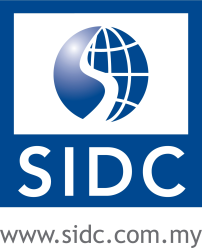 NAME OF APPLICANT	:________________________________________________POSITION APPLYING FOR:________________________________________________INTERVIEW DATE           :________________________________________________        APPLICATION FOR EMPLOYMENTPersonal Information Form 2021Recent PhotographRECOMMENDEDRESERVEDNOT SUITABLEPERSONAL PARTICULARSPERSONAL PARTICULARSPERSONAL PARTICULARSPERSONAL PARTICULARSPERSONAL PARTICULARSPERSONAL PARTICULARSPERSONAL PARTICULARSPERSONAL PARTICULARSPERSONAL PARTICULARSPERSONAL PARTICULARSPERSONAL PARTICULARSPERSONAL PARTICULARSPERSONAL PARTICULARSPERSONAL PARTICULARSPERSONAL PARTICULARSName as per NRIC:Preferred Name:GenderGenderGender:MaleMaleFemaleFemaleFemaleOld I/C No.:New I/C No.New I/C No.New I/C No.:Nationality:Passport No.Passport No.Passport No.:Date of Birth:Place of Birth    :Place of Birth    :Age            :Age            :Age            ::Marital Status:Religion            :Religion            :Race	:Race	:Race	:Tel No (H/P)               :          Tel No (H/P)               :          Tel No (H/P)               :          Tel No (HSE)     :            Tel No (HSE)     :            Tel No (HSE)     :            Tel No (HSE)     :            Tel No (HSE)     :            Tel No (HSE)     :            Tel No (OFF):Tel No (OFF):Tel No (OFF):Tel No (OFF):Tel No (OFF):Tel No (OFF):Permanent AddressPermanent AddressPermanent AddressCorrespondence AddressEffective Until :   ____________________Correspondence AddressEffective Until :   ____________________Correspondence AddressEffective Until :   ____________________Correspondence AddressEffective Until :   ____________________Correspondence AddressEffective Until :   ____________________Correspondence AddressEffective Until :   ____________________Correspondence AddressEffective Until :   ____________________Correspondence AddressEffective Until :   ____________________Correspondence AddressEffective Until :   ____________________Correspondence AddressEffective Until :   ____________________Correspondence AddressEffective Until :   ____________________Correspondence AddressEffective Until :   ____________________FAMILY PARTICULARSFAMILY PARTICULARSFAMILY PARTICULARSFAMILY PARTICULARSFAMILY PARTICULARSFAMILY PARTICULARSFAMILY PARTICULARSFAMILY PARTICULARSFAMILY PARTICULARSFAMILY PARTICULARSFAMILY PARTICULARSFAMILY PARTICULARSFAMILY PARTICULARSFAMILY PARTICULARSFAMILY PARTICULARSFAMILY PARTICULARSFAMILY PARTICULARSFAMILY PARTICULARSFAMILY PARTICULARSFAMILY PARTICULARSFAMILY PARTICULARSFAMILY PARTICULARSFAMILY PARTICULARSFAMILY PARTICULARSFAMILY PARTICULARSFAMILY PARTICULARSFAMILY PARTICULARSFAMILY PARTICULARSFAMILY PARTICULARSFAMILY PARTICULARSFAMILY PARTICULARSFAMILY PARTICULARSFAMILY PARTICULARSFAMILY PARTICULARSFAMILY PARTICULARSFAMILY PARTICULARSFAMILY PARTICULARSFAMILY PARTICULARSFAMILY PARTICULARSFAMILY PARTICULARSFAMILY PARTICULARSFAMILY PARTICULARSFAMILY PARTICULARSFAMILY PARTICULARSFAMILY PARTICULARSFAMILY PARTICULARSFAMILY PARTICULARSFAMILY PARTICULARSFAMILY PARTICULARSFAMILY PARTICULARSFAMILY PARTICULARSFAMILY PARTICULARSFAMILY PARTICULARSFAMILY PARTICULARSFAMILY PARTICULARSi)   Name of Spouse                                                                                         (if applicable)i)   Name of Spouse                                                                                         (if applicable)i)   Name of Spouse                                                                                         (if applicable)i)   Name of Spouse                                                                                         (if applicable)i)   Name of Spouse                                                                                         (if applicable)i)   Name of Spouse                                                                                         (if applicable)i)   Name of Spouse                                                                                         (if applicable)i)   Name of Spouse                                                                                         (if applicable)i)   Name of Spouse                                                                                         (if applicable)::     Occupation     Occupation     Occupation     Occupation     Occupation     Occupation     Occupation     Occupation     Occupation::    Name of Employer    Telephone No    Name of Employer    Telephone No    Name of Employer    Telephone No    Name of Employer    Telephone No    Name of Employer    Telephone No    Name of Employer    Telephone No    Name of Employer    Telephone No    Name of Employer    Telephone No    Name of Employer    Telephone No::::ii)  Details of Children (if applicable)ii)  Details of Children (if applicable)ii)  Details of Children (if applicable)ii)  Details of Children (if applicable)ii)  Details of Children (if applicable)ii)  Details of Children (if applicable)ii)  Details of Children (if applicable)ii)  Details of Children (if applicable)ii)  Details of Children (if applicable)ii)  Details of Children (if applicable)ii)  Details of Children (if applicable)ii)  Details of Children (if applicable)ii)  Details of Children (if applicable)ii)  Details of Children (if applicable)ii)  Details of Children (if applicable)ii)  Details of Children (if applicable)ii)  Details of Children (if applicable)ii)  Details of Children (if applicable)ii)  Details of Children (if applicable)ii)  Details of Children (if applicable)ii)  Details of Children (if applicable)ii)  Details of Children (if applicable)ii)  Details of Children (if applicable)ii)  Details of Children (if applicable)ii)  Details of Children (if applicable)ii)  Details of Children (if applicable)ii)  Details of Children (if applicable)ii)  Details of Children (if applicable)ii)  Details of Children (if applicable)ii)  Details of Children (if applicable)ii)  Details of Children (if applicable)ii)  Details of Children (if applicable)ii)  Details of Children (if applicable)ii)  Details of Children (if applicable)ii)  Details of Children (if applicable)ii)  Details of Children (if applicable)ii)  Details of Children (if applicable)ii)  Details of Children (if applicable)ii)  Details of Children (if applicable)ii)  Details of Children (if applicable)ii)  Details of Children (if applicable)ii)  Details of Children (if applicable)ii)  Details of Children (if applicable)ii)  Details of Children (if applicable)ii)  Details of Children (if applicable)ii)  Details of Children (if applicable)ii)  Details of Children (if applicable)ii)  Details of Children (if applicable)ii)  Details of Children (if applicable)ii)  Details of Children (if applicable)ii)  Details of Children (if applicable)ii)  Details of Children (if applicable)ii)  Details of Children (if applicable)ii)  Details of Children (if applicable)ii)  Details of Children (if applicable)NameNameNameNameNameNameNameNameNameNameNameNameNameNameNameNameNameNameNameNameNameNameNameGenderGenderGenderGenderGenderGenderGenderBirth DateBirth DateBirth DateBirth DateBirth DateBirth DateBirth DateBirth DateBirth DateBirth DateLevel of EducationLevel of EducationLevel of EducationLevel of EducationLevel of EducationLevel of EducationLevel of EducationLevel of EducationLevel of EducationLevel of EducationLevel of EducationLevel of EducationLevel of EducationLevel of EducationLevel of Education1._______________________________________________________________________________________________________________________________________________________________________________________________________________________________________________________________________________________________________________________________________________________________________________________________________________________________________________________________________________________________________________________________________________________________________________________________________________________________________________________________________________________________________________________________________________________________________________________________________________________________________________________________________________________________________________________________________________________________________________________________________________________________________________________________________________________________________________________________________________________________________________________________________________________________________________________________________________________________________________________________________________________________________________________________________________________________________2._______________________________________________________________________________________________________________________________________________________________________________________________________________________________________________________________________________________________________________________________________________________________________________________________________________________________________________________________________________________________________________________________________________________________________________________________________________________________________________________________________________________________________________________________________________________________________________________________________________________________________________________________________________________________________________________________________________________________________________________________________________________________________________________________________________________________________________________________________________________________________________________________________________________________________________________________________________________________________________________________________________________________________________________________________________________________________3._______________________________________________________________________________________________________________________________________________________________________________________________________________________________________________________________________________________________________________________________________________________________________________________________________________________________________________________________________________________________________________________________________________________________________________________________________________________________________________________________________________________________________________________________________________________________________________________________________________________________________________________________________________________________________________________________________________________________________________________________________________________________________________________________________________________________________________________________________________________________________________________________________________________________________________________________________________________________________________________________________________________________________________________________________________________________________4._______________________________________________________________________________________________________________________________________________________________________________________________________________________________________________________________________________________________________________________________________________________________________________________________________________________________________________________________________________________________________________________________________________________________________________________________________________________________________________________________________________________________________________________________________________________________________________________________________________________________________________________________________________________________________________________________________________________________________________________________________________________________________________________________________________________________________________________________________________________________________________________________________________________________________________________________________________________________________________________________________________________________________________________________________________________________________5._______________________________________________________________________________________________________________________________________________________________________________________________________________________________________________________________________________________________________________________________________________________________________________________________________________________________________________________________________________________________________________________________________________________________________________________________________________________________________________________________________________________________________________________________________________________________________________________________________________________________________________________________________________________________________________________________________________________________________________________________________________________________________________________________________________________________________________________________________________________________________________________________________________________________________________________________________________________________________________________________________________________________________________________________________________________________________6._______________________________________________________________________________________________________________________________________________________________________________________________________________________________________________________________________________________________________________________________________________________________________________________________________________________________________________________________________________________________________________________________________________________________________________________________________________________________________________________________________________________________________________________________________________________________________________________________________________________________________________________________________________________________________________________________________________________________________________________________________________________________________________________________________________________________________________________________________________________________________________________________________________________________________________________________________________________________________________________________________________________________________________________________________________________________________EDUCATIONAL DETAILSEDUCATIONAL DETAILSEDUCATIONAL DETAILSEDUCATIONAL DETAILSEDUCATIONAL DETAILSEDUCATIONAL DETAILSEDUCATIONAL DETAILSEDUCATIONAL DETAILSEDUCATIONAL DETAILSEDUCATIONAL DETAILSEDUCATIONAL DETAILSEDUCATIONAL DETAILSEDUCATIONAL DETAILSEDUCATIONAL DETAILSEDUCATIONAL DETAILSEDUCATIONAL DETAILSEDUCATIONAL DETAILSEDUCATIONAL DETAILSEDUCATIONAL DETAILSEDUCATIONAL DETAILSEDUCATIONAL DETAILSEDUCATIONAL DETAILSEDUCATIONAL DETAILSEDUCATIONAL DETAILSEDUCATIONAL DETAILSEDUCATIONAL DETAILSEDUCATIONAL DETAILSEDUCATIONAL DETAILSEDUCATIONAL DETAILSEDUCATIONAL DETAILSEDUCATIONAL DETAILSEDUCATIONAL DETAILSEDUCATIONAL DETAILSEDUCATIONAL DETAILSEDUCATIONAL DETAILSEDUCATIONAL DETAILSEDUCATIONAL DETAILSEDUCATIONAL DETAILSEDUCATIONAL DETAILSEDUCATIONAL DETAILSEDUCATIONAL DETAILSEDUCATIONAL DETAILSEDUCATIONAL DETAILSEDUCATIONAL DETAILSEDUCATIONAL DETAILSEDUCATIONAL DETAILSEDUCATIONAL DETAILSEDUCATIONAL DETAILSEDUCATIONAL DETAILSEDUCATIONAL DETAILSEDUCATIONAL DETAILSEDUCATIONAL DETAILSEDUCATIONAL DETAILSEDUCATIONAL DETAILSEDUCATIONAL DETAILSName of School/College/UniversityName of School/College/UniversityName of School/College/UniversityName of School/College/UniversityName of School/College/UniversityName of School/College/UniversityName of School/College/UniversityName of School/College/UniversityName of School/College/UniversitySTARTSTARTSTARTSTARTSTARTSTARTFINISHFINISHFINISHFINISHFINISHQualification obtainedQualification obtainedQualification obtainedQualification obtainedQualification obtainedQualification obtainedQualification obtainedQualification obtainedQualification obtainedQualification obtainedQualification obtainedQualification obtainedQualification obtainedQualification obtainedQualification obtainedQualification obtainedQualification obtainedQualification obtainedQualification obtainedQualification obtainedQualification obtainedQualification obtainedQualification obtainedName of School/College/UniversityName of School/College/UniversityName of School/College/UniversityName of School/College/UniversityName of School/College/UniversityName of School/College/UniversityName of School/College/UniversityName of School/College/UniversityName of School/College/Universitymonth/yearmonth/yearmonth/yearmonth/yearmonth/yearmonth/yearmonth/yearmonth/yearmonth/yearmonth/yearmonth/year(CGPA/Class)(CGPA/Class)(CGPA/Class)(CGPA/Class)(CGPA/Class)(CGPA/Class)(CGPA/Class)(CGPA/Class)(CGPA/Class)(CGPA/Class)(CGPA/Class)(CGPA/Class)(CGPA/Class)(CGPA/Class)(CGPA/Class)(CGPA/Class)(CGPA/Class)(CGPA/Class)(CGPA/Class)(CGPA/Class)(CGPA/Class)(CGPA/Class)(CGPA/Class)Secondary Education(s)Secondary Education(s)Secondary Education(s)Secondary Education(s)Secondary Education(s)Secondary Education(s)Secondary Education(s)Secondary Education(s)Secondary Education(s)Secondary Education(s)Secondary Education(s)Secondary Education(s)SRP/PMR GradeSPM GradeSRP/PMR GradeSPM GradeSRP/PMR GradeSPM GradeSRP/PMR GradeSPM GradeSRP/PMR GradeSPM GradeSRP/PMR GradeSPM GradeSRP/PMR GradeSPM GradeSRP/PMR GradeSPM GradeSRP/PMR GradeSPM GradeSRP/PMR GradeSPM Grade::::::::::AggregateAggregateAggregateAggregateAggregateAggregate: :A-Level/STPM/Matriculation(s)A-Level/STPM/Matriculation(s)A-Level/STPM/Matriculation(s)A-Level/STPM/Matriculation(s)A-Level/STPM/Matriculation(s)A-Level/STPM/Matriculation(s)A-Level/STPM/Matriculation(s)A-Level/STPM/Matriculation(s)A-Level/STPM/Matriculation(s)A-Level/STPM/Matriculation(s)A-Level/STPM/Matriculation(s)A-Level/STPM/Matriculation(s)Result(s)Result(s)Result(s)Result(s)Result(s)Result(s)Result(s)Result(s)Result(s)Result(s):::::Certificate(s)Certificate(s)Certificate(s)Certificate(s)Certificate(s)Certificate(s)Certificate(s)Certificate(s)Certificate(s)Certificate(s)Certificate(s)Certificate(s)MajorGradeMajorGradeMajorGradeMajorGradeMajorGradeMajorGradeMajorGradeMajorGradeMajorGradeMajorGrade::::::::::Diploma Course(s)Diploma Course(s)Diploma Course(s)Diploma Course(s)Diploma Course(s)Diploma Course(s)Diploma Course(s)Diploma Course(s)Diploma Course(s)Diploma Course(s)Diploma Course(s)Diploma Course(s)MajorCGPA/GradeMajorCGPA/GradeMajorCGPA/GradeMajorCGPA/GradeMajorCGPA/GradeMajorCGPA/GradeMajorCGPA/GradeMajorCGPA/GradeMajorCGPA/GradeMajorCGPA/Grade::::::::::Degree Course(s)Degree Course(s)Degree Course(s)Degree Course(s)Degree Course(s)Degree Course(s)Degree Course(s)Degree Course(s)Degree Course(s)Degree Course(s)Degree Course(s)Degree Course(s)MajorMinorCGPA/ClassMajorMinorCGPA/ClassMajorMinorCGPA/ClassMajorMinorCGPA/ClassMajorMinorCGPA/ClassMajorMinorCGPA/ClassMajorMinorCGPA/ClassMajorMinorCGPA/ClassMajorMinorCGPA/ClassMajorMinorCGPA/Class:::::::::::::::Post Graduate Course(s)Post Graduate Course(s)Post Graduate Course(s)Post Graduate Course(s)Post Graduate Course(s)Post Graduate Course(s)Post Graduate Course(s)Post Graduate Course(s)Post Graduate Course(s)Post Graduate Course(s)Post Graduate Course(s)Post Graduate Course(s)Area of studyCGPA/ClassArea of studyCGPA/ClassArea of studyCGPA/ClassArea of studyCGPA/ClassArea of studyCGPA/ClassArea of studyCGPA/ClassArea of studyCGPA/ClassArea of studyCGPA/ClassArea of studyCGPA/ClassArea of studyCGPA/Class::::::::::Professional Qualification(s)Professional Qualification(s)Professional Qualification(s)Professional Qualification(s)Professional Qualification(s)Professional Qualification(s)Professional Qualification(s)Professional Qualification(s)Professional Qualification(s)Professional Qualification(s)Professional Qualification(s)Professional Qualification(s)Level/StageLevel/StageLevel/StageLevel/StageLevel/StageLevel/StageLevel/StageLevel/StageLevel/StageLevel/Stage::::PROFESSIONAL MEMBERSHIPPROFESSIONAL MEMBERSHIPPROFESSIONAL MEMBERSHIPPROFESSIONAL MEMBERSHIPPROFESSIONAL MEMBERSHIPPROFESSIONAL MEMBERSHIPPROFESSIONAL MEMBERSHIPPROFESSIONAL MEMBERSHIPPROFESSIONAL MEMBERSHIPPROFESSIONAL MEMBERSHIPPROFESSIONAL MEMBERSHIPPROFESSIONAL MEMBERSHIPPROFESSIONAL MEMBERSHIPPROFESSIONAL MEMBERSHIPPROFESSIONAL MEMBERSHIPPROFESSIONAL MEMBERSHIPPROFESSIONAL MEMBERSHIPPROFESSIONAL MEMBERSHIPPROFESSIONAL MEMBERSHIPPROFESSIONAL MEMBERSHIPPROFESSIONAL MEMBERSHIPPROFESSIONAL MEMBERSHIPPROFESSIONAL MEMBERSHIPPROFESSIONAL MEMBERSHIPPROFESSIONAL MEMBERSHIPPROFESSIONAL MEMBERSHIPPROFESSIONAL MEMBERSHIPPROFESSIONAL MEMBERSHIPPROFESSIONAL MEMBERSHIPPROFESSIONAL MEMBERSHIPPROFESSIONAL MEMBERSHIPPROFESSIONAL MEMBERSHIPPROFESSIONAL MEMBERSHIPPROFESSIONAL MEMBERSHIPPROFESSIONAL MEMBERSHIPPROFESSIONAL MEMBERSHIPPROFESSIONAL MEMBERSHIPPROFESSIONAL MEMBERSHIPPROFESSIONAL MEMBERSHIPPROFESSIONAL MEMBERSHIPPROFESSIONAL MEMBERSHIPPROFESSIONAL MEMBERSHIPPROFESSIONAL MEMBERSHIPPROFESSIONAL MEMBERSHIPPROFESSIONAL MEMBERSHIPPROFESSIONAL MEMBERSHIPPROFESSIONAL MEMBERSHIPPROFESSIONAL MEMBERSHIPPROFESSIONAL MEMBERSHIPPROFESSIONAL MEMBERSHIPPROFESSIONAL MEMBERSHIPPROFESSIONAL MEMBERSHIPPROFESSIONAL MEMBERSHIPPROFESSIONAL MEMBERSHIPPROFESSIONAL MEMBERSHIPName of Association(s)Name of Association(s)Name of Association(s)Name of Association(s)Name of Association(s)Name of Association(s)Name of Association(s)Name of Association(s)Name of Association(s)Name of Association(s)Name of Association(s)Name of Association(s)Name of Association(s)Name of Association(s)Name of Association(s)Name of Association(s)Name of Association(s)Name of Association(s)Name of Association(s)Name of Association(s)Name of Association(s)Name of Association(s)Name of Association(s)Name of Association(s)Name of Association(s)Name of Association(s)Name of Association(s)Name of Association(s)Name of Association(s)Date joinedDate joinedDate joinedDate joinedDate joinedDate joinedDate joinedDate joinedDate joinedMembership StatusMembership StatusMembership StatusMembership StatusMembership StatusMembership StatusMembership StatusMembership StatusMembership StatusMembership StatusMembership StatusMembership StatusMembership StatusMembership StatusMembership StatusMembership StatusMembership Status__________________________________________________________________________________________________________________________________________________________________________________________________________________________________________________________________________________________________________________________________________________________________________________________________________________________________________________________________________________________________________________________________________________________________________________________________________________________________________________________________________________________________________________________________________________________________________________________________________________________________________________________________________________________________________________________________________________________________________________________________________________________________________________________________________________________________________________________________________________________________________________________________________________________________________________________________________________________________________________________________________________________________________________________________________________________________________________________________________________________________________________________________________________________________________________________________________________________________________________________________________________________________________________________________________________________________________________________________________________________________________________________________________________________________________________________________________________________________________________________________________________________________________________________________________________________________________________________________________________________________________________________________________________________________________________________________________________________________________________________________________________________________________________________________________________________________________________________________________________________________________________________________________________________________________________________________________________________________________________________________________________________________________________________________________________________________________________________________________________________________________________________________________________________________________________________________________________________________________________________________________________________________________________________________________________________________________________________________________________________________________________________________________________________________________________________________________________________________________________________________________________________________________________________________________________________________________________________________________________________________________________________________________________________________________________________________________________________________________________________________________________________________________________________________________________________________________________________________________________________________________________________________________________________________________________________________________________________________________________________________________________________________________________________________________________________________________________________________________________________________________________________________________________________________________________________________________________________________________________________________________________________________________________________________________________________________________________________________________________________________________________________________________________________________________________________________________________________________________________________________________________________________________________________________________________________________________________________________________________________________________________________________________________________________________________________________________________________________________________________________________________________________________________________________________________________________________________________________________________________________________________________________________________________________________________________________________________________________________________________________________________________________________________________________________________________________________________________________________________________________________________________________________________________________________________________________________________________________________________________________________________________________________________________________________________________________________________________________________________________________________________________________________________________________________________________________________________________________________________________________________________________________________________________________________________________________________________________________________________________________________________________________________________________________________________________________________________________________________________________________________________________________________________________________________________________________________________________________________________________________________________________________________________________________________________________________________________________________________________________________COURSE/TRAINING ATTENDEDCOURSE/TRAINING ATTENDEDCOURSE/TRAINING ATTENDEDCOURSE/TRAINING ATTENDEDCOURSE/TRAINING ATTENDEDCOURSE/TRAINING ATTENDEDCOURSE/TRAINING ATTENDEDCOURSE/TRAINING ATTENDEDCOURSE/TRAINING ATTENDEDCOURSE/TRAINING ATTENDEDCOURSE/TRAINING ATTENDEDCOURSE/TRAINING ATTENDEDCOURSE/TRAINING ATTENDEDCOURSE/TRAINING ATTENDEDCOURSE/TRAINING ATTENDEDCOURSE/TRAINING ATTENDEDCOURSE/TRAINING ATTENDEDCOURSE/TRAINING ATTENDEDCOURSE/TRAINING ATTENDEDCOURSE/TRAINING ATTENDEDCOURSE/TRAINING ATTENDEDCOURSE/TRAINING ATTENDEDCOURSE/TRAINING ATTENDEDCOURSE/TRAINING ATTENDEDCOURSE/TRAINING ATTENDEDCOURSE/TRAINING ATTENDEDCOURSE/TRAINING ATTENDEDCOURSE/TRAINING ATTENDEDCOURSE/TRAINING ATTENDEDCOURSE/TRAINING ATTENDEDCOURSE/TRAINING ATTENDEDCOURSE/TRAINING ATTENDEDCOURSE/TRAINING ATTENDEDCOURSE/TRAINING ATTENDEDCOURSE/TRAINING ATTENDEDCOURSE/TRAINING ATTENDEDCOURSE/TRAINING ATTENDEDCOURSE/TRAINING ATTENDEDCOURSE/TRAINING ATTENDEDCOURSE/TRAINING ATTENDEDCOURSE/TRAINING ATTENDEDCOURSE/TRAINING ATTENDEDCOURSE/TRAINING ATTENDEDCOURSE/TRAINING ATTENDEDCOURSE/TRAINING ATTENDEDCOURSE/TRAINING ATTENDEDCOURSE/TRAINING ATTENDEDCOURSE/TRAINING ATTENDEDCOURSE/TRAINING ATTENDEDCOURSE/TRAINING ATTENDEDCOURSE/TRAINING ATTENDEDCOURSE/TRAINING ATTENDEDCOURSE/TRAINING ATTENDEDCOURSE/TRAINING ATTENDEDCOURSE/TRAINING ATTENDEDTitle(s)Title(s)Title(s)Title(s)Title(s)Title(s)Title(s)Title(s)Title(s)Title(s)Title(s)Title(s)Title(s)Title(s)Title(s)Organised byOrganised byOrganised byOrganised byOrganised byOrganised byOrganised byOrganised byOrganised byOrganised byOrganised byOrganised byOrganised byOrganised byOrganised byOrganised byDate attendedDate attendedDate attendedDate attendedDate attendedDate attendedDate attendedDate attendedDate attendedDate attendedDate attendedDate attendedDate attendedDate attendedLocationLocationLocationLocationLocationLocationLocationLocationLocationLocation______________________________________________________________________________________________________________________________________________________________________________________________________________________________________________________________________________________________________________________________________________________________________________________________________________________________________________________________________________________________________________________________________________________________________________________________________________________________________________________________________________________________________________________________________________________________________________________________________________________________________________________________________________________________________________________________________________________________________________________________________________________________________________________________________________________________________________________________________________________________________________________________________________________________________________________________________________________________________________________________________________________________________________________________________________________________________________________________________________________________________________________________________________________________________________________________________________________________________________________________________________________________________________________________________________________________________________________________________________________________________________________________________________________________________________________________________________________________________________________________________________________________________________________________________________________________________________________________________________________________________________________________________________________________________________________________________________________________________________________________________________________________________________________________________________________________________________________________________________________________________________________________________________________________________________________________________________________________________________________________________________________________________________________________________________________________________________________________________________________________________________________________________________________________________________________________________________________________________________________________________________________________________________________________________________________________________________________________________________________________________________________________________________________________________________________________________________________________________________________________________________________________________________________________________________________________________________________________________________________________________________________________________________________________________________________________________________________________________________________________________________________________________________________________________________________________________________________________________________________________________________________________________________________________________________________________________________________________________________________________________________________________________________________________________________________________________________________________________________________________________________________________________________________________________________________________________________________________________________________________________________________________________________________________________________________________________________________________________________________________________________________________________________________________________________________________________________________________________________________________________________________________________________________________________________________________________________________________________________________________________________________________________________________________________________________________________________________________________________________________________________________________________________________________________________________________________________________________________________________________________________________________________________________________________________________________________________________________________________________________________________________________________________________________________________________________________________________________________________________________________________________________________________________________________________________________________________________________________________________________________________________________________________________________________________________________________________________________________________________________________________________________________________________________________________________________________________________________________________________________________________________________________________________________________________________________________________________________________________________________________________________________________________________________________________________________________________________________________________________________________________________________________________________________________________________________________________________________________________________________________________________________________________________________________________________________________________________________________________________LANGUAGE PROFICIENCYLANGUAGE PROFICIENCYLANGUAGE PROFICIENCYLANGUAGE PROFICIENCYLANGUAGE PROFICIENCYLANGUAGE PROFICIENCYLANGUAGE PROFICIENCYLANGUAGE PROFICIENCYLANGUAGE PROFICIENCYLANGUAGE PROFICIENCYLANGUAGE PROFICIENCYLANGUAGE PROFICIENCYLANGUAGE PROFICIENCYLANGUAGE PROFICIENCYLANGUAGE PROFICIENCYLANGUAGE PROFICIENCYLANGUAGE PROFICIENCYLANGUAGE PROFICIENCYLANGUAGE PROFICIENCYLANGUAGE PROFICIENCYLANGUAGE PROFICIENCYLANGUAGE PROFICIENCYLANGUAGE PROFICIENCYLANGUAGE PROFICIENCYLANGUAGE PROFICIENCYCOMPUTER LITERACYCOMPUTER LITERACYCOMPUTER LITERACYCOMPUTER LITERACYCOMPUTER LITERACYCOMPUTER LITERACYCOMPUTER LITERACYCOMPUTER LITERACYCOMPUTER LITERACYCOMPUTER LITERACYCOMPUTER LITERACYCOMPUTER LITERACYCOMPUTER LITERACYCOMPUTER LITERACYCOMPUTER LITERACYCOMPUTER LITERACYCOMPUTER LITERACYCOMPUTER LITERACYCOMPUTER LITERACYCOMPUTER LITERACYCOMPUTER LITERACYCOMPUTER LITERACYCOMPUTER LITERACYCOMPUTER LITERACYCOMPUTER LITERACYCOMPUTER LITERACYCOMPUTER LITERACYCOMPUTER LITERACYCOMPUTER LITERACYCOMPUTER LITERACY*  Please indicate (Average, Good, Excellent)*  Please indicate (Average, Good, Excellent)*  Please indicate (Average, Good, Excellent)*  Please indicate (Average, Good, Excellent)*  Please indicate (Average, Good, Excellent)*  Please indicate (Average, Good, Excellent)*  Please indicate (Average, Good, Excellent)*  Please indicate (Average, Good, Excellent)*  Please indicate (Average, Good, Excellent)*  Please indicate (Average, Good, Excellent)*  Please indicate (Average, Good, Excellent)*  Please indicate (Average, Good, Excellent)*  Please indicate (Average, Good, Excellent)*  Please indicate (Average, Good, Excellent)*  Please indicate (Average, Good, Excellent)*  Please indicate (Average, Good, Excellent)*  Please indicate (Average, Good, Excellent)*  Please indicate (Average, Good, Excellent)*  Please indicate (Average, Good, Excellent)*  Please indicate (Average, Good, Excellent)*  Please indicate (Average, Good, Excellent)*  Please indicate (Average, Good, Excellent)*  Please indicate (Average, Good, Excellent)*  Please indicate (Average, Good, Excellent)*  Please indicate (Average, Good, Excellent)Are you familiar in operating a computer?Yes*/NoAre you familiar in operating a computer?Yes*/NoAre you familiar in operating a computer?Yes*/NoAre you familiar in operating a computer?Yes*/NoAre you familiar in operating a computer?Yes*/NoAre you familiar in operating a computer?Yes*/NoAre you familiar in operating a computer?Yes*/NoAre you familiar in operating a computer?Yes*/NoAre you familiar in operating a computer?Yes*/NoAre you familiar in operating a computer?Yes*/NoAre you familiar in operating a computer?Yes*/NoAre you familiar in operating a computer?Yes*/NoAre you familiar in operating a computer?Yes*/NoAre you familiar in operating a computer?Yes*/NoAre you familiar in operating a computer?Yes*/NoAre you familiar in operating a computer?Yes*/NoAre you familiar in operating a computer?Yes*/NoAre you familiar in operating a computer?Yes*/NoAre you familiar in operating a computer?Yes*/NoAre you familiar in operating a computer?Yes*/NoAre you familiar in operating a computer?Yes*/NoAre you familiar in operating a computer?Yes*/NoAre you familiar in operating a computer?Yes*/NoAre you familiar in operating a computer?Yes*/NoAre you familiar in operating a computer?Yes*/NoAre you familiar in operating a computer?Yes*/NoAre you familiar in operating a computer?Yes*/NoAre you familiar in operating a computer?Yes*/NoAre you familiar in operating a computer?Yes*/NoAre you familiar in operating a computer?Yes*/No*  Written*  Written*  Written*  Written*  Written*  Written*  Written*  Spoken*  Spoken*  Spoken*  Spoken*  Spoken*  Spoken*  SpokenList of PC Software that you are familiar withList of PC Software that you are familiar withList of PC Software that you are familiar withList of PC Software that you are familiar withList of PC Software that you are familiar withList of PC Software that you are familiar withList of PC Software that you are familiar withList of PC Software that you are familiar withList of PC Software that you are familiar withList of PC Software that you are familiar withList of PC Software that you are familiar withList of PC Software that you are familiar withList of PC Software that you are familiar withList of PC Software that you are familiar withList of PC Software that you are familiar withList of PC Software that you are familiar withList of PC Software that you are familiar withList of PC Software that you are familiar withList of PC Software that you are familiar withList of PC Software that you are familiar withList of PC Software that you are familiar withList of PC Software that you are familiar withList of PC Software that you are familiar withList of PC Software that you are familiar withList of PC Software that you are familiar withList of PC Software that you are familiar withList of PC Software that you are familiar withList of PC Software that you are familiar withList of PC Software that you are familiar withList of PC Software that you are familiar withBahasa MelayuBahasa MelayuBahasa MelayuBahasa MelayuBahasa MelayuBahasa MelayuBahasa MelayuBahasa MelayuBahasa MelayuBahasa MelayuBahasa Melayu______________________________________________________________________________________________________________________________________________________________________________________________________________________________________________________________________________________________________________________________________________________________________________________________________________________________________________________________________________________________________________________________________________________________________________________________________________________________________________________________________________________________________________________________________________________________________________________________________________________________________________________________________________________________________________________________________________________________________________________________________________________________________________________________________________________________________________________________________________________________________________________________________________________________________________________________________________________________________________________________________________________________________________________________________English  English  English  English  English  English  English  English  English  English  English  OTHER SKILLS(Please Specify)OTHER SKILLS(Please Specify)OTHER SKILLS(Please Specify)OTHER SKILLS(Please Specify)OTHER SKILLS(Please Specify)OTHER SKILLS(Please Specify)OTHER SKILLS(Please Specify)OTHER SKILLS(Please Specify)OTHER SKILLS(Please Specify)OTHER SKILLS(Please Specify)OTHER SKILLS(Please Specify)OTHER SKILLS(Please Specify)OTHER SKILLS(Please Specify)OTHER SKILLS(Please Specify)OTHER SKILLS(Please Specify)OTHER SKILLS(Please Specify)OTHER SKILLS(Please Specify)OTHER SKILLS(Please Specify)OTHER SKILLS(Please Specify)OTHER SKILLS(Please Specify)OTHER SKILLS(Please Specify)OTHER SKILLS(Please Specify)OTHER SKILLS(Please Specify)OTHER SKILLS(Please Specify)OTHER SKILLS(Please Specify)OTHER SKILLS(Please Specify)OTHER SKILLS(Please Specify)OTHER SKILLS(Please Specify)OTHER SKILLS(Please Specify)OTHER SKILLS(Please Specify)OthersOthers:________________________________________________________________________________________________________________________________________________________________________________________________EXTRA CO-CURRICULAR ACTIVITIES (SPORTS, CLUBS, ETC.)EXTRA CO-CURRICULAR ACTIVITIES (SPORTS, CLUBS, ETC.)EXTRA CO-CURRICULAR ACTIVITIES (SPORTS, CLUBS, ETC.)EXTRA CO-CURRICULAR ACTIVITIES (SPORTS, CLUBS, ETC.)EXTRA CO-CURRICULAR ACTIVITIES (SPORTS, CLUBS, ETC.)EXTRA CO-CURRICULAR ACTIVITIES (SPORTS, CLUBS, ETC.)EXTRA CO-CURRICULAR ACTIVITIES (SPORTS, CLUBS, ETC.)EXTRA CO-CURRICULAR ACTIVITIES (SPORTS, CLUBS, ETC.)EXTRA CO-CURRICULAR ACTIVITIES (SPORTS, CLUBS, ETC.)EXTRA CO-CURRICULAR ACTIVITIES (SPORTS, CLUBS, ETC.)EXTRA CO-CURRICULAR ACTIVITIES (SPORTS, CLUBS, ETC.)EXTRA CO-CURRICULAR ACTIVITIES (SPORTS, CLUBS, ETC.)EXTRA CO-CURRICULAR ACTIVITIES (SPORTS, CLUBS, ETC.)EXTRA CO-CURRICULAR ACTIVITIES (SPORTS, CLUBS, ETC.)EXTRA CO-CURRICULAR ACTIVITIES (SPORTS, CLUBS, ETC.)EXTRA CO-CURRICULAR ACTIVITIES (SPORTS, CLUBS, ETC.)EXTRA CO-CURRICULAR ACTIVITIES (SPORTS, CLUBS, ETC.)EXTRA CO-CURRICULAR ACTIVITIES (SPORTS, CLUBS, ETC.)EXTRA CO-CURRICULAR ACTIVITIES (SPORTS, CLUBS, ETC.)EXTRA CO-CURRICULAR ACTIVITIES (SPORTS, CLUBS, ETC.)EXTRA CO-CURRICULAR ACTIVITIES (SPORTS, CLUBS, ETC.)EXTRA CO-CURRICULAR ACTIVITIES (SPORTS, CLUBS, ETC.)EXTRA CO-CURRICULAR ACTIVITIES (SPORTS, CLUBS, ETC.)EXTRA CO-CURRICULAR ACTIVITIES (SPORTS, CLUBS, ETC.)EXTRA CO-CURRICULAR ACTIVITIES (SPORTS, CLUBS, ETC.)EXTRA CO-CURRICULAR ACTIVITIES (SPORTS, CLUBS, ETC.)EXTRA CO-CURRICULAR ACTIVITIES (SPORTS, CLUBS, ETC.)EXTRA CO-CURRICULAR ACTIVITIES (SPORTS, CLUBS, ETC.)EXTRA CO-CURRICULAR ACTIVITIES (SPORTS, CLUBS, ETC.)EXTRA CO-CURRICULAR ACTIVITIES (SPORTS, CLUBS, ETC.)EXTRA CO-CURRICULAR ACTIVITIES (SPORTS, CLUBS, ETC.)EXTRA CO-CURRICULAR ACTIVITIES (SPORTS, CLUBS, ETC.)EXTRA CO-CURRICULAR ACTIVITIES (SPORTS, CLUBS, ETC.)EXTRA CO-CURRICULAR ACTIVITIES (SPORTS, CLUBS, ETC.)EXTRA CO-CURRICULAR ACTIVITIES (SPORTS, CLUBS, ETC.)EXTRA CO-CURRICULAR ACTIVITIES (SPORTS, CLUBS, ETC.)EXTRA CO-CURRICULAR ACTIVITIES (SPORTS, CLUBS, ETC.)EXTRA CO-CURRICULAR ACTIVITIES (SPORTS, CLUBS, ETC.)EXTRA CO-CURRICULAR ACTIVITIES (SPORTS, CLUBS, ETC.)EXTRA CO-CURRICULAR ACTIVITIES (SPORTS, CLUBS, ETC.)EXTRA CO-CURRICULAR ACTIVITIES (SPORTS, CLUBS, ETC.)EXTRA CO-CURRICULAR ACTIVITIES (SPORTS, CLUBS, ETC.)EXTRA CO-CURRICULAR ACTIVITIES (SPORTS, CLUBS, ETC.)EXTRA CO-CURRICULAR ACTIVITIES (SPORTS, CLUBS, ETC.)EXTRA CO-CURRICULAR ACTIVITIES (SPORTS, CLUBS, ETC.)EXTRA CO-CURRICULAR ACTIVITIES (SPORTS, CLUBS, ETC.)EXTRA CO-CURRICULAR ACTIVITIES (SPORTS, CLUBS, ETC.)EXTRA CO-CURRICULAR ACTIVITIES (SPORTS, CLUBS, ETC.)EXTRA CO-CURRICULAR ACTIVITIES (SPORTS, CLUBS, ETC.)EXTRA CO-CURRICULAR ACTIVITIES (SPORTS, CLUBS, ETC.)EXTRA CO-CURRICULAR ACTIVITIES (SPORTS, CLUBS, ETC.)EXTRA CO-CURRICULAR ACTIVITIES (SPORTS, CLUBS, ETC.)EXTRA CO-CURRICULAR ACTIVITIES (SPORTS, CLUBS, ETC.)EXTRA CO-CURRICULAR ACTIVITIES (SPORTS, CLUBS, ETC.)EXTRA CO-CURRICULAR ACTIVITIES (SPORTS, CLUBS, ETC.)SecondarySecondarySecondarySecondarySecondarySecondaryEducationEducationEducationEducationEducationEducationTertiaryTertiaryTertiaryTertiaryTertiaryTertiaryEducationEducationEducationEducationEducationEducationCurrentCurrentCurrentCurrentCurrentCurrentInvolvementInvolvementInvolvementInvolvementInvolvementInvolvementWORKING EXPERIENCEWORKING EXPERIENCEWORKING EXPERIENCEWORKING EXPERIENCEWORKING EXPERIENCEWORKING EXPERIENCEWORKING EXPERIENCEWORKING EXPERIENCEWORKING EXPERIENCEWORKING EXPERIENCEWORKING EXPERIENCEWORKING EXPERIENCEWORKING EXPERIENCEWORKING EXPERIENCEWORKING EXPERIENCEWORKING EXPERIENCEWORKING EXPERIENCEWORKING EXPERIENCEWORKING EXPERIENCEWORKING EXPERIENCEWORKING EXPERIENCEWORKING EXPERIENCEWORKING EXPERIENCEWORKING EXPERIENCEWORKING EXPERIENCEWORKING EXPERIENCEWORKING EXPERIENCEWORKING EXPERIENCEWORKING EXPERIENCEWORKING EXPERIENCEWORKING EXPERIENCEWORKING EXPERIENCEWORKING EXPERIENCEWORKING EXPERIENCEWORKING EXPERIENCEWORKING EXPERIENCEWORKING EXPERIENCEWORKING EXPERIENCEWORKING EXPERIENCEWORKING EXPERIENCEWORKING EXPERIENCEWORKING EXPERIENCEWORKING EXPERIENCEWORKING EXPERIENCEWORKING EXPERIENCEWORKING EXPERIENCEWORKING EXPERIENCEWORKING EXPERIENCEWORKING EXPERIENCEWORKING EXPERIENCEWORKING EXPERIENCEWORKING EXPERIENCEWORKING EXPERIENCEWORKING EXPERIENCEWORKING EXPERIENCEName of Organisation Name of Organisation Name of Organisation Name of Organisation Name of Organisation Name of Organisation Name of Organisation Name of Organisation Period of EmploymentPeriod of EmploymentPeriod of EmploymentPeriod of EmploymentPeriod of EmploymentPeriod of EmploymentPeriod of EmploymentPeriod of EmploymentPeriod of EmploymentPeriod of EmploymentPeriod of EmploymentPeriod of EmploymentPeriod of EmploymentPeriod of EmploymentPeriod of EmploymentPeriod of EmploymentSummary ofSummary ofSummary ofSummary ofSummary ofSummary ofSummary ofSummary ofSummary ofSummary ofSummary ofSummary ofSummary ofSummary ofSummary ofLastLastLastLastLastLastLastLastLastLastReason(s) forReason(s) forReason(s) forReason(s) forReason(s) forReason(s) forand Position Heldand Position Heldand Position Heldand Position Heldand Position Heldand Position Heldand Position Heldand Position HeldFromFromFromFromFromFromToToToToToToTotal No.Total No.Total No.Total No.responsibilityresponsibilityresponsibilityresponsibilityresponsibilityresponsibilityresponsibilityresponsibilityresponsibilityresponsibilityresponsibilityresponsibilityresponsibilityresponsibilityresponsibilitydrawn/drawn/drawn/drawn/drawn/drawn/drawn/drawn/drawn/drawn/leaving/wantingleaving/wantingleaving/wantingleaving/wantingleaving/wantingleaving/wanting(mm/yy)(mm/yy)(mm/yy)(mm/yy)(mm/yy)(mm/yy)(mm/yy)(mm/yy)(mm/yy)(mm/yy)(mm/yy)(mm/yy)of yearsof yearsof yearsof yearscurrent salarycurrent salarycurrent salarycurrent salarycurrent salarycurrent salarycurrent salarycurrent salarycurrent salarycurrent salaryto leaveto leaveto leaveto leaveto leaveto leavePlease use attachment for additional information.Please use attachment for additional information.Please use attachment for additional information.Please use attachment for additional information.Please use attachment for additional information.Please use attachment for additional information.Please use attachment for additional information.Please use attachment for additional information.Please use attachment for additional information.Please use attachment for additional information.Please use attachment for additional information.Please use attachment for additional information.Please use attachment for additional information.Please use attachment for additional information.Please use attachment for additional information.Please use attachment for additional information.Please use attachment for additional information.Please use attachment for additional information.Please use attachment for additional information.Please use attachment for additional information.Please use attachment for additional information.Please use attachment for additional information.Please use attachment for additional information.Please use attachment for additional information.Please use attachment for additional information.Please use attachment for additional information.Please use attachment for additional information.Please use attachment for additional information.Please use attachment for additional information.Please use attachment for additional information.Please use attachment for additional information.Please use attachment for additional information.Please use attachment for additional information.Please use attachment for additional information.Please use attachment for additional information.Please use attachment for additional information.Please use attachment for additional information.Please use attachment for additional information.Please use attachment for additional information.Please use attachment for additional information.Please use attachment for additional information.Please use attachment for additional information.Please use attachment for additional information.Please use attachment for additional information.Please use attachment for additional information.Please use attachment for additional information.Please use attachment for additional information.Please use attachment for additional information.Please use attachment for additional information.Please use attachment for additional information.Please use attachment for additional information.Please use attachment for additional information.Please use attachment for additional information.Please use attachment for additional information.Please use attachment for additional information.REMUNERATION DETAILS ON CURRENT OR LAST EMPLOYMENTREMUNERATION DETAILS ON CURRENT OR LAST EMPLOYMENTREMUNERATION DETAILS ON CURRENT OR LAST EMPLOYMENTREMUNERATION DETAILS ON CURRENT OR LAST EMPLOYMENTREMUNERATION DETAILS ON CURRENT OR LAST EMPLOYMENTREMUNERATION DETAILS ON CURRENT OR LAST EMPLOYMENTREMUNERATION DETAILS ON CURRENT OR LAST EMPLOYMENTREMUNERATION DETAILS ON CURRENT OR LAST EMPLOYMENTREMUNERATION DETAILS ON CURRENT OR LAST EMPLOYMENTREMUNERATION DETAILS ON CURRENT OR LAST EMPLOYMENTREMUNERATION DETAILS ON CURRENT OR LAST EMPLOYMENTREMUNERATION DETAILS ON CURRENT OR LAST EMPLOYMENTREMUNERATION DETAILS ON CURRENT OR LAST EMPLOYMENTREMUNERATION DETAILS ON CURRENT OR LAST EMPLOYMENTREMUNERATION DETAILS ON CURRENT OR LAST EMPLOYMENTREMUNERATION DETAILS ON CURRENT OR LAST EMPLOYMENTREMUNERATION DETAILS ON CURRENT OR LAST EMPLOYMENTREMUNERATION DETAILS ON CURRENT OR LAST EMPLOYMENTREMUNERATION DETAILS ON CURRENT OR LAST EMPLOYMENTREMUNERATION DETAILS ON CURRENT OR LAST EMPLOYMENTREMUNERATION DETAILS ON CURRENT OR LAST EMPLOYMENTREMUNERATION DETAILS ON CURRENT OR LAST EMPLOYMENTREMUNERATION DETAILS ON CURRENT OR LAST EMPLOYMENTREMUNERATION DETAILS ON CURRENT OR LAST EMPLOYMENTREMUNERATION DETAILS ON CURRENT OR LAST EMPLOYMENTREMUNERATION DETAILS ON CURRENT OR LAST EMPLOYMENTREMUNERATION DETAILS ON CURRENT OR LAST EMPLOYMENTREMUNERATION DETAILS ON CURRENT OR LAST EMPLOYMENTREMUNERATION DETAILS ON CURRENT OR LAST EMPLOYMENTREMUNERATION DETAILS ON CURRENT OR LAST EMPLOYMENTREMUNERATION DETAILS ON CURRENT OR LAST EMPLOYMENTREMUNERATION DETAILS ON CURRENT OR LAST EMPLOYMENTREMUNERATION DETAILS ON CURRENT OR LAST EMPLOYMENTREMUNERATION DETAILS ON CURRENT OR LAST EMPLOYMENTREMUNERATION DETAILS ON CURRENT OR LAST EMPLOYMENTREMUNERATION DETAILS ON CURRENT OR LAST EMPLOYMENTREMUNERATION DETAILS ON CURRENT OR LAST EMPLOYMENTREMUNERATION DETAILS ON CURRENT OR LAST EMPLOYMENTREMUNERATION DETAILS ON CURRENT OR LAST EMPLOYMENTREMUNERATION DETAILS ON CURRENT OR LAST EMPLOYMENTREMUNERATION DETAILS ON CURRENT OR LAST EMPLOYMENTREMUNERATION DETAILS ON CURRENT OR LAST EMPLOYMENTREMUNERATION DETAILS ON CURRENT OR LAST EMPLOYMENTREMUNERATION DETAILS ON CURRENT OR LAST EMPLOYMENTREMUNERATION DETAILS ON CURRENT OR LAST EMPLOYMENTREMUNERATION DETAILS ON CURRENT OR LAST EMPLOYMENTREMUNERATION DETAILS ON CURRENT OR LAST EMPLOYMENTREMUNERATION DETAILS ON CURRENT OR LAST EMPLOYMENTREMUNERATION DETAILS ON CURRENT OR LAST EMPLOYMENTREMUNERATION DETAILS ON CURRENT OR LAST EMPLOYMENTREMUNERATION DETAILS ON CURRENT OR LAST EMPLOYMENTREMUNERATION DETAILS ON CURRENT OR LAST EMPLOYMENTREMUNERATION DETAILS ON CURRENT OR LAST EMPLOYMENTREMUNERATION DETAILS ON CURRENT OR LAST EMPLOYMENTREMUNERATION DETAILS ON CURRENT OR LAST EMPLOYMENTBasic monthly salary :Basic monthly salary :Basic monthly salary :Basic monthly salary :Basic monthly salary :Basic monthly salary :Basic monthly salary :BonusBonusBonusBonusBonusBonusBonusBonusBonus:(No. of  months)(No. of  months)(No. of  months)(No. of  months)(No. of  months)(No. of  months)(No. of  months)(No. of  months)(No. of  months)(No. of  months)(No. of  months)EPF contributions EPF contributions EPF contributions EPF contributions EPF contributions EPF contributions EPF contributions EPF contributions EPF contributions EPF contributions EPF contributions EPF contributions EPF contributions EPF contributions EPF contributions EPF contributions Profit sharing :Profit sharing :Profit sharing :Profit sharing :Profit sharing :Profit sharing :Profit sharing :Profit sharing :Profit sharing :Profit sharing :Profit sharing :ContractualContractualContractualContractualContractualContractualContractualContractualContractual:______________________________________________________________________________________________________________EmployeeEmployeeEmployeeEmployeeEmployee:::_____ %_____ %_____ %_____ %_____ %_____ %_____ %_____ %VariableVariableVariableVariableVariableVariableVariableVariableVariable:______________________________________________________________________________________________________________EmployerEmployerEmployerEmployerEmployer:::_____ %_____ %_____ %_____ %_____ %_____ %_____ %_____ %Allowances  Allowances  Allowances  Allowances  Allowances  Allowances  Allowances  Allowances  Allowances  Allowances  Allowances  Allowances  Allowances  Car Privilege Car Privilege Car Privilege Car Privilege Car Privilege Car Privilege Car Privilege Car Privilege Car Privilege Car Privilege Car Privilege Car Privilege Car Privilege Car Privilege Car Privilege Car Privilege Car Privilege Car Privilege Car Privilege Car Privilege Car Privilege Loan subsidyLoan subsidyLoan subsidyLoan subsidyLoan subsidyLoan subsidyLoan subsidyLoan subsidyLoan subsidyLoan subsidyLoan subsidyLoan subsidyLoan subsidyLoan subsidyLoan subsidyLoan subsidyLoan subsidy:Interest rateInterest rateInterest rate(Please specify if any) :(Please specify if any) :(Please specify if any) :(Please specify if any) :(Please specify if any) :(Please specify if any) :(Please specify if any) :(Please specify if any) :(Please specify if any) :(Please specify if any) :(Please specify if any) :(Please specify if any) :(Please specify if any) :TypeTypeTypeTypeTypeType:::____________________________________________________________________________________________________________________________________________________________________________________________________________House (Yes/No)House (Yes/No)House (Yes/No)House (Yes/No)House (Yes/No)House (Yes/No)House (Yes/No)House (Yes/No)House (Yes/No)House (Yes/No)House (Yes/No)House (Yes/No)House (Yes/No)House (Yes/No)House (Yes/No)House (Yes/No)House (Yes/No):_____ %_____ %_____ %DriverDriverDriverDriverDriverDriver:::(Yes/No)(Yes/No)(Yes/No)(Yes/No)(Yes/No)(Yes/No)(Yes/No)(Yes/No)(Yes/No)(Yes/No)(Yes/No)(Yes/No)Car (Yes/No)Car (Yes/No)Car (Yes/No)Car (Yes/No)Car (Yes/No)Car (Yes/No)Car (Yes/No)Car (Yes/No)Car (Yes/No)Car (Yes/No)Car (Yes/No)Car (Yes/No)Car (Yes/No)Car (Yes/No)Car (Yes/No)Car (Yes/No)Car (Yes/No):_____ %_____ %_____ %Petrol Allowance/month :Petrol Allowance/month :Petrol Allowance/month :Petrol Allowance/month :Petrol Allowance/month :Petrol Allowance/month :Petrol Allowance/month :Petrol Allowance/month :Petrol Allowance/month :Petrol Allowance/month :Petrol Allowance/month :Petrol Allowance/month :Petrol Allowance/month :Petrol Allowance/month :Petrol Allowance/month :Petrol Allowance/month :Petrol Allowance/month :Petrol Allowance/month :Petrol Allowance/month :Petrol Allowance/month :Petrol Allowance/month :Others  ____________Others  ____________Others  ____________Others  ____________Others  ____________Others  ____________Others  ____________Others  ____________Others  ____________Others  ____________Others  ____________Others  ____________Others  ____________Others  ____________Others  ____________Others  ____________Others  ____________:_____ %_____ %_____ %Other Benefits (If any)       :Other Benefits (If any)       :Other Benefits (If any)       :Other Benefits (If any)       :Other Benefits (If any)       :Other Benefits (If any)       :Other Benefits (If any)       :Other Benefits (If any)       :Other Benefits (If any)       :Other Benefits (If any)       :Other Benefits (If any)       :Other Benefits (If any)       :Other Benefits (If any)       :Other Benefits (If any)       :Other Benefits (If any)       :Other Benefits (If any)       :Other Benefits (If any)       :Other Benefits (If any)       :Other Benefits (If any)       :Other Benefits (If any)       :Other Benefits (If any)       :Other Benefits (If any)       :Other Benefits (If any)       :Other Benefits (If any)       :Other Benefits (If any)       :Other Benefits (If any)       :Other Benefits (If any)       :Other Benefits (If any)       :Other Benefits (If any)       :Other Benefits (If any)       :Other Benefits (If any)       :Other Benefits (If any)       :Other Benefits (If any)       :Other Benefits (If any)       :Other Benefits (If any)       :Other Benefits (If any)       :Other Benefits (If any)       :Other Benefits (If any)       :Other Benefits (If any)       :Other Benefits (If any)       :Other Benefits (If any)       :Other Benefits (If any)       :Other Benefits (If any)       :Other Benefits (If any)       :Other Benefits (If any)       :Other Benefits (If any)       :Other Benefits (If any)       :Other Benefits (If any)       :Other Benefits (If any)       :Other Benefits (If any)       :Other Benefits (If any)       :Other Benefits (If any)       :Other Benefits (If any)       :Other Benefits (If any)       :Other Benefits (If any)       :Expected monthly salaryExpected monthly salaryExpected monthly salaryExpected monthly salaryExpected monthly salaryExpected monthly salaryExpected monthly salaryExpected monthly salary::__________________________________________________________________________________________________________________________________________________________________________________________________________________________________________________________________________________________________________________________________________Resignation notice periodResignation notice periodResignation notice periodResignation notice periodResignation notice periodResignation notice periodResignation notice periodResignation notice periodResignation notice periodResignation notice periodResignation notice periodResignation notice periodResignation notice periodResignation notice periodResignation notice periodResignation notice periodResignation notice periodResignation notice period:::::Please draw/sketch the organisation chart of current/ past employment and indicate the position that you are designated.Please draw/sketch the organisation chart of current/ past employment and indicate the position that you are designated.Please draw/sketch the organisation chart of current/ past employment and indicate the position that you are designated.Please draw/sketch the organisation chart of current/ past employment and indicate the position that you are designated.Please draw/sketch the organisation chart of current/ past employment and indicate the position that you are designated.Please draw/sketch the organisation chart of current/ past employment and indicate the position that you are designated.Please draw/sketch the organisation chart of current/ past employment and indicate the position that you are designated.Please draw/sketch the organisation chart of current/ past employment and indicate the position that you are designated.Please draw/sketch the organisation chart of current/ past employment and indicate the position that you are designated.Please draw/sketch the organisation chart of current/ past employment and indicate the position that you are designated.Please draw/sketch the organisation chart of current/ past employment and indicate the position that you are designated.Please draw/sketch the organisation chart of current/ past employment and indicate the position that you are designated.Please draw/sketch the organisation chart of current/ past employment and indicate the position that you are designated.Please draw/sketch the organisation chart of current/ past employment and indicate the position that you are designated.Please draw/sketch the organisation chart of current/ past employment and indicate the position that you are designated.Please draw/sketch the organisation chart of current/ past employment and indicate the position that you are designated.Please draw/sketch the organisation chart of current/ past employment and indicate the position that you are designated.Please draw/sketch the organisation chart of current/ past employment and indicate the position that you are designated.Please draw/sketch the organisation chart of current/ past employment and indicate the position that you are designated.Please draw/sketch the organisation chart of current/ past employment and indicate the position that you are designated.Please draw/sketch the organisation chart of current/ past employment and indicate the position that you are designated.Please draw/sketch the organisation chart of current/ past employment and indicate the position that you are designated.Please draw/sketch the organisation chart of current/ past employment and indicate the position that you are designated.Please draw/sketch the organisation chart of current/ past employment and indicate the position that you are designated.Please draw/sketch the organisation chart of current/ past employment and indicate the position that you are designated.Please draw/sketch the organisation chart of current/ past employment and indicate the position that you are designated.Please draw/sketch the organisation chart of current/ past employment and indicate the position that you are designated.Please draw/sketch the organisation chart of current/ past employment and indicate the position that you are designated.Please draw/sketch the organisation chart of current/ past employment and indicate the position that you are designated.Please draw/sketch the organisation chart of current/ past employment and indicate the position that you are designated.Please draw/sketch the organisation chart of current/ past employment and indicate the position that you are designated.Please draw/sketch the organisation chart of current/ past employment and indicate the position that you are designated.Please draw/sketch the organisation chart of current/ past employment and indicate the position that you are designated.Please draw/sketch the organisation chart of current/ past employment and indicate the position that you are designated.Please draw/sketch the organisation chart of current/ past employment and indicate the position that you are designated.Please draw/sketch the organisation chart of current/ past employment and indicate the position that you are designated.Please draw/sketch the organisation chart of current/ past employment and indicate the position that you are designated.Please draw/sketch the organisation chart of current/ past employment and indicate the position that you are designated.Please draw/sketch the organisation chart of current/ past employment and indicate the position that you are designated.Please draw/sketch the organisation chart of current/ past employment and indicate the position that you are designated.Please draw/sketch the organisation chart of current/ past employment and indicate the position that you are designated.Please draw/sketch the organisation chart of current/ past employment and indicate the position that you are designated.Please draw/sketch the organisation chart of current/ past employment and indicate the position that you are designated.Please draw/sketch the organisation chart of current/ past employment and indicate the position that you are designated.Please draw/sketch the organisation chart of current/ past employment and indicate the position that you are designated.Please draw/sketch the organisation chart of current/ past employment and indicate the position that you are designated.Please draw/sketch the organisation chart of current/ past employment and indicate the position that you are designated.Please draw/sketch the organisation chart of current/ past employment and indicate the position that you are designated.Please draw/sketch the organisation chart of current/ past employment and indicate the position that you are designated.Please draw/sketch the organisation chart of current/ past employment and indicate the position that you are designated.Please draw/sketch the organisation chart of current/ past employment and indicate the position that you are designated.Please draw/sketch the organisation chart of current/ past employment and indicate the position that you are designated.Please draw/sketch the organisation chart of current/ past employment and indicate the position that you are designated.Please draw/sketch the organisation chart of current/ past employment and indicate the position that you are designated.Please draw/sketch the organisation chart of current/ past employment and indicate the position that you are designated.What is your greatest achievement in your previous/current career?What is your greatest achievement in your previous/current career?What is your greatest achievement in your previous/current career?What is your greatest achievement in your previous/current career?What is your greatest achievement in your previous/current career?What is your greatest achievement in your previous/current career?What is your greatest achievement in your previous/current career?What is your greatest achievement in your previous/current career?What is your greatest achievement in your previous/current career?What is your greatest achievement in your previous/current career?What is your greatest achievement in your previous/current career?What is your greatest achievement in your previous/current career?What is your greatest achievement in your previous/current career?What is your greatest achievement in your previous/current career?What is your greatest achievement in your previous/current career?What is your greatest achievement in your previous/current career?What is your greatest achievement in your previous/current career?What is your greatest achievement in your previous/current career?What is your greatest achievement in your previous/current career?What is your greatest achievement in your previous/current career?What is your greatest achievement in your previous/current career?What is your greatest achievement in your previous/current career?What is your greatest achievement in your previous/current career?What is your greatest achievement in your previous/current career?What is your greatest achievement in your previous/current career?What is your greatest achievement in your previous/current career?What is your greatest achievement in your previous/current career?What is your greatest achievement in your previous/current career?What is your greatest achievement in your previous/current career?What is your greatest achievement in your previous/current career?What is your greatest achievement in your previous/current career?What is your greatest achievement in your previous/current career?What is your greatest achievement in your previous/current career?What is your greatest achievement in your previous/current career?What is your greatest achievement in your previous/current career?What is your greatest achievement in your previous/current career?What is your greatest achievement in your previous/current career?What is your greatest achievement in your previous/current career?What is your greatest achievement in your previous/current career?What is your greatest achievement in your previous/current career?What is your greatest achievement in your previous/current career?What is your greatest achievement in your previous/current career?What is your greatest achievement in your previous/current career?What is your greatest achievement in your previous/current career?What is your greatest achievement in your previous/current career?What is your greatest achievement in your previous/current career?What is your greatest achievement in your previous/current career?What is your greatest achievement in your previous/current career?What is your greatest achievement in your previous/current career?What is your greatest achievement in your previous/current career?What is your greatest achievement in your previous/current career?What is your greatest achievement in your previous/current career?What is your greatest achievement in your previous/current career?What is your greatest achievement in your previous/current career?What is your greatest achievement in your previous/current career?How and what can you contribute to Securities Industry Development Corporation?How and what can you contribute to Securities Industry Development Corporation?How and what can you contribute to Securities Industry Development Corporation?How and what can you contribute to Securities Industry Development Corporation?How and what can you contribute to Securities Industry Development Corporation?How and what can you contribute to Securities Industry Development Corporation?How and what can you contribute to Securities Industry Development Corporation?How and what can you contribute to Securities Industry Development Corporation?How and what can you contribute to Securities Industry Development Corporation?How and what can you contribute to Securities Industry Development Corporation?How and what can you contribute to Securities Industry Development Corporation?How and what can you contribute to Securities Industry Development Corporation?How and what can you contribute to Securities Industry Development Corporation?How and what can you contribute to Securities Industry Development Corporation?How and what can you contribute to Securities Industry Development Corporation?How and what can you contribute to Securities Industry Development Corporation?How and what can you contribute to Securities Industry Development Corporation?How and what can you contribute to Securities Industry Development Corporation?How and what can you contribute to Securities Industry Development Corporation?How and what can you contribute to Securities Industry Development Corporation?How and what can you contribute to Securities Industry Development Corporation?How and what can you contribute to Securities Industry Development Corporation?How and what can you contribute to Securities Industry Development Corporation?How and what can you contribute to Securities Industry Development Corporation?How and what can you contribute to Securities Industry Development Corporation?How and what can you contribute to Securities Industry Development Corporation?How and what can you contribute to Securities Industry Development Corporation?How and what can you contribute to Securities Industry Development Corporation?How and what can you contribute to Securities Industry Development Corporation?How and what can you contribute to Securities Industry Development Corporation?How and what can you contribute to Securities Industry Development Corporation?How and what can you contribute to Securities Industry Development Corporation?How and what can you contribute to Securities Industry Development Corporation?How and what can you contribute to Securities Industry Development Corporation?How and what can you contribute to Securities Industry Development Corporation?How and what can you contribute to Securities Industry Development Corporation?How and what can you contribute to Securities Industry Development Corporation?How and what can you contribute to Securities Industry Development Corporation?How and what can you contribute to Securities Industry Development Corporation?How and what can you contribute to Securities Industry Development Corporation?How and what can you contribute to Securities Industry Development Corporation?How and what can you contribute to Securities Industry Development Corporation?How and what can you contribute to Securities Industry Development Corporation?How and what can you contribute to Securities Industry Development Corporation?How and what can you contribute to Securities Industry Development Corporation?How and what can you contribute to Securities Industry Development Corporation?How and what can you contribute to Securities Industry Development Corporation?How and what can you contribute to Securities Industry Development Corporation?How and what can you contribute to Securities Industry Development Corporation?How and what can you contribute to Securities Industry Development Corporation?How and what can you contribute to Securities Industry Development Corporation?How and what can you contribute to Securities Industry Development Corporation?How and what can you contribute to Securities Industry Development Corporation?How and what can you contribute to Securities Industry Development Corporation?How and what can you contribute to Securities Industry Development Corporation?What are your career goals or plan and ambition?What are your career goals or plan and ambition?What are your career goals or plan and ambition?What are your career goals or plan and ambition?What are your career goals or plan and ambition?What are your career goals or plan and ambition?What are your career goals or plan and ambition?What are your career goals or plan and ambition?What are your career goals or plan and ambition?What are your career goals or plan and ambition?What are your career goals or plan and ambition?What are your career goals or plan and ambition?What are your career goals or plan and ambition?What are your career goals or plan and ambition?What are your career goals or plan and ambition?What are your career goals or plan and ambition?What are your career goals or plan and ambition?What are your career goals or plan and ambition?What are your career goals or plan and ambition?What are your career goals or plan and ambition?What are your career goals or plan and ambition?What are your career goals or plan and ambition?What are your career goals or plan and ambition?What are your career goals or plan and ambition?What are your career goals or plan and ambition?What are your career goals or plan and ambition?What are your career goals or plan and ambition?What are your career goals or plan and ambition?What are your career goals or plan and ambition?What are your career goals or plan and ambition?What are your career goals or plan and ambition?What are your career goals or plan and ambition?What are your career goals or plan and ambition?What are your career goals or plan and ambition?What are your career goals or plan and ambition?What are your career goals or plan and ambition?What are your career goals or plan and ambition?What are your career goals or plan and ambition?What are your career goals or plan and ambition?What are your career goals or plan and ambition?What are your career goals or plan and ambition?What are your career goals or plan and ambition?What are your career goals or plan and ambition?What are your career goals or plan and ambition?What are your career goals or plan and ambition?What are your career goals or plan and ambition?What are your career goals or plan and ambition?What are your career goals or plan and ambition?What are your career goals or plan and ambition?What are your career goals or plan and ambition?What are your career goals or plan and ambition?What are your career goals or plan and ambition?What are your career goals or plan and ambition?What are your career goals or plan and ambition?What are your career goals or plan and ambition?Is there any other information (personal or work experience) which is relevant to this application? (If yes, please specify)Is there any other information (personal or work experience) which is relevant to this application? (If yes, please specify)Is there any other information (personal or work experience) which is relevant to this application? (If yes, please specify)Is there any other information (personal or work experience) which is relevant to this application? (If yes, please specify)Is there any other information (personal or work experience) which is relevant to this application? (If yes, please specify)Is there any other information (personal or work experience) which is relevant to this application? (If yes, please specify)Is there any other information (personal or work experience) which is relevant to this application? (If yes, please specify)Is there any other information (personal or work experience) which is relevant to this application? (If yes, please specify)Is there any other information (personal or work experience) which is relevant to this application? (If yes, please specify)Is there any other information (personal or work experience) which is relevant to this application? (If yes, please specify)Is there any other information (personal or work experience) which is relevant to this application? (If yes, please specify)Is there any other information (personal or work experience) which is relevant to this application? (If yes, please specify)Is there any other information (personal or work experience) which is relevant to this application? (If yes, please specify)Is there any other information (personal or work experience) which is relevant to this application? (If yes, please specify)Is there any other information (personal or work experience) which is relevant to this application? (If yes, please specify)Is there any other information (personal or work experience) which is relevant to this application? (If yes, please specify)Is there any other information (personal or work experience) which is relevant to this application? (If yes, please specify)Is there any other information (personal or work experience) which is relevant to this application? (If yes, please specify)Is there any other information (personal or work experience) which is relevant to this application? (If yes, please specify)Is there any other information (personal or work experience) which is relevant to this application? (If yes, please specify)Is there any other information (personal or work experience) which is relevant to this application? (If yes, please specify)Is there any other information (personal or work experience) which is relevant to this application? (If yes, please specify)Is there any other information (personal or work experience) which is relevant to this application? (If yes, please specify)Is there any other information (personal or work experience) which is relevant to this application? (If yes, please specify)Is there any other information (personal or work experience) which is relevant to this application? (If yes, please specify)Is there any other information (personal or work experience) which is relevant to this application? (If yes, please specify)Is there any other information (personal or work experience) which is relevant to this application? (If yes, please specify)Is there any other information (personal or work experience) which is relevant to this application? (If yes, please specify)Is there any other information (personal or work experience) which is relevant to this application? (If yes, please specify)Is there any other information (personal or work experience) which is relevant to this application? (If yes, please specify)Is there any other information (personal or work experience) which is relevant to this application? (If yes, please specify)Is there any other information (personal or work experience) which is relevant to this application? (If yes, please specify)Is there any other information (personal or work experience) which is relevant to this application? (If yes, please specify)Is there any other information (personal or work experience) which is relevant to this application? (If yes, please specify)Is there any other information (personal or work experience) which is relevant to this application? (If yes, please specify)Is there any other information (personal or work experience) which is relevant to this application? (If yes, please specify)Is there any other information (personal or work experience) which is relevant to this application? (If yes, please specify)Is there any other information (personal or work experience) which is relevant to this application? (If yes, please specify)Is there any other information (personal or work experience) which is relevant to this application? (If yes, please specify)Is there any other information (personal or work experience) which is relevant to this application? (If yes, please specify)Is there any other information (personal or work experience) which is relevant to this application? (If yes, please specify)Is there any other information (personal or work experience) which is relevant to this application? (If yes, please specify)Is there any other information (personal or work experience) which is relevant to this application? (If yes, please specify)Is there any other information (personal or work experience) which is relevant to this application? (If yes, please specify)Is there any other information (personal or work experience) which is relevant to this application? (If yes, please specify)Is there any other information (personal or work experience) which is relevant to this application? (If yes, please specify)Is there any other information (personal or work experience) which is relevant to this application? (If yes, please specify)Is there any other information (personal or work experience) which is relevant to this application? (If yes, please specify)Is there any other information (personal or work experience) which is relevant to this application? (If yes, please specify)Is there any other information (personal or work experience) which is relevant to this application? (If yes, please specify)Is there any other information (personal or work experience) which is relevant to this application? (If yes, please specify)Is there any other information (personal or work experience) which is relevant to this application? (If yes, please specify)Is there any other information (personal or work experience) which is relevant to this application? (If yes, please specify)Is there any other information (personal or work experience) which is relevant to this application? (If yes, please specify)Is there any other information (personal or work experience) which is relevant to this application? (If yes, please specify)Have you been interviewed before in SIDC? If yes, please provide the position interviewed for and date of the interview.Have you been interviewed before in SIDC? If yes, please provide the position interviewed for and date of the interview.Have you been interviewed before in SIDC? If yes, please provide the position interviewed for and date of the interview.Have you been interviewed before in SIDC? If yes, please provide the position interviewed for and date of the interview.Have you been interviewed before in SIDC? If yes, please provide the position interviewed for and date of the interview.Have you been interviewed before in SIDC? If yes, please provide the position interviewed for and date of the interview.Have you been interviewed before in SIDC? If yes, please provide the position interviewed for and date of the interview.Have you been interviewed before in SIDC? If yes, please provide the position interviewed for and date of the interview.Have you been interviewed before in SIDC? If yes, please provide the position interviewed for and date of the interview.Have you been interviewed before in SIDC? If yes, please provide the position interviewed for and date of the interview.Have you been interviewed before in SIDC? If yes, please provide the position interviewed for and date of the interview.Have you been interviewed before in SIDC? If yes, please provide the position interviewed for and date of the interview.Have you been interviewed before in SIDC? If yes, please provide the position interviewed for and date of the interview.Have you been interviewed before in SIDC? If yes, please provide the position interviewed for and date of the interview.Have you been interviewed before in SIDC? If yes, please provide the position interviewed for and date of the interview.Have you been interviewed before in SIDC? If yes, please provide the position interviewed for and date of the interview.Have you been interviewed before in SIDC? If yes, please provide the position interviewed for and date of the interview.Have you been interviewed before in SIDC? If yes, please provide the position interviewed for and date of the interview.Have you been interviewed before in SIDC? If yes, please provide the position interviewed for and date of the interview.Have you been interviewed before in SIDC? If yes, please provide the position interviewed for and date of the interview.Have you been interviewed before in SIDC? If yes, please provide the position interviewed for and date of the interview.Have you been interviewed before in SIDC? If yes, please provide the position interviewed for and date of the interview.Have you been interviewed before in SIDC? If yes, please provide the position interviewed for and date of the interview.Have you been interviewed before in SIDC? If yes, please provide the position interviewed for and date of the interview.Have you been interviewed before in SIDC? If yes, please provide the position interviewed for and date of the interview.Have you been interviewed before in SIDC? If yes, please provide the position interviewed for and date of the interview.Have you been interviewed before in SIDC? If yes, please provide the position interviewed for and date of the interview.Have you been interviewed before in SIDC? If yes, please provide the position interviewed for and date of the interview.Have you been interviewed before in SIDC? If yes, please provide the position interviewed for and date of the interview.Have you been interviewed before in SIDC? If yes, please provide the position interviewed for and date of the interview.Have you been interviewed before in SIDC? If yes, please provide the position interviewed for and date of the interview.Have you been interviewed before in SIDC? If yes, please provide the position interviewed for and date of the interview.Have you been interviewed before in SIDC? If yes, please provide the position interviewed for and date of the interview.Have you been interviewed before in SIDC? If yes, please provide the position interviewed for and date of the interview.Have you been interviewed before in SIDC? If yes, please provide the position interviewed for and date of the interview.Have you been interviewed before in SIDC? If yes, please provide the position interviewed for and date of the interview.Have you been interviewed before in SIDC? If yes, please provide the position interviewed for and date of the interview.Have you been interviewed before in SIDC? If yes, please provide the position interviewed for and date of the interview.Have you been interviewed before in SIDC? If yes, please provide the position interviewed for and date of the interview.Have you been interviewed before in SIDC? If yes, please provide the position interviewed for and date of the interview.Have you been interviewed before in SIDC? If yes, please provide the position interviewed for and date of the interview.Have you been interviewed before in SIDC? If yes, please provide the position interviewed for and date of the interview.Have you been interviewed before in SIDC? If yes, please provide the position interviewed for and date of the interview.Have you been interviewed before in SIDC? If yes, please provide the position interviewed for and date of the interview.Have you been interviewed before in SIDC? If yes, please provide the position interviewed for and date of the interview.Have you been interviewed before in SIDC? If yes, please provide the position interviewed for and date of the interview.Have you been interviewed before in SIDC? If yes, please provide the position interviewed for and date of the interview.Have you been interviewed before in SIDC? If yes, please provide the position interviewed for and date of the interview.Have you been interviewed before in SIDC? If yes, please provide the position interviewed for and date of the interview.Have you been interviewed before in SIDC? If yes, please provide the position interviewed for and date of the interview.Have you been interviewed before in SIDC? If yes, please provide the position interviewed for and date of the interview.Have you been interviewed before in SIDC? If yes, please provide the position interviewed for and date of the interview.Have you been interviewed before in SIDC? If yes, please provide the position interviewed for and date of the interview.Have you been interviewed before in SIDC? If yes, please provide the position interviewed for and date of the interview.Have you been interviewed before in SIDC? If yes, please provide the position interviewed for and date of the interview.Do you have any family members currently employed in SIDC or working in the securities industry? If yes, please         specify.Do you have any family members currently employed in SIDC or working in the securities industry? If yes, please         specify.Do you have any family members currently employed in SIDC or working in the securities industry? If yes, please         specify.Do you have any family members currently employed in SIDC or working in the securities industry? If yes, please         specify.Do you have any family members currently employed in SIDC or working in the securities industry? If yes, please         specify.Do you have any family members currently employed in SIDC or working in the securities industry? If yes, please         specify.Do you have any family members currently employed in SIDC or working in the securities industry? If yes, please         specify.Do you have any family members currently employed in SIDC or working in the securities industry? If yes, please         specify.Do you have any family members currently employed in SIDC or working in the securities industry? If yes, please         specify.Do you have any family members currently employed in SIDC or working in the securities industry? If yes, please         specify.Do you have any family members currently employed in SIDC or working in the securities industry? If yes, please         specify.Do you have any family members currently employed in SIDC or working in the securities industry? If yes, please         specify.Do you have any family members currently employed in SIDC or working in the securities industry? If yes, please         specify.Do you have any family members currently employed in SIDC or working in the securities industry? If yes, please         specify.Do you have any family members currently employed in SIDC or working in the securities industry? If yes, please         specify.Do you have any family members currently employed in SIDC or working in the securities industry? If yes, please         specify.Do you have any family members currently employed in SIDC or working in the securities industry? If yes, please         specify.Do you have any family members currently employed in SIDC or working in the securities industry? If yes, please         specify.Do you have any family members currently employed in SIDC or working in the securities industry? If yes, please         specify.Do you have any family members currently employed in SIDC or working in the securities industry? If yes, please         specify.Do you have any family members currently employed in SIDC or working in the securities industry? If yes, please         specify.Do you have any family members currently employed in SIDC or working in the securities industry? If yes, please         specify.Do you have any family members currently employed in SIDC or working in the securities industry? If yes, please         specify.Do you have any family members currently employed in SIDC or working in the securities industry? If yes, please         specify.Do you have any family members currently employed in SIDC or working in the securities industry? If yes, please         specify.Do you have any family members currently employed in SIDC or working in the securities industry? If yes, please         specify.Do you have any family members currently employed in SIDC or working in the securities industry? If yes, please         specify.Do you have any family members currently employed in SIDC or working in the securities industry? If yes, please         specify.Do you have any family members currently employed in SIDC or working in the securities industry? If yes, please         specify.Do you have any family members currently employed in SIDC or working in the securities industry? If yes, please         specify.Do you have any family members currently employed in SIDC or working in the securities industry? If yes, please         specify.Do you have any family members currently employed in SIDC or working in the securities industry? If yes, please         specify.Do you have any family members currently employed in SIDC or working in the securities industry? If yes, please         specify.Do you have any family members currently employed in SIDC or working in the securities industry? If yes, please         specify.Do you have any family members currently employed in SIDC or working in the securities industry? If yes, please         specify.Do you have any family members currently employed in SIDC or working in the securities industry? If yes, please         specify.Do you have any family members currently employed in SIDC or working in the securities industry? If yes, please         specify.Do you have any family members currently employed in SIDC or working in the securities industry? If yes, please         specify.Do you have any family members currently employed in SIDC or working in the securities industry? If yes, please         specify.Do you have any family members currently employed in SIDC or working in the securities industry? If yes, please         specify.Do you have any family members currently employed in SIDC or working in the securities industry? If yes, please         specify.Do you have any family members currently employed in SIDC or working in the securities industry? If yes, please         specify.Do you have any family members currently employed in SIDC or working in the securities industry? If yes, please         specify.Do you have any family members currently employed in SIDC or working in the securities industry? If yes, please         specify.Do you have any family members currently employed in SIDC or working in the securities industry? If yes, please         specify.Do you have any family members currently employed in SIDC or working in the securities industry? If yes, please         specify.Do you have any family members currently employed in SIDC or working in the securities industry? If yes, please         specify.Do you have any family members currently employed in SIDC or working in the securities industry? If yes, please         specify.Do you have any family members currently employed in SIDC or working in the securities industry? If yes, please         specify.Do you have any family members currently employed in SIDC or working in the securities industry? If yes, please         specify.Do you have any family members currently employed in SIDC or working in the securities industry? If yes, please         specify.Do you have any family members currently employed in SIDC or working in the securities industry? If yes, please         specify.Do you have any family members currently employed in SIDC or working in the securities industry? If yes, please         specify.Do you have any family members currently employed in SIDC or working in the securities industry? If yes, please         specify.Do you have any family members currently employed in SIDC or working in the securities industry? If yes, please         specify.Have you ever been declared a bankrupt?          	         Yes                               NoIf yes, please explain: ______________________________________________________________________________Have you ever been declared a bankrupt?          	         Yes                               NoIf yes, please explain: ______________________________________________________________________________Have you ever been declared a bankrupt?          	         Yes                               NoIf yes, please explain: ______________________________________________________________________________Have you ever been declared a bankrupt?          	         Yes                               NoIf yes, please explain: ______________________________________________________________________________Have you ever been declared a bankrupt?          	         Yes                               NoIf yes, please explain: ______________________________________________________________________________Have you ever been declared a bankrupt?          	         Yes                               NoIf yes, please explain: ______________________________________________________________________________Have you ever been declared a bankrupt?          	         Yes                               NoIf yes, please explain: ______________________________________________________________________________Have you ever been declared a bankrupt?          	         Yes                               NoIf yes, please explain: ______________________________________________________________________________Have you ever been declared a bankrupt?          	         Yes                               NoIf yes, please explain: ______________________________________________________________________________Have you ever been declared a bankrupt?          	         Yes                               NoIf yes, please explain: ______________________________________________________________________________Have you ever been declared a bankrupt?          	         Yes                               NoIf yes, please explain: ______________________________________________________________________________Have you ever been declared a bankrupt?          	         Yes                               NoIf yes, please explain: ______________________________________________________________________________Have you ever been declared a bankrupt?          	         Yes                               NoIf yes, please explain: ______________________________________________________________________________Have you ever been declared a bankrupt?          	         Yes                               NoIf yes, please explain: ______________________________________________________________________________Have you ever been declared a bankrupt?          	         Yes                               NoIf yes, please explain: ______________________________________________________________________________Have you ever been declared a bankrupt?          	         Yes                               NoIf yes, please explain: ______________________________________________________________________________Have you ever been declared a bankrupt?          	         Yes                               NoIf yes, please explain: ______________________________________________________________________________Have you ever been declared a bankrupt?          	         Yes                               NoIf yes, please explain: ______________________________________________________________________________Have you ever been declared a bankrupt?          	         Yes                               NoIf yes, please explain: ______________________________________________________________________________Have you ever been declared a bankrupt?          	         Yes                               NoIf yes, please explain: ______________________________________________________________________________Have you ever been declared a bankrupt?          	         Yes                               NoIf yes, please explain: ______________________________________________________________________________Have you ever been declared a bankrupt?          	         Yes                               NoIf yes, please explain: ______________________________________________________________________________Have you ever been declared a bankrupt?          	         Yes                               NoIf yes, please explain: ______________________________________________________________________________Have you ever been declared a bankrupt?          	         Yes                               NoIf yes, please explain: ______________________________________________________________________________Have you ever been declared a bankrupt?          	         Yes                               NoIf yes, please explain: ______________________________________________________________________________Have you ever been declared a bankrupt?          	         Yes                               NoIf yes, please explain: ______________________________________________________________________________Have you ever been declared a bankrupt?          	         Yes                               NoIf yes, please explain: ______________________________________________________________________________Have you ever been declared a bankrupt?          	         Yes                               NoIf yes, please explain: ______________________________________________________________________________Have you ever been declared a bankrupt?          	         Yes                               NoIf yes, please explain: ______________________________________________________________________________Have you ever been declared a bankrupt?          	         Yes                               NoIf yes, please explain: ______________________________________________________________________________Have you ever been declared a bankrupt?          	         Yes                               NoIf yes, please explain: ______________________________________________________________________________Have you ever been declared a bankrupt?          	         Yes                               NoIf yes, please explain: ______________________________________________________________________________Have you ever been declared a bankrupt?          	         Yes                               NoIf yes, please explain: ______________________________________________________________________________Have you ever been declared a bankrupt?          	         Yes                               NoIf yes, please explain: ______________________________________________________________________________Have you ever been declared a bankrupt?          	         Yes                               NoIf yes, please explain: ______________________________________________________________________________Have you ever been declared a bankrupt?          	         Yes                               NoIf yes, please explain: ______________________________________________________________________________Have you ever been declared a bankrupt?          	         Yes                               NoIf yes, please explain: ______________________________________________________________________________Have you ever been declared a bankrupt?          	         Yes                               NoIf yes, please explain: ______________________________________________________________________________Have you ever been declared a bankrupt?          	         Yes                               NoIf yes, please explain: ______________________________________________________________________________Have you ever been declared a bankrupt?          	         Yes                               NoIf yes, please explain: ______________________________________________________________________________Have you ever been declared a bankrupt?          	         Yes                               NoIf yes, please explain: ______________________________________________________________________________Have you ever been declared a bankrupt?          	         Yes                               NoIf yes, please explain: ______________________________________________________________________________Have you ever been declared a bankrupt?          	         Yes                               NoIf yes, please explain: ______________________________________________________________________________Have you ever been declared a bankrupt?          	         Yes                               NoIf yes, please explain: ______________________________________________________________________________Have you ever been declared a bankrupt?          	         Yes                               NoIf yes, please explain: ______________________________________________________________________________Have you ever been declared a bankrupt?          	         Yes                               NoIf yes, please explain: ______________________________________________________________________________Have you ever been declared a bankrupt?          	         Yes                               NoIf yes, please explain: ______________________________________________________________________________Have you ever been declared a bankrupt?          	         Yes                               NoIf yes, please explain: ______________________________________________________________________________Have you ever been declared a bankrupt?          	         Yes                               NoIf yes, please explain: ______________________________________________________________________________Have you ever been declared a bankrupt?          	         Yes                               NoIf yes, please explain: ______________________________________________________________________________Have you ever been declared a bankrupt?          	         Yes                               NoIf yes, please explain: ______________________________________________________________________________Have you ever been declared a bankrupt?          	         Yes                               NoIf yes, please explain: ______________________________________________________________________________Have you ever been declared a bankrupt?          	         Yes                               NoIf yes, please explain: ______________________________________________________________________________Have you ever been declared a bankrupt?          	         Yes                               NoIf yes, please explain: ______________________________________________________________________________Have you ever been declared a bankrupt?          	         Yes                               NoIf yes, please explain: ______________________________________________________________________________PERSONAL REFERECES (NON-RELATIVES/NON SIDC EMPLOYEE)PERSONAL REFERECES (NON-RELATIVES/NON SIDC EMPLOYEE)PERSONAL REFERECES (NON-RELATIVES/NON SIDC EMPLOYEE)PERSONAL REFERECES (NON-RELATIVES/NON SIDC EMPLOYEE)PERSONAL REFERECES (NON-RELATIVES/NON SIDC EMPLOYEE)PERSONAL REFERECES (NON-RELATIVES/NON SIDC EMPLOYEE)PERSONAL REFERECES (NON-RELATIVES/NON SIDC EMPLOYEE)PERSONAL REFERECES (NON-RELATIVES/NON SIDC EMPLOYEE)PERSONAL REFERECES (NON-RELATIVES/NON SIDC EMPLOYEE)PERSONAL REFERECES (NON-RELATIVES/NON SIDC EMPLOYEE)PERSONAL REFERECES (NON-RELATIVES/NON SIDC EMPLOYEE)PERSONAL REFERECES (NON-RELATIVES/NON SIDC EMPLOYEE)PERSONAL REFERECES (NON-RELATIVES/NON SIDC EMPLOYEE)PERSONAL REFERECES (NON-RELATIVES/NON SIDC EMPLOYEE)PERSONAL REFERECES (NON-RELATIVES/NON SIDC EMPLOYEE)PERSONAL REFERECES (NON-RELATIVES/NON SIDC EMPLOYEE)PERSONAL REFERECES (NON-RELATIVES/NON SIDC EMPLOYEE)PERSONAL REFERECES (NON-RELATIVES/NON SIDC EMPLOYEE)PERSONAL REFERECES (NON-RELATIVES/NON SIDC EMPLOYEE)PERSONAL REFERECES (NON-RELATIVES/NON SIDC EMPLOYEE)PERSONAL REFERECES (NON-RELATIVES/NON SIDC EMPLOYEE)PERSONAL REFERECES (NON-RELATIVES/NON SIDC EMPLOYEE)PERSONAL REFERECES (NON-RELATIVES/NON SIDC EMPLOYEE)PERSONAL REFERECES (NON-RELATIVES/NON SIDC EMPLOYEE)PERSONAL REFERECES (NON-RELATIVES/NON SIDC EMPLOYEE)PERSONAL REFERECES (NON-RELATIVES/NON SIDC EMPLOYEE)PERSONAL REFERECES (NON-RELATIVES/NON SIDC EMPLOYEE)PERSONAL REFERECES (NON-RELATIVES/NON SIDC EMPLOYEE)PERSONAL REFERECES (NON-RELATIVES/NON SIDC EMPLOYEE)PERSONAL REFERECES (NON-RELATIVES/NON SIDC EMPLOYEE)PERSONAL REFERECES (NON-RELATIVES/NON SIDC EMPLOYEE)PERSONAL REFERECES (NON-RELATIVES/NON SIDC EMPLOYEE)PERSONAL REFERECES (NON-RELATIVES/NON SIDC EMPLOYEE)PERSONAL REFERECES (NON-RELATIVES/NON SIDC EMPLOYEE)PERSONAL REFERECES (NON-RELATIVES/NON SIDC EMPLOYEE)PERSONAL REFERECES (NON-RELATIVES/NON SIDC EMPLOYEE)PERSONAL REFERECES (NON-RELATIVES/NON SIDC EMPLOYEE)PERSONAL REFERECES (NON-RELATIVES/NON SIDC EMPLOYEE)PERSONAL REFERECES (NON-RELATIVES/NON SIDC EMPLOYEE)PERSONAL REFERECES (NON-RELATIVES/NON SIDC EMPLOYEE)PERSONAL REFERECES (NON-RELATIVES/NON SIDC EMPLOYEE)PERSONAL REFERECES (NON-RELATIVES/NON SIDC EMPLOYEE)PERSONAL REFERECES (NON-RELATIVES/NON SIDC EMPLOYEE)PERSONAL REFERECES (NON-RELATIVES/NON SIDC EMPLOYEE)PERSONAL REFERECES (NON-RELATIVES/NON SIDC EMPLOYEE)PERSONAL REFERECES (NON-RELATIVES/NON SIDC EMPLOYEE)PERSONAL REFERECES (NON-RELATIVES/NON SIDC EMPLOYEE)PERSONAL REFERECES (NON-RELATIVES/NON SIDC EMPLOYEE)PERSONAL REFERECES (NON-RELATIVES/NON SIDC EMPLOYEE)PERSONAL REFERECES (NON-RELATIVES/NON SIDC EMPLOYEE)PERSONAL REFERECES (NON-RELATIVES/NON SIDC EMPLOYEE)PERSONAL REFERECES (NON-RELATIVES/NON SIDC EMPLOYEE)PERSONAL REFERECES (NON-RELATIVES/NON SIDC EMPLOYEE)PERSONAL REFERECES (NON-RELATIVES/NON SIDC EMPLOYEE)PERSONAL REFERECES (NON-RELATIVES/NON SIDC EMPLOYEE)NameNameNameName: ________________________________ ________________________________ ________________________________ ________________________________ ________________________________ ________________________________ ________________________________ ________________________________ ________________________________ ________________________________ ________________________________ ________________________________ ________________________________ ________________________________ ________________________________ ________________________________ ________________________________ ________________________________ ________________________________ ________________________________NameNameNameNameNameNameNameNameNameName:: _______________________________ _______________________________ _______________________________ _______________________________ _______________________________ _______________________________ _______________________________ _______________________________ _______________________________ _______________________________ _______________________________ _______________________________ _______________________________ _______________________________ _______________________________ _______________________________ _______________________________ _______________________________OrganisationOrganisationOrganisationOrganisation: ________________________________ ________________________________ ________________________________ ________________________________ ________________________________ ________________________________ ________________________________ ________________________________ ________________________________ ________________________________ ________________________________ ________________________________ ________________________________ ________________________________ ________________________________ ________________________________ ________________________________ ________________________________ ________________________________ ________________________________OrganisationOrganisationOrganisationOrganisationOrganisationOrganisationOrganisationOrganisationOrganisationOrganisation:: _______________________________ _______________________________ _______________________________ _______________________________ _______________________________ _______________________________ _______________________________ _______________________________ _______________________________ _______________________________ _______________________________ _______________________________ _______________________________ _______________________________ _______________________________ _______________________________ _______________________________ _______________________________PositionPositionPositionPosition: ________________________________ ________________________________ ________________________________ ________________________________ ________________________________ ________________________________ ________________________________ ________________________________ ________________________________ ________________________________ ________________________________ ________________________________ ________________________________ ________________________________ ________________________________ ________________________________ ________________________________ ________________________________ ________________________________ ________________________________PositionPositionPositionPositionPositionPositionPositionPositionPositionPosition _______________________________ _______________________________ _______________________________ _______________________________ _______________________________ _______________________________ _______________________________ _______________________________ _______________________________ _______________________________ _______________________________ _______________________________ _______________________________ _______________________________ _______________________________ _______________________________ _______________________________ _______________________________AddressAddressAddressAddress: ________________________________ ________________________________ ________________________________ ________________________________ ________________________________ ________________________________ ________________________________ ________________________________ ________________________________ ________________________________ ________________________________ ________________________________ ________________________________ ________________________________ ________________________________ ________________________________ ________________________________ ________________________________ ________________________________ ________________________________AddressAddressAddressAddressAddressAddressAddressAddressAddressAddress:: _______________________________ _______________________________ _______________________________ _______________________________ _______________________________ _______________________________ _______________________________ _______________________________ _______________________________ _______________________________ _______________________________ _______________________________ _______________________________ _______________________________ _______________________________ _______________________________ _______________________________ _______________________________ ________________________________ ________________________________ ________________________________ ________________________________ ________________________________ ________________________________ ________________________________ ________________________________ ________________________________ ________________________________ ________________________________ ________________________________ ________________________________ ________________________________ ________________________________ ________________________________ ________________________________ ________________________________ ________________________________ ________________________________ _______________________________ _______________________________ _______________________________ _______________________________ _______________________________ _______________________________ _______________________________ _______________________________ _______________________________ _______________________________ _______________________________ _______________________________ _______________________________ _______________________________ _______________________________ _______________________________ _______________________________ _______________________________________________________________________________________________________________________________________________________________________________________________________________________________________________________________________________________________________________________________________________________________________________________________________________________________________________________________________________________________________________________________________________________________________________________________________________________________________________________________________________________________________________________________________________________________________________________________________________________________________________________________________________________________________________________________________________________________________________________________________________________________________________________________________________________________________________________________________________________________________________________________________________________________________________________________________________________________Email Email Email Email : ________________________________ ________________________________ ________________________________ ________________________________ ________________________________ ________________________________ ________________________________ ________________________________ ________________________________ ________________________________ ________________________________ ________________________________ ________________________________ ________________________________ ________________________________ ________________________________ ________________________________ ________________________________ ________________________________ ________________________________EmailEmailEmailEmailEmailEmailEmailEmailEmailEmail:: _______________________________ _______________________________ _______________________________ _______________________________ _______________________________ _______________________________ _______________________________ _______________________________ _______________________________ _______________________________ _______________________________ _______________________________ _______________________________ _______________________________ _______________________________ _______________________________ _______________________________ _______________________________Tel No.Tel No.Tel No.Tel No.:________________________________________________________________________________________________________________________________________________________________________________________________________________________________________________________________________________________________________________________________________________________________________________________________________________________________________________________________________________________________________________________________________________________________________________________________________________________________________________________________Tel No.Tel No.Tel No.Tel No.Tel No.Tel No.Tel No.Tel No.Tel No.Tel No.________________________________________________________________________________________________________________________________________________________________________________________________________________________________________________________________________________________________________________________________________________________________________________________________________________________________________________________________________________________________________________________________________________________________________________________________RelationshipRelationshipRelationshipRelationship: ________________________________ ________________________________ ________________________________ ________________________________ ________________________________ ________________________________ ________________________________ ________________________________ ________________________________ ________________________________ ________________________________ ________________________________ ________________________________ ________________________________ ________________________________ ________________________________ ________________________________ ________________________________ ________________________________ ________________________________RelationshipRelationshipRelationshipRelationshipRelationshipRelationshipRelationshipRelationshipRelationshipRelationship:: _______________________________ _______________________________ _______________________________ _______________________________ _______________________________ _______________________________ _______________________________ _______________________________ _______________________________ _______________________________ _______________________________ _______________________________ _______________________________ _______________________________ _______________________________ _______________________________ _______________________________ _______________________________DECLARATIONDECLARATIONDECLARATIONDECLARATIONDECLARATIONDECLARATIONDECLARATIONDECLARATIONDECLARATIONDECLARATIONDECLARATIONDECLARATIONDECLARATIONDECLARATIONDECLARATIONDECLARATIONDECLARATIONDECLARATIONDECLARATIONDECLARATIONDECLARATIONDECLARATIONDECLARATIONDECLARATIONDECLARATIONDECLARATIONDECLARATIONDECLARATIONDECLARATIONDECLARATIONDECLARATIONDECLARATIONDECLARATIONDECLARATIONDECLARATIONDECLARATIONDECLARATIONDECLARATIONDECLARATIONDECLARATIONDECLARATIONDECLARATIONDECLARATIONDECLARATIONDECLARATIONDECLARATIONDECLARATIONDECLARATIONDECLARATIONDECLARATIONDECLARATIONDECLARATIONDECLARATIONDECLARATIONDECLARATIONI hereby declare that all the information given in this employment application form is true and complete. Any false information provided would subject myself to possible disciplinary action by SIDC.I hereby declare that all the information given in this employment application form is true and complete. Any false information provided would subject myself to possible disciplinary action by SIDC.I hereby declare that all the information given in this employment application form is true and complete. Any false information provided would subject myself to possible disciplinary action by SIDC.I hereby declare that all the information given in this employment application form is true and complete. Any false information provided would subject myself to possible disciplinary action by SIDC.I hereby declare that all the information given in this employment application form is true and complete. Any false information provided would subject myself to possible disciplinary action by SIDC.I hereby declare that all the information given in this employment application form is true and complete. Any false information provided would subject myself to possible disciplinary action by SIDC.I hereby declare that all the information given in this employment application form is true and complete. Any false information provided would subject myself to possible disciplinary action by SIDC.I hereby declare that all the information given in this employment application form is true and complete. Any false information provided would subject myself to possible disciplinary action by SIDC.I hereby declare that all the information given in this employment application form is true and complete. Any false information provided would subject myself to possible disciplinary action by SIDC.I hereby declare that all the information given in this employment application form is true and complete. Any false information provided would subject myself to possible disciplinary action by SIDC.I hereby declare that all the information given in this employment application form is true and complete. Any false information provided would subject myself to possible disciplinary action by SIDC.I hereby declare that all the information given in this employment application form is true and complete. Any false information provided would subject myself to possible disciplinary action by SIDC.I hereby declare that all the information given in this employment application form is true and complete. Any false information provided would subject myself to possible disciplinary action by SIDC.I hereby declare that all the information given in this employment application form is true and complete. Any false information provided would subject myself to possible disciplinary action by SIDC.I hereby declare that all the information given in this employment application form is true and complete. Any false information provided would subject myself to possible disciplinary action by SIDC.I hereby declare that all the information given in this employment application form is true and complete. Any false information provided would subject myself to possible disciplinary action by SIDC.I hereby declare that all the information given in this employment application form is true and complete. Any false information provided would subject myself to possible disciplinary action by SIDC.I hereby declare that all the information given in this employment application form is true and complete. Any false information provided would subject myself to possible disciplinary action by SIDC.I hereby declare that all the information given in this employment application form is true and complete. Any false information provided would subject myself to possible disciplinary action by SIDC.I hereby declare that all the information given in this employment application form is true and complete. Any false information provided would subject myself to possible disciplinary action by SIDC.I hereby declare that all the information given in this employment application form is true and complete. Any false information provided would subject myself to possible disciplinary action by SIDC.I hereby declare that all the information given in this employment application form is true and complete. Any false information provided would subject myself to possible disciplinary action by SIDC.I hereby declare that all the information given in this employment application form is true and complete. Any false information provided would subject myself to possible disciplinary action by SIDC.I hereby declare that all the information given in this employment application form is true and complete. Any false information provided would subject myself to possible disciplinary action by SIDC.I hereby declare that all the information given in this employment application form is true and complete. Any false information provided would subject myself to possible disciplinary action by SIDC.I hereby declare that all the information given in this employment application form is true and complete. Any false information provided would subject myself to possible disciplinary action by SIDC.I hereby declare that all the information given in this employment application form is true and complete. Any false information provided would subject myself to possible disciplinary action by SIDC.I hereby declare that all the information given in this employment application form is true and complete. Any false information provided would subject myself to possible disciplinary action by SIDC.I hereby declare that all the information given in this employment application form is true and complete. Any false information provided would subject myself to possible disciplinary action by SIDC.I hereby declare that all the information given in this employment application form is true and complete. Any false information provided would subject myself to possible disciplinary action by SIDC.I hereby declare that all the information given in this employment application form is true and complete. Any false information provided would subject myself to possible disciplinary action by SIDC.I hereby declare that all the information given in this employment application form is true and complete. Any false information provided would subject myself to possible disciplinary action by SIDC.I hereby declare that all the information given in this employment application form is true and complete. Any false information provided would subject myself to possible disciplinary action by SIDC.I hereby declare that all the information given in this employment application form is true and complete. Any false information provided would subject myself to possible disciplinary action by SIDC.I hereby declare that all the information given in this employment application form is true and complete. Any false information provided would subject myself to possible disciplinary action by SIDC.I hereby declare that all the information given in this employment application form is true and complete. Any false information provided would subject myself to possible disciplinary action by SIDC.I hereby declare that all the information given in this employment application form is true and complete. Any false information provided would subject myself to possible disciplinary action by SIDC.I hereby declare that all the information given in this employment application form is true and complete. Any false information provided would subject myself to possible disciplinary action by SIDC.I hereby declare that all the information given in this employment application form is true and complete. Any false information provided would subject myself to possible disciplinary action by SIDC.I hereby declare that all the information given in this employment application form is true and complete. Any false information provided would subject myself to possible disciplinary action by SIDC.I hereby declare that all the information given in this employment application form is true and complete. Any false information provided would subject myself to possible disciplinary action by SIDC.I hereby declare that all the information given in this employment application form is true and complete. Any false information provided would subject myself to possible disciplinary action by SIDC.I hereby declare that all the information given in this employment application form is true and complete. Any false information provided would subject myself to possible disciplinary action by SIDC.I hereby declare that all the information given in this employment application form is true and complete. Any false information provided would subject myself to possible disciplinary action by SIDC.I hereby declare that all the information given in this employment application form is true and complete. Any false information provided would subject myself to possible disciplinary action by SIDC.I hereby declare that all the information given in this employment application form is true and complete. Any false information provided would subject myself to possible disciplinary action by SIDC.I hereby declare that all the information given in this employment application form is true and complete. Any false information provided would subject myself to possible disciplinary action by SIDC.I hereby declare that all the information given in this employment application form is true and complete. Any false information provided would subject myself to possible disciplinary action by SIDC.I hereby declare that all the information given in this employment application form is true and complete. Any false information provided would subject myself to possible disciplinary action by SIDC.I hereby declare that all the information given in this employment application form is true and complete. Any false information provided would subject myself to possible disciplinary action by SIDC.I hereby declare that all the information given in this employment application form is true and complete. Any false information provided would subject myself to possible disciplinary action by SIDC.I hereby declare that all the information given in this employment application form is true and complete. Any false information provided would subject myself to possible disciplinary action by SIDC.I hereby declare that all the information given in this employment application form is true and complete. Any false information provided would subject myself to possible disciplinary action by SIDC.I hereby declare that all the information given in this employment application form is true and complete. Any false information provided would subject myself to possible disciplinary action by SIDC.I hereby declare that all the information given in this employment application form is true and complete. Any false information provided would subject myself to possible disciplinary action by SIDC.                          Signature : ____________________          Date : _________________                          Signature : ____________________          Date : _________________                          Signature : ____________________          Date : _________________                          Signature : ____________________          Date : _________________                          Signature : ____________________          Date : _________________                          Signature : ____________________          Date : _________________                          Signature : ____________________          Date : _________________                          Signature : ____________________          Date : _________________                          Signature : ____________________          Date : _________________                          Signature : ____________________          Date : _________________                          Signature : ____________________          Date : _________________                          Signature : ____________________          Date : _________________                          Signature : ____________________          Date : _________________                          Signature : ____________________          Date : _________________                          Signature : ____________________          Date : _________________                          Signature : ____________________          Date : _________________                          Signature : ____________________          Date : _________________                          Signature : ____________________          Date : _________________                          Signature : ____________________          Date : _________________                          Signature : ____________________          Date : _________________                          Signature : ____________________          Date : _________________                          Signature : ____________________          Date : _________________                          Signature : ____________________          Date : _________________                          Signature : ____________________          Date : _________________                          Signature : ____________________          Date : _________________                          Signature : ____________________          Date : _________________                          Signature : ____________________          Date : _________________                          Signature : ____________________          Date : _________________                          Signature : ____________________          Date : _________________                          Signature : ____________________          Date : _________________                          Signature : ____________________          Date : _________________                          Signature : ____________________          Date : _________________                          Signature : ____________________          Date : _________________                          Signature : ____________________          Date : _________________                          Signature : ____________________          Date : _________________                          Signature : ____________________          Date : _________________                          Signature : ____________________          Date : _________________                          Signature : ____________________          Date : _________________                          Signature : ____________________          Date : _________________                          Signature : ____________________          Date : _________________                          Signature : ____________________          Date : _________________                          Signature : ____________________          Date : _________________                          Signature : ____________________          Date : _________________                          Signature : ____________________          Date : _________________                          Signature : ____________________          Date : _________________                          Signature : ____________________          Date : _________________                          Signature : ____________________          Date : _________________                          Signature : ____________________          Date : _________________                          Signature : ____________________          Date : _________________                          Signature : ____________________          Date : _________________                          Signature : ____________________          Date : _________________                          Signature : ____________________          Date : _________________                          Signature : ____________________          Date : _________________                          Signature : ____________________          Date : _________________                          Signature : ____________________          Date : _________________NOTICE UNDER THE PERSONAL DATA PROTECTION ACT 2010NOTICE UNDER THE PERSONAL DATA PROTECTION ACT 2010NOTICE UNDER THE PERSONAL DATA PROTECTION ACT 2010NOTICE UNDER THE PERSONAL DATA PROTECTION ACT 2010NOTICE UNDER THE PERSONAL DATA PROTECTION ACT 2010NOTICE UNDER THE PERSONAL DATA PROTECTION ACT 2010NOTICE UNDER THE PERSONAL DATA PROTECTION ACT 2010NOTICE UNDER THE PERSONAL DATA PROTECTION ACT 2010NOTICE UNDER THE PERSONAL DATA PROTECTION ACT 2010NOTICE UNDER THE PERSONAL DATA PROTECTION ACT 2010NOTICE UNDER THE PERSONAL DATA PROTECTION ACT 2010NOTICE UNDER THE PERSONAL DATA PROTECTION ACT 2010NOTICE UNDER THE PERSONAL DATA PROTECTION ACT 2010NOTICE UNDER THE PERSONAL DATA PROTECTION ACT 2010NOTICE UNDER THE PERSONAL DATA PROTECTION ACT 2010NOTICE UNDER THE PERSONAL DATA PROTECTION ACT 2010NOTICE UNDER THE PERSONAL DATA PROTECTION ACT 2010NOTICE UNDER THE PERSONAL DATA PROTECTION ACT 2010NOTICE UNDER THE PERSONAL DATA PROTECTION ACT 2010NOTICE UNDER THE PERSONAL DATA PROTECTION ACT 2010NOTICE UNDER THE PERSONAL DATA PROTECTION ACT 2010NOTICE UNDER THE PERSONAL DATA PROTECTION ACT 2010NOTICE UNDER THE PERSONAL DATA PROTECTION ACT 2010NOTICE UNDER THE PERSONAL DATA PROTECTION ACT 2010NOTICE UNDER THE PERSONAL DATA PROTECTION ACT 2010NOTICE UNDER THE PERSONAL DATA PROTECTION ACT 2010NOTICE UNDER THE PERSONAL DATA PROTECTION ACT 2010NOTICE UNDER THE PERSONAL DATA PROTECTION ACT 2010NOTICE UNDER THE PERSONAL DATA PROTECTION ACT 2010NOTICE UNDER THE PERSONAL DATA PROTECTION ACT 2010NOTICE UNDER THE PERSONAL DATA PROTECTION ACT 2010NOTICE UNDER THE PERSONAL DATA PROTECTION ACT 2010NOTICE UNDER THE PERSONAL DATA PROTECTION ACT 2010NOTICE UNDER THE PERSONAL DATA PROTECTION ACT 2010NOTICE UNDER THE PERSONAL DATA PROTECTION ACT 2010NOTICE UNDER THE PERSONAL DATA PROTECTION ACT 2010NOTICE UNDER THE PERSONAL DATA PROTECTION ACT 2010NOTICE UNDER THE PERSONAL DATA PROTECTION ACT 2010NOTICE UNDER THE PERSONAL DATA PROTECTION ACT 2010NOTICE UNDER THE PERSONAL DATA PROTECTION ACT 2010NOTICE UNDER THE PERSONAL DATA PROTECTION ACT 2010NOTICE UNDER THE PERSONAL DATA PROTECTION ACT 2010NOTICE UNDER THE PERSONAL DATA PROTECTION ACT 2010NOTICE UNDER THE PERSONAL DATA PROTECTION ACT 2010NOTICE UNDER THE PERSONAL DATA PROTECTION ACT 2010NOTICE UNDER THE PERSONAL DATA PROTECTION ACT 2010NOTICE UNDER THE PERSONAL DATA PROTECTION ACT 2010NOTICE UNDER THE PERSONAL DATA PROTECTION ACT 2010NOTICE UNDER THE PERSONAL DATA PROTECTION ACT 2010NOTICE UNDER THE PERSONAL DATA PROTECTION ACT 2010NOTICE UNDER THE PERSONAL DATA PROTECTION ACT 2010NOTICE UNDER THE PERSONAL DATA PROTECTION ACT 2010NOTICE UNDER THE PERSONAL DATA PROTECTION ACT 2010NOTICE UNDER THE PERSONAL DATA PROTECTION ACT 2010NOTICE UNDER THE PERSONAL DATA PROTECTION ACT 2010This Notice is given in connection wh any new application for employment wh us or wh your current employment wh us, as the case may be. The Personal Data Protection Act 2010 (hereinafter referred to as the “PDPA”), which regulates the processing of personal data in commercial transactions, applies to Securies Industry Development Corporation (hereinafter referred to as “SIDC”, “our”, “us” or “we”). For the purpose of this wrten notice, the terms “personal data” and “processing” shall have the meaning prescribed in the PDPA.This wrten notice serves to inform you that your personal data is being processed by or on behalf of the SIDC.The personal data processed by us may include your name, national identy cd number (NRIC), contact number, adds, photograph(s), qualifications, current and expected salary and other information that we have requested for in our forms that you have completed including your sensive personal data such as your religion, health condion and criminal record (if any). The personal data processed by us include all information contained in our employment application forms as well as other information we may obtain about you, including but not limed to from your referees, from oral or wrten communications, employee details form and all other employment related forms.  We are processing your personal data, including any addional information you may subsequently provide, for the purposes of assessing your suabily of employment wh us, performing the contract of service, personnel administration, training and management purposes, purposes related to a benef provided to you as an employee of SIDC, performing such other contract as may have been entered between you and us and such other purposes as may be related to the foregoing (“Purposes”). It is obligatory that you supply us wh the personal data unless we otherwise specify. If you fail to supply to us the personal data which is obligatory to be provided by you, we may not be able to process your personal data for any of the Purposes.Your personal data is and will be collected from you and/or from the information you have provided and/or will provide us via the forms as prescribed in paragraph 2.You may access and request for updating or correction of your personal data and to contact us wh any enquiries or complaints in respect of your personal data as follows:In accordance wh the PDPA,We may refuse to comply wh your request for access or correction to your personal data and if we refuse to comply wh such request, we will inform you of our refusal and reason for our refusal.Your personal data may be disclosed to the relevant audit firms, banks, government departments, semi government departments and/or quasi-government departments and/or agencies, regulatory and/or statutory bodies, any healthcare professional or hospal, business partners and/or service providers and any such third party requested or authorized by you for any of the above Purposes or any other purpose for which your personal data was to be disclosed at the time of s collection or any other purpose directly related to any of the above Purposes.Your personal data may be transferred to a place outside Malaysia.You are responsible for ensuring that the personal data you provide us is accurate, complete and not misleading and that such personal data is kept up to date. We may request your assistance to procure the consent of third parties whose personal data is provided by you to us and you agree to use your best endeavours to do so.In the event of any inconsistency between the English version and the Bahasa Malaysia version of this notice, the English version shall prevail over the Bahasa Malaysia version.Notis di bawah Akta Perlindungan Data Peribadi 2010Seperti mana yang berkenaan, notis ini diberikan berhubungan dengan permohonan perjawatan baru dengan SIDC atau untuk perjawatan semasa anda bersama SIDC.Akta Perlindungan Data Peribadi 2010 (selepas ini disebut sebagai “PDPA”) yang mengawal selia pemprosesan data peribadi untuk tujuan transaksi komersial adalah terpakai terhadap Securies Industry Development Corporation (selepas ini disebut sebagai “SIDC”, “kami”, atau “ka”). Dalam notis bertulis ini, terma-terma “data peribadi” dan “pemprosesan” mempunyai maksud seperti yang dakrif dalam PDPA. Notis bertulis ini bertujuan untuk memaklumkan kepada anda bahawa data peribadi anda sedang diproses oleh atau bagi pihak SIDC.Data peribadi yang diproses oleh pihak kami termasuk nama, nombor kad pengenalan (NRIC), nombor telefon, alamat, gambar, kelulusan akademik, gaji terkini dan gaji yang dipohon serta butiran-butiran lain yang kami perlukan seperti yang terkandung di dalam borang-borang yang telah anda isi, termasuk data peribadi sensif seperti agama, rekod kesihatan serta rekod jenayah (jika ada).Data peribadi yang diproses oleh pihak kami merangkumi segala maklumat yang terkandung di dalam borang permohonan pekerjaan serta maklumat-maklumat lain tentang diri anda yang kami perolehi, termasuk tetapi tidak terhad kepada maklumat yang diberi oleh referi anda, maklumat dari komunikasi lisan atau bertulis, borang maklumat pekerja dan borang-borang lain yang berkaan dengan pekerjaan.Kami sedang memproses data peribadi anda, termasuk apa-apa maklumat tambahan yang mungkin anda berikan kemudian bertujuan untuk menilai kesesuaian anda untuk bekerja di SIDC, menyediakan kontrak perkhidmatan, pengurusan kakangan, latihan and pengurusan, untuk tujuan berkaan dengan memberi faedah kepada anda sebagai pekerja SIDC, melaksanakan apa-apa kontrak lain yang telah dipersetujui antara anda dengan SIDC dan apa-apa tujuan lain yang berkaan dengan yang ternyata di atas (“Tujuan-Tujuan”).Anda adalah diwajibkan untuk memberikan data peribadi anda kepada kami melainkan kami menyatakan sebaliknya. Sekiranya anda gagal untuk berbuat demikian, maka kami mungkin tidak dapat memproses data peribadi anda untuk Tujuan-Tujuan yang dinyatakan.Data peribadi anda akan/telah dikumpulkan daripada anda dan/atau maklumat yang anda akan/telah berikan kepada kami melalui borang-borang seperti yang dinyatakan di dalam perenggan 2.Anda boleh mengakses dan memohon untuk mengemaskini atau membuat pembetulan data peribadi anda serta menghubungi kami untuk sebarang pertanyaan atau aduan berkenaan dengan data peribadi anda seperti berikut: Selaras dengan PDPA:Kami berhak untuk tidak mematuhi permintaan anda untuk mengakses atau untuk membuat pembetulan ke atas data peribadi anda dan sekiranya kami enggan mematuhi permintaan tesebut, kami akan memaklumkan kepada anda tentang keengganan kami berserta alasan-alasan kami.  Data peribadi anda mungkin dizahirkan kepada firma aud yang berkaan, bank, jabatan kerajaan dan/atau jabatan separa kerajaan dan/atau jabatan kerajaan kuasi dan/atau agensi, badan-badan pengawalseliaan dan/atau berkanun, mana-mana instut kesihatan atau hospal, rakan kongsi dan/atau pembekal perkhidmatan dan mana-mana pihak ketiga seperti yang diminta atau dibenarkan oleh anda untuk mana-mana Tujuan-Tujuan yang dinyatakan di atas atau untuk tujuan  lain di mana maklumat peribadi anda telah dizahirkan pada masa pengumpulannya atau untuk tujuan lain yang mempunyai hubungan  secara langsung dengan mana-mana Tujuan-Tujuan yang dinyatakan di atas.Data peribadi anda mungkin dihantar ke lokasi-lokasi di luar .Anda bertanggungjawab untuk memastikan bahawa data peribadi yang anda berikan kepada kami adalah tepat, lengkap, tidak mengelirukan dan terkini.Kami boleh meminta kerjasama anda untuk mendapatkan kebenaran pihak-pihak ketiga yang anda telah berikan data peribadi mereka kepada kami dan anda bersetuju untuk berusaha sedaya upaya untuk membuat demikian.Sekiranya terdapat sebarang ketidakseragaman di antara versi Bahasa Inggeris dan Bahasa  ke atas Notis ini, maka versi Bahasa Inggeris akan digunakan.DECLARATION/DEKLARASITo/Kepada:	Securies Industry Development Corporation I hereby confirm receipt of your above Notice pursuant to the Personal Data Protection Act 2010 and consent to the processing of my personal data as well as my sensive personal data in accordance wh your said Notice.Saya dengan ini mengesahkan penerimaan Notis berkenaan Akta Perlindungan Data Peribadi 2010 dan bersetuju untuk membenarkan data peribadi dan juga data peribadi sensif saya diproses mengikut Notis ini. Date/Tarikh : …………………..				Signature/Tandatangan :…………………………….					   		Name/Nama : ………..…………………………………..This Notice is given in connection wh any new application for employment wh us or wh your current employment wh us, as the case may be. The Personal Data Protection Act 2010 (hereinafter referred to as the “PDPA”), which regulates the processing of personal data in commercial transactions, applies to Securies Industry Development Corporation (hereinafter referred to as “SIDC”, “our”, “us” or “we”). For the purpose of this wrten notice, the terms “personal data” and “processing” shall have the meaning prescribed in the PDPA.This wrten notice serves to inform you that your personal data is being processed by or on behalf of the SIDC.The personal data processed by us may include your name, national identy cd number (NRIC), contact number, adds, photograph(s), qualifications, current and expected salary and other information that we have requested for in our forms that you have completed including your sensive personal data such as your religion, health condion and criminal record (if any). The personal data processed by us include all information contained in our employment application forms as well as other information we may obtain about you, including but not limed to from your referees, from oral or wrten communications, employee details form and all other employment related forms.  We are processing your personal data, including any addional information you may subsequently provide, for the purposes of assessing your suabily of employment wh us, performing the contract of service, personnel administration, training and management purposes, purposes related to a benef provided to you as an employee of SIDC, performing such other contract as may have been entered between you and us and such other purposes as may be related to the foregoing (“Purposes”). It is obligatory that you supply us wh the personal data unless we otherwise specify. If you fail to supply to us the personal data which is obligatory to be provided by you, we may not be able to process your personal data for any of the Purposes.Your personal data is and will be collected from you and/or from the information you have provided and/or will provide us via the forms as prescribed in paragraph 2.You may access and request for updating or correction of your personal data and to contact us wh any enquiries or complaints in respect of your personal data as follows:In accordance wh the PDPA,We may refuse to comply wh your request for access or correction to your personal data and if we refuse to comply wh such request, we will inform you of our refusal and reason for our refusal.Your personal data may be disclosed to the relevant audit firms, banks, government departments, semi government departments and/or quasi-government departments and/or agencies, regulatory and/or statutory bodies, any healthcare professional or hospal, business partners and/or service providers and any such third party requested or authorized by you for any of the above Purposes or any other purpose for which your personal data was to be disclosed at the time of s collection or any other purpose directly related to any of the above Purposes.Your personal data may be transferred to a place outside Malaysia.You are responsible for ensuring that the personal data you provide us is accurate, complete and not misleading and that such personal data is kept up to date. We may request your assistance to procure the consent of third parties whose personal data is provided by you to us and you agree to use your best endeavours to do so.In the event of any inconsistency between the English version and the Bahasa Malaysia version of this notice, the English version shall prevail over the Bahasa Malaysia version.Notis di bawah Akta Perlindungan Data Peribadi 2010Seperti mana yang berkenaan, notis ini diberikan berhubungan dengan permohonan perjawatan baru dengan SIDC atau untuk perjawatan semasa anda bersama SIDC.Akta Perlindungan Data Peribadi 2010 (selepas ini disebut sebagai “PDPA”) yang mengawal selia pemprosesan data peribadi untuk tujuan transaksi komersial adalah terpakai terhadap Securies Industry Development Corporation (selepas ini disebut sebagai “SIDC”, “kami”, atau “ka”). Dalam notis bertulis ini, terma-terma “data peribadi” dan “pemprosesan” mempunyai maksud seperti yang dakrif dalam PDPA. Notis bertulis ini bertujuan untuk memaklumkan kepada anda bahawa data peribadi anda sedang diproses oleh atau bagi pihak SIDC.Data peribadi yang diproses oleh pihak kami termasuk nama, nombor kad pengenalan (NRIC), nombor telefon, alamat, gambar, kelulusan akademik, gaji terkini dan gaji yang dipohon serta butiran-butiran lain yang kami perlukan seperti yang terkandung di dalam borang-borang yang telah anda isi, termasuk data peribadi sensif seperti agama, rekod kesihatan serta rekod jenayah (jika ada).Data peribadi yang diproses oleh pihak kami merangkumi segala maklumat yang terkandung di dalam borang permohonan pekerjaan serta maklumat-maklumat lain tentang diri anda yang kami perolehi, termasuk tetapi tidak terhad kepada maklumat yang diberi oleh referi anda, maklumat dari komunikasi lisan atau bertulis, borang maklumat pekerja dan borang-borang lain yang berkaan dengan pekerjaan.Kami sedang memproses data peribadi anda, termasuk apa-apa maklumat tambahan yang mungkin anda berikan kemudian bertujuan untuk menilai kesesuaian anda untuk bekerja di SIDC, menyediakan kontrak perkhidmatan, pengurusan kakangan, latihan and pengurusan, untuk tujuan berkaan dengan memberi faedah kepada anda sebagai pekerja SIDC, melaksanakan apa-apa kontrak lain yang telah dipersetujui antara anda dengan SIDC dan apa-apa tujuan lain yang berkaan dengan yang ternyata di atas (“Tujuan-Tujuan”).Anda adalah diwajibkan untuk memberikan data peribadi anda kepada kami melainkan kami menyatakan sebaliknya. Sekiranya anda gagal untuk berbuat demikian, maka kami mungkin tidak dapat memproses data peribadi anda untuk Tujuan-Tujuan yang dinyatakan.Data peribadi anda akan/telah dikumpulkan daripada anda dan/atau maklumat yang anda akan/telah berikan kepada kami melalui borang-borang seperti yang dinyatakan di dalam perenggan 2.Anda boleh mengakses dan memohon untuk mengemaskini atau membuat pembetulan data peribadi anda serta menghubungi kami untuk sebarang pertanyaan atau aduan berkenaan dengan data peribadi anda seperti berikut: Selaras dengan PDPA:Kami berhak untuk tidak mematuhi permintaan anda untuk mengakses atau untuk membuat pembetulan ke atas data peribadi anda dan sekiranya kami enggan mematuhi permintaan tesebut, kami akan memaklumkan kepada anda tentang keengganan kami berserta alasan-alasan kami.  Data peribadi anda mungkin dizahirkan kepada firma aud yang berkaan, bank, jabatan kerajaan dan/atau jabatan separa kerajaan dan/atau jabatan kerajaan kuasi dan/atau agensi, badan-badan pengawalseliaan dan/atau berkanun, mana-mana instut kesihatan atau hospal, rakan kongsi dan/atau pembekal perkhidmatan dan mana-mana pihak ketiga seperti yang diminta atau dibenarkan oleh anda untuk mana-mana Tujuan-Tujuan yang dinyatakan di atas atau untuk tujuan  lain di mana maklumat peribadi anda telah dizahirkan pada masa pengumpulannya atau untuk tujuan lain yang mempunyai hubungan  secara langsung dengan mana-mana Tujuan-Tujuan yang dinyatakan di atas.Data peribadi anda mungkin dihantar ke lokasi-lokasi di luar .Anda bertanggungjawab untuk memastikan bahawa data peribadi yang anda berikan kepada kami adalah tepat, lengkap, tidak mengelirukan dan terkini.Kami boleh meminta kerjasama anda untuk mendapatkan kebenaran pihak-pihak ketiga yang anda telah berikan data peribadi mereka kepada kami dan anda bersetuju untuk berusaha sedaya upaya untuk membuat demikian.Sekiranya terdapat sebarang ketidakseragaman di antara versi Bahasa Inggeris dan Bahasa  ke atas Notis ini, maka versi Bahasa Inggeris akan digunakan.DECLARATION/DEKLARASITo/Kepada:	Securies Industry Development Corporation I hereby confirm receipt of your above Notice pursuant to the Personal Data Protection Act 2010 and consent to the processing of my personal data as well as my sensive personal data in accordance wh your said Notice.Saya dengan ini mengesahkan penerimaan Notis berkenaan Akta Perlindungan Data Peribadi 2010 dan bersetuju untuk membenarkan data peribadi dan juga data peribadi sensif saya diproses mengikut Notis ini. Date/Tarikh : …………………..				Signature/Tandatangan :…………………………….					   		Name/Nama : ………..…………………………………..This Notice is given in connection wh any new application for employment wh us or wh your current employment wh us, as the case may be. The Personal Data Protection Act 2010 (hereinafter referred to as the “PDPA”), which regulates the processing of personal data in commercial transactions, applies to Securies Industry Development Corporation (hereinafter referred to as “SIDC”, “our”, “us” or “we”). For the purpose of this wrten notice, the terms “personal data” and “processing” shall have the meaning prescribed in the PDPA.This wrten notice serves to inform you that your personal data is being processed by or on behalf of the SIDC.The personal data processed by us may include your name, national identy cd number (NRIC), contact number, adds, photograph(s), qualifications, current and expected salary and other information that we have requested for in our forms that you have completed including your sensive personal data such as your religion, health condion and criminal record (if any). The personal data processed by us include all information contained in our employment application forms as well as other information we may obtain about you, including but not limed to from your referees, from oral or wrten communications, employee details form and all other employment related forms.  We are processing your personal data, including any addional information you may subsequently provide, for the purposes of assessing your suabily of employment wh us, performing the contract of service, personnel administration, training and management purposes, purposes related to a benef provided to you as an employee of SIDC, performing such other contract as may have been entered between you and us and such other purposes as may be related to the foregoing (“Purposes”). It is obligatory that you supply us wh the personal data unless we otherwise specify. If you fail to supply to us the personal data which is obligatory to be provided by you, we may not be able to process your personal data for any of the Purposes.Your personal data is and will be collected from you and/or from the information you have provided and/or will provide us via the forms as prescribed in paragraph 2.You may access and request for updating or correction of your personal data and to contact us wh any enquiries or complaints in respect of your personal data as follows:In accordance wh the PDPA,We may refuse to comply wh your request for access or correction to your personal data and if we refuse to comply wh such request, we will inform you of our refusal and reason for our refusal.Your personal data may be disclosed to the relevant audit firms, banks, government departments, semi government departments and/or quasi-government departments and/or agencies, regulatory and/or statutory bodies, any healthcare professional or hospal, business partners and/or service providers and any such third party requested or authorized by you for any of the above Purposes or any other purpose for which your personal data was to be disclosed at the time of s collection or any other purpose directly related to any of the above Purposes.Your personal data may be transferred to a place outside Malaysia.You are responsible for ensuring that the personal data you provide us is accurate, complete and not misleading and that such personal data is kept up to date. We may request your assistance to procure the consent of third parties whose personal data is provided by you to us and you agree to use your best endeavours to do so.In the event of any inconsistency between the English version and the Bahasa Malaysia version of this notice, the English version shall prevail over the Bahasa Malaysia version.Notis di bawah Akta Perlindungan Data Peribadi 2010Seperti mana yang berkenaan, notis ini diberikan berhubungan dengan permohonan perjawatan baru dengan SIDC atau untuk perjawatan semasa anda bersama SIDC.Akta Perlindungan Data Peribadi 2010 (selepas ini disebut sebagai “PDPA”) yang mengawal selia pemprosesan data peribadi untuk tujuan transaksi komersial adalah terpakai terhadap Securies Industry Development Corporation (selepas ini disebut sebagai “SIDC”, “kami”, atau “ka”). Dalam notis bertulis ini, terma-terma “data peribadi” dan “pemprosesan” mempunyai maksud seperti yang dakrif dalam PDPA. Notis bertulis ini bertujuan untuk memaklumkan kepada anda bahawa data peribadi anda sedang diproses oleh atau bagi pihak SIDC.Data peribadi yang diproses oleh pihak kami termasuk nama, nombor kad pengenalan (NRIC), nombor telefon, alamat, gambar, kelulusan akademik, gaji terkini dan gaji yang dipohon serta butiran-butiran lain yang kami perlukan seperti yang terkandung di dalam borang-borang yang telah anda isi, termasuk data peribadi sensif seperti agama, rekod kesihatan serta rekod jenayah (jika ada).Data peribadi yang diproses oleh pihak kami merangkumi segala maklumat yang terkandung di dalam borang permohonan pekerjaan serta maklumat-maklumat lain tentang diri anda yang kami perolehi, termasuk tetapi tidak terhad kepada maklumat yang diberi oleh referi anda, maklumat dari komunikasi lisan atau bertulis, borang maklumat pekerja dan borang-borang lain yang berkaan dengan pekerjaan.Kami sedang memproses data peribadi anda, termasuk apa-apa maklumat tambahan yang mungkin anda berikan kemudian bertujuan untuk menilai kesesuaian anda untuk bekerja di SIDC, menyediakan kontrak perkhidmatan, pengurusan kakangan, latihan and pengurusan, untuk tujuan berkaan dengan memberi faedah kepada anda sebagai pekerja SIDC, melaksanakan apa-apa kontrak lain yang telah dipersetujui antara anda dengan SIDC dan apa-apa tujuan lain yang berkaan dengan yang ternyata di atas (“Tujuan-Tujuan”).Anda adalah diwajibkan untuk memberikan data peribadi anda kepada kami melainkan kami menyatakan sebaliknya. Sekiranya anda gagal untuk berbuat demikian, maka kami mungkin tidak dapat memproses data peribadi anda untuk Tujuan-Tujuan yang dinyatakan.Data peribadi anda akan/telah dikumpulkan daripada anda dan/atau maklumat yang anda akan/telah berikan kepada kami melalui borang-borang seperti yang dinyatakan di dalam perenggan 2.Anda boleh mengakses dan memohon untuk mengemaskini atau membuat pembetulan data peribadi anda serta menghubungi kami untuk sebarang pertanyaan atau aduan berkenaan dengan data peribadi anda seperti berikut: Selaras dengan PDPA:Kami berhak untuk tidak mematuhi permintaan anda untuk mengakses atau untuk membuat pembetulan ke atas data peribadi anda dan sekiranya kami enggan mematuhi permintaan tesebut, kami akan memaklumkan kepada anda tentang keengganan kami berserta alasan-alasan kami.  Data peribadi anda mungkin dizahirkan kepada firma aud yang berkaan, bank, jabatan kerajaan dan/atau jabatan separa kerajaan dan/atau jabatan kerajaan kuasi dan/atau agensi, badan-badan pengawalseliaan dan/atau berkanun, mana-mana instut kesihatan atau hospal, rakan kongsi dan/atau pembekal perkhidmatan dan mana-mana pihak ketiga seperti yang diminta atau dibenarkan oleh anda untuk mana-mana Tujuan-Tujuan yang dinyatakan di atas atau untuk tujuan  lain di mana maklumat peribadi anda telah dizahirkan pada masa pengumpulannya atau untuk tujuan lain yang mempunyai hubungan  secara langsung dengan mana-mana Tujuan-Tujuan yang dinyatakan di atas.Data peribadi anda mungkin dihantar ke lokasi-lokasi di luar .Anda bertanggungjawab untuk memastikan bahawa data peribadi yang anda berikan kepada kami adalah tepat, lengkap, tidak mengelirukan dan terkini.Kami boleh meminta kerjasama anda untuk mendapatkan kebenaran pihak-pihak ketiga yang anda telah berikan data peribadi mereka kepada kami dan anda bersetuju untuk berusaha sedaya upaya untuk membuat demikian.Sekiranya terdapat sebarang ketidakseragaman di antara versi Bahasa Inggeris dan Bahasa  ke atas Notis ini, maka versi Bahasa Inggeris akan digunakan.DECLARATION/DEKLARASITo/Kepada:	Securies Industry Development Corporation I hereby confirm receipt of your above Notice pursuant to the Personal Data Protection Act 2010 and consent to the processing of my personal data as well as my sensive personal data in accordance wh your said Notice.Saya dengan ini mengesahkan penerimaan Notis berkenaan Akta Perlindungan Data Peribadi 2010 dan bersetuju untuk membenarkan data peribadi dan juga data peribadi sensif saya diproses mengikut Notis ini. Date/Tarikh : …………………..				Signature/Tandatangan :…………………………….					   		Name/Nama : ………..…………………………………..This Notice is given in connection wh any new application for employment wh us or wh your current employment wh us, as the case may be. The Personal Data Protection Act 2010 (hereinafter referred to as the “PDPA”), which regulates the processing of personal data in commercial transactions, applies to Securies Industry Development Corporation (hereinafter referred to as “SIDC”, “our”, “us” or “we”). For the purpose of this wrten notice, the terms “personal data” and “processing” shall have the meaning prescribed in the PDPA.This wrten notice serves to inform you that your personal data is being processed by or on behalf of the SIDC.The personal data processed by us may include your name, national identy cd number (NRIC), contact number, adds, photograph(s), qualifications, current and expected salary and other information that we have requested for in our forms that you have completed including your sensive personal data such as your religion, health condion and criminal record (if any). The personal data processed by us include all information contained in our employment application forms as well as other information we may obtain about you, including but not limed to from your referees, from oral or wrten communications, employee details form and all other employment related forms.  We are processing your personal data, including any addional information you may subsequently provide, for the purposes of assessing your suabily of employment wh us, performing the contract of service, personnel administration, training and management purposes, purposes related to a benef provided to you as an employee of SIDC, performing such other contract as may have been entered between you and us and such other purposes as may be related to the foregoing (“Purposes”). It is obligatory that you supply us wh the personal data unless we otherwise specify. If you fail to supply to us the personal data which is obligatory to be provided by you, we may not be able to process your personal data for any of the Purposes.Your personal data is and will be collected from you and/or from the information you have provided and/or will provide us via the forms as prescribed in paragraph 2.You may access and request for updating or correction of your personal data and to contact us wh any enquiries or complaints in respect of your personal data as follows:In accordance wh the PDPA,We may refuse to comply wh your request for access or correction to your personal data and if we refuse to comply wh such request, we will inform you of our refusal and reason for our refusal.Your personal data may be disclosed to the relevant audit firms, banks, government departments, semi government departments and/or quasi-government departments and/or agencies, regulatory and/or statutory bodies, any healthcare professional or hospal, business partners and/or service providers and any such third party requested or authorized by you for any of the above Purposes or any other purpose for which your personal data was to be disclosed at the time of s collection or any other purpose directly related to any of the above Purposes.Your personal data may be transferred to a place outside Malaysia.You are responsible for ensuring that the personal data you provide us is accurate, complete and not misleading and that such personal data is kept up to date. We may request your assistance to procure the consent of third parties whose personal data is provided by you to us and you agree to use your best endeavours to do so.In the event of any inconsistency between the English version and the Bahasa Malaysia version of this notice, the English version shall prevail over the Bahasa Malaysia version.Notis di bawah Akta Perlindungan Data Peribadi 2010Seperti mana yang berkenaan, notis ini diberikan berhubungan dengan permohonan perjawatan baru dengan SIDC atau untuk perjawatan semasa anda bersama SIDC.Akta Perlindungan Data Peribadi 2010 (selepas ini disebut sebagai “PDPA”) yang mengawal selia pemprosesan data peribadi untuk tujuan transaksi komersial adalah terpakai terhadap Securies Industry Development Corporation (selepas ini disebut sebagai “SIDC”, “kami”, atau “ka”). Dalam notis bertulis ini, terma-terma “data peribadi” dan “pemprosesan” mempunyai maksud seperti yang dakrif dalam PDPA. Notis bertulis ini bertujuan untuk memaklumkan kepada anda bahawa data peribadi anda sedang diproses oleh atau bagi pihak SIDC.Data peribadi yang diproses oleh pihak kami termasuk nama, nombor kad pengenalan (NRIC), nombor telefon, alamat, gambar, kelulusan akademik, gaji terkini dan gaji yang dipohon serta butiran-butiran lain yang kami perlukan seperti yang terkandung di dalam borang-borang yang telah anda isi, termasuk data peribadi sensif seperti agama, rekod kesihatan serta rekod jenayah (jika ada).Data peribadi yang diproses oleh pihak kami merangkumi segala maklumat yang terkandung di dalam borang permohonan pekerjaan serta maklumat-maklumat lain tentang diri anda yang kami perolehi, termasuk tetapi tidak terhad kepada maklumat yang diberi oleh referi anda, maklumat dari komunikasi lisan atau bertulis, borang maklumat pekerja dan borang-borang lain yang berkaan dengan pekerjaan.Kami sedang memproses data peribadi anda, termasuk apa-apa maklumat tambahan yang mungkin anda berikan kemudian bertujuan untuk menilai kesesuaian anda untuk bekerja di SIDC, menyediakan kontrak perkhidmatan, pengurusan kakangan, latihan and pengurusan, untuk tujuan berkaan dengan memberi faedah kepada anda sebagai pekerja SIDC, melaksanakan apa-apa kontrak lain yang telah dipersetujui antara anda dengan SIDC dan apa-apa tujuan lain yang berkaan dengan yang ternyata di atas (“Tujuan-Tujuan”).Anda adalah diwajibkan untuk memberikan data peribadi anda kepada kami melainkan kami menyatakan sebaliknya. Sekiranya anda gagal untuk berbuat demikian, maka kami mungkin tidak dapat memproses data peribadi anda untuk Tujuan-Tujuan yang dinyatakan.Data peribadi anda akan/telah dikumpulkan daripada anda dan/atau maklumat yang anda akan/telah berikan kepada kami melalui borang-borang seperti yang dinyatakan di dalam perenggan 2.Anda boleh mengakses dan memohon untuk mengemaskini atau membuat pembetulan data peribadi anda serta menghubungi kami untuk sebarang pertanyaan atau aduan berkenaan dengan data peribadi anda seperti berikut: Selaras dengan PDPA:Kami berhak untuk tidak mematuhi permintaan anda untuk mengakses atau untuk membuat pembetulan ke atas data peribadi anda dan sekiranya kami enggan mematuhi permintaan tesebut, kami akan memaklumkan kepada anda tentang keengganan kami berserta alasan-alasan kami.  Data peribadi anda mungkin dizahirkan kepada firma aud yang berkaan, bank, jabatan kerajaan dan/atau jabatan separa kerajaan dan/atau jabatan kerajaan kuasi dan/atau agensi, badan-badan pengawalseliaan dan/atau berkanun, mana-mana instut kesihatan atau hospal, rakan kongsi dan/atau pembekal perkhidmatan dan mana-mana pihak ketiga seperti yang diminta atau dibenarkan oleh anda untuk mana-mana Tujuan-Tujuan yang dinyatakan di atas atau untuk tujuan  lain di mana maklumat peribadi anda telah dizahirkan pada masa pengumpulannya atau untuk tujuan lain yang mempunyai hubungan  secara langsung dengan mana-mana Tujuan-Tujuan yang dinyatakan di atas.Data peribadi anda mungkin dihantar ke lokasi-lokasi di luar .Anda bertanggungjawab untuk memastikan bahawa data peribadi yang anda berikan kepada kami adalah tepat, lengkap, tidak mengelirukan dan terkini.Kami boleh meminta kerjasama anda untuk mendapatkan kebenaran pihak-pihak ketiga yang anda telah berikan data peribadi mereka kepada kami dan anda bersetuju untuk berusaha sedaya upaya untuk membuat demikian.Sekiranya terdapat sebarang ketidakseragaman di antara versi Bahasa Inggeris dan Bahasa  ke atas Notis ini, maka versi Bahasa Inggeris akan digunakan.DECLARATION/DEKLARASITo/Kepada:	Securies Industry Development Corporation I hereby confirm receipt of your above Notice pursuant to the Personal Data Protection Act 2010 and consent to the processing of my personal data as well as my sensive personal data in accordance wh your said Notice.Saya dengan ini mengesahkan penerimaan Notis berkenaan Akta Perlindungan Data Peribadi 2010 dan bersetuju untuk membenarkan data peribadi dan juga data peribadi sensif saya diproses mengikut Notis ini. Date/Tarikh : …………………..				Signature/Tandatangan :…………………………….					   		Name/Nama : ………..…………………………………..This Notice is given in connection wh any new application for employment wh us or wh your current employment wh us, as the case may be. The Personal Data Protection Act 2010 (hereinafter referred to as the “PDPA”), which regulates the processing of personal data in commercial transactions, applies to Securies Industry Development Corporation (hereinafter referred to as “SIDC”, “our”, “us” or “we”). For the purpose of this wrten notice, the terms “personal data” and “processing” shall have the meaning prescribed in the PDPA.This wrten notice serves to inform you that your personal data is being processed by or on behalf of the SIDC.The personal data processed by us may include your name, national identy cd number (NRIC), contact number, adds, photograph(s), qualifications, current and expected salary and other information that we have requested for in our forms that you have completed including your sensive personal data such as your religion, health condion and criminal record (if any). The personal data processed by us include all information contained in our employment application forms as well as other information we may obtain about you, including but not limed to from your referees, from oral or wrten communications, employee details form and all other employment related forms.  We are processing your personal data, including any addional information you may subsequently provide, for the purposes of assessing your suabily of employment wh us, performing the contract of service, personnel administration, training and management purposes, purposes related to a benef provided to you as an employee of SIDC, performing such other contract as may have been entered between you and us and such other purposes as may be related to the foregoing (“Purposes”). It is obligatory that you supply us wh the personal data unless we otherwise specify. If you fail to supply to us the personal data which is obligatory to be provided by you, we may not be able to process your personal data for any of the Purposes.Your personal data is and will be collected from you and/or from the information you have provided and/or will provide us via the forms as prescribed in paragraph 2.You may access and request for updating or correction of your personal data and to contact us wh any enquiries or complaints in respect of your personal data as follows:In accordance wh the PDPA,We may refuse to comply wh your request for access or correction to your personal data and if we refuse to comply wh such request, we will inform you of our refusal and reason for our refusal.Your personal data may be disclosed to the relevant audit firms, banks, government departments, semi government departments and/or quasi-government departments and/or agencies, regulatory and/or statutory bodies, any healthcare professional or hospal, business partners and/or service providers and any such third party requested or authorized by you for any of the above Purposes or any other purpose for which your personal data was to be disclosed at the time of s collection or any other purpose directly related to any of the above Purposes.Your personal data may be transferred to a place outside Malaysia.You are responsible for ensuring that the personal data you provide us is accurate, complete and not misleading and that such personal data is kept up to date. We may request your assistance to procure the consent of third parties whose personal data is provided by you to us and you agree to use your best endeavours to do so.In the event of any inconsistency between the English version and the Bahasa Malaysia version of this notice, the English version shall prevail over the Bahasa Malaysia version.Notis di bawah Akta Perlindungan Data Peribadi 2010Seperti mana yang berkenaan, notis ini diberikan berhubungan dengan permohonan perjawatan baru dengan SIDC atau untuk perjawatan semasa anda bersama SIDC.Akta Perlindungan Data Peribadi 2010 (selepas ini disebut sebagai “PDPA”) yang mengawal selia pemprosesan data peribadi untuk tujuan transaksi komersial adalah terpakai terhadap Securies Industry Development Corporation (selepas ini disebut sebagai “SIDC”, “kami”, atau “ka”). Dalam notis bertulis ini, terma-terma “data peribadi” dan “pemprosesan” mempunyai maksud seperti yang dakrif dalam PDPA. Notis bertulis ini bertujuan untuk memaklumkan kepada anda bahawa data peribadi anda sedang diproses oleh atau bagi pihak SIDC.Data peribadi yang diproses oleh pihak kami termasuk nama, nombor kad pengenalan (NRIC), nombor telefon, alamat, gambar, kelulusan akademik, gaji terkini dan gaji yang dipohon serta butiran-butiran lain yang kami perlukan seperti yang terkandung di dalam borang-borang yang telah anda isi, termasuk data peribadi sensif seperti agama, rekod kesihatan serta rekod jenayah (jika ada).Data peribadi yang diproses oleh pihak kami merangkumi segala maklumat yang terkandung di dalam borang permohonan pekerjaan serta maklumat-maklumat lain tentang diri anda yang kami perolehi, termasuk tetapi tidak terhad kepada maklumat yang diberi oleh referi anda, maklumat dari komunikasi lisan atau bertulis, borang maklumat pekerja dan borang-borang lain yang berkaan dengan pekerjaan.Kami sedang memproses data peribadi anda, termasuk apa-apa maklumat tambahan yang mungkin anda berikan kemudian bertujuan untuk menilai kesesuaian anda untuk bekerja di SIDC, menyediakan kontrak perkhidmatan, pengurusan kakangan, latihan and pengurusan, untuk tujuan berkaan dengan memberi faedah kepada anda sebagai pekerja SIDC, melaksanakan apa-apa kontrak lain yang telah dipersetujui antara anda dengan SIDC dan apa-apa tujuan lain yang berkaan dengan yang ternyata di atas (“Tujuan-Tujuan”).Anda adalah diwajibkan untuk memberikan data peribadi anda kepada kami melainkan kami menyatakan sebaliknya. Sekiranya anda gagal untuk berbuat demikian, maka kami mungkin tidak dapat memproses data peribadi anda untuk Tujuan-Tujuan yang dinyatakan.Data peribadi anda akan/telah dikumpulkan daripada anda dan/atau maklumat yang anda akan/telah berikan kepada kami melalui borang-borang seperti yang dinyatakan di dalam perenggan 2.Anda boleh mengakses dan memohon untuk mengemaskini atau membuat pembetulan data peribadi anda serta menghubungi kami untuk sebarang pertanyaan atau aduan berkenaan dengan data peribadi anda seperti berikut: Selaras dengan PDPA:Kami berhak untuk tidak mematuhi permintaan anda untuk mengakses atau untuk membuat pembetulan ke atas data peribadi anda dan sekiranya kami enggan mematuhi permintaan tesebut, kami akan memaklumkan kepada anda tentang keengganan kami berserta alasan-alasan kami.  Data peribadi anda mungkin dizahirkan kepada firma aud yang berkaan, bank, jabatan kerajaan dan/atau jabatan separa kerajaan dan/atau jabatan kerajaan kuasi dan/atau agensi, badan-badan pengawalseliaan dan/atau berkanun, mana-mana instut kesihatan atau hospal, rakan kongsi dan/atau pembekal perkhidmatan dan mana-mana pihak ketiga seperti yang diminta atau dibenarkan oleh anda untuk mana-mana Tujuan-Tujuan yang dinyatakan di atas atau untuk tujuan  lain di mana maklumat peribadi anda telah dizahirkan pada masa pengumpulannya atau untuk tujuan lain yang mempunyai hubungan  secara langsung dengan mana-mana Tujuan-Tujuan yang dinyatakan di atas.Data peribadi anda mungkin dihantar ke lokasi-lokasi di luar .Anda bertanggungjawab untuk memastikan bahawa data peribadi yang anda berikan kepada kami adalah tepat, lengkap, tidak mengelirukan dan terkini.Kami boleh meminta kerjasama anda untuk mendapatkan kebenaran pihak-pihak ketiga yang anda telah berikan data peribadi mereka kepada kami dan anda bersetuju untuk berusaha sedaya upaya untuk membuat demikian.Sekiranya terdapat sebarang ketidakseragaman di antara versi Bahasa Inggeris dan Bahasa  ke atas Notis ini, maka versi Bahasa Inggeris akan digunakan.DECLARATION/DEKLARASITo/Kepada:	Securies Industry Development Corporation I hereby confirm receipt of your above Notice pursuant to the Personal Data Protection Act 2010 and consent to the processing of my personal data as well as my sensive personal data in accordance wh your said Notice.Saya dengan ini mengesahkan penerimaan Notis berkenaan Akta Perlindungan Data Peribadi 2010 dan bersetuju untuk membenarkan data peribadi dan juga data peribadi sensif saya diproses mengikut Notis ini. Date/Tarikh : …………………..				Signature/Tandatangan :…………………………….					   		Name/Nama : ………..…………………………………..This Notice is given in connection wh any new application for employment wh us or wh your current employment wh us, as the case may be. The Personal Data Protection Act 2010 (hereinafter referred to as the “PDPA”), which regulates the processing of personal data in commercial transactions, applies to Securies Industry Development Corporation (hereinafter referred to as “SIDC”, “our”, “us” or “we”). For the purpose of this wrten notice, the terms “personal data” and “processing” shall have the meaning prescribed in the PDPA.This wrten notice serves to inform you that your personal data is being processed by or on behalf of the SIDC.The personal data processed by us may include your name, national identy cd number (NRIC), contact number, adds, photograph(s), qualifications, current and expected salary and other information that we have requested for in our forms that you have completed including your sensive personal data such as your religion, health condion and criminal record (if any). The personal data processed by us include all information contained in our employment application forms as well as other information we may obtain about you, including but not limed to from your referees, from oral or wrten communications, employee details form and all other employment related forms.  We are processing your personal data, including any addional information you may subsequently provide, for the purposes of assessing your suabily of employment wh us, performing the contract of service, personnel administration, training and management purposes, purposes related to a benef provided to you as an employee of SIDC, performing such other contract as may have been entered between you and us and such other purposes as may be related to the foregoing (“Purposes”). It is obligatory that you supply us wh the personal data unless we otherwise specify. If you fail to supply to us the personal data which is obligatory to be provided by you, we may not be able to process your personal data for any of the Purposes.Your personal data is and will be collected from you and/or from the information you have provided and/or will provide us via the forms as prescribed in paragraph 2.You may access and request for updating or correction of your personal data and to contact us wh any enquiries or complaints in respect of your personal data as follows:In accordance wh the PDPA,We may refuse to comply wh your request for access or correction to your personal data and if we refuse to comply wh such request, we will inform you of our refusal and reason for our refusal.Your personal data may be disclosed to the relevant audit firms, banks, government departments, semi government departments and/or quasi-government departments and/or agencies, regulatory and/or statutory bodies, any healthcare professional or hospal, business partners and/or service providers and any such third party requested or authorized by you for any of the above Purposes or any other purpose for which your personal data was to be disclosed at the time of s collection or any other purpose directly related to any of the above Purposes.Your personal data may be transferred to a place outside Malaysia.You are responsible for ensuring that the personal data you provide us is accurate, complete and not misleading and that such personal data is kept up to date. We may request your assistance to procure the consent of third parties whose personal data is provided by you to us and you agree to use your best endeavours to do so.In the event of any inconsistency between the English version and the Bahasa Malaysia version of this notice, the English version shall prevail over the Bahasa Malaysia version.Notis di bawah Akta Perlindungan Data Peribadi 2010Seperti mana yang berkenaan, notis ini diberikan berhubungan dengan permohonan perjawatan baru dengan SIDC atau untuk perjawatan semasa anda bersama SIDC.Akta Perlindungan Data Peribadi 2010 (selepas ini disebut sebagai “PDPA”) yang mengawal selia pemprosesan data peribadi untuk tujuan transaksi komersial adalah terpakai terhadap Securies Industry Development Corporation (selepas ini disebut sebagai “SIDC”, “kami”, atau “ka”). Dalam notis bertulis ini, terma-terma “data peribadi” dan “pemprosesan” mempunyai maksud seperti yang dakrif dalam PDPA. Notis bertulis ini bertujuan untuk memaklumkan kepada anda bahawa data peribadi anda sedang diproses oleh atau bagi pihak SIDC.Data peribadi yang diproses oleh pihak kami termasuk nama, nombor kad pengenalan (NRIC), nombor telefon, alamat, gambar, kelulusan akademik, gaji terkini dan gaji yang dipohon serta butiran-butiran lain yang kami perlukan seperti yang terkandung di dalam borang-borang yang telah anda isi, termasuk data peribadi sensif seperti agama, rekod kesihatan serta rekod jenayah (jika ada).Data peribadi yang diproses oleh pihak kami merangkumi segala maklumat yang terkandung di dalam borang permohonan pekerjaan serta maklumat-maklumat lain tentang diri anda yang kami perolehi, termasuk tetapi tidak terhad kepada maklumat yang diberi oleh referi anda, maklumat dari komunikasi lisan atau bertulis, borang maklumat pekerja dan borang-borang lain yang berkaan dengan pekerjaan.Kami sedang memproses data peribadi anda, termasuk apa-apa maklumat tambahan yang mungkin anda berikan kemudian bertujuan untuk menilai kesesuaian anda untuk bekerja di SIDC, menyediakan kontrak perkhidmatan, pengurusan kakangan, latihan and pengurusan, untuk tujuan berkaan dengan memberi faedah kepada anda sebagai pekerja SIDC, melaksanakan apa-apa kontrak lain yang telah dipersetujui antara anda dengan SIDC dan apa-apa tujuan lain yang berkaan dengan yang ternyata di atas (“Tujuan-Tujuan”).Anda adalah diwajibkan untuk memberikan data peribadi anda kepada kami melainkan kami menyatakan sebaliknya. Sekiranya anda gagal untuk berbuat demikian, maka kami mungkin tidak dapat memproses data peribadi anda untuk Tujuan-Tujuan yang dinyatakan.Data peribadi anda akan/telah dikumpulkan daripada anda dan/atau maklumat yang anda akan/telah berikan kepada kami melalui borang-borang seperti yang dinyatakan di dalam perenggan 2.Anda boleh mengakses dan memohon untuk mengemaskini atau membuat pembetulan data peribadi anda serta menghubungi kami untuk sebarang pertanyaan atau aduan berkenaan dengan data peribadi anda seperti berikut: Selaras dengan PDPA:Kami berhak untuk tidak mematuhi permintaan anda untuk mengakses atau untuk membuat pembetulan ke atas data peribadi anda dan sekiranya kami enggan mematuhi permintaan tesebut, kami akan memaklumkan kepada anda tentang keengganan kami berserta alasan-alasan kami.  Data peribadi anda mungkin dizahirkan kepada firma aud yang berkaan, bank, jabatan kerajaan dan/atau jabatan separa kerajaan dan/atau jabatan kerajaan kuasi dan/atau agensi, badan-badan pengawalseliaan dan/atau berkanun, mana-mana instut kesihatan atau hospal, rakan kongsi dan/atau pembekal perkhidmatan dan mana-mana pihak ketiga seperti yang diminta atau dibenarkan oleh anda untuk mana-mana Tujuan-Tujuan yang dinyatakan di atas atau untuk tujuan  lain di mana maklumat peribadi anda telah dizahirkan pada masa pengumpulannya atau untuk tujuan lain yang mempunyai hubungan  secara langsung dengan mana-mana Tujuan-Tujuan yang dinyatakan di atas.Data peribadi anda mungkin dihantar ke lokasi-lokasi di luar .Anda bertanggungjawab untuk memastikan bahawa data peribadi yang anda berikan kepada kami adalah tepat, lengkap, tidak mengelirukan dan terkini.Kami boleh meminta kerjasama anda untuk mendapatkan kebenaran pihak-pihak ketiga yang anda telah berikan data peribadi mereka kepada kami dan anda bersetuju untuk berusaha sedaya upaya untuk membuat demikian.Sekiranya terdapat sebarang ketidakseragaman di antara versi Bahasa Inggeris dan Bahasa  ke atas Notis ini, maka versi Bahasa Inggeris akan digunakan.DECLARATION/DEKLARASITo/Kepada:	Securies Industry Development Corporation I hereby confirm receipt of your above Notice pursuant to the Personal Data Protection Act 2010 and consent to the processing of my personal data as well as my sensive personal data in accordance wh your said Notice.Saya dengan ini mengesahkan penerimaan Notis berkenaan Akta Perlindungan Data Peribadi 2010 dan bersetuju untuk membenarkan data peribadi dan juga data peribadi sensif saya diproses mengikut Notis ini. Date/Tarikh : …………………..				Signature/Tandatangan :…………………………….					   		Name/Nama : ………..…………………………………..This Notice is given in connection wh any new application for employment wh us or wh your current employment wh us, as the case may be. The Personal Data Protection Act 2010 (hereinafter referred to as the “PDPA”), which regulates the processing of personal data in commercial transactions, applies to Securies Industry Development Corporation (hereinafter referred to as “SIDC”, “our”, “us” or “we”). For the purpose of this wrten notice, the terms “personal data” and “processing” shall have the meaning prescribed in the PDPA.This wrten notice serves to inform you that your personal data is being processed by or on behalf of the SIDC.The personal data processed by us may include your name, national identy cd number (NRIC), contact number, adds, photograph(s), qualifications, current and expected salary and other information that we have requested for in our forms that you have completed including your sensive personal data such as your religion, health condion and criminal record (if any). The personal data processed by us include all information contained in our employment application forms as well as other information we may obtain about you, including but not limed to from your referees, from oral or wrten communications, employee details form and all other employment related forms.  We are processing your personal data, including any addional information you may subsequently provide, for the purposes of assessing your suabily of employment wh us, performing the contract of service, personnel administration, training and management purposes, purposes related to a benef provided to you as an employee of SIDC, performing such other contract as may have been entered between you and us and such other purposes as may be related to the foregoing (“Purposes”). It is obligatory that you supply us wh the personal data unless we otherwise specify. If you fail to supply to us the personal data which is obligatory to be provided by you, we may not be able to process your personal data for any of the Purposes.Your personal data is and will be collected from you and/or from the information you have provided and/or will provide us via the forms as prescribed in paragraph 2.You may access and request for updating or correction of your personal data and to contact us wh any enquiries or complaints in respect of your personal data as follows:In accordance wh the PDPA,We may refuse to comply wh your request for access or correction to your personal data and if we refuse to comply wh such request, we will inform you of our refusal and reason for our refusal.Your personal data may be disclosed to the relevant audit firms, banks, government departments, semi government departments and/or quasi-government departments and/or agencies, regulatory and/or statutory bodies, any healthcare professional or hospal, business partners and/or service providers and any such third party requested or authorized by you for any of the above Purposes or any other purpose for which your personal data was to be disclosed at the time of s collection or any other purpose directly related to any of the above Purposes.Your personal data may be transferred to a place outside Malaysia.You are responsible for ensuring that the personal data you provide us is accurate, complete and not misleading and that such personal data is kept up to date. We may request your assistance to procure the consent of third parties whose personal data is provided by you to us and you agree to use your best endeavours to do so.In the event of any inconsistency between the English version and the Bahasa Malaysia version of this notice, the English version shall prevail over the Bahasa Malaysia version.Notis di bawah Akta Perlindungan Data Peribadi 2010Seperti mana yang berkenaan, notis ini diberikan berhubungan dengan permohonan perjawatan baru dengan SIDC atau untuk perjawatan semasa anda bersama SIDC.Akta Perlindungan Data Peribadi 2010 (selepas ini disebut sebagai “PDPA”) yang mengawal selia pemprosesan data peribadi untuk tujuan transaksi komersial adalah terpakai terhadap Securies Industry Development Corporation (selepas ini disebut sebagai “SIDC”, “kami”, atau “ka”). Dalam notis bertulis ini, terma-terma “data peribadi” dan “pemprosesan” mempunyai maksud seperti yang dakrif dalam PDPA. Notis bertulis ini bertujuan untuk memaklumkan kepada anda bahawa data peribadi anda sedang diproses oleh atau bagi pihak SIDC.Data peribadi yang diproses oleh pihak kami termasuk nama, nombor kad pengenalan (NRIC), nombor telefon, alamat, gambar, kelulusan akademik, gaji terkini dan gaji yang dipohon serta butiran-butiran lain yang kami perlukan seperti yang terkandung di dalam borang-borang yang telah anda isi, termasuk data peribadi sensif seperti agama, rekod kesihatan serta rekod jenayah (jika ada).Data peribadi yang diproses oleh pihak kami merangkumi segala maklumat yang terkandung di dalam borang permohonan pekerjaan serta maklumat-maklumat lain tentang diri anda yang kami perolehi, termasuk tetapi tidak terhad kepada maklumat yang diberi oleh referi anda, maklumat dari komunikasi lisan atau bertulis, borang maklumat pekerja dan borang-borang lain yang berkaan dengan pekerjaan.Kami sedang memproses data peribadi anda, termasuk apa-apa maklumat tambahan yang mungkin anda berikan kemudian bertujuan untuk menilai kesesuaian anda untuk bekerja di SIDC, menyediakan kontrak perkhidmatan, pengurusan kakangan, latihan and pengurusan, untuk tujuan berkaan dengan memberi faedah kepada anda sebagai pekerja SIDC, melaksanakan apa-apa kontrak lain yang telah dipersetujui antara anda dengan SIDC dan apa-apa tujuan lain yang berkaan dengan yang ternyata di atas (“Tujuan-Tujuan”).Anda adalah diwajibkan untuk memberikan data peribadi anda kepada kami melainkan kami menyatakan sebaliknya. Sekiranya anda gagal untuk berbuat demikian, maka kami mungkin tidak dapat memproses data peribadi anda untuk Tujuan-Tujuan yang dinyatakan.Data peribadi anda akan/telah dikumpulkan daripada anda dan/atau maklumat yang anda akan/telah berikan kepada kami melalui borang-borang seperti yang dinyatakan di dalam perenggan 2.Anda boleh mengakses dan memohon untuk mengemaskini atau membuat pembetulan data peribadi anda serta menghubungi kami untuk sebarang pertanyaan atau aduan berkenaan dengan data peribadi anda seperti berikut: Selaras dengan PDPA:Kami berhak untuk tidak mematuhi permintaan anda untuk mengakses atau untuk membuat pembetulan ke atas data peribadi anda dan sekiranya kami enggan mematuhi permintaan tesebut, kami akan memaklumkan kepada anda tentang keengganan kami berserta alasan-alasan kami.  Data peribadi anda mungkin dizahirkan kepada firma aud yang berkaan, bank, jabatan kerajaan dan/atau jabatan separa kerajaan dan/atau jabatan kerajaan kuasi dan/atau agensi, badan-badan pengawalseliaan dan/atau berkanun, mana-mana instut kesihatan atau hospal, rakan kongsi dan/atau pembekal perkhidmatan dan mana-mana pihak ketiga seperti yang diminta atau dibenarkan oleh anda untuk mana-mana Tujuan-Tujuan yang dinyatakan di atas atau untuk tujuan  lain di mana maklumat peribadi anda telah dizahirkan pada masa pengumpulannya atau untuk tujuan lain yang mempunyai hubungan  secara langsung dengan mana-mana Tujuan-Tujuan yang dinyatakan di atas.Data peribadi anda mungkin dihantar ke lokasi-lokasi di luar .Anda bertanggungjawab untuk memastikan bahawa data peribadi yang anda berikan kepada kami adalah tepat, lengkap, tidak mengelirukan dan terkini.Kami boleh meminta kerjasama anda untuk mendapatkan kebenaran pihak-pihak ketiga yang anda telah berikan data peribadi mereka kepada kami dan anda bersetuju untuk berusaha sedaya upaya untuk membuat demikian.Sekiranya terdapat sebarang ketidakseragaman di antara versi Bahasa Inggeris dan Bahasa  ke atas Notis ini, maka versi Bahasa Inggeris akan digunakan.DECLARATION/DEKLARASITo/Kepada:	Securies Industry Development Corporation I hereby confirm receipt of your above Notice pursuant to the Personal Data Protection Act 2010 and consent to the processing of my personal data as well as my sensive personal data in accordance wh your said Notice.Saya dengan ini mengesahkan penerimaan Notis berkenaan Akta Perlindungan Data Peribadi 2010 dan bersetuju untuk membenarkan data peribadi dan juga data peribadi sensif saya diproses mengikut Notis ini. Date/Tarikh : …………………..				Signature/Tandatangan :…………………………….					   		Name/Nama : ………..…………………………………..This Notice is given in connection wh any new application for employment wh us or wh your current employment wh us, as the case may be. The Personal Data Protection Act 2010 (hereinafter referred to as the “PDPA”), which regulates the processing of personal data in commercial transactions, applies to Securies Industry Development Corporation (hereinafter referred to as “SIDC”, “our”, “us” or “we”). For the purpose of this wrten notice, the terms “personal data” and “processing” shall have the meaning prescribed in the PDPA.This wrten notice serves to inform you that your personal data is being processed by or on behalf of the SIDC.The personal data processed by us may include your name, national identy cd number (NRIC), contact number, adds, photograph(s), qualifications, current and expected salary and other information that we have requested for in our forms that you have completed including your sensive personal data such as your religion, health condion and criminal record (if any). The personal data processed by us include all information contained in our employment application forms as well as other information we may obtain about you, including but not limed to from your referees, from oral or wrten communications, employee details form and all other employment related forms.  We are processing your personal data, including any addional information you may subsequently provide, for the purposes of assessing your suabily of employment wh us, performing the contract of service, personnel administration, training and management purposes, purposes related to a benef provided to you as an employee of SIDC, performing such other contract as may have been entered between you and us and such other purposes as may be related to the foregoing (“Purposes”). It is obligatory that you supply us wh the personal data unless we otherwise specify. If you fail to supply to us the personal data which is obligatory to be provided by you, we may not be able to process your personal data for any of the Purposes.Your personal data is and will be collected from you and/or from the information you have provided and/or will provide us via the forms as prescribed in paragraph 2.You may access and request for updating or correction of your personal data and to contact us wh any enquiries or complaints in respect of your personal data as follows:In accordance wh the PDPA,We may refuse to comply wh your request for access or correction to your personal data and if we refuse to comply wh such request, we will inform you of our refusal and reason for our refusal.Your personal data may be disclosed to the relevant audit firms, banks, government departments, semi government departments and/or quasi-government departments and/or agencies, regulatory and/or statutory bodies, any healthcare professional or hospal, business partners and/or service providers and any such third party requested or authorized by you for any of the above Purposes or any other purpose for which your personal data was to be disclosed at the time of s collection or any other purpose directly related to any of the above Purposes.Your personal data may be transferred to a place outside Malaysia.You are responsible for ensuring that the personal data you provide us is accurate, complete and not misleading and that such personal data is kept up to date. We may request your assistance to procure the consent of third parties whose personal data is provided by you to us and you agree to use your best endeavours to do so.In the event of any inconsistency between the English version and the Bahasa Malaysia version of this notice, the English version shall prevail over the Bahasa Malaysia version.Notis di bawah Akta Perlindungan Data Peribadi 2010Seperti mana yang berkenaan, notis ini diberikan berhubungan dengan permohonan perjawatan baru dengan SIDC atau untuk perjawatan semasa anda bersama SIDC.Akta Perlindungan Data Peribadi 2010 (selepas ini disebut sebagai “PDPA”) yang mengawal selia pemprosesan data peribadi untuk tujuan transaksi komersial adalah terpakai terhadap Securies Industry Development Corporation (selepas ini disebut sebagai “SIDC”, “kami”, atau “ka”). Dalam notis bertulis ini, terma-terma “data peribadi” dan “pemprosesan” mempunyai maksud seperti yang dakrif dalam PDPA. Notis bertulis ini bertujuan untuk memaklumkan kepada anda bahawa data peribadi anda sedang diproses oleh atau bagi pihak SIDC.Data peribadi yang diproses oleh pihak kami termasuk nama, nombor kad pengenalan (NRIC), nombor telefon, alamat, gambar, kelulusan akademik, gaji terkini dan gaji yang dipohon serta butiran-butiran lain yang kami perlukan seperti yang terkandung di dalam borang-borang yang telah anda isi, termasuk data peribadi sensif seperti agama, rekod kesihatan serta rekod jenayah (jika ada).Data peribadi yang diproses oleh pihak kami merangkumi segala maklumat yang terkandung di dalam borang permohonan pekerjaan serta maklumat-maklumat lain tentang diri anda yang kami perolehi, termasuk tetapi tidak terhad kepada maklumat yang diberi oleh referi anda, maklumat dari komunikasi lisan atau bertulis, borang maklumat pekerja dan borang-borang lain yang berkaan dengan pekerjaan.Kami sedang memproses data peribadi anda, termasuk apa-apa maklumat tambahan yang mungkin anda berikan kemudian bertujuan untuk menilai kesesuaian anda untuk bekerja di SIDC, menyediakan kontrak perkhidmatan, pengurusan kakangan, latihan and pengurusan, untuk tujuan berkaan dengan memberi faedah kepada anda sebagai pekerja SIDC, melaksanakan apa-apa kontrak lain yang telah dipersetujui antara anda dengan SIDC dan apa-apa tujuan lain yang berkaan dengan yang ternyata di atas (“Tujuan-Tujuan”).Anda adalah diwajibkan untuk memberikan data peribadi anda kepada kami melainkan kami menyatakan sebaliknya. Sekiranya anda gagal untuk berbuat demikian, maka kami mungkin tidak dapat memproses data peribadi anda untuk Tujuan-Tujuan yang dinyatakan.Data peribadi anda akan/telah dikumpulkan daripada anda dan/atau maklumat yang anda akan/telah berikan kepada kami melalui borang-borang seperti yang dinyatakan di dalam perenggan 2.Anda boleh mengakses dan memohon untuk mengemaskini atau membuat pembetulan data peribadi anda serta menghubungi kami untuk sebarang pertanyaan atau aduan berkenaan dengan data peribadi anda seperti berikut: Selaras dengan PDPA:Kami berhak untuk tidak mematuhi permintaan anda untuk mengakses atau untuk membuat pembetulan ke atas data peribadi anda dan sekiranya kami enggan mematuhi permintaan tesebut, kami akan memaklumkan kepada anda tentang keengganan kami berserta alasan-alasan kami.  Data peribadi anda mungkin dizahirkan kepada firma aud yang berkaan, bank, jabatan kerajaan dan/atau jabatan separa kerajaan dan/atau jabatan kerajaan kuasi dan/atau agensi, badan-badan pengawalseliaan dan/atau berkanun, mana-mana instut kesihatan atau hospal, rakan kongsi dan/atau pembekal perkhidmatan dan mana-mana pihak ketiga seperti yang diminta atau dibenarkan oleh anda untuk mana-mana Tujuan-Tujuan yang dinyatakan di atas atau untuk tujuan  lain di mana maklumat peribadi anda telah dizahirkan pada masa pengumpulannya atau untuk tujuan lain yang mempunyai hubungan  secara langsung dengan mana-mana Tujuan-Tujuan yang dinyatakan di atas.Data peribadi anda mungkin dihantar ke lokasi-lokasi di luar .Anda bertanggungjawab untuk memastikan bahawa data peribadi yang anda berikan kepada kami adalah tepat, lengkap, tidak mengelirukan dan terkini.Kami boleh meminta kerjasama anda untuk mendapatkan kebenaran pihak-pihak ketiga yang anda telah berikan data peribadi mereka kepada kami dan anda bersetuju untuk berusaha sedaya upaya untuk membuat demikian.Sekiranya terdapat sebarang ketidakseragaman di antara versi Bahasa Inggeris dan Bahasa  ke atas Notis ini, maka versi Bahasa Inggeris akan digunakan.DECLARATION/DEKLARASITo/Kepada:	Securies Industry Development Corporation I hereby confirm receipt of your above Notice pursuant to the Personal Data Protection Act 2010 and consent to the processing of my personal data as well as my sensive personal data in accordance wh your said Notice.Saya dengan ini mengesahkan penerimaan Notis berkenaan Akta Perlindungan Data Peribadi 2010 dan bersetuju untuk membenarkan data peribadi dan juga data peribadi sensif saya diproses mengikut Notis ini. Date/Tarikh : …………………..				Signature/Tandatangan :…………………………….					   		Name/Nama : ………..…………………………………..This Notice is given in connection wh any new application for employment wh us or wh your current employment wh us, as the case may be. The Personal Data Protection Act 2010 (hereinafter referred to as the “PDPA”), which regulates the processing of personal data in commercial transactions, applies to Securies Industry Development Corporation (hereinafter referred to as “SIDC”, “our”, “us” or “we”). For the purpose of this wrten notice, the terms “personal data” and “processing” shall have the meaning prescribed in the PDPA.This wrten notice serves to inform you that your personal data is being processed by or on behalf of the SIDC.The personal data processed by us may include your name, national identy cd number (NRIC), contact number, adds, photograph(s), qualifications, current and expected salary and other information that we have requested for in our forms that you have completed including your sensive personal data such as your religion, health condion and criminal record (if any). The personal data processed by us include all information contained in our employment application forms as well as other information we may obtain about you, including but not limed to from your referees, from oral or wrten communications, employee details form and all other employment related forms.  We are processing your personal data, including any addional information you may subsequently provide, for the purposes of assessing your suabily of employment wh us, performing the contract of service, personnel administration, training and management purposes, purposes related to a benef provided to you as an employee of SIDC, performing such other contract as may have been entered between you and us and such other purposes as may be related to the foregoing (“Purposes”). It is obligatory that you supply us wh the personal data unless we otherwise specify. If you fail to supply to us the personal data which is obligatory to be provided by you, we may not be able to process your personal data for any of the Purposes.Your personal data is and will be collected from you and/or from the information you have provided and/or will provide us via the forms as prescribed in paragraph 2.You may access and request for updating or correction of your personal data and to contact us wh any enquiries or complaints in respect of your personal data as follows:In accordance wh the PDPA,We may refuse to comply wh your request for access or correction to your personal data and if we refuse to comply wh such request, we will inform you of our refusal and reason for our refusal.Your personal data may be disclosed to the relevant audit firms, banks, government departments, semi government departments and/or quasi-government departments and/or agencies, regulatory and/or statutory bodies, any healthcare professional or hospal, business partners and/or service providers and any such third party requested or authorized by you for any of the above Purposes or any other purpose for which your personal data was to be disclosed at the time of s collection or any other purpose directly related to any of the above Purposes.Your personal data may be transferred to a place outside Malaysia.You are responsible for ensuring that the personal data you provide us is accurate, complete and not misleading and that such personal data is kept up to date. We may request your assistance to procure the consent of third parties whose personal data is provided by you to us and you agree to use your best endeavours to do so.In the event of any inconsistency between the English version and the Bahasa Malaysia version of this notice, the English version shall prevail over the Bahasa Malaysia version.Notis di bawah Akta Perlindungan Data Peribadi 2010Seperti mana yang berkenaan, notis ini diberikan berhubungan dengan permohonan perjawatan baru dengan SIDC atau untuk perjawatan semasa anda bersama SIDC.Akta Perlindungan Data Peribadi 2010 (selepas ini disebut sebagai “PDPA”) yang mengawal selia pemprosesan data peribadi untuk tujuan transaksi komersial adalah terpakai terhadap Securies Industry Development Corporation (selepas ini disebut sebagai “SIDC”, “kami”, atau “ka”). Dalam notis bertulis ini, terma-terma “data peribadi” dan “pemprosesan” mempunyai maksud seperti yang dakrif dalam PDPA. Notis bertulis ini bertujuan untuk memaklumkan kepada anda bahawa data peribadi anda sedang diproses oleh atau bagi pihak SIDC.Data peribadi yang diproses oleh pihak kami termasuk nama, nombor kad pengenalan (NRIC), nombor telefon, alamat, gambar, kelulusan akademik, gaji terkini dan gaji yang dipohon serta butiran-butiran lain yang kami perlukan seperti yang terkandung di dalam borang-borang yang telah anda isi, termasuk data peribadi sensif seperti agama, rekod kesihatan serta rekod jenayah (jika ada).Data peribadi yang diproses oleh pihak kami merangkumi segala maklumat yang terkandung di dalam borang permohonan pekerjaan serta maklumat-maklumat lain tentang diri anda yang kami perolehi, termasuk tetapi tidak terhad kepada maklumat yang diberi oleh referi anda, maklumat dari komunikasi lisan atau bertulis, borang maklumat pekerja dan borang-borang lain yang berkaan dengan pekerjaan.Kami sedang memproses data peribadi anda, termasuk apa-apa maklumat tambahan yang mungkin anda berikan kemudian bertujuan untuk menilai kesesuaian anda untuk bekerja di SIDC, menyediakan kontrak perkhidmatan, pengurusan kakangan, latihan and pengurusan, untuk tujuan berkaan dengan memberi faedah kepada anda sebagai pekerja SIDC, melaksanakan apa-apa kontrak lain yang telah dipersetujui antara anda dengan SIDC dan apa-apa tujuan lain yang berkaan dengan yang ternyata di atas (“Tujuan-Tujuan”).Anda adalah diwajibkan untuk memberikan data peribadi anda kepada kami melainkan kami menyatakan sebaliknya. Sekiranya anda gagal untuk berbuat demikian, maka kami mungkin tidak dapat memproses data peribadi anda untuk Tujuan-Tujuan yang dinyatakan.Data peribadi anda akan/telah dikumpulkan daripada anda dan/atau maklumat yang anda akan/telah berikan kepada kami melalui borang-borang seperti yang dinyatakan di dalam perenggan 2.Anda boleh mengakses dan memohon untuk mengemaskini atau membuat pembetulan data peribadi anda serta menghubungi kami untuk sebarang pertanyaan atau aduan berkenaan dengan data peribadi anda seperti berikut: Selaras dengan PDPA:Kami berhak untuk tidak mematuhi permintaan anda untuk mengakses atau untuk membuat pembetulan ke atas data peribadi anda dan sekiranya kami enggan mematuhi permintaan tesebut, kami akan memaklumkan kepada anda tentang keengganan kami berserta alasan-alasan kami.  Data peribadi anda mungkin dizahirkan kepada firma aud yang berkaan, bank, jabatan kerajaan dan/atau jabatan separa kerajaan dan/atau jabatan kerajaan kuasi dan/atau agensi, badan-badan pengawalseliaan dan/atau berkanun, mana-mana instut kesihatan atau hospal, rakan kongsi dan/atau pembekal perkhidmatan dan mana-mana pihak ketiga seperti yang diminta atau dibenarkan oleh anda untuk mana-mana Tujuan-Tujuan yang dinyatakan di atas atau untuk tujuan  lain di mana maklumat peribadi anda telah dizahirkan pada masa pengumpulannya atau untuk tujuan lain yang mempunyai hubungan  secara langsung dengan mana-mana Tujuan-Tujuan yang dinyatakan di atas.Data peribadi anda mungkin dihantar ke lokasi-lokasi di luar .Anda bertanggungjawab untuk memastikan bahawa data peribadi yang anda berikan kepada kami adalah tepat, lengkap, tidak mengelirukan dan terkini.Kami boleh meminta kerjasama anda untuk mendapatkan kebenaran pihak-pihak ketiga yang anda telah berikan data peribadi mereka kepada kami dan anda bersetuju untuk berusaha sedaya upaya untuk membuat demikian.Sekiranya terdapat sebarang ketidakseragaman di antara versi Bahasa Inggeris dan Bahasa  ke atas Notis ini, maka versi Bahasa Inggeris akan digunakan.DECLARATION/DEKLARASITo/Kepada:	Securies Industry Development Corporation I hereby confirm receipt of your above Notice pursuant to the Personal Data Protection Act 2010 and consent to the processing of my personal data as well as my sensive personal data in accordance wh your said Notice.Saya dengan ini mengesahkan penerimaan Notis berkenaan Akta Perlindungan Data Peribadi 2010 dan bersetuju untuk membenarkan data peribadi dan juga data peribadi sensif saya diproses mengikut Notis ini. Date/Tarikh : …………………..				Signature/Tandatangan :…………………………….					   		Name/Nama : ………..…………………………………..This Notice is given in connection wh any new application for employment wh us or wh your current employment wh us, as the case may be. The Personal Data Protection Act 2010 (hereinafter referred to as the “PDPA”), which regulates the processing of personal data in commercial transactions, applies to Securies Industry Development Corporation (hereinafter referred to as “SIDC”, “our”, “us” or “we”). For the purpose of this wrten notice, the terms “personal data” and “processing” shall have the meaning prescribed in the PDPA.This wrten notice serves to inform you that your personal data is being processed by or on behalf of the SIDC.The personal data processed by us may include your name, national identy cd number (NRIC), contact number, adds, photograph(s), qualifications, current and expected salary and other information that we have requested for in our forms that you have completed including your sensive personal data such as your religion, health condion and criminal record (if any). The personal data processed by us include all information contained in our employment application forms as well as other information we may obtain about you, including but not limed to from your referees, from oral or wrten communications, employee details form and all other employment related forms.  We are processing your personal data, including any addional information you may subsequently provide, for the purposes of assessing your suabily of employment wh us, performing the contract of service, personnel administration, training and management purposes, purposes related to a benef provided to you as an employee of SIDC, performing such other contract as may have been entered between you and us and such other purposes as may be related to the foregoing (“Purposes”). It is obligatory that you supply us wh the personal data unless we otherwise specify. If you fail to supply to us the personal data which is obligatory to be provided by you, we may not be able to process your personal data for any of the Purposes.Your personal data is and will be collected from you and/or from the information you have provided and/or will provide us via the forms as prescribed in paragraph 2.You may access and request for updating or correction of your personal data and to contact us wh any enquiries or complaints in respect of your personal data as follows:In accordance wh the PDPA,We may refuse to comply wh your request for access or correction to your personal data and if we refuse to comply wh such request, we will inform you of our refusal and reason for our refusal.Your personal data may be disclosed to the relevant audit firms, banks, government departments, semi government departments and/or quasi-government departments and/or agencies, regulatory and/or statutory bodies, any healthcare professional or hospal, business partners and/or service providers and any such third party requested or authorized by you for any of the above Purposes or any other purpose for which your personal data was to be disclosed at the time of s collection or any other purpose directly related to any of the above Purposes.Your personal data may be transferred to a place outside Malaysia.You are responsible for ensuring that the personal data you provide us is accurate, complete and not misleading and that such personal data is kept up to date. We may request your assistance to procure the consent of third parties whose personal data is provided by you to us and you agree to use your best endeavours to do so.In the event of any inconsistency between the English version and the Bahasa Malaysia version of this notice, the English version shall prevail over the Bahasa Malaysia version.Notis di bawah Akta Perlindungan Data Peribadi 2010Seperti mana yang berkenaan, notis ini diberikan berhubungan dengan permohonan perjawatan baru dengan SIDC atau untuk perjawatan semasa anda bersama SIDC.Akta Perlindungan Data Peribadi 2010 (selepas ini disebut sebagai “PDPA”) yang mengawal selia pemprosesan data peribadi untuk tujuan transaksi komersial adalah terpakai terhadap Securies Industry Development Corporation (selepas ini disebut sebagai “SIDC”, “kami”, atau “ka”). Dalam notis bertulis ini, terma-terma “data peribadi” dan “pemprosesan” mempunyai maksud seperti yang dakrif dalam PDPA. Notis bertulis ini bertujuan untuk memaklumkan kepada anda bahawa data peribadi anda sedang diproses oleh atau bagi pihak SIDC.Data peribadi yang diproses oleh pihak kami termasuk nama, nombor kad pengenalan (NRIC), nombor telefon, alamat, gambar, kelulusan akademik, gaji terkini dan gaji yang dipohon serta butiran-butiran lain yang kami perlukan seperti yang terkandung di dalam borang-borang yang telah anda isi, termasuk data peribadi sensif seperti agama, rekod kesihatan serta rekod jenayah (jika ada).Data peribadi yang diproses oleh pihak kami merangkumi segala maklumat yang terkandung di dalam borang permohonan pekerjaan serta maklumat-maklumat lain tentang diri anda yang kami perolehi, termasuk tetapi tidak terhad kepada maklumat yang diberi oleh referi anda, maklumat dari komunikasi lisan atau bertulis, borang maklumat pekerja dan borang-borang lain yang berkaan dengan pekerjaan.Kami sedang memproses data peribadi anda, termasuk apa-apa maklumat tambahan yang mungkin anda berikan kemudian bertujuan untuk menilai kesesuaian anda untuk bekerja di SIDC, menyediakan kontrak perkhidmatan, pengurusan kakangan, latihan and pengurusan, untuk tujuan berkaan dengan memberi faedah kepada anda sebagai pekerja SIDC, melaksanakan apa-apa kontrak lain yang telah dipersetujui antara anda dengan SIDC dan apa-apa tujuan lain yang berkaan dengan yang ternyata di atas (“Tujuan-Tujuan”).Anda adalah diwajibkan untuk memberikan data peribadi anda kepada kami melainkan kami menyatakan sebaliknya. Sekiranya anda gagal untuk berbuat demikian, maka kami mungkin tidak dapat memproses data peribadi anda untuk Tujuan-Tujuan yang dinyatakan.Data peribadi anda akan/telah dikumpulkan daripada anda dan/atau maklumat yang anda akan/telah berikan kepada kami melalui borang-borang seperti yang dinyatakan di dalam perenggan 2.Anda boleh mengakses dan memohon untuk mengemaskini atau membuat pembetulan data peribadi anda serta menghubungi kami untuk sebarang pertanyaan atau aduan berkenaan dengan data peribadi anda seperti berikut: Selaras dengan PDPA:Kami berhak untuk tidak mematuhi permintaan anda untuk mengakses atau untuk membuat pembetulan ke atas data peribadi anda dan sekiranya kami enggan mematuhi permintaan tesebut, kami akan memaklumkan kepada anda tentang keengganan kami berserta alasan-alasan kami.  Data peribadi anda mungkin dizahirkan kepada firma aud yang berkaan, bank, jabatan kerajaan dan/atau jabatan separa kerajaan dan/atau jabatan kerajaan kuasi dan/atau agensi, badan-badan pengawalseliaan dan/atau berkanun, mana-mana instut kesihatan atau hospal, rakan kongsi dan/atau pembekal perkhidmatan dan mana-mana pihak ketiga seperti yang diminta atau dibenarkan oleh anda untuk mana-mana Tujuan-Tujuan yang dinyatakan di atas atau untuk tujuan  lain di mana maklumat peribadi anda telah dizahirkan pada masa pengumpulannya atau untuk tujuan lain yang mempunyai hubungan  secara langsung dengan mana-mana Tujuan-Tujuan yang dinyatakan di atas.Data peribadi anda mungkin dihantar ke lokasi-lokasi di luar .Anda bertanggungjawab untuk memastikan bahawa data peribadi yang anda berikan kepada kami adalah tepat, lengkap, tidak mengelirukan dan terkini.Kami boleh meminta kerjasama anda untuk mendapatkan kebenaran pihak-pihak ketiga yang anda telah berikan data peribadi mereka kepada kami dan anda bersetuju untuk berusaha sedaya upaya untuk membuat demikian.Sekiranya terdapat sebarang ketidakseragaman di antara versi Bahasa Inggeris dan Bahasa  ke atas Notis ini, maka versi Bahasa Inggeris akan digunakan.DECLARATION/DEKLARASITo/Kepada:	Securies Industry Development Corporation I hereby confirm receipt of your above Notice pursuant to the Personal Data Protection Act 2010 and consent to the processing of my personal data as well as my sensive personal data in accordance wh your said Notice.Saya dengan ini mengesahkan penerimaan Notis berkenaan Akta Perlindungan Data Peribadi 2010 dan bersetuju untuk membenarkan data peribadi dan juga data peribadi sensif saya diproses mengikut Notis ini. Date/Tarikh : …………………..				Signature/Tandatangan :…………………………….					   		Name/Nama : ………..…………………………………..This Notice is given in connection wh any new application for employment wh us or wh your current employment wh us, as the case may be. The Personal Data Protection Act 2010 (hereinafter referred to as the “PDPA”), which regulates the processing of personal data in commercial transactions, applies to Securies Industry Development Corporation (hereinafter referred to as “SIDC”, “our”, “us” or “we”). For the purpose of this wrten notice, the terms “personal data” and “processing” shall have the meaning prescribed in the PDPA.This wrten notice serves to inform you that your personal data is being processed by or on behalf of the SIDC.The personal data processed by us may include your name, national identy cd number (NRIC), contact number, adds, photograph(s), qualifications, current and expected salary and other information that we have requested for in our forms that you have completed including your sensive personal data such as your religion, health condion and criminal record (if any). The personal data processed by us include all information contained in our employment application forms as well as other information we may obtain about you, including but not limed to from your referees, from oral or wrten communications, employee details form and all other employment related forms.  We are processing your personal data, including any addional information you may subsequently provide, for the purposes of assessing your suabily of employment wh us, performing the contract of service, personnel administration, training and management purposes, purposes related to a benef provided to you as an employee of SIDC, performing such other contract as may have been entered between you and us and such other purposes as may be related to the foregoing (“Purposes”). It is obligatory that you supply us wh the personal data unless we otherwise specify. If you fail to supply to us the personal data which is obligatory to be provided by you, we may not be able to process your personal data for any of the Purposes.Your personal data is and will be collected from you and/or from the information you have provided and/or will provide us via the forms as prescribed in paragraph 2.You may access and request for updating or correction of your personal data and to contact us wh any enquiries or complaints in respect of your personal data as follows:In accordance wh the PDPA,We may refuse to comply wh your request for access or correction to your personal data and if we refuse to comply wh such request, we will inform you of our refusal and reason for our refusal.Your personal data may be disclosed to the relevant audit firms, banks, government departments, semi government departments and/or quasi-government departments and/or agencies, regulatory and/or statutory bodies, any healthcare professional or hospal, business partners and/or service providers and any such third party requested or authorized by you for any of the above Purposes or any other purpose for which your personal data was to be disclosed at the time of s collection or any other purpose directly related to any of the above Purposes.Your personal data may be transferred to a place outside Malaysia.You are responsible for ensuring that the personal data you provide us is accurate, complete and not misleading and that such personal data is kept up to date. We may request your assistance to procure the consent of third parties whose personal data is provided by you to us and you agree to use your best endeavours to do so.In the event of any inconsistency between the English version and the Bahasa Malaysia version of this notice, the English version shall prevail over the Bahasa Malaysia version.Notis di bawah Akta Perlindungan Data Peribadi 2010Seperti mana yang berkenaan, notis ini diberikan berhubungan dengan permohonan perjawatan baru dengan SIDC atau untuk perjawatan semasa anda bersama SIDC.Akta Perlindungan Data Peribadi 2010 (selepas ini disebut sebagai “PDPA”) yang mengawal selia pemprosesan data peribadi untuk tujuan transaksi komersial adalah terpakai terhadap Securies Industry Development Corporation (selepas ini disebut sebagai “SIDC”, “kami”, atau “ka”). Dalam notis bertulis ini, terma-terma “data peribadi” dan “pemprosesan” mempunyai maksud seperti yang dakrif dalam PDPA. Notis bertulis ini bertujuan untuk memaklumkan kepada anda bahawa data peribadi anda sedang diproses oleh atau bagi pihak SIDC.Data peribadi yang diproses oleh pihak kami termasuk nama, nombor kad pengenalan (NRIC), nombor telefon, alamat, gambar, kelulusan akademik, gaji terkini dan gaji yang dipohon serta butiran-butiran lain yang kami perlukan seperti yang terkandung di dalam borang-borang yang telah anda isi, termasuk data peribadi sensif seperti agama, rekod kesihatan serta rekod jenayah (jika ada).Data peribadi yang diproses oleh pihak kami merangkumi segala maklumat yang terkandung di dalam borang permohonan pekerjaan serta maklumat-maklumat lain tentang diri anda yang kami perolehi, termasuk tetapi tidak terhad kepada maklumat yang diberi oleh referi anda, maklumat dari komunikasi lisan atau bertulis, borang maklumat pekerja dan borang-borang lain yang berkaan dengan pekerjaan.Kami sedang memproses data peribadi anda, termasuk apa-apa maklumat tambahan yang mungkin anda berikan kemudian bertujuan untuk menilai kesesuaian anda untuk bekerja di SIDC, menyediakan kontrak perkhidmatan, pengurusan kakangan, latihan and pengurusan, untuk tujuan berkaan dengan memberi faedah kepada anda sebagai pekerja SIDC, melaksanakan apa-apa kontrak lain yang telah dipersetujui antara anda dengan SIDC dan apa-apa tujuan lain yang berkaan dengan yang ternyata di atas (“Tujuan-Tujuan”).Anda adalah diwajibkan untuk memberikan data peribadi anda kepada kami melainkan kami menyatakan sebaliknya. Sekiranya anda gagal untuk berbuat demikian, maka kami mungkin tidak dapat memproses data peribadi anda untuk Tujuan-Tujuan yang dinyatakan.Data peribadi anda akan/telah dikumpulkan daripada anda dan/atau maklumat yang anda akan/telah berikan kepada kami melalui borang-borang seperti yang dinyatakan di dalam perenggan 2.Anda boleh mengakses dan memohon untuk mengemaskini atau membuat pembetulan data peribadi anda serta menghubungi kami untuk sebarang pertanyaan atau aduan berkenaan dengan data peribadi anda seperti berikut: Selaras dengan PDPA:Kami berhak untuk tidak mematuhi permintaan anda untuk mengakses atau untuk membuat pembetulan ke atas data peribadi anda dan sekiranya kami enggan mematuhi permintaan tesebut, kami akan memaklumkan kepada anda tentang keengganan kami berserta alasan-alasan kami.  Data peribadi anda mungkin dizahirkan kepada firma aud yang berkaan, bank, jabatan kerajaan dan/atau jabatan separa kerajaan dan/atau jabatan kerajaan kuasi dan/atau agensi, badan-badan pengawalseliaan dan/atau berkanun, mana-mana instut kesihatan atau hospal, rakan kongsi dan/atau pembekal perkhidmatan dan mana-mana pihak ketiga seperti yang diminta atau dibenarkan oleh anda untuk mana-mana Tujuan-Tujuan yang dinyatakan di atas atau untuk tujuan  lain di mana maklumat peribadi anda telah dizahirkan pada masa pengumpulannya atau untuk tujuan lain yang mempunyai hubungan  secara langsung dengan mana-mana Tujuan-Tujuan yang dinyatakan di atas.Data peribadi anda mungkin dihantar ke lokasi-lokasi di luar .Anda bertanggungjawab untuk memastikan bahawa data peribadi yang anda berikan kepada kami adalah tepat, lengkap, tidak mengelirukan dan terkini.Kami boleh meminta kerjasama anda untuk mendapatkan kebenaran pihak-pihak ketiga yang anda telah berikan data peribadi mereka kepada kami dan anda bersetuju untuk berusaha sedaya upaya untuk membuat demikian.Sekiranya terdapat sebarang ketidakseragaman di antara versi Bahasa Inggeris dan Bahasa  ke atas Notis ini, maka versi Bahasa Inggeris akan digunakan.DECLARATION/DEKLARASITo/Kepada:	Securies Industry Development Corporation I hereby confirm receipt of your above Notice pursuant to the Personal Data Protection Act 2010 and consent to the processing of my personal data as well as my sensive personal data in accordance wh your said Notice.Saya dengan ini mengesahkan penerimaan Notis berkenaan Akta Perlindungan Data Peribadi 2010 dan bersetuju untuk membenarkan data peribadi dan juga data peribadi sensif saya diproses mengikut Notis ini. Date/Tarikh : …………………..				Signature/Tandatangan :…………………………….					   		Name/Nama : ………..…………………………………..This Notice is given in connection wh any new application for employment wh us or wh your current employment wh us, as the case may be. The Personal Data Protection Act 2010 (hereinafter referred to as the “PDPA”), which regulates the processing of personal data in commercial transactions, applies to Securies Industry Development Corporation (hereinafter referred to as “SIDC”, “our”, “us” or “we”). For the purpose of this wrten notice, the terms “personal data” and “processing” shall have the meaning prescribed in the PDPA.This wrten notice serves to inform you that your personal data is being processed by or on behalf of the SIDC.The personal data processed by us may include your name, national identy cd number (NRIC), contact number, adds, photograph(s), qualifications, current and expected salary and other information that we have requested for in our forms that you have completed including your sensive personal data such as your religion, health condion and criminal record (if any). The personal data processed by us include all information contained in our employment application forms as well as other information we may obtain about you, including but not limed to from your referees, from oral or wrten communications, employee details form and all other employment related forms.  We are processing your personal data, including any addional information you may subsequently provide, for the purposes of assessing your suabily of employment wh us, performing the contract of service, personnel administration, training and management purposes, purposes related to a benef provided to you as an employee of SIDC, performing such other contract as may have been entered between you and us and such other purposes as may be related to the foregoing (“Purposes”). It is obligatory that you supply us wh the personal data unless we otherwise specify. If you fail to supply to us the personal data which is obligatory to be provided by you, we may not be able to process your personal data for any of the Purposes.Your personal data is and will be collected from you and/or from the information you have provided and/or will provide us via the forms as prescribed in paragraph 2.You may access and request for updating or correction of your personal data and to contact us wh any enquiries or complaints in respect of your personal data as follows:In accordance wh the PDPA,We may refuse to comply wh your request for access or correction to your personal data and if we refuse to comply wh such request, we will inform you of our refusal and reason for our refusal.Your personal data may be disclosed to the relevant audit firms, banks, government departments, semi government departments and/or quasi-government departments and/or agencies, regulatory and/or statutory bodies, any healthcare professional or hospal, business partners and/or service providers and any such third party requested or authorized by you for any of the above Purposes or any other purpose for which your personal data was to be disclosed at the time of s collection or any other purpose directly related to any of the above Purposes.Your personal data may be transferred to a place outside Malaysia.You are responsible for ensuring that the personal data you provide us is accurate, complete and not misleading and that such personal data is kept up to date. We may request your assistance to procure the consent of third parties whose personal data is provided by you to us and you agree to use your best endeavours to do so.In the event of any inconsistency between the English version and the Bahasa Malaysia version of this notice, the English version shall prevail over the Bahasa Malaysia version.Notis di bawah Akta Perlindungan Data Peribadi 2010Seperti mana yang berkenaan, notis ini diberikan berhubungan dengan permohonan perjawatan baru dengan SIDC atau untuk perjawatan semasa anda bersama SIDC.Akta Perlindungan Data Peribadi 2010 (selepas ini disebut sebagai “PDPA”) yang mengawal selia pemprosesan data peribadi untuk tujuan transaksi komersial adalah terpakai terhadap Securies Industry Development Corporation (selepas ini disebut sebagai “SIDC”, “kami”, atau “ka”). Dalam notis bertulis ini, terma-terma “data peribadi” dan “pemprosesan” mempunyai maksud seperti yang dakrif dalam PDPA. Notis bertulis ini bertujuan untuk memaklumkan kepada anda bahawa data peribadi anda sedang diproses oleh atau bagi pihak SIDC.Data peribadi yang diproses oleh pihak kami termasuk nama, nombor kad pengenalan (NRIC), nombor telefon, alamat, gambar, kelulusan akademik, gaji terkini dan gaji yang dipohon serta butiran-butiran lain yang kami perlukan seperti yang terkandung di dalam borang-borang yang telah anda isi, termasuk data peribadi sensif seperti agama, rekod kesihatan serta rekod jenayah (jika ada).Data peribadi yang diproses oleh pihak kami merangkumi segala maklumat yang terkandung di dalam borang permohonan pekerjaan serta maklumat-maklumat lain tentang diri anda yang kami perolehi, termasuk tetapi tidak terhad kepada maklumat yang diberi oleh referi anda, maklumat dari komunikasi lisan atau bertulis, borang maklumat pekerja dan borang-borang lain yang berkaan dengan pekerjaan.Kami sedang memproses data peribadi anda, termasuk apa-apa maklumat tambahan yang mungkin anda berikan kemudian bertujuan untuk menilai kesesuaian anda untuk bekerja di SIDC, menyediakan kontrak perkhidmatan, pengurusan kakangan, latihan and pengurusan, untuk tujuan berkaan dengan memberi faedah kepada anda sebagai pekerja SIDC, melaksanakan apa-apa kontrak lain yang telah dipersetujui antara anda dengan SIDC dan apa-apa tujuan lain yang berkaan dengan yang ternyata di atas (“Tujuan-Tujuan”).Anda adalah diwajibkan untuk memberikan data peribadi anda kepada kami melainkan kami menyatakan sebaliknya. Sekiranya anda gagal untuk berbuat demikian, maka kami mungkin tidak dapat memproses data peribadi anda untuk Tujuan-Tujuan yang dinyatakan.Data peribadi anda akan/telah dikumpulkan daripada anda dan/atau maklumat yang anda akan/telah berikan kepada kami melalui borang-borang seperti yang dinyatakan di dalam perenggan 2.Anda boleh mengakses dan memohon untuk mengemaskini atau membuat pembetulan data peribadi anda serta menghubungi kami untuk sebarang pertanyaan atau aduan berkenaan dengan data peribadi anda seperti berikut: Selaras dengan PDPA:Kami berhak untuk tidak mematuhi permintaan anda untuk mengakses atau untuk membuat pembetulan ke atas data peribadi anda dan sekiranya kami enggan mematuhi permintaan tesebut, kami akan memaklumkan kepada anda tentang keengganan kami berserta alasan-alasan kami.  Data peribadi anda mungkin dizahirkan kepada firma aud yang berkaan, bank, jabatan kerajaan dan/atau jabatan separa kerajaan dan/atau jabatan kerajaan kuasi dan/atau agensi, badan-badan pengawalseliaan dan/atau berkanun, mana-mana instut kesihatan atau hospal, rakan kongsi dan/atau pembekal perkhidmatan dan mana-mana pihak ketiga seperti yang diminta atau dibenarkan oleh anda untuk mana-mana Tujuan-Tujuan yang dinyatakan di atas atau untuk tujuan  lain di mana maklumat peribadi anda telah dizahirkan pada masa pengumpulannya atau untuk tujuan lain yang mempunyai hubungan  secara langsung dengan mana-mana Tujuan-Tujuan yang dinyatakan di atas.Data peribadi anda mungkin dihantar ke lokasi-lokasi di luar .Anda bertanggungjawab untuk memastikan bahawa data peribadi yang anda berikan kepada kami adalah tepat, lengkap, tidak mengelirukan dan terkini.Kami boleh meminta kerjasama anda untuk mendapatkan kebenaran pihak-pihak ketiga yang anda telah berikan data peribadi mereka kepada kami dan anda bersetuju untuk berusaha sedaya upaya untuk membuat demikian.Sekiranya terdapat sebarang ketidakseragaman di antara versi Bahasa Inggeris dan Bahasa  ke atas Notis ini, maka versi Bahasa Inggeris akan digunakan.DECLARATION/DEKLARASITo/Kepada:	Securies Industry Development Corporation I hereby confirm receipt of your above Notice pursuant to the Personal Data Protection Act 2010 and consent to the processing of my personal data as well as my sensive personal data in accordance wh your said Notice.Saya dengan ini mengesahkan penerimaan Notis berkenaan Akta Perlindungan Data Peribadi 2010 dan bersetuju untuk membenarkan data peribadi dan juga data peribadi sensif saya diproses mengikut Notis ini. Date/Tarikh : …………………..				Signature/Tandatangan :…………………………….					   		Name/Nama : ………..…………………………………..This Notice is given in connection wh any new application for employment wh us or wh your current employment wh us, as the case may be. The Personal Data Protection Act 2010 (hereinafter referred to as the “PDPA”), which regulates the processing of personal data in commercial transactions, applies to Securies Industry Development Corporation (hereinafter referred to as “SIDC”, “our”, “us” or “we”). For the purpose of this wrten notice, the terms “personal data” and “processing” shall have the meaning prescribed in the PDPA.This wrten notice serves to inform you that your personal data is being processed by or on behalf of the SIDC.The personal data processed by us may include your name, national identy cd number (NRIC), contact number, adds, photograph(s), qualifications, current and expected salary and other information that we have requested for in our forms that you have completed including your sensive personal data such as your religion, health condion and criminal record (if any). The personal data processed by us include all information contained in our employment application forms as well as other information we may obtain about you, including but not limed to from your referees, from oral or wrten communications, employee details form and all other employment related forms.  We are processing your personal data, including any addional information you may subsequently provide, for the purposes of assessing your suabily of employment wh us, performing the contract of service, personnel administration, training and management purposes, purposes related to a benef provided to you as an employee of SIDC, performing such other contract as may have been entered between you and us and such other purposes as may be related to the foregoing (“Purposes”). It is obligatory that you supply us wh the personal data unless we otherwise specify. If you fail to supply to us the personal data which is obligatory to be provided by you, we may not be able to process your personal data for any of the Purposes.Your personal data is and will be collected from you and/or from the information you have provided and/or will provide us via the forms as prescribed in paragraph 2.You may access and request for updating or correction of your personal data and to contact us wh any enquiries or complaints in respect of your personal data as follows:In accordance wh the PDPA,We may refuse to comply wh your request for access or correction to your personal data and if we refuse to comply wh such request, we will inform you of our refusal and reason for our refusal.Your personal data may be disclosed to the relevant audit firms, banks, government departments, semi government departments and/or quasi-government departments and/or agencies, regulatory and/or statutory bodies, any healthcare professional or hospal, business partners and/or service providers and any such third party requested or authorized by you for any of the above Purposes or any other purpose for which your personal data was to be disclosed at the time of s collection or any other purpose directly related to any of the above Purposes.Your personal data may be transferred to a place outside Malaysia.You are responsible for ensuring that the personal data you provide us is accurate, complete and not misleading and that such personal data is kept up to date. We may request your assistance to procure the consent of third parties whose personal data is provided by you to us and you agree to use your best endeavours to do so.In the event of any inconsistency between the English version and the Bahasa Malaysia version of this notice, the English version shall prevail over the Bahasa Malaysia version.Notis di bawah Akta Perlindungan Data Peribadi 2010Seperti mana yang berkenaan, notis ini diberikan berhubungan dengan permohonan perjawatan baru dengan SIDC atau untuk perjawatan semasa anda bersama SIDC.Akta Perlindungan Data Peribadi 2010 (selepas ini disebut sebagai “PDPA”) yang mengawal selia pemprosesan data peribadi untuk tujuan transaksi komersial adalah terpakai terhadap Securies Industry Development Corporation (selepas ini disebut sebagai “SIDC”, “kami”, atau “ka”). Dalam notis bertulis ini, terma-terma “data peribadi” dan “pemprosesan” mempunyai maksud seperti yang dakrif dalam PDPA. Notis bertulis ini bertujuan untuk memaklumkan kepada anda bahawa data peribadi anda sedang diproses oleh atau bagi pihak SIDC.Data peribadi yang diproses oleh pihak kami termasuk nama, nombor kad pengenalan (NRIC), nombor telefon, alamat, gambar, kelulusan akademik, gaji terkini dan gaji yang dipohon serta butiran-butiran lain yang kami perlukan seperti yang terkandung di dalam borang-borang yang telah anda isi, termasuk data peribadi sensif seperti agama, rekod kesihatan serta rekod jenayah (jika ada).Data peribadi yang diproses oleh pihak kami merangkumi segala maklumat yang terkandung di dalam borang permohonan pekerjaan serta maklumat-maklumat lain tentang diri anda yang kami perolehi, termasuk tetapi tidak terhad kepada maklumat yang diberi oleh referi anda, maklumat dari komunikasi lisan atau bertulis, borang maklumat pekerja dan borang-borang lain yang berkaan dengan pekerjaan.Kami sedang memproses data peribadi anda, termasuk apa-apa maklumat tambahan yang mungkin anda berikan kemudian bertujuan untuk menilai kesesuaian anda untuk bekerja di SIDC, menyediakan kontrak perkhidmatan, pengurusan kakangan, latihan and pengurusan, untuk tujuan berkaan dengan memberi faedah kepada anda sebagai pekerja SIDC, melaksanakan apa-apa kontrak lain yang telah dipersetujui antara anda dengan SIDC dan apa-apa tujuan lain yang berkaan dengan yang ternyata di atas (“Tujuan-Tujuan”).Anda adalah diwajibkan untuk memberikan data peribadi anda kepada kami melainkan kami menyatakan sebaliknya. Sekiranya anda gagal untuk berbuat demikian, maka kami mungkin tidak dapat memproses data peribadi anda untuk Tujuan-Tujuan yang dinyatakan.Data peribadi anda akan/telah dikumpulkan daripada anda dan/atau maklumat yang anda akan/telah berikan kepada kami melalui borang-borang seperti yang dinyatakan di dalam perenggan 2.Anda boleh mengakses dan memohon untuk mengemaskini atau membuat pembetulan data peribadi anda serta menghubungi kami untuk sebarang pertanyaan atau aduan berkenaan dengan data peribadi anda seperti berikut: Selaras dengan PDPA:Kami berhak untuk tidak mematuhi permintaan anda untuk mengakses atau untuk membuat pembetulan ke atas data peribadi anda dan sekiranya kami enggan mematuhi permintaan tesebut, kami akan memaklumkan kepada anda tentang keengganan kami berserta alasan-alasan kami.  Data peribadi anda mungkin dizahirkan kepada firma aud yang berkaan, bank, jabatan kerajaan dan/atau jabatan separa kerajaan dan/atau jabatan kerajaan kuasi dan/atau agensi, badan-badan pengawalseliaan dan/atau berkanun, mana-mana instut kesihatan atau hospal, rakan kongsi dan/atau pembekal perkhidmatan dan mana-mana pihak ketiga seperti yang diminta atau dibenarkan oleh anda untuk mana-mana Tujuan-Tujuan yang dinyatakan di atas atau untuk tujuan  lain di mana maklumat peribadi anda telah dizahirkan pada masa pengumpulannya atau untuk tujuan lain yang mempunyai hubungan  secara langsung dengan mana-mana Tujuan-Tujuan yang dinyatakan di atas.Data peribadi anda mungkin dihantar ke lokasi-lokasi di luar .Anda bertanggungjawab untuk memastikan bahawa data peribadi yang anda berikan kepada kami adalah tepat, lengkap, tidak mengelirukan dan terkini.Kami boleh meminta kerjasama anda untuk mendapatkan kebenaran pihak-pihak ketiga yang anda telah berikan data peribadi mereka kepada kami dan anda bersetuju untuk berusaha sedaya upaya untuk membuat demikian.Sekiranya terdapat sebarang ketidakseragaman di antara versi Bahasa Inggeris dan Bahasa  ke atas Notis ini, maka versi Bahasa Inggeris akan digunakan.DECLARATION/DEKLARASITo/Kepada:	Securies Industry Development Corporation I hereby confirm receipt of your above Notice pursuant to the Personal Data Protection Act 2010 and consent to the processing of my personal data as well as my sensive personal data in accordance wh your said Notice.Saya dengan ini mengesahkan penerimaan Notis berkenaan Akta Perlindungan Data Peribadi 2010 dan bersetuju untuk membenarkan data peribadi dan juga data peribadi sensif saya diproses mengikut Notis ini. Date/Tarikh : …………………..				Signature/Tandatangan :…………………………….					   		Name/Nama : ………..…………………………………..This Notice is given in connection wh any new application for employment wh us or wh your current employment wh us, as the case may be. The Personal Data Protection Act 2010 (hereinafter referred to as the “PDPA”), which regulates the processing of personal data in commercial transactions, applies to Securies Industry Development Corporation (hereinafter referred to as “SIDC”, “our”, “us” or “we”). For the purpose of this wrten notice, the terms “personal data” and “processing” shall have the meaning prescribed in the PDPA.This wrten notice serves to inform you that your personal data is being processed by or on behalf of the SIDC.The personal data processed by us may include your name, national identy cd number (NRIC), contact number, adds, photograph(s), qualifications, current and expected salary and other information that we have requested for in our forms that you have completed including your sensive personal data such as your religion, health condion and criminal record (if any). The personal data processed by us include all information contained in our employment application forms as well as other information we may obtain about you, including but not limed to from your referees, from oral or wrten communications, employee details form and all other employment related forms.  We are processing your personal data, including any addional information you may subsequently provide, for the purposes of assessing your suabily of employment wh us, performing the contract of service, personnel administration, training and management purposes, purposes related to a benef provided to you as an employee of SIDC, performing such other contract as may have been entered between you and us and such other purposes as may be related to the foregoing (“Purposes”). It is obligatory that you supply us wh the personal data unless we otherwise specify. If you fail to supply to us the personal data which is obligatory to be provided by you, we may not be able to process your personal data for any of the Purposes.Your personal data is and will be collected from you and/or from the information you have provided and/or will provide us via the forms as prescribed in paragraph 2.You may access and request for updating or correction of your personal data and to contact us wh any enquiries or complaints in respect of your personal data as follows:In accordance wh the PDPA,We may refuse to comply wh your request for access or correction to your personal data and if we refuse to comply wh such request, we will inform you of our refusal and reason for our refusal.Your personal data may be disclosed to the relevant audit firms, banks, government departments, semi government departments and/or quasi-government departments and/or agencies, regulatory and/or statutory bodies, any healthcare professional or hospal, business partners and/or service providers and any such third party requested or authorized by you for any of the above Purposes or any other purpose for which your personal data was to be disclosed at the time of s collection or any other purpose directly related to any of the above Purposes.Your personal data may be transferred to a place outside Malaysia.You are responsible for ensuring that the personal data you provide us is accurate, complete and not misleading and that such personal data is kept up to date. We may request your assistance to procure the consent of third parties whose personal data is provided by you to us and you agree to use your best endeavours to do so.In the event of any inconsistency between the English version and the Bahasa Malaysia version of this notice, the English version shall prevail over the Bahasa Malaysia version.Notis di bawah Akta Perlindungan Data Peribadi 2010Seperti mana yang berkenaan, notis ini diberikan berhubungan dengan permohonan perjawatan baru dengan SIDC atau untuk perjawatan semasa anda bersama SIDC.Akta Perlindungan Data Peribadi 2010 (selepas ini disebut sebagai “PDPA”) yang mengawal selia pemprosesan data peribadi untuk tujuan transaksi komersial adalah terpakai terhadap Securies Industry Development Corporation (selepas ini disebut sebagai “SIDC”, “kami”, atau “ka”). Dalam notis bertulis ini, terma-terma “data peribadi” dan “pemprosesan” mempunyai maksud seperti yang dakrif dalam PDPA. Notis bertulis ini bertujuan untuk memaklumkan kepada anda bahawa data peribadi anda sedang diproses oleh atau bagi pihak SIDC.Data peribadi yang diproses oleh pihak kami termasuk nama, nombor kad pengenalan (NRIC), nombor telefon, alamat, gambar, kelulusan akademik, gaji terkini dan gaji yang dipohon serta butiran-butiran lain yang kami perlukan seperti yang terkandung di dalam borang-borang yang telah anda isi, termasuk data peribadi sensif seperti agama, rekod kesihatan serta rekod jenayah (jika ada).Data peribadi yang diproses oleh pihak kami merangkumi segala maklumat yang terkandung di dalam borang permohonan pekerjaan serta maklumat-maklumat lain tentang diri anda yang kami perolehi, termasuk tetapi tidak terhad kepada maklumat yang diberi oleh referi anda, maklumat dari komunikasi lisan atau bertulis, borang maklumat pekerja dan borang-borang lain yang berkaan dengan pekerjaan.Kami sedang memproses data peribadi anda, termasuk apa-apa maklumat tambahan yang mungkin anda berikan kemudian bertujuan untuk menilai kesesuaian anda untuk bekerja di SIDC, menyediakan kontrak perkhidmatan, pengurusan kakangan, latihan and pengurusan, untuk tujuan berkaan dengan memberi faedah kepada anda sebagai pekerja SIDC, melaksanakan apa-apa kontrak lain yang telah dipersetujui antara anda dengan SIDC dan apa-apa tujuan lain yang berkaan dengan yang ternyata di atas (“Tujuan-Tujuan”).Anda adalah diwajibkan untuk memberikan data peribadi anda kepada kami melainkan kami menyatakan sebaliknya. Sekiranya anda gagal untuk berbuat demikian, maka kami mungkin tidak dapat memproses data peribadi anda untuk Tujuan-Tujuan yang dinyatakan.Data peribadi anda akan/telah dikumpulkan daripada anda dan/atau maklumat yang anda akan/telah berikan kepada kami melalui borang-borang seperti yang dinyatakan di dalam perenggan 2.Anda boleh mengakses dan memohon untuk mengemaskini atau membuat pembetulan data peribadi anda serta menghubungi kami untuk sebarang pertanyaan atau aduan berkenaan dengan data peribadi anda seperti berikut: Selaras dengan PDPA:Kami berhak untuk tidak mematuhi permintaan anda untuk mengakses atau untuk membuat pembetulan ke atas data peribadi anda dan sekiranya kami enggan mematuhi permintaan tesebut, kami akan memaklumkan kepada anda tentang keengganan kami berserta alasan-alasan kami.  Data peribadi anda mungkin dizahirkan kepada firma aud yang berkaan, bank, jabatan kerajaan dan/atau jabatan separa kerajaan dan/atau jabatan kerajaan kuasi dan/atau agensi, badan-badan pengawalseliaan dan/atau berkanun, mana-mana instut kesihatan atau hospal, rakan kongsi dan/atau pembekal perkhidmatan dan mana-mana pihak ketiga seperti yang diminta atau dibenarkan oleh anda untuk mana-mana Tujuan-Tujuan yang dinyatakan di atas atau untuk tujuan  lain di mana maklumat peribadi anda telah dizahirkan pada masa pengumpulannya atau untuk tujuan lain yang mempunyai hubungan  secara langsung dengan mana-mana Tujuan-Tujuan yang dinyatakan di atas.Data peribadi anda mungkin dihantar ke lokasi-lokasi di luar .Anda bertanggungjawab untuk memastikan bahawa data peribadi yang anda berikan kepada kami adalah tepat, lengkap, tidak mengelirukan dan terkini.Kami boleh meminta kerjasama anda untuk mendapatkan kebenaran pihak-pihak ketiga yang anda telah berikan data peribadi mereka kepada kami dan anda bersetuju untuk berusaha sedaya upaya untuk membuat demikian.Sekiranya terdapat sebarang ketidakseragaman di antara versi Bahasa Inggeris dan Bahasa  ke atas Notis ini, maka versi Bahasa Inggeris akan digunakan.DECLARATION/DEKLARASITo/Kepada:	Securies Industry Development Corporation I hereby confirm receipt of your above Notice pursuant to the Personal Data Protection Act 2010 and consent to the processing of my personal data as well as my sensive personal data in accordance wh your said Notice.Saya dengan ini mengesahkan penerimaan Notis berkenaan Akta Perlindungan Data Peribadi 2010 dan bersetuju untuk membenarkan data peribadi dan juga data peribadi sensif saya diproses mengikut Notis ini. Date/Tarikh : …………………..				Signature/Tandatangan :…………………………….					   		Name/Nama : ………..…………………………………..This Notice is given in connection wh any new application for employment wh us or wh your current employment wh us, as the case may be. The Personal Data Protection Act 2010 (hereinafter referred to as the “PDPA”), which regulates the processing of personal data in commercial transactions, applies to Securies Industry Development Corporation (hereinafter referred to as “SIDC”, “our”, “us” or “we”). For the purpose of this wrten notice, the terms “personal data” and “processing” shall have the meaning prescribed in the PDPA.This wrten notice serves to inform you that your personal data is being processed by or on behalf of the SIDC.The personal data processed by us may include your name, national identy cd number (NRIC), contact number, adds, photograph(s), qualifications, current and expected salary and other information that we have requested for in our forms that you have completed including your sensive personal data such as your religion, health condion and criminal record (if any). The personal data processed by us include all information contained in our employment application forms as well as other information we may obtain about you, including but not limed to from your referees, from oral or wrten communications, employee details form and all other employment related forms.  We are processing your personal data, including any addional information you may subsequently provide, for the purposes of assessing your suabily of employment wh us, performing the contract of service, personnel administration, training and management purposes, purposes related to a benef provided to you as an employee of SIDC, performing such other contract as may have been entered between you and us and such other purposes as may be related to the foregoing (“Purposes”). It is obligatory that you supply us wh the personal data unless we otherwise specify. If you fail to supply to us the personal data which is obligatory to be provided by you, we may not be able to process your personal data for any of the Purposes.Your personal data is and will be collected from you and/or from the information you have provided and/or will provide us via the forms as prescribed in paragraph 2.You may access and request for updating or correction of your personal data and to contact us wh any enquiries or complaints in respect of your personal data as follows:In accordance wh the PDPA,We may refuse to comply wh your request for access or correction to your personal data and if we refuse to comply wh such request, we will inform you of our refusal and reason for our refusal.Your personal data may be disclosed to the relevant audit firms, banks, government departments, semi government departments and/or quasi-government departments and/or agencies, regulatory and/or statutory bodies, any healthcare professional or hospal, business partners and/or service providers and any such third party requested or authorized by you for any of the above Purposes or any other purpose for which your personal data was to be disclosed at the time of s collection or any other purpose directly related to any of the above Purposes.Your personal data may be transferred to a place outside Malaysia.You are responsible for ensuring that the personal data you provide us is accurate, complete and not misleading and that such personal data is kept up to date. We may request your assistance to procure the consent of third parties whose personal data is provided by you to us and you agree to use your best endeavours to do so.In the event of any inconsistency between the English version and the Bahasa Malaysia version of this notice, the English version shall prevail over the Bahasa Malaysia version.Notis di bawah Akta Perlindungan Data Peribadi 2010Seperti mana yang berkenaan, notis ini diberikan berhubungan dengan permohonan perjawatan baru dengan SIDC atau untuk perjawatan semasa anda bersama SIDC.Akta Perlindungan Data Peribadi 2010 (selepas ini disebut sebagai “PDPA”) yang mengawal selia pemprosesan data peribadi untuk tujuan transaksi komersial adalah terpakai terhadap Securies Industry Development Corporation (selepas ini disebut sebagai “SIDC”, “kami”, atau “ka”). Dalam notis bertulis ini, terma-terma “data peribadi” dan “pemprosesan” mempunyai maksud seperti yang dakrif dalam PDPA. Notis bertulis ini bertujuan untuk memaklumkan kepada anda bahawa data peribadi anda sedang diproses oleh atau bagi pihak SIDC.Data peribadi yang diproses oleh pihak kami termasuk nama, nombor kad pengenalan (NRIC), nombor telefon, alamat, gambar, kelulusan akademik, gaji terkini dan gaji yang dipohon serta butiran-butiran lain yang kami perlukan seperti yang terkandung di dalam borang-borang yang telah anda isi, termasuk data peribadi sensif seperti agama, rekod kesihatan serta rekod jenayah (jika ada).Data peribadi yang diproses oleh pihak kami merangkumi segala maklumat yang terkandung di dalam borang permohonan pekerjaan serta maklumat-maklumat lain tentang diri anda yang kami perolehi, termasuk tetapi tidak terhad kepada maklumat yang diberi oleh referi anda, maklumat dari komunikasi lisan atau bertulis, borang maklumat pekerja dan borang-borang lain yang berkaan dengan pekerjaan.Kami sedang memproses data peribadi anda, termasuk apa-apa maklumat tambahan yang mungkin anda berikan kemudian bertujuan untuk menilai kesesuaian anda untuk bekerja di SIDC, menyediakan kontrak perkhidmatan, pengurusan kakangan, latihan and pengurusan, untuk tujuan berkaan dengan memberi faedah kepada anda sebagai pekerja SIDC, melaksanakan apa-apa kontrak lain yang telah dipersetujui antara anda dengan SIDC dan apa-apa tujuan lain yang berkaan dengan yang ternyata di atas (“Tujuan-Tujuan”).Anda adalah diwajibkan untuk memberikan data peribadi anda kepada kami melainkan kami menyatakan sebaliknya. Sekiranya anda gagal untuk berbuat demikian, maka kami mungkin tidak dapat memproses data peribadi anda untuk Tujuan-Tujuan yang dinyatakan.Data peribadi anda akan/telah dikumpulkan daripada anda dan/atau maklumat yang anda akan/telah berikan kepada kami melalui borang-borang seperti yang dinyatakan di dalam perenggan 2.Anda boleh mengakses dan memohon untuk mengemaskini atau membuat pembetulan data peribadi anda serta menghubungi kami untuk sebarang pertanyaan atau aduan berkenaan dengan data peribadi anda seperti berikut: Selaras dengan PDPA:Kami berhak untuk tidak mematuhi permintaan anda untuk mengakses atau untuk membuat pembetulan ke atas data peribadi anda dan sekiranya kami enggan mematuhi permintaan tesebut, kami akan memaklumkan kepada anda tentang keengganan kami berserta alasan-alasan kami.  Data peribadi anda mungkin dizahirkan kepada firma aud yang berkaan, bank, jabatan kerajaan dan/atau jabatan separa kerajaan dan/atau jabatan kerajaan kuasi dan/atau agensi, badan-badan pengawalseliaan dan/atau berkanun, mana-mana instut kesihatan atau hospal, rakan kongsi dan/atau pembekal perkhidmatan dan mana-mana pihak ketiga seperti yang diminta atau dibenarkan oleh anda untuk mana-mana Tujuan-Tujuan yang dinyatakan di atas atau untuk tujuan  lain di mana maklumat peribadi anda telah dizahirkan pada masa pengumpulannya atau untuk tujuan lain yang mempunyai hubungan  secara langsung dengan mana-mana Tujuan-Tujuan yang dinyatakan di atas.Data peribadi anda mungkin dihantar ke lokasi-lokasi di luar .Anda bertanggungjawab untuk memastikan bahawa data peribadi yang anda berikan kepada kami adalah tepat, lengkap, tidak mengelirukan dan terkini.Kami boleh meminta kerjasama anda untuk mendapatkan kebenaran pihak-pihak ketiga yang anda telah berikan data peribadi mereka kepada kami dan anda bersetuju untuk berusaha sedaya upaya untuk membuat demikian.Sekiranya terdapat sebarang ketidakseragaman di antara versi Bahasa Inggeris dan Bahasa  ke atas Notis ini, maka versi Bahasa Inggeris akan digunakan.DECLARATION/DEKLARASITo/Kepada:	Securies Industry Development Corporation I hereby confirm receipt of your above Notice pursuant to the Personal Data Protection Act 2010 and consent to the processing of my personal data as well as my sensive personal data in accordance wh your said Notice.Saya dengan ini mengesahkan penerimaan Notis berkenaan Akta Perlindungan Data Peribadi 2010 dan bersetuju untuk membenarkan data peribadi dan juga data peribadi sensif saya diproses mengikut Notis ini. Date/Tarikh : …………………..				Signature/Tandatangan :…………………………….					   		Name/Nama : ………..…………………………………..This Notice is given in connection wh any new application for employment wh us or wh your current employment wh us, as the case may be. The Personal Data Protection Act 2010 (hereinafter referred to as the “PDPA”), which regulates the processing of personal data in commercial transactions, applies to Securies Industry Development Corporation (hereinafter referred to as “SIDC”, “our”, “us” or “we”). For the purpose of this wrten notice, the terms “personal data” and “processing” shall have the meaning prescribed in the PDPA.This wrten notice serves to inform you that your personal data is being processed by or on behalf of the SIDC.The personal data processed by us may include your name, national identy cd number (NRIC), contact number, adds, photograph(s), qualifications, current and expected salary and other information that we have requested for in our forms that you have completed including your sensive personal data such as your religion, health condion and criminal record (if any). The personal data processed by us include all information contained in our employment application forms as well as other information we may obtain about you, including but not limed to from your referees, from oral or wrten communications, employee details form and all other employment related forms.  We are processing your personal data, including any addional information you may subsequently provide, for the purposes of assessing your suabily of employment wh us, performing the contract of service, personnel administration, training and management purposes, purposes related to a benef provided to you as an employee of SIDC, performing such other contract as may have been entered between you and us and such other purposes as may be related to the foregoing (“Purposes”). It is obligatory that you supply us wh the personal data unless we otherwise specify. If you fail to supply to us the personal data which is obligatory to be provided by you, we may not be able to process your personal data for any of the Purposes.Your personal data is and will be collected from you and/or from the information you have provided and/or will provide us via the forms as prescribed in paragraph 2.You may access and request for updating or correction of your personal data and to contact us wh any enquiries or complaints in respect of your personal data as follows:In accordance wh the PDPA,We may refuse to comply wh your request for access or correction to your personal data and if we refuse to comply wh such request, we will inform you of our refusal and reason for our refusal.Your personal data may be disclosed to the relevant audit firms, banks, government departments, semi government departments and/or quasi-government departments and/or agencies, regulatory and/or statutory bodies, any healthcare professional or hospal, business partners and/or service providers and any such third party requested or authorized by you for any of the above Purposes or any other purpose for which your personal data was to be disclosed at the time of s collection or any other purpose directly related to any of the above Purposes.Your personal data may be transferred to a place outside Malaysia.You are responsible for ensuring that the personal data you provide us is accurate, complete and not misleading and that such personal data is kept up to date. We may request your assistance to procure the consent of third parties whose personal data is provided by you to us and you agree to use your best endeavours to do so.In the event of any inconsistency between the English version and the Bahasa Malaysia version of this notice, the English version shall prevail over the Bahasa Malaysia version.Notis di bawah Akta Perlindungan Data Peribadi 2010Seperti mana yang berkenaan, notis ini diberikan berhubungan dengan permohonan perjawatan baru dengan SIDC atau untuk perjawatan semasa anda bersama SIDC.Akta Perlindungan Data Peribadi 2010 (selepas ini disebut sebagai “PDPA”) yang mengawal selia pemprosesan data peribadi untuk tujuan transaksi komersial adalah terpakai terhadap Securies Industry Development Corporation (selepas ini disebut sebagai “SIDC”, “kami”, atau “ka”). Dalam notis bertulis ini, terma-terma “data peribadi” dan “pemprosesan” mempunyai maksud seperti yang dakrif dalam PDPA. Notis bertulis ini bertujuan untuk memaklumkan kepada anda bahawa data peribadi anda sedang diproses oleh atau bagi pihak SIDC.Data peribadi yang diproses oleh pihak kami termasuk nama, nombor kad pengenalan (NRIC), nombor telefon, alamat, gambar, kelulusan akademik, gaji terkini dan gaji yang dipohon serta butiran-butiran lain yang kami perlukan seperti yang terkandung di dalam borang-borang yang telah anda isi, termasuk data peribadi sensif seperti agama, rekod kesihatan serta rekod jenayah (jika ada).Data peribadi yang diproses oleh pihak kami merangkumi segala maklumat yang terkandung di dalam borang permohonan pekerjaan serta maklumat-maklumat lain tentang diri anda yang kami perolehi, termasuk tetapi tidak terhad kepada maklumat yang diberi oleh referi anda, maklumat dari komunikasi lisan atau bertulis, borang maklumat pekerja dan borang-borang lain yang berkaan dengan pekerjaan.Kami sedang memproses data peribadi anda, termasuk apa-apa maklumat tambahan yang mungkin anda berikan kemudian bertujuan untuk menilai kesesuaian anda untuk bekerja di SIDC, menyediakan kontrak perkhidmatan, pengurusan kakangan, latihan and pengurusan, untuk tujuan berkaan dengan memberi faedah kepada anda sebagai pekerja SIDC, melaksanakan apa-apa kontrak lain yang telah dipersetujui antara anda dengan SIDC dan apa-apa tujuan lain yang berkaan dengan yang ternyata di atas (“Tujuan-Tujuan”).Anda adalah diwajibkan untuk memberikan data peribadi anda kepada kami melainkan kami menyatakan sebaliknya. Sekiranya anda gagal untuk berbuat demikian, maka kami mungkin tidak dapat memproses data peribadi anda untuk Tujuan-Tujuan yang dinyatakan.Data peribadi anda akan/telah dikumpulkan daripada anda dan/atau maklumat yang anda akan/telah berikan kepada kami melalui borang-borang seperti yang dinyatakan di dalam perenggan 2.Anda boleh mengakses dan memohon untuk mengemaskini atau membuat pembetulan data peribadi anda serta menghubungi kami untuk sebarang pertanyaan atau aduan berkenaan dengan data peribadi anda seperti berikut: Selaras dengan PDPA:Kami berhak untuk tidak mematuhi permintaan anda untuk mengakses atau untuk membuat pembetulan ke atas data peribadi anda dan sekiranya kami enggan mematuhi permintaan tesebut, kami akan memaklumkan kepada anda tentang keengganan kami berserta alasan-alasan kami.  Data peribadi anda mungkin dizahirkan kepada firma aud yang berkaan, bank, jabatan kerajaan dan/atau jabatan separa kerajaan dan/atau jabatan kerajaan kuasi dan/atau agensi, badan-badan pengawalseliaan dan/atau berkanun, mana-mana instut kesihatan atau hospal, rakan kongsi dan/atau pembekal perkhidmatan dan mana-mana pihak ketiga seperti yang diminta atau dibenarkan oleh anda untuk mana-mana Tujuan-Tujuan yang dinyatakan di atas atau untuk tujuan  lain di mana maklumat peribadi anda telah dizahirkan pada masa pengumpulannya atau untuk tujuan lain yang mempunyai hubungan  secara langsung dengan mana-mana Tujuan-Tujuan yang dinyatakan di atas.Data peribadi anda mungkin dihantar ke lokasi-lokasi di luar .Anda bertanggungjawab untuk memastikan bahawa data peribadi yang anda berikan kepada kami adalah tepat, lengkap, tidak mengelirukan dan terkini.Kami boleh meminta kerjasama anda untuk mendapatkan kebenaran pihak-pihak ketiga yang anda telah berikan data peribadi mereka kepada kami dan anda bersetuju untuk berusaha sedaya upaya untuk membuat demikian.Sekiranya terdapat sebarang ketidakseragaman di antara versi Bahasa Inggeris dan Bahasa  ke atas Notis ini, maka versi Bahasa Inggeris akan digunakan.DECLARATION/DEKLARASITo/Kepada:	Securies Industry Development Corporation I hereby confirm receipt of your above Notice pursuant to the Personal Data Protection Act 2010 and consent to the processing of my personal data as well as my sensive personal data in accordance wh your said Notice.Saya dengan ini mengesahkan penerimaan Notis berkenaan Akta Perlindungan Data Peribadi 2010 dan bersetuju untuk membenarkan data peribadi dan juga data peribadi sensif saya diproses mengikut Notis ini. Date/Tarikh : …………………..				Signature/Tandatangan :…………………………….					   		Name/Nama : ………..…………………………………..This Notice is given in connection wh any new application for employment wh us or wh your current employment wh us, as the case may be. The Personal Data Protection Act 2010 (hereinafter referred to as the “PDPA”), which regulates the processing of personal data in commercial transactions, applies to Securies Industry Development Corporation (hereinafter referred to as “SIDC”, “our”, “us” or “we”). For the purpose of this wrten notice, the terms “personal data” and “processing” shall have the meaning prescribed in the PDPA.This wrten notice serves to inform you that your personal data is being processed by or on behalf of the SIDC.The personal data processed by us may include your name, national identy cd number (NRIC), contact number, adds, photograph(s), qualifications, current and expected salary and other information that we have requested for in our forms that you have completed including your sensive personal data such as your religion, health condion and criminal record (if any). The personal data processed by us include all information contained in our employment application forms as well as other information we may obtain about you, including but not limed to from your referees, from oral or wrten communications, employee details form and all other employment related forms.  We are processing your personal data, including any addional information you may subsequently provide, for the purposes of assessing your suabily of employment wh us, performing the contract of service, personnel administration, training and management purposes, purposes related to a benef provided to you as an employee of SIDC, performing such other contract as may have been entered between you and us and such other purposes as may be related to the foregoing (“Purposes”). It is obligatory that you supply us wh the personal data unless we otherwise specify. If you fail to supply to us the personal data which is obligatory to be provided by you, we may not be able to process your personal data for any of the Purposes.Your personal data is and will be collected from you and/or from the information you have provided and/or will provide us via the forms as prescribed in paragraph 2.You may access and request for updating or correction of your personal data and to contact us wh any enquiries or complaints in respect of your personal data as follows:In accordance wh the PDPA,We may refuse to comply wh your request for access or correction to your personal data and if we refuse to comply wh such request, we will inform you of our refusal and reason for our refusal.Your personal data may be disclosed to the relevant audit firms, banks, government departments, semi government departments and/or quasi-government departments and/or agencies, regulatory and/or statutory bodies, any healthcare professional or hospal, business partners and/or service providers and any such third party requested or authorized by you for any of the above Purposes or any other purpose for which your personal data was to be disclosed at the time of s collection or any other purpose directly related to any of the above Purposes.Your personal data may be transferred to a place outside Malaysia.You are responsible for ensuring that the personal data you provide us is accurate, complete and not misleading and that such personal data is kept up to date. We may request your assistance to procure the consent of third parties whose personal data is provided by you to us and you agree to use your best endeavours to do so.In the event of any inconsistency between the English version and the Bahasa Malaysia version of this notice, the English version shall prevail over the Bahasa Malaysia version.Notis di bawah Akta Perlindungan Data Peribadi 2010Seperti mana yang berkenaan, notis ini diberikan berhubungan dengan permohonan perjawatan baru dengan SIDC atau untuk perjawatan semasa anda bersama SIDC.Akta Perlindungan Data Peribadi 2010 (selepas ini disebut sebagai “PDPA”) yang mengawal selia pemprosesan data peribadi untuk tujuan transaksi komersial adalah terpakai terhadap Securies Industry Development Corporation (selepas ini disebut sebagai “SIDC”, “kami”, atau “ka”). Dalam notis bertulis ini, terma-terma “data peribadi” dan “pemprosesan” mempunyai maksud seperti yang dakrif dalam PDPA. Notis bertulis ini bertujuan untuk memaklumkan kepada anda bahawa data peribadi anda sedang diproses oleh atau bagi pihak SIDC.Data peribadi yang diproses oleh pihak kami termasuk nama, nombor kad pengenalan (NRIC), nombor telefon, alamat, gambar, kelulusan akademik, gaji terkini dan gaji yang dipohon serta butiran-butiran lain yang kami perlukan seperti yang terkandung di dalam borang-borang yang telah anda isi, termasuk data peribadi sensif seperti agama, rekod kesihatan serta rekod jenayah (jika ada).Data peribadi yang diproses oleh pihak kami merangkumi segala maklumat yang terkandung di dalam borang permohonan pekerjaan serta maklumat-maklumat lain tentang diri anda yang kami perolehi, termasuk tetapi tidak terhad kepada maklumat yang diberi oleh referi anda, maklumat dari komunikasi lisan atau bertulis, borang maklumat pekerja dan borang-borang lain yang berkaan dengan pekerjaan.Kami sedang memproses data peribadi anda, termasuk apa-apa maklumat tambahan yang mungkin anda berikan kemudian bertujuan untuk menilai kesesuaian anda untuk bekerja di SIDC, menyediakan kontrak perkhidmatan, pengurusan kakangan, latihan and pengurusan, untuk tujuan berkaan dengan memberi faedah kepada anda sebagai pekerja SIDC, melaksanakan apa-apa kontrak lain yang telah dipersetujui antara anda dengan SIDC dan apa-apa tujuan lain yang berkaan dengan yang ternyata di atas (“Tujuan-Tujuan”).Anda adalah diwajibkan untuk memberikan data peribadi anda kepada kami melainkan kami menyatakan sebaliknya. Sekiranya anda gagal untuk berbuat demikian, maka kami mungkin tidak dapat memproses data peribadi anda untuk Tujuan-Tujuan yang dinyatakan.Data peribadi anda akan/telah dikumpulkan daripada anda dan/atau maklumat yang anda akan/telah berikan kepada kami melalui borang-borang seperti yang dinyatakan di dalam perenggan 2.Anda boleh mengakses dan memohon untuk mengemaskini atau membuat pembetulan data peribadi anda serta menghubungi kami untuk sebarang pertanyaan atau aduan berkenaan dengan data peribadi anda seperti berikut: Selaras dengan PDPA:Kami berhak untuk tidak mematuhi permintaan anda untuk mengakses atau untuk membuat pembetulan ke atas data peribadi anda dan sekiranya kami enggan mematuhi permintaan tesebut, kami akan memaklumkan kepada anda tentang keengganan kami berserta alasan-alasan kami.  Data peribadi anda mungkin dizahirkan kepada firma aud yang berkaan, bank, jabatan kerajaan dan/atau jabatan separa kerajaan dan/atau jabatan kerajaan kuasi dan/atau agensi, badan-badan pengawalseliaan dan/atau berkanun, mana-mana instut kesihatan atau hospal, rakan kongsi dan/atau pembekal perkhidmatan dan mana-mana pihak ketiga seperti yang diminta atau dibenarkan oleh anda untuk mana-mana Tujuan-Tujuan yang dinyatakan di atas atau untuk tujuan  lain di mana maklumat peribadi anda telah dizahirkan pada masa pengumpulannya atau untuk tujuan lain yang mempunyai hubungan  secara langsung dengan mana-mana Tujuan-Tujuan yang dinyatakan di atas.Data peribadi anda mungkin dihantar ke lokasi-lokasi di luar .Anda bertanggungjawab untuk memastikan bahawa data peribadi yang anda berikan kepada kami adalah tepat, lengkap, tidak mengelirukan dan terkini.Kami boleh meminta kerjasama anda untuk mendapatkan kebenaran pihak-pihak ketiga yang anda telah berikan data peribadi mereka kepada kami dan anda bersetuju untuk berusaha sedaya upaya untuk membuat demikian.Sekiranya terdapat sebarang ketidakseragaman di antara versi Bahasa Inggeris dan Bahasa  ke atas Notis ini, maka versi Bahasa Inggeris akan digunakan.DECLARATION/DEKLARASITo/Kepada:	Securies Industry Development Corporation I hereby confirm receipt of your above Notice pursuant to the Personal Data Protection Act 2010 and consent to the processing of my personal data as well as my sensive personal data in accordance wh your said Notice.Saya dengan ini mengesahkan penerimaan Notis berkenaan Akta Perlindungan Data Peribadi 2010 dan bersetuju untuk membenarkan data peribadi dan juga data peribadi sensif saya diproses mengikut Notis ini. Date/Tarikh : …………………..				Signature/Tandatangan :…………………………….					   		Name/Nama : ………..…………………………………..This Notice is given in connection wh any new application for employment wh us or wh your current employment wh us, as the case may be. The Personal Data Protection Act 2010 (hereinafter referred to as the “PDPA”), which regulates the processing of personal data in commercial transactions, applies to Securies Industry Development Corporation (hereinafter referred to as “SIDC”, “our”, “us” or “we”). For the purpose of this wrten notice, the terms “personal data” and “processing” shall have the meaning prescribed in the PDPA.This wrten notice serves to inform you that your personal data is being processed by or on behalf of the SIDC.The personal data processed by us may include your name, national identy cd number (NRIC), contact number, adds, photograph(s), qualifications, current and expected salary and other information that we have requested for in our forms that you have completed including your sensive personal data such as your religion, health condion and criminal record (if any). The personal data processed by us include all information contained in our employment application forms as well as other information we may obtain about you, including but not limed to from your referees, from oral or wrten communications, employee details form and all other employment related forms.  We are processing your personal data, including any addional information you may subsequently provide, for the purposes of assessing your suabily of employment wh us, performing the contract of service, personnel administration, training and management purposes, purposes related to a benef provided to you as an employee of SIDC, performing such other contract as may have been entered between you and us and such other purposes as may be related to the foregoing (“Purposes”). It is obligatory that you supply us wh the personal data unless we otherwise specify. If you fail to supply to us the personal data which is obligatory to be provided by you, we may not be able to process your personal data for any of the Purposes.Your personal data is and will be collected from you and/or from the information you have provided and/or will provide us via the forms as prescribed in paragraph 2.You may access and request for updating or correction of your personal data and to contact us wh any enquiries or complaints in respect of your personal data as follows:In accordance wh the PDPA,We may refuse to comply wh your request for access or correction to your personal data and if we refuse to comply wh such request, we will inform you of our refusal and reason for our refusal.Your personal data may be disclosed to the relevant audit firms, banks, government departments, semi government departments and/or quasi-government departments and/or agencies, regulatory and/or statutory bodies, any healthcare professional or hospal, business partners and/or service providers and any such third party requested or authorized by you for any of the above Purposes or any other purpose for which your personal data was to be disclosed at the time of s collection or any other purpose directly related to any of the above Purposes.Your personal data may be transferred to a place outside Malaysia.You are responsible for ensuring that the personal data you provide us is accurate, complete and not misleading and that such personal data is kept up to date. We may request your assistance to procure the consent of third parties whose personal data is provided by you to us and you agree to use your best endeavours to do so.In the event of any inconsistency between the English version and the Bahasa Malaysia version of this notice, the English version shall prevail over the Bahasa Malaysia version.Notis di bawah Akta Perlindungan Data Peribadi 2010Seperti mana yang berkenaan, notis ini diberikan berhubungan dengan permohonan perjawatan baru dengan SIDC atau untuk perjawatan semasa anda bersama SIDC.Akta Perlindungan Data Peribadi 2010 (selepas ini disebut sebagai “PDPA”) yang mengawal selia pemprosesan data peribadi untuk tujuan transaksi komersial adalah terpakai terhadap Securies Industry Development Corporation (selepas ini disebut sebagai “SIDC”, “kami”, atau “ka”). Dalam notis bertulis ini, terma-terma “data peribadi” dan “pemprosesan” mempunyai maksud seperti yang dakrif dalam PDPA. Notis bertulis ini bertujuan untuk memaklumkan kepada anda bahawa data peribadi anda sedang diproses oleh atau bagi pihak SIDC.Data peribadi yang diproses oleh pihak kami termasuk nama, nombor kad pengenalan (NRIC), nombor telefon, alamat, gambar, kelulusan akademik, gaji terkini dan gaji yang dipohon serta butiran-butiran lain yang kami perlukan seperti yang terkandung di dalam borang-borang yang telah anda isi, termasuk data peribadi sensif seperti agama, rekod kesihatan serta rekod jenayah (jika ada).Data peribadi yang diproses oleh pihak kami merangkumi segala maklumat yang terkandung di dalam borang permohonan pekerjaan serta maklumat-maklumat lain tentang diri anda yang kami perolehi, termasuk tetapi tidak terhad kepada maklumat yang diberi oleh referi anda, maklumat dari komunikasi lisan atau bertulis, borang maklumat pekerja dan borang-borang lain yang berkaan dengan pekerjaan.Kami sedang memproses data peribadi anda, termasuk apa-apa maklumat tambahan yang mungkin anda berikan kemudian bertujuan untuk menilai kesesuaian anda untuk bekerja di SIDC, menyediakan kontrak perkhidmatan, pengurusan kakangan, latihan and pengurusan, untuk tujuan berkaan dengan memberi faedah kepada anda sebagai pekerja SIDC, melaksanakan apa-apa kontrak lain yang telah dipersetujui antara anda dengan SIDC dan apa-apa tujuan lain yang berkaan dengan yang ternyata di atas (“Tujuan-Tujuan”).Anda adalah diwajibkan untuk memberikan data peribadi anda kepada kami melainkan kami menyatakan sebaliknya. Sekiranya anda gagal untuk berbuat demikian, maka kami mungkin tidak dapat memproses data peribadi anda untuk Tujuan-Tujuan yang dinyatakan.Data peribadi anda akan/telah dikumpulkan daripada anda dan/atau maklumat yang anda akan/telah berikan kepada kami melalui borang-borang seperti yang dinyatakan di dalam perenggan 2.Anda boleh mengakses dan memohon untuk mengemaskini atau membuat pembetulan data peribadi anda serta menghubungi kami untuk sebarang pertanyaan atau aduan berkenaan dengan data peribadi anda seperti berikut: Selaras dengan PDPA:Kami berhak untuk tidak mematuhi permintaan anda untuk mengakses atau untuk membuat pembetulan ke atas data peribadi anda dan sekiranya kami enggan mematuhi permintaan tesebut, kami akan memaklumkan kepada anda tentang keengganan kami berserta alasan-alasan kami.  Data peribadi anda mungkin dizahirkan kepada firma aud yang berkaan, bank, jabatan kerajaan dan/atau jabatan separa kerajaan dan/atau jabatan kerajaan kuasi dan/atau agensi, badan-badan pengawalseliaan dan/atau berkanun, mana-mana instut kesihatan atau hospal, rakan kongsi dan/atau pembekal perkhidmatan dan mana-mana pihak ketiga seperti yang diminta atau dibenarkan oleh anda untuk mana-mana Tujuan-Tujuan yang dinyatakan di atas atau untuk tujuan  lain di mana maklumat peribadi anda telah dizahirkan pada masa pengumpulannya atau untuk tujuan lain yang mempunyai hubungan  secara langsung dengan mana-mana Tujuan-Tujuan yang dinyatakan di atas.Data peribadi anda mungkin dihantar ke lokasi-lokasi di luar .Anda bertanggungjawab untuk memastikan bahawa data peribadi yang anda berikan kepada kami adalah tepat, lengkap, tidak mengelirukan dan terkini.Kami boleh meminta kerjasama anda untuk mendapatkan kebenaran pihak-pihak ketiga yang anda telah berikan data peribadi mereka kepada kami dan anda bersetuju untuk berusaha sedaya upaya untuk membuat demikian.Sekiranya terdapat sebarang ketidakseragaman di antara versi Bahasa Inggeris dan Bahasa  ke atas Notis ini, maka versi Bahasa Inggeris akan digunakan.DECLARATION/DEKLARASITo/Kepada:	Securies Industry Development Corporation I hereby confirm receipt of your above Notice pursuant to the Personal Data Protection Act 2010 and consent to the processing of my personal data as well as my sensive personal data in accordance wh your said Notice.Saya dengan ini mengesahkan penerimaan Notis berkenaan Akta Perlindungan Data Peribadi 2010 dan bersetuju untuk membenarkan data peribadi dan juga data peribadi sensif saya diproses mengikut Notis ini. Date/Tarikh : …………………..				Signature/Tandatangan :…………………………….					   		Name/Nama : ………..…………………………………..This Notice is given in connection wh any new application for employment wh us or wh your current employment wh us, as the case may be. The Personal Data Protection Act 2010 (hereinafter referred to as the “PDPA”), which regulates the processing of personal data in commercial transactions, applies to Securies Industry Development Corporation (hereinafter referred to as “SIDC”, “our”, “us” or “we”). For the purpose of this wrten notice, the terms “personal data” and “processing” shall have the meaning prescribed in the PDPA.This wrten notice serves to inform you that your personal data is being processed by or on behalf of the SIDC.The personal data processed by us may include your name, national identy cd number (NRIC), contact number, adds, photograph(s), qualifications, current and expected salary and other information that we have requested for in our forms that you have completed including your sensive personal data such as your religion, health condion and criminal record (if any). The personal data processed by us include all information contained in our employment application forms as well as other information we may obtain about you, including but not limed to from your referees, from oral or wrten communications, employee details form and all other employment related forms.  We are processing your personal data, including any addional information you may subsequently provide, for the purposes of assessing your suabily of employment wh us, performing the contract of service, personnel administration, training and management purposes, purposes related to a benef provided to you as an employee of SIDC, performing such other contract as may have been entered between you and us and such other purposes as may be related to the foregoing (“Purposes”). It is obligatory that you supply us wh the personal data unless we otherwise specify. If you fail to supply to us the personal data which is obligatory to be provided by you, we may not be able to process your personal data for any of the Purposes.Your personal data is and will be collected from you and/or from the information you have provided and/or will provide us via the forms as prescribed in paragraph 2.You may access and request for updating or correction of your personal data and to contact us wh any enquiries or complaints in respect of your personal data as follows:In accordance wh the PDPA,We may refuse to comply wh your request for access or correction to your personal data and if we refuse to comply wh such request, we will inform you of our refusal and reason for our refusal.Your personal data may be disclosed to the relevant audit firms, banks, government departments, semi government departments and/or quasi-government departments and/or agencies, regulatory and/or statutory bodies, any healthcare professional or hospal, business partners and/or service providers and any such third party requested or authorized by you for any of the above Purposes or any other purpose for which your personal data was to be disclosed at the time of s collection or any other purpose directly related to any of the above Purposes.Your personal data may be transferred to a place outside Malaysia.You are responsible for ensuring that the personal data you provide us is accurate, complete and not misleading and that such personal data is kept up to date. We may request your assistance to procure the consent of third parties whose personal data is provided by you to us and you agree to use your best endeavours to do so.In the event of any inconsistency between the English version and the Bahasa Malaysia version of this notice, the English version shall prevail over the Bahasa Malaysia version.Notis di bawah Akta Perlindungan Data Peribadi 2010Seperti mana yang berkenaan, notis ini diberikan berhubungan dengan permohonan perjawatan baru dengan SIDC atau untuk perjawatan semasa anda bersama SIDC.Akta Perlindungan Data Peribadi 2010 (selepas ini disebut sebagai “PDPA”) yang mengawal selia pemprosesan data peribadi untuk tujuan transaksi komersial adalah terpakai terhadap Securies Industry Development Corporation (selepas ini disebut sebagai “SIDC”, “kami”, atau “ka”). Dalam notis bertulis ini, terma-terma “data peribadi” dan “pemprosesan” mempunyai maksud seperti yang dakrif dalam PDPA. Notis bertulis ini bertujuan untuk memaklumkan kepada anda bahawa data peribadi anda sedang diproses oleh atau bagi pihak SIDC.Data peribadi yang diproses oleh pihak kami termasuk nama, nombor kad pengenalan (NRIC), nombor telefon, alamat, gambar, kelulusan akademik, gaji terkini dan gaji yang dipohon serta butiran-butiran lain yang kami perlukan seperti yang terkandung di dalam borang-borang yang telah anda isi, termasuk data peribadi sensif seperti agama, rekod kesihatan serta rekod jenayah (jika ada).Data peribadi yang diproses oleh pihak kami merangkumi segala maklumat yang terkandung di dalam borang permohonan pekerjaan serta maklumat-maklumat lain tentang diri anda yang kami perolehi, termasuk tetapi tidak terhad kepada maklumat yang diberi oleh referi anda, maklumat dari komunikasi lisan atau bertulis, borang maklumat pekerja dan borang-borang lain yang berkaan dengan pekerjaan.Kami sedang memproses data peribadi anda, termasuk apa-apa maklumat tambahan yang mungkin anda berikan kemudian bertujuan untuk menilai kesesuaian anda untuk bekerja di SIDC, menyediakan kontrak perkhidmatan, pengurusan kakangan, latihan and pengurusan, untuk tujuan berkaan dengan memberi faedah kepada anda sebagai pekerja SIDC, melaksanakan apa-apa kontrak lain yang telah dipersetujui antara anda dengan SIDC dan apa-apa tujuan lain yang berkaan dengan yang ternyata di atas (“Tujuan-Tujuan”).Anda adalah diwajibkan untuk memberikan data peribadi anda kepada kami melainkan kami menyatakan sebaliknya. Sekiranya anda gagal untuk berbuat demikian, maka kami mungkin tidak dapat memproses data peribadi anda untuk Tujuan-Tujuan yang dinyatakan.Data peribadi anda akan/telah dikumpulkan daripada anda dan/atau maklumat yang anda akan/telah berikan kepada kami melalui borang-borang seperti yang dinyatakan di dalam perenggan 2.Anda boleh mengakses dan memohon untuk mengemaskini atau membuat pembetulan data peribadi anda serta menghubungi kami untuk sebarang pertanyaan atau aduan berkenaan dengan data peribadi anda seperti berikut: Selaras dengan PDPA:Kami berhak untuk tidak mematuhi permintaan anda untuk mengakses atau untuk membuat pembetulan ke atas data peribadi anda dan sekiranya kami enggan mematuhi permintaan tesebut, kami akan memaklumkan kepada anda tentang keengganan kami berserta alasan-alasan kami.  Data peribadi anda mungkin dizahirkan kepada firma aud yang berkaan, bank, jabatan kerajaan dan/atau jabatan separa kerajaan dan/atau jabatan kerajaan kuasi dan/atau agensi, badan-badan pengawalseliaan dan/atau berkanun, mana-mana instut kesihatan atau hospal, rakan kongsi dan/atau pembekal perkhidmatan dan mana-mana pihak ketiga seperti yang diminta atau dibenarkan oleh anda untuk mana-mana Tujuan-Tujuan yang dinyatakan di atas atau untuk tujuan  lain di mana maklumat peribadi anda telah dizahirkan pada masa pengumpulannya atau untuk tujuan lain yang mempunyai hubungan  secara langsung dengan mana-mana Tujuan-Tujuan yang dinyatakan di atas.Data peribadi anda mungkin dihantar ke lokasi-lokasi di luar .Anda bertanggungjawab untuk memastikan bahawa data peribadi yang anda berikan kepada kami adalah tepat, lengkap, tidak mengelirukan dan terkini.Kami boleh meminta kerjasama anda untuk mendapatkan kebenaran pihak-pihak ketiga yang anda telah berikan data peribadi mereka kepada kami dan anda bersetuju untuk berusaha sedaya upaya untuk membuat demikian.Sekiranya terdapat sebarang ketidakseragaman di antara versi Bahasa Inggeris dan Bahasa  ke atas Notis ini, maka versi Bahasa Inggeris akan digunakan.DECLARATION/DEKLARASITo/Kepada:	Securies Industry Development Corporation I hereby confirm receipt of your above Notice pursuant to the Personal Data Protection Act 2010 and consent to the processing of my personal data as well as my sensive personal data in accordance wh your said Notice.Saya dengan ini mengesahkan penerimaan Notis berkenaan Akta Perlindungan Data Peribadi 2010 dan bersetuju untuk membenarkan data peribadi dan juga data peribadi sensif saya diproses mengikut Notis ini. Date/Tarikh : …………………..				Signature/Tandatangan :…………………………….					   		Name/Nama : ………..…………………………………..This Notice is given in connection wh any new application for employment wh us or wh your current employment wh us, as the case may be. The Personal Data Protection Act 2010 (hereinafter referred to as the “PDPA”), which regulates the processing of personal data in commercial transactions, applies to Securies Industry Development Corporation (hereinafter referred to as “SIDC”, “our”, “us” or “we”). For the purpose of this wrten notice, the terms “personal data” and “processing” shall have the meaning prescribed in the PDPA.This wrten notice serves to inform you that your personal data is being processed by or on behalf of the SIDC.The personal data processed by us may include your name, national identy cd number (NRIC), contact number, adds, photograph(s), qualifications, current and expected salary and other information that we have requested for in our forms that you have completed including your sensive personal data such as your religion, health condion and criminal record (if any). The personal data processed by us include all information contained in our employment application forms as well as other information we may obtain about you, including but not limed to from your referees, from oral or wrten communications, employee details form and all other employment related forms.  We are processing your personal data, including any addional information you may subsequently provide, for the purposes of assessing your suabily of employment wh us, performing the contract of service, personnel administration, training and management purposes, purposes related to a benef provided to you as an employee of SIDC, performing such other contract as may have been entered between you and us and such other purposes as may be related to the foregoing (“Purposes”). It is obligatory that you supply us wh the personal data unless we otherwise specify. If you fail to supply to us the personal data which is obligatory to be provided by you, we may not be able to process your personal data for any of the Purposes.Your personal data is and will be collected from you and/or from the information you have provided and/or will provide us via the forms as prescribed in paragraph 2.You may access and request for updating or correction of your personal data and to contact us wh any enquiries or complaints in respect of your personal data as follows:In accordance wh the PDPA,We may refuse to comply wh your request for access or correction to your personal data and if we refuse to comply wh such request, we will inform you of our refusal and reason for our refusal.Your personal data may be disclosed to the relevant audit firms, banks, government departments, semi government departments and/or quasi-government departments and/or agencies, regulatory and/or statutory bodies, any healthcare professional or hospal, business partners and/or service providers and any such third party requested or authorized by you for any of the above Purposes or any other purpose for which your personal data was to be disclosed at the time of s collection or any other purpose directly related to any of the above Purposes.Your personal data may be transferred to a place outside Malaysia.You are responsible for ensuring that the personal data you provide us is accurate, complete and not misleading and that such personal data is kept up to date. We may request your assistance to procure the consent of third parties whose personal data is provided by you to us and you agree to use your best endeavours to do so.In the event of any inconsistency between the English version and the Bahasa Malaysia version of this notice, the English version shall prevail over the Bahasa Malaysia version.Notis di bawah Akta Perlindungan Data Peribadi 2010Seperti mana yang berkenaan, notis ini diberikan berhubungan dengan permohonan perjawatan baru dengan SIDC atau untuk perjawatan semasa anda bersama SIDC.Akta Perlindungan Data Peribadi 2010 (selepas ini disebut sebagai “PDPA”) yang mengawal selia pemprosesan data peribadi untuk tujuan transaksi komersial adalah terpakai terhadap Securies Industry Development Corporation (selepas ini disebut sebagai “SIDC”, “kami”, atau “ka”). Dalam notis bertulis ini, terma-terma “data peribadi” dan “pemprosesan” mempunyai maksud seperti yang dakrif dalam PDPA. Notis bertulis ini bertujuan untuk memaklumkan kepada anda bahawa data peribadi anda sedang diproses oleh atau bagi pihak SIDC.Data peribadi yang diproses oleh pihak kami termasuk nama, nombor kad pengenalan (NRIC), nombor telefon, alamat, gambar, kelulusan akademik, gaji terkini dan gaji yang dipohon serta butiran-butiran lain yang kami perlukan seperti yang terkandung di dalam borang-borang yang telah anda isi, termasuk data peribadi sensif seperti agama, rekod kesihatan serta rekod jenayah (jika ada).Data peribadi yang diproses oleh pihak kami merangkumi segala maklumat yang terkandung di dalam borang permohonan pekerjaan serta maklumat-maklumat lain tentang diri anda yang kami perolehi, termasuk tetapi tidak terhad kepada maklumat yang diberi oleh referi anda, maklumat dari komunikasi lisan atau bertulis, borang maklumat pekerja dan borang-borang lain yang berkaan dengan pekerjaan.Kami sedang memproses data peribadi anda, termasuk apa-apa maklumat tambahan yang mungkin anda berikan kemudian bertujuan untuk menilai kesesuaian anda untuk bekerja di SIDC, menyediakan kontrak perkhidmatan, pengurusan kakangan, latihan and pengurusan, untuk tujuan berkaan dengan memberi faedah kepada anda sebagai pekerja SIDC, melaksanakan apa-apa kontrak lain yang telah dipersetujui antara anda dengan SIDC dan apa-apa tujuan lain yang berkaan dengan yang ternyata di atas (“Tujuan-Tujuan”).Anda adalah diwajibkan untuk memberikan data peribadi anda kepada kami melainkan kami menyatakan sebaliknya. Sekiranya anda gagal untuk berbuat demikian, maka kami mungkin tidak dapat memproses data peribadi anda untuk Tujuan-Tujuan yang dinyatakan.Data peribadi anda akan/telah dikumpulkan daripada anda dan/atau maklumat yang anda akan/telah berikan kepada kami melalui borang-borang seperti yang dinyatakan di dalam perenggan 2.Anda boleh mengakses dan memohon untuk mengemaskini atau membuat pembetulan data peribadi anda serta menghubungi kami untuk sebarang pertanyaan atau aduan berkenaan dengan data peribadi anda seperti berikut: Selaras dengan PDPA:Kami berhak untuk tidak mematuhi permintaan anda untuk mengakses atau untuk membuat pembetulan ke atas data peribadi anda dan sekiranya kami enggan mematuhi permintaan tesebut, kami akan memaklumkan kepada anda tentang keengganan kami berserta alasan-alasan kami.  Data peribadi anda mungkin dizahirkan kepada firma aud yang berkaan, bank, jabatan kerajaan dan/atau jabatan separa kerajaan dan/atau jabatan kerajaan kuasi dan/atau agensi, badan-badan pengawalseliaan dan/atau berkanun, mana-mana instut kesihatan atau hospal, rakan kongsi dan/atau pembekal perkhidmatan dan mana-mana pihak ketiga seperti yang diminta atau dibenarkan oleh anda untuk mana-mana Tujuan-Tujuan yang dinyatakan di atas atau untuk tujuan  lain di mana maklumat peribadi anda telah dizahirkan pada masa pengumpulannya atau untuk tujuan lain yang mempunyai hubungan  secara langsung dengan mana-mana Tujuan-Tujuan yang dinyatakan di atas.Data peribadi anda mungkin dihantar ke lokasi-lokasi di luar .Anda bertanggungjawab untuk memastikan bahawa data peribadi yang anda berikan kepada kami adalah tepat, lengkap, tidak mengelirukan dan terkini.Kami boleh meminta kerjasama anda untuk mendapatkan kebenaran pihak-pihak ketiga yang anda telah berikan data peribadi mereka kepada kami dan anda bersetuju untuk berusaha sedaya upaya untuk membuat demikian.Sekiranya terdapat sebarang ketidakseragaman di antara versi Bahasa Inggeris dan Bahasa  ke atas Notis ini, maka versi Bahasa Inggeris akan digunakan.DECLARATION/DEKLARASITo/Kepada:	Securies Industry Development Corporation I hereby confirm receipt of your above Notice pursuant to the Personal Data Protection Act 2010 and consent to the processing of my personal data as well as my sensive personal data in accordance wh your said Notice.Saya dengan ini mengesahkan penerimaan Notis berkenaan Akta Perlindungan Data Peribadi 2010 dan bersetuju untuk membenarkan data peribadi dan juga data peribadi sensif saya diproses mengikut Notis ini. Date/Tarikh : …………………..				Signature/Tandatangan :…………………………….					   		Name/Nama : ………..…………………………………..This Notice is given in connection wh any new application for employment wh us or wh your current employment wh us, as the case may be. The Personal Data Protection Act 2010 (hereinafter referred to as the “PDPA”), which regulates the processing of personal data in commercial transactions, applies to Securies Industry Development Corporation (hereinafter referred to as “SIDC”, “our”, “us” or “we”). For the purpose of this wrten notice, the terms “personal data” and “processing” shall have the meaning prescribed in the PDPA.This wrten notice serves to inform you that your personal data is being processed by or on behalf of the SIDC.The personal data processed by us may include your name, national identy cd number (NRIC), contact number, adds, photograph(s), qualifications, current and expected salary and other information that we have requested for in our forms that you have completed including your sensive personal data such as your religion, health condion and criminal record (if any). The personal data processed by us include all information contained in our employment application forms as well as other information we may obtain about you, including but not limed to from your referees, from oral or wrten communications, employee details form and all other employment related forms.  We are processing your personal data, including any addional information you may subsequently provide, for the purposes of assessing your suabily of employment wh us, performing the contract of service, personnel administration, training and management purposes, purposes related to a benef provided to you as an employee of SIDC, performing such other contract as may have been entered between you and us and such other purposes as may be related to the foregoing (“Purposes”). It is obligatory that you supply us wh the personal data unless we otherwise specify. If you fail to supply to us the personal data which is obligatory to be provided by you, we may not be able to process your personal data for any of the Purposes.Your personal data is and will be collected from you and/or from the information you have provided and/or will provide us via the forms as prescribed in paragraph 2.You may access and request for updating or correction of your personal data and to contact us wh any enquiries or complaints in respect of your personal data as follows:In accordance wh the PDPA,We may refuse to comply wh your request for access or correction to your personal data and if we refuse to comply wh such request, we will inform you of our refusal and reason for our refusal.Your personal data may be disclosed to the relevant audit firms, banks, government departments, semi government departments and/or quasi-government departments and/or agencies, regulatory and/or statutory bodies, any healthcare professional or hospal, business partners and/or service providers and any such third party requested or authorized by you for any of the above Purposes or any other purpose for which your personal data was to be disclosed at the time of s collection or any other purpose directly related to any of the above Purposes.Your personal data may be transferred to a place outside Malaysia.You are responsible for ensuring that the personal data you provide us is accurate, complete and not misleading and that such personal data is kept up to date. We may request your assistance to procure the consent of third parties whose personal data is provided by you to us and you agree to use your best endeavours to do so.In the event of any inconsistency between the English version and the Bahasa Malaysia version of this notice, the English version shall prevail over the Bahasa Malaysia version.Notis di bawah Akta Perlindungan Data Peribadi 2010Seperti mana yang berkenaan, notis ini diberikan berhubungan dengan permohonan perjawatan baru dengan SIDC atau untuk perjawatan semasa anda bersama SIDC.Akta Perlindungan Data Peribadi 2010 (selepas ini disebut sebagai “PDPA”) yang mengawal selia pemprosesan data peribadi untuk tujuan transaksi komersial adalah terpakai terhadap Securies Industry Development Corporation (selepas ini disebut sebagai “SIDC”, “kami”, atau “ka”). Dalam notis bertulis ini, terma-terma “data peribadi” dan “pemprosesan” mempunyai maksud seperti yang dakrif dalam PDPA. Notis bertulis ini bertujuan untuk memaklumkan kepada anda bahawa data peribadi anda sedang diproses oleh atau bagi pihak SIDC.Data peribadi yang diproses oleh pihak kami termasuk nama, nombor kad pengenalan (NRIC), nombor telefon, alamat, gambar, kelulusan akademik, gaji terkini dan gaji yang dipohon serta butiran-butiran lain yang kami perlukan seperti yang terkandung di dalam borang-borang yang telah anda isi, termasuk data peribadi sensif seperti agama, rekod kesihatan serta rekod jenayah (jika ada).Data peribadi yang diproses oleh pihak kami merangkumi segala maklumat yang terkandung di dalam borang permohonan pekerjaan serta maklumat-maklumat lain tentang diri anda yang kami perolehi, termasuk tetapi tidak terhad kepada maklumat yang diberi oleh referi anda, maklumat dari komunikasi lisan atau bertulis, borang maklumat pekerja dan borang-borang lain yang berkaan dengan pekerjaan.Kami sedang memproses data peribadi anda, termasuk apa-apa maklumat tambahan yang mungkin anda berikan kemudian bertujuan untuk menilai kesesuaian anda untuk bekerja di SIDC, menyediakan kontrak perkhidmatan, pengurusan kakangan, latihan and pengurusan, untuk tujuan berkaan dengan memberi faedah kepada anda sebagai pekerja SIDC, melaksanakan apa-apa kontrak lain yang telah dipersetujui antara anda dengan SIDC dan apa-apa tujuan lain yang berkaan dengan yang ternyata di atas (“Tujuan-Tujuan”).Anda adalah diwajibkan untuk memberikan data peribadi anda kepada kami melainkan kami menyatakan sebaliknya. Sekiranya anda gagal untuk berbuat demikian, maka kami mungkin tidak dapat memproses data peribadi anda untuk Tujuan-Tujuan yang dinyatakan.Data peribadi anda akan/telah dikumpulkan daripada anda dan/atau maklumat yang anda akan/telah berikan kepada kami melalui borang-borang seperti yang dinyatakan di dalam perenggan 2.Anda boleh mengakses dan memohon untuk mengemaskini atau membuat pembetulan data peribadi anda serta menghubungi kami untuk sebarang pertanyaan atau aduan berkenaan dengan data peribadi anda seperti berikut: Selaras dengan PDPA:Kami berhak untuk tidak mematuhi permintaan anda untuk mengakses atau untuk membuat pembetulan ke atas data peribadi anda dan sekiranya kami enggan mematuhi permintaan tesebut, kami akan memaklumkan kepada anda tentang keengganan kami berserta alasan-alasan kami.  Data peribadi anda mungkin dizahirkan kepada firma aud yang berkaan, bank, jabatan kerajaan dan/atau jabatan separa kerajaan dan/atau jabatan kerajaan kuasi dan/atau agensi, badan-badan pengawalseliaan dan/atau berkanun, mana-mana instut kesihatan atau hospal, rakan kongsi dan/atau pembekal perkhidmatan dan mana-mana pihak ketiga seperti yang diminta atau dibenarkan oleh anda untuk mana-mana Tujuan-Tujuan yang dinyatakan di atas atau untuk tujuan  lain di mana maklumat peribadi anda telah dizahirkan pada masa pengumpulannya atau untuk tujuan lain yang mempunyai hubungan  secara langsung dengan mana-mana Tujuan-Tujuan yang dinyatakan di atas.Data peribadi anda mungkin dihantar ke lokasi-lokasi di luar .Anda bertanggungjawab untuk memastikan bahawa data peribadi yang anda berikan kepada kami adalah tepat, lengkap, tidak mengelirukan dan terkini.Kami boleh meminta kerjasama anda untuk mendapatkan kebenaran pihak-pihak ketiga yang anda telah berikan data peribadi mereka kepada kami dan anda bersetuju untuk berusaha sedaya upaya untuk membuat demikian.Sekiranya terdapat sebarang ketidakseragaman di antara versi Bahasa Inggeris dan Bahasa  ke atas Notis ini, maka versi Bahasa Inggeris akan digunakan.DECLARATION/DEKLARASITo/Kepada:	Securies Industry Development Corporation I hereby confirm receipt of your above Notice pursuant to the Personal Data Protection Act 2010 and consent to the processing of my personal data as well as my sensive personal data in accordance wh your said Notice.Saya dengan ini mengesahkan penerimaan Notis berkenaan Akta Perlindungan Data Peribadi 2010 dan bersetuju untuk membenarkan data peribadi dan juga data peribadi sensif saya diproses mengikut Notis ini. Date/Tarikh : …………………..				Signature/Tandatangan :…………………………….					   		Name/Nama : ………..…………………………………..This Notice is given in connection wh any new application for employment wh us or wh your current employment wh us, as the case may be. The Personal Data Protection Act 2010 (hereinafter referred to as the “PDPA”), which regulates the processing of personal data in commercial transactions, applies to Securies Industry Development Corporation (hereinafter referred to as “SIDC”, “our”, “us” or “we”). For the purpose of this wrten notice, the terms “personal data” and “processing” shall have the meaning prescribed in the PDPA.This wrten notice serves to inform you that your personal data is being processed by or on behalf of the SIDC.The personal data processed by us may include your name, national identy cd number (NRIC), contact number, adds, photograph(s), qualifications, current and expected salary and other information that we have requested for in our forms that you have completed including your sensive personal data such as your religion, health condion and criminal record (if any). The personal data processed by us include all information contained in our employment application forms as well as other information we may obtain about you, including but not limed to from your referees, from oral or wrten communications, employee details form and all other employment related forms.  We are processing your personal data, including any addional information you may subsequently provide, for the purposes of assessing your suabily of employment wh us, performing the contract of service, personnel administration, training and management purposes, purposes related to a benef provided to you as an employee of SIDC, performing such other contract as may have been entered between you and us and such other purposes as may be related to the foregoing (“Purposes”). It is obligatory that you supply us wh the personal data unless we otherwise specify. If you fail to supply to us the personal data which is obligatory to be provided by you, we may not be able to process your personal data for any of the Purposes.Your personal data is and will be collected from you and/or from the information you have provided and/or will provide us via the forms as prescribed in paragraph 2.You may access and request for updating or correction of your personal data and to contact us wh any enquiries or complaints in respect of your personal data as follows:In accordance wh the PDPA,We may refuse to comply wh your request for access or correction to your personal data and if we refuse to comply wh such request, we will inform you of our refusal and reason for our refusal.Your personal data may be disclosed to the relevant audit firms, banks, government departments, semi government departments and/or quasi-government departments and/or agencies, regulatory and/or statutory bodies, any healthcare professional or hospal, business partners and/or service providers and any such third party requested or authorized by you for any of the above Purposes or any other purpose for which your personal data was to be disclosed at the time of s collection or any other purpose directly related to any of the above Purposes.Your personal data may be transferred to a place outside Malaysia.You are responsible for ensuring that the personal data you provide us is accurate, complete and not misleading and that such personal data is kept up to date. We may request your assistance to procure the consent of third parties whose personal data is provided by you to us and you agree to use your best endeavours to do so.In the event of any inconsistency between the English version and the Bahasa Malaysia version of this notice, the English version shall prevail over the Bahasa Malaysia version.Notis di bawah Akta Perlindungan Data Peribadi 2010Seperti mana yang berkenaan, notis ini diberikan berhubungan dengan permohonan perjawatan baru dengan SIDC atau untuk perjawatan semasa anda bersama SIDC.Akta Perlindungan Data Peribadi 2010 (selepas ini disebut sebagai “PDPA”) yang mengawal selia pemprosesan data peribadi untuk tujuan transaksi komersial adalah terpakai terhadap Securies Industry Development Corporation (selepas ini disebut sebagai “SIDC”, “kami”, atau “ka”). Dalam notis bertulis ini, terma-terma “data peribadi” dan “pemprosesan” mempunyai maksud seperti yang dakrif dalam PDPA. Notis bertulis ini bertujuan untuk memaklumkan kepada anda bahawa data peribadi anda sedang diproses oleh atau bagi pihak SIDC.Data peribadi yang diproses oleh pihak kami termasuk nama, nombor kad pengenalan (NRIC), nombor telefon, alamat, gambar, kelulusan akademik, gaji terkini dan gaji yang dipohon serta butiran-butiran lain yang kami perlukan seperti yang terkandung di dalam borang-borang yang telah anda isi, termasuk data peribadi sensif seperti agama, rekod kesihatan serta rekod jenayah (jika ada).Data peribadi yang diproses oleh pihak kami merangkumi segala maklumat yang terkandung di dalam borang permohonan pekerjaan serta maklumat-maklumat lain tentang diri anda yang kami perolehi, termasuk tetapi tidak terhad kepada maklumat yang diberi oleh referi anda, maklumat dari komunikasi lisan atau bertulis, borang maklumat pekerja dan borang-borang lain yang berkaan dengan pekerjaan.Kami sedang memproses data peribadi anda, termasuk apa-apa maklumat tambahan yang mungkin anda berikan kemudian bertujuan untuk menilai kesesuaian anda untuk bekerja di SIDC, menyediakan kontrak perkhidmatan, pengurusan kakangan, latihan and pengurusan, untuk tujuan berkaan dengan memberi faedah kepada anda sebagai pekerja SIDC, melaksanakan apa-apa kontrak lain yang telah dipersetujui antara anda dengan SIDC dan apa-apa tujuan lain yang berkaan dengan yang ternyata di atas (“Tujuan-Tujuan”).Anda adalah diwajibkan untuk memberikan data peribadi anda kepada kami melainkan kami menyatakan sebaliknya. Sekiranya anda gagal untuk berbuat demikian, maka kami mungkin tidak dapat memproses data peribadi anda untuk Tujuan-Tujuan yang dinyatakan.Data peribadi anda akan/telah dikumpulkan daripada anda dan/atau maklumat yang anda akan/telah berikan kepada kami melalui borang-borang seperti yang dinyatakan di dalam perenggan 2.Anda boleh mengakses dan memohon untuk mengemaskini atau membuat pembetulan data peribadi anda serta menghubungi kami untuk sebarang pertanyaan atau aduan berkenaan dengan data peribadi anda seperti berikut: Selaras dengan PDPA:Kami berhak untuk tidak mematuhi permintaan anda untuk mengakses atau untuk membuat pembetulan ke atas data peribadi anda dan sekiranya kami enggan mematuhi permintaan tesebut, kami akan memaklumkan kepada anda tentang keengganan kami berserta alasan-alasan kami.  Data peribadi anda mungkin dizahirkan kepada firma aud yang berkaan, bank, jabatan kerajaan dan/atau jabatan separa kerajaan dan/atau jabatan kerajaan kuasi dan/atau agensi, badan-badan pengawalseliaan dan/atau berkanun, mana-mana instut kesihatan atau hospal, rakan kongsi dan/atau pembekal perkhidmatan dan mana-mana pihak ketiga seperti yang diminta atau dibenarkan oleh anda untuk mana-mana Tujuan-Tujuan yang dinyatakan di atas atau untuk tujuan  lain di mana maklumat peribadi anda telah dizahirkan pada masa pengumpulannya atau untuk tujuan lain yang mempunyai hubungan  secara langsung dengan mana-mana Tujuan-Tujuan yang dinyatakan di atas.Data peribadi anda mungkin dihantar ke lokasi-lokasi di luar .Anda bertanggungjawab untuk memastikan bahawa data peribadi yang anda berikan kepada kami adalah tepat, lengkap, tidak mengelirukan dan terkini.Kami boleh meminta kerjasama anda untuk mendapatkan kebenaran pihak-pihak ketiga yang anda telah berikan data peribadi mereka kepada kami dan anda bersetuju untuk berusaha sedaya upaya untuk membuat demikian.Sekiranya terdapat sebarang ketidakseragaman di antara versi Bahasa Inggeris dan Bahasa  ke atas Notis ini, maka versi Bahasa Inggeris akan digunakan.DECLARATION/DEKLARASITo/Kepada:	Securies Industry Development Corporation I hereby confirm receipt of your above Notice pursuant to the Personal Data Protection Act 2010 and consent to the processing of my personal data as well as my sensive personal data in accordance wh your said Notice.Saya dengan ini mengesahkan penerimaan Notis berkenaan Akta Perlindungan Data Peribadi 2010 dan bersetuju untuk membenarkan data peribadi dan juga data peribadi sensif saya diproses mengikut Notis ini. Date/Tarikh : …………………..				Signature/Tandatangan :…………………………….					   		Name/Nama : ………..…………………………………..This Notice is given in connection wh any new application for employment wh us or wh your current employment wh us, as the case may be. The Personal Data Protection Act 2010 (hereinafter referred to as the “PDPA”), which regulates the processing of personal data in commercial transactions, applies to Securies Industry Development Corporation (hereinafter referred to as “SIDC”, “our”, “us” or “we”). For the purpose of this wrten notice, the terms “personal data” and “processing” shall have the meaning prescribed in the PDPA.This wrten notice serves to inform you that your personal data is being processed by or on behalf of the SIDC.The personal data processed by us may include your name, national identy cd number (NRIC), contact number, adds, photograph(s), qualifications, current and expected salary and other information that we have requested for in our forms that you have completed including your sensive personal data such as your religion, health condion and criminal record (if any). The personal data processed by us include all information contained in our employment application forms as well as other information we may obtain about you, including but not limed to from your referees, from oral or wrten communications, employee details form and all other employment related forms.  We are processing your personal data, including any addional information you may subsequently provide, for the purposes of assessing your suabily of employment wh us, performing the contract of service, personnel administration, training and management purposes, purposes related to a benef provided to you as an employee of SIDC, performing such other contract as may have been entered between you and us and such other purposes as may be related to the foregoing (“Purposes”). It is obligatory that you supply us wh the personal data unless we otherwise specify. If you fail to supply to us the personal data which is obligatory to be provided by you, we may not be able to process your personal data for any of the Purposes.Your personal data is and will be collected from you and/or from the information you have provided and/or will provide us via the forms as prescribed in paragraph 2.You may access and request for updating or correction of your personal data and to contact us wh any enquiries or complaints in respect of your personal data as follows:In accordance wh the PDPA,We may refuse to comply wh your request for access or correction to your personal data and if we refuse to comply wh such request, we will inform you of our refusal and reason for our refusal.Your personal data may be disclosed to the relevant audit firms, banks, government departments, semi government departments and/or quasi-government departments and/or agencies, regulatory and/or statutory bodies, any healthcare professional or hospal, business partners and/or service providers and any such third party requested or authorized by you for any of the above Purposes or any other purpose for which your personal data was to be disclosed at the time of s collection or any other purpose directly related to any of the above Purposes.Your personal data may be transferred to a place outside Malaysia.You are responsible for ensuring that the personal data you provide us is accurate, complete and not misleading and that such personal data is kept up to date. We may request your assistance to procure the consent of third parties whose personal data is provided by you to us and you agree to use your best endeavours to do so.In the event of any inconsistency between the English version and the Bahasa Malaysia version of this notice, the English version shall prevail over the Bahasa Malaysia version.Notis di bawah Akta Perlindungan Data Peribadi 2010Seperti mana yang berkenaan, notis ini diberikan berhubungan dengan permohonan perjawatan baru dengan SIDC atau untuk perjawatan semasa anda bersama SIDC.Akta Perlindungan Data Peribadi 2010 (selepas ini disebut sebagai “PDPA”) yang mengawal selia pemprosesan data peribadi untuk tujuan transaksi komersial adalah terpakai terhadap Securies Industry Development Corporation (selepas ini disebut sebagai “SIDC”, “kami”, atau “ka”). Dalam notis bertulis ini, terma-terma “data peribadi” dan “pemprosesan” mempunyai maksud seperti yang dakrif dalam PDPA. Notis bertulis ini bertujuan untuk memaklumkan kepada anda bahawa data peribadi anda sedang diproses oleh atau bagi pihak SIDC.Data peribadi yang diproses oleh pihak kami termasuk nama, nombor kad pengenalan (NRIC), nombor telefon, alamat, gambar, kelulusan akademik, gaji terkini dan gaji yang dipohon serta butiran-butiran lain yang kami perlukan seperti yang terkandung di dalam borang-borang yang telah anda isi, termasuk data peribadi sensif seperti agama, rekod kesihatan serta rekod jenayah (jika ada).Data peribadi yang diproses oleh pihak kami merangkumi segala maklumat yang terkandung di dalam borang permohonan pekerjaan serta maklumat-maklumat lain tentang diri anda yang kami perolehi, termasuk tetapi tidak terhad kepada maklumat yang diberi oleh referi anda, maklumat dari komunikasi lisan atau bertulis, borang maklumat pekerja dan borang-borang lain yang berkaan dengan pekerjaan.Kami sedang memproses data peribadi anda, termasuk apa-apa maklumat tambahan yang mungkin anda berikan kemudian bertujuan untuk menilai kesesuaian anda untuk bekerja di SIDC, menyediakan kontrak perkhidmatan, pengurusan kakangan, latihan and pengurusan, untuk tujuan berkaan dengan memberi faedah kepada anda sebagai pekerja SIDC, melaksanakan apa-apa kontrak lain yang telah dipersetujui antara anda dengan SIDC dan apa-apa tujuan lain yang berkaan dengan yang ternyata di atas (“Tujuan-Tujuan”).Anda adalah diwajibkan untuk memberikan data peribadi anda kepada kami melainkan kami menyatakan sebaliknya. Sekiranya anda gagal untuk berbuat demikian, maka kami mungkin tidak dapat memproses data peribadi anda untuk Tujuan-Tujuan yang dinyatakan.Data peribadi anda akan/telah dikumpulkan daripada anda dan/atau maklumat yang anda akan/telah berikan kepada kami melalui borang-borang seperti yang dinyatakan di dalam perenggan 2.Anda boleh mengakses dan memohon untuk mengemaskini atau membuat pembetulan data peribadi anda serta menghubungi kami untuk sebarang pertanyaan atau aduan berkenaan dengan data peribadi anda seperti berikut: Selaras dengan PDPA:Kami berhak untuk tidak mematuhi permintaan anda untuk mengakses atau untuk membuat pembetulan ke atas data peribadi anda dan sekiranya kami enggan mematuhi permintaan tesebut, kami akan memaklumkan kepada anda tentang keengganan kami berserta alasan-alasan kami.  Data peribadi anda mungkin dizahirkan kepada firma aud yang berkaan, bank, jabatan kerajaan dan/atau jabatan separa kerajaan dan/atau jabatan kerajaan kuasi dan/atau agensi, badan-badan pengawalseliaan dan/atau berkanun, mana-mana instut kesihatan atau hospal, rakan kongsi dan/atau pembekal perkhidmatan dan mana-mana pihak ketiga seperti yang diminta atau dibenarkan oleh anda untuk mana-mana Tujuan-Tujuan yang dinyatakan di atas atau untuk tujuan  lain di mana maklumat peribadi anda telah dizahirkan pada masa pengumpulannya atau untuk tujuan lain yang mempunyai hubungan  secara langsung dengan mana-mana Tujuan-Tujuan yang dinyatakan di atas.Data peribadi anda mungkin dihantar ke lokasi-lokasi di luar .Anda bertanggungjawab untuk memastikan bahawa data peribadi yang anda berikan kepada kami adalah tepat, lengkap, tidak mengelirukan dan terkini.Kami boleh meminta kerjasama anda untuk mendapatkan kebenaran pihak-pihak ketiga yang anda telah berikan data peribadi mereka kepada kami dan anda bersetuju untuk berusaha sedaya upaya untuk membuat demikian.Sekiranya terdapat sebarang ketidakseragaman di antara versi Bahasa Inggeris dan Bahasa  ke atas Notis ini, maka versi Bahasa Inggeris akan digunakan.DECLARATION/DEKLARASITo/Kepada:	Securies Industry Development Corporation I hereby confirm receipt of your above Notice pursuant to the Personal Data Protection Act 2010 and consent to the processing of my personal data as well as my sensive personal data in accordance wh your said Notice.Saya dengan ini mengesahkan penerimaan Notis berkenaan Akta Perlindungan Data Peribadi 2010 dan bersetuju untuk membenarkan data peribadi dan juga data peribadi sensif saya diproses mengikut Notis ini. Date/Tarikh : …………………..				Signature/Tandatangan :…………………………….					   		Name/Nama : ………..…………………………………..This Notice is given in connection wh any new application for employment wh us or wh your current employment wh us, as the case may be. The Personal Data Protection Act 2010 (hereinafter referred to as the “PDPA”), which regulates the processing of personal data in commercial transactions, applies to Securies Industry Development Corporation (hereinafter referred to as “SIDC”, “our”, “us” or “we”). For the purpose of this wrten notice, the terms “personal data” and “processing” shall have the meaning prescribed in the PDPA.This wrten notice serves to inform you that your personal data is being processed by or on behalf of the SIDC.The personal data processed by us may include your name, national identy cd number (NRIC), contact number, adds, photograph(s), qualifications, current and expected salary and other information that we have requested for in our forms that you have completed including your sensive personal data such as your religion, health condion and criminal record (if any). The personal data processed by us include all information contained in our employment application forms as well as other information we may obtain about you, including but not limed to from your referees, from oral or wrten communications, employee details form and all other employment related forms.  We are processing your personal data, including any addional information you may subsequently provide, for the purposes of assessing your suabily of employment wh us, performing the contract of service, personnel administration, training and management purposes, purposes related to a benef provided to you as an employee of SIDC, performing such other contract as may have been entered between you and us and such other purposes as may be related to the foregoing (“Purposes”). It is obligatory that you supply us wh the personal data unless we otherwise specify. If you fail to supply to us the personal data which is obligatory to be provided by you, we may not be able to process your personal data for any of the Purposes.Your personal data is and will be collected from you and/or from the information you have provided and/or will provide us via the forms as prescribed in paragraph 2.You may access and request for updating or correction of your personal data and to contact us wh any enquiries or complaints in respect of your personal data as follows:In accordance wh the PDPA,We may refuse to comply wh your request for access or correction to your personal data and if we refuse to comply wh such request, we will inform you of our refusal and reason for our refusal.Your personal data may be disclosed to the relevant audit firms, banks, government departments, semi government departments and/or quasi-government departments and/or agencies, regulatory and/or statutory bodies, any healthcare professional or hospal, business partners and/or service providers and any such third party requested or authorized by you for any of the above Purposes or any other purpose for which your personal data was to be disclosed at the time of s collection or any other purpose directly related to any of the above Purposes.Your personal data may be transferred to a place outside Malaysia.You are responsible for ensuring that the personal data you provide us is accurate, complete and not misleading and that such personal data is kept up to date. We may request your assistance to procure the consent of third parties whose personal data is provided by you to us and you agree to use your best endeavours to do so.In the event of any inconsistency between the English version and the Bahasa Malaysia version of this notice, the English version shall prevail over the Bahasa Malaysia version.Notis di bawah Akta Perlindungan Data Peribadi 2010Seperti mana yang berkenaan, notis ini diberikan berhubungan dengan permohonan perjawatan baru dengan SIDC atau untuk perjawatan semasa anda bersama SIDC.Akta Perlindungan Data Peribadi 2010 (selepas ini disebut sebagai “PDPA”) yang mengawal selia pemprosesan data peribadi untuk tujuan transaksi komersial adalah terpakai terhadap Securies Industry Development Corporation (selepas ini disebut sebagai “SIDC”, “kami”, atau “ka”). Dalam notis bertulis ini, terma-terma “data peribadi” dan “pemprosesan” mempunyai maksud seperti yang dakrif dalam PDPA. Notis bertulis ini bertujuan untuk memaklumkan kepada anda bahawa data peribadi anda sedang diproses oleh atau bagi pihak SIDC.Data peribadi yang diproses oleh pihak kami termasuk nama, nombor kad pengenalan (NRIC), nombor telefon, alamat, gambar, kelulusan akademik, gaji terkini dan gaji yang dipohon serta butiran-butiran lain yang kami perlukan seperti yang terkandung di dalam borang-borang yang telah anda isi, termasuk data peribadi sensif seperti agama, rekod kesihatan serta rekod jenayah (jika ada).Data peribadi yang diproses oleh pihak kami merangkumi segala maklumat yang terkandung di dalam borang permohonan pekerjaan serta maklumat-maklumat lain tentang diri anda yang kami perolehi, termasuk tetapi tidak terhad kepada maklumat yang diberi oleh referi anda, maklumat dari komunikasi lisan atau bertulis, borang maklumat pekerja dan borang-borang lain yang berkaan dengan pekerjaan.Kami sedang memproses data peribadi anda, termasuk apa-apa maklumat tambahan yang mungkin anda berikan kemudian bertujuan untuk menilai kesesuaian anda untuk bekerja di SIDC, menyediakan kontrak perkhidmatan, pengurusan kakangan, latihan and pengurusan, untuk tujuan berkaan dengan memberi faedah kepada anda sebagai pekerja SIDC, melaksanakan apa-apa kontrak lain yang telah dipersetujui antara anda dengan SIDC dan apa-apa tujuan lain yang berkaan dengan yang ternyata di atas (“Tujuan-Tujuan”).Anda adalah diwajibkan untuk memberikan data peribadi anda kepada kami melainkan kami menyatakan sebaliknya. Sekiranya anda gagal untuk berbuat demikian, maka kami mungkin tidak dapat memproses data peribadi anda untuk Tujuan-Tujuan yang dinyatakan.Data peribadi anda akan/telah dikumpulkan daripada anda dan/atau maklumat yang anda akan/telah berikan kepada kami melalui borang-borang seperti yang dinyatakan di dalam perenggan 2.Anda boleh mengakses dan memohon untuk mengemaskini atau membuat pembetulan data peribadi anda serta menghubungi kami untuk sebarang pertanyaan atau aduan berkenaan dengan data peribadi anda seperti berikut: Selaras dengan PDPA:Kami berhak untuk tidak mematuhi permintaan anda untuk mengakses atau untuk membuat pembetulan ke atas data peribadi anda dan sekiranya kami enggan mematuhi permintaan tesebut, kami akan memaklumkan kepada anda tentang keengganan kami berserta alasan-alasan kami.  Data peribadi anda mungkin dizahirkan kepada firma aud yang berkaan, bank, jabatan kerajaan dan/atau jabatan separa kerajaan dan/atau jabatan kerajaan kuasi dan/atau agensi, badan-badan pengawalseliaan dan/atau berkanun, mana-mana instut kesihatan atau hospal, rakan kongsi dan/atau pembekal perkhidmatan dan mana-mana pihak ketiga seperti yang diminta atau dibenarkan oleh anda untuk mana-mana Tujuan-Tujuan yang dinyatakan di atas atau untuk tujuan  lain di mana maklumat peribadi anda telah dizahirkan pada masa pengumpulannya atau untuk tujuan lain yang mempunyai hubungan  secara langsung dengan mana-mana Tujuan-Tujuan yang dinyatakan di atas.Data peribadi anda mungkin dihantar ke lokasi-lokasi di luar .Anda bertanggungjawab untuk memastikan bahawa data peribadi yang anda berikan kepada kami adalah tepat, lengkap, tidak mengelirukan dan terkini.Kami boleh meminta kerjasama anda untuk mendapatkan kebenaran pihak-pihak ketiga yang anda telah berikan data peribadi mereka kepada kami dan anda bersetuju untuk berusaha sedaya upaya untuk membuat demikian.Sekiranya terdapat sebarang ketidakseragaman di antara versi Bahasa Inggeris dan Bahasa  ke atas Notis ini, maka versi Bahasa Inggeris akan digunakan.DECLARATION/DEKLARASITo/Kepada:	Securies Industry Development Corporation I hereby confirm receipt of your above Notice pursuant to the Personal Data Protection Act 2010 and consent to the processing of my personal data as well as my sensive personal data in accordance wh your said Notice.Saya dengan ini mengesahkan penerimaan Notis berkenaan Akta Perlindungan Data Peribadi 2010 dan bersetuju untuk membenarkan data peribadi dan juga data peribadi sensif saya diproses mengikut Notis ini. Date/Tarikh : …………………..				Signature/Tandatangan :…………………………….					   		Name/Nama : ………..…………………………………..This Notice is given in connection wh any new application for employment wh us or wh your current employment wh us, as the case may be. The Personal Data Protection Act 2010 (hereinafter referred to as the “PDPA”), which regulates the processing of personal data in commercial transactions, applies to Securies Industry Development Corporation (hereinafter referred to as “SIDC”, “our”, “us” or “we”). For the purpose of this wrten notice, the terms “personal data” and “processing” shall have the meaning prescribed in the PDPA.This wrten notice serves to inform you that your personal data is being processed by or on behalf of the SIDC.The personal data processed by us may include your name, national identy cd number (NRIC), contact number, adds, photograph(s), qualifications, current and expected salary and other information that we have requested for in our forms that you have completed including your sensive personal data such as your religion, health condion and criminal record (if any). The personal data processed by us include all information contained in our employment application forms as well as other information we may obtain about you, including but not limed to from your referees, from oral or wrten communications, employee details form and all other employment related forms.  We are processing your personal data, including any addional information you may subsequently provide, for the purposes of assessing your suabily of employment wh us, performing the contract of service, personnel administration, training and management purposes, purposes related to a benef provided to you as an employee of SIDC, performing such other contract as may have been entered between you and us and such other purposes as may be related to the foregoing (“Purposes”). It is obligatory that you supply us wh the personal data unless we otherwise specify. If you fail to supply to us the personal data which is obligatory to be provided by you, we may not be able to process your personal data for any of the Purposes.Your personal data is and will be collected from you and/or from the information you have provided and/or will provide us via the forms as prescribed in paragraph 2.You may access and request for updating or correction of your personal data and to contact us wh any enquiries or complaints in respect of your personal data as follows:In accordance wh the PDPA,We may refuse to comply wh your request for access or correction to your personal data and if we refuse to comply wh such request, we will inform you of our refusal and reason for our refusal.Your personal data may be disclosed to the relevant audit firms, banks, government departments, semi government departments and/or quasi-government departments and/or agencies, regulatory and/or statutory bodies, any healthcare professional or hospal, business partners and/or service providers and any such third party requested or authorized by you for any of the above Purposes or any other purpose for which your personal data was to be disclosed at the time of s collection or any other purpose directly related to any of the above Purposes.Your personal data may be transferred to a place outside Malaysia.You are responsible for ensuring that the personal data you provide us is accurate, complete and not misleading and that such personal data is kept up to date. We may request your assistance to procure the consent of third parties whose personal data is provided by you to us and you agree to use your best endeavours to do so.In the event of any inconsistency between the English version and the Bahasa Malaysia version of this notice, the English version shall prevail over the Bahasa Malaysia version.Notis di bawah Akta Perlindungan Data Peribadi 2010Seperti mana yang berkenaan, notis ini diberikan berhubungan dengan permohonan perjawatan baru dengan SIDC atau untuk perjawatan semasa anda bersama SIDC.Akta Perlindungan Data Peribadi 2010 (selepas ini disebut sebagai “PDPA”) yang mengawal selia pemprosesan data peribadi untuk tujuan transaksi komersial adalah terpakai terhadap Securies Industry Development Corporation (selepas ini disebut sebagai “SIDC”, “kami”, atau “ka”). Dalam notis bertulis ini, terma-terma “data peribadi” dan “pemprosesan” mempunyai maksud seperti yang dakrif dalam PDPA. Notis bertulis ini bertujuan untuk memaklumkan kepada anda bahawa data peribadi anda sedang diproses oleh atau bagi pihak SIDC.Data peribadi yang diproses oleh pihak kami termasuk nama, nombor kad pengenalan (NRIC), nombor telefon, alamat, gambar, kelulusan akademik, gaji terkini dan gaji yang dipohon serta butiran-butiran lain yang kami perlukan seperti yang terkandung di dalam borang-borang yang telah anda isi, termasuk data peribadi sensif seperti agama, rekod kesihatan serta rekod jenayah (jika ada).Data peribadi yang diproses oleh pihak kami merangkumi segala maklumat yang terkandung di dalam borang permohonan pekerjaan serta maklumat-maklumat lain tentang diri anda yang kami perolehi, termasuk tetapi tidak terhad kepada maklumat yang diberi oleh referi anda, maklumat dari komunikasi lisan atau bertulis, borang maklumat pekerja dan borang-borang lain yang berkaan dengan pekerjaan.Kami sedang memproses data peribadi anda, termasuk apa-apa maklumat tambahan yang mungkin anda berikan kemudian bertujuan untuk menilai kesesuaian anda untuk bekerja di SIDC, menyediakan kontrak perkhidmatan, pengurusan kakangan, latihan and pengurusan, untuk tujuan berkaan dengan memberi faedah kepada anda sebagai pekerja SIDC, melaksanakan apa-apa kontrak lain yang telah dipersetujui antara anda dengan SIDC dan apa-apa tujuan lain yang berkaan dengan yang ternyata di atas (“Tujuan-Tujuan”).Anda adalah diwajibkan untuk memberikan data peribadi anda kepada kami melainkan kami menyatakan sebaliknya. Sekiranya anda gagal untuk berbuat demikian, maka kami mungkin tidak dapat memproses data peribadi anda untuk Tujuan-Tujuan yang dinyatakan.Data peribadi anda akan/telah dikumpulkan daripada anda dan/atau maklumat yang anda akan/telah berikan kepada kami melalui borang-borang seperti yang dinyatakan di dalam perenggan 2.Anda boleh mengakses dan memohon untuk mengemaskini atau membuat pembetulan data peribadi anda serta menghubungi kami untuk sebarang pertanyaan atau aduan berkenaan dengan data peribadi anda seperti berikut: Selaras dengan PDPA:Kami berhak untuk tidak mematuhi permintaan anda untuk mengakses atau untuk membuat pembetulan ke atas data peribadi anda dan sekiranya kami enggan mematuhi permintaan tesebut, kami akan memaklumkan kepada anda tentang keengganan kami berserta alasan-alasan kami.  Data peribadi anda mungkin dizahirkan kepada firma aud yang berkaan, bank, jabatan kerajaan dan/atau jabatan separa kerajaan dan/atau jabatan kerajaan kuasi dan/atau agensi, badan-badan pengawalseliaan dan/atau berkanun, mana-mana instut kesihatan atau hospal, rakan kongsi dan/atau pembekal perkhidmatan dan mana-mana pihak ketiga seperti yang diminta atau dibenarkan oleh anda untuk mana-mana Tujuan-Tujuan yang dinyatakan di atas atau untuk tujuan  lain di mana maklumat peribadi anda telah dizahirkan pada masa pengumpulannya atau untuk tujuan lain yang mempunyai hubungan  secara langsung dengan mana-mana Tujuan-Tujuan yang dinyatakan di atas.Data peribadi anda mungkin dihantar ke lokasi-lokasi di luar .Anda bertanggungjawab untuk memastikan bahawa data peribadi yang anda berikan kepada kami adalah tepat, lengkap, tidak mengelirukan dan terkini.Kami boleh meminta kerjasama anda untuk mendapatkan kebenaran pihak-pihak ketiga yang anda telah berikan data peribadi mereka kepada kami dan anda bersetuju untuk berusaha sedaya upaya untuk membuat demikian.Sekiranya terdapat sebarang ketidakseragaman di antara versi Bahasa Inggeris dan Bahasa  ke atas Notis ini, maka versi Bahasa Inggeris akan digunakan.DECLARATION/DEKLARASITo/Kepada:	Securies Industry Development Corporation I hereby confirm receipt of your above Notice pursuant to the Personal Data Protection Act 2010 and consent to the processing of my personal data as well as my sensive personal data in accordance wh your said Notice.Saya dengan ini mengesahkan penerimaan Notis berkenaan Akta Perlindungan Data Peribadi 2010 dan bersetuju untuk membenarkan data peribadi dan juga data peribadi sensif saya diproses mengikut Notis ini. Date/Tarikh : …………………..				Signature/Tandatangan :…………………………….					   		Name/Nama : ………..…………………………………..This Notice is given in connection wh any new application for employment wh us or wh your current employment wh us, as the case may be. The Personal Data Protection Act 2010 (hereinafter referred to as the “PDPA”), which regulates the processing of personal data in commercial transactions, applies to Securies Industry Development Corporation (hereinafter referred to as “SIDC”, “our”, “us” or “we”). For the purpose of this wrten notice, the terms “personal data” and “processing” shall have the meaning prescribed in the PDPA.This wrten notice serves to inform you that your personal data is being processed by or on behalf of the SIDC.The personal data processed by us may include your name, national identy cd number (NRIC), contact number, adds, photograph(s), qualifications, current and expected salary and other information that we have requested for in our forms that you have completed including your sensive personal data such as your religion, health condion and criminal record (if any). The personal data processed by us include all information contained in our employment application forms as well as other information we may obtain about you, including but not limed to from your referees, from oral or wrten communications, employee details form and all other employment related forms.  We are processing your personal data, including any addional information you may subsequently provide, for the purposes of assessing your suabily of employment wh us, performing the contract of service, personnel administration, training and management purposes, purposes related to a benef provided to you as an employee of SIDC, performing such other contract as may have been entered between you and us and such other purposes as may be related to the foregoing (“Purposes”). It is obligatory that you supply us wh the personal data unless we otherwise specify. If you fail to supply to us the personal data which is obligatory to be provided by you, we may not be able to process your personal data for any of the Purposes.Your personal data is and will be collected from you and/or from the information you have provided and/or will provide us via the forms as prescribed in paragraph 2.You may access and request for updating or correction of your personal data and to contact us wh any enquiries or complaints in respect of your personal data as follows:In accordance wh the PDPA,We may refuse to comply wh your request for access or correction to your personal data and if we refuse to comply wh such request, we will inform you of our refusal and reason for our refusal.Your personal data may be disclosed to the relevant audit firms, banks, government departments, semi government departments and/or quasi-government departments and/or agencies, regulatory and/or statutory bodies, any healthcare professional or hospal, business partners and/or service providers and any such third party requested or authorized by you for any of the above Purposes or any other purpose for which your personal data was to be disclosed at the time of s collection or any other purpose directly related to any of the above Purposes.Your personal data may be transferred to a place outside Malaysia.You are responsible for ensuring that the personal data you provide us is accurate, complete and not misleading and that such personal data is kept up to date. We may request your assistance to procure the consent of third parties whose personal data is provided by you to us and you agree to use your best endeavours to do so.In the event of any inconsistency between the English version and the Bahasa Malaysia version of this notice, the English version shall prevail over the Bahasa Malaysia version.Notis di bawah Akta Perlindungan Data Peribadi 2010Seperti mana yang berkenaan, notis ini diberikan berhubungan dengan permohonan perjawatan baru dengan SIDC atau untuk perjawatan semasa anda bersama SIDC.Akta Perlindungan Data Peribadi 2010 (selepas ini disebut sebagai “PDPA”) yang mengawal selia pemprosesan data peribadi untuk tujuan transaksi komersial adalah terpakai terhadap Securies Industry Development Corporation (selepas ini disebut sebagai “SIDC”, “kami”, atau “ka”). Dalam notis bertulis ini, terma-terma “data peribadi” dan “pemprosesan” mempunyai maksud seperti yang dakrif dalam PDPA. Notis bertulis ini bertujuan untuk memaklumkan kepada anda bahawa data peribadi anda sedang diproses oleh atau bagi pihak SIDC.Data peribadi yang diproses oleh pihak kami termasuk nama, nombor kad pengenalan (NRIC), nombor telefon, alamat, gambar, kelulusan akademik, gaji terkini dan gaji yang dipohon serta butiran-butiran lain yang kami perlukan seperti yang terkandung di dalam borang-borang yang telah anda isi, termasuk data peribadi sensif seperti agama, rekod kesihatan serta rekod jenayah (jika ada).Data peribadi yang diproses oleh pihak kami merangkumi segala maklumat yang terkandung di dalam borang permohonan pekerjaan serta maklumat-maklumat lain tentang diri anda yang kami perolehi, termasuk tetapi tidak terhad kepada maklumat yang diberi oleh referi anda, maklumat dari komunikasi lisan atau bertulis, borang maklumat pekerja dan borang-borang lain yang berkaan dengan pekerjaan.Kami sedang memproses data peribadi anda, termasuk apa-apa maklumat tambahan yang mungkin anda berikan kemudian bertujuan untuk menilai kesesuaian anda untuk bekerja di SIDC, menyediakan kontrak perkhidmatan, pengurusan kakangan, latihan and pengurusan, untuk tujuan berkaan dengan memberi faedah kepada anda sebagai pekerja SIDC, melaksanakan apa-apa kontrak lain yang telah dipersetujui antara anda dengan SIDC dan apa-apa tujuan lain yang berkaan dengan yang ternyata di atas (“Tujuan-Tujuan”).Anda adalah diwajibkan untuk memberikan data peribadi anda kepada kami melainkan kami menyatakan sebaliknya. Sekiranya anda gagal untuk berbuat demikian, maka kami mungkin tidak dapat memproses data peribadi anda untuk Tujuan-Tujuan yang dinyatakan.Data peribadi anda akan/telah dikumpulkan daripada anda dan/atau maklumat yang anda akan/telah berikan kepada kami melalui borang-borang seperti yang dinyatakan di dalam perenggan 2.Anda boleh mengakses dan memohon untuk mengemaskini atau membuat pembetulan data peribadi anda serta menghubungi kami untuk sebarang pertanyaan atau aduan berkenaan dengan data peribadi anda seperti berikut: Selaras dengan PDPA:Kami berhak untuk tidak mematuhi permintaan anda untuk mengakses atau untuk membuat pembetulan ke atas data peribadi anda dan sekiranya kami enggan mematuhi permintaan tesebut, kami akan memaklumkan kepada anda tentang keengganan kami berserta alasan-alasan kami.  Data peribadi anda mungkin dizahirkan kepada firma aud yang berkaan, bank, jabatan kerajaan dan/atau jabatan separa kerajaan dan/atau jabatan kerajaan kuasi dan/atau agensi, badan-badan pengawalseliaan dan/atau berkanun, mana-mana instut kesihatan atau hospal, rakan kongsi dan/atau pembekal perkhidmatan dan mana-mana pihak ketiga seperti yang diminta atau dibenarkan oleh anda untuk mana-mana Tujuan-Tujuan yang dinyatakan di atas atau untuk tujuan  lain di mana maklumat peribadi anda telah dizahirkan pada masa pengumpulannya atau untuk tujuan lain yang mempunyai hubungan  secara langsung dengan mana-mana Tujuan-Tujuan yang dinyatakan di atas.Data peribadi anda mungkin dihantar ke lokasi-lokasi di luar .Anda bertanggungjawab untuk memastikan bahawa data peribadi yang anda berikan kepada kami adalah tepat, lengkap, tidak mengelirukan dan terkini.Kami boleh meminta kerjasama anda untuk mendapatkan kebenaran pihak-pihak ketiga yang anda telah berikan data peribadi mereka kepada kami dan anda bersetuju untuk berusaha sedaya upaya untuk membuat demikian.Sekiranya terdapat sebarang ketidakseragaman di antara versi Bahasa Inggeris dan Bahasa  ke atas Notis ini, maka versi Bahasa Inggeris akan digunakan.DECLARATION/DEKLARASITo/Kepada:	Securies Industry Development Corporation I hereby confirm receipt of your above Notice pursuant to the Personal Data Protection Act 2010 and consent to the processing of my personal data as well as my sensive personal data in accordance wh your said Notice.Saya dengan ini mengesahkan penerimaan Notis berkenaan Akta Perlindungan Data Peribadi 2010 dan bersetuju untuk membenarkan data peribadi dan juga data peribadi sensif saya diproses mengikut Notis ini. Date/Tarikh : …………………..				Signature/Tandatangan :…………………………….					   		Name/Nama : ………..…………………………………..This Notice is given in connection wh any new application for employment wh us or wh your current employment wh us, as the case may be. The Personal Data Protection Act 2010 (hereinafter referred to as the “PDPA”), which regulates the processing of personal data in commercial transactions, applies to Securies Industry Development Corporation (hereinafter referred to as “SIDC”, “our”, “us” or “we”). For the purpose of this wrten notice, the terms “personal data” and “processing” shall have the meaning prescribed in the PDPA.This wrten notice serves to inform you that your personal data is being processed by or on behalf of the SIDC.The personal data processed by us may include your name, national identy cd number (NRIC), contact number, adds, photograph(s), qualifications, current and expected salary and other information that we have requested for in our forms that you have completed including your sensive personal data such as your religion, health condion and criminal record (if any). The personal data processed by us include all information contained in our employment application forms as well as other information we may obtain about you, including but not limed to from your referees, from oral or wrten communications, employee details form and all other employment related forms.  We are processing your personal data, including any addional information you may subsequently provide, for the purposes of assessing your suabily of employment wh us, performing the contract of service, personnel administration, training and management purposes, purposes related to a benef provided to you as an employee of SIDC, performing such other contract as may have been entered between you and us and such other purposes as may be related to the foregoing (“Purposes”). It is obligatory that you supply us wh the personal data unless we otherwise specify. If you fail to supply to us the personal data which is obligatory to be provided by you, we may not be able to process your personal data for any of the Purposes.Your personal data is and will be collected from you and/or from the information you have provided and/or will provide us via the forms as prescribed in paragraph 2.You may access and request for updating or correction of your personal data and to contact us wh any enquiries or complaints in respect of your personal data as follows:In accordance wh the PDPA,We may refuse to comply wh your request for access or correction to your personal data and if we refuse to comply wh such request, we will inform you of our refusal and reason for our refusal.Your personal data may be disclosed to the relevant audit firms, banks, government departments, semi government departments and/or quasi-government departments and/or agencies, regulatory and/or statutory bodies, any healthcare professional or hospal, business partners and/or service providers and any such third party requested or authorized by you for any of the above Purposes or any other purpose for which your personal data was to be disclosed at the time of s collection or any other purpose directly related to any of the above Purposes.Your personal data may be transferred to a place outside Malaysia.You are responsible for ensuring that the personal data you provide us is accurate, complete and not misleading and that such personal data is kept up to date. We may request your assistance to procure the consent of third parties whose personal data is provided by you to us and you agree to use your best endeavours to do so.In the event of any inconsistency between the English version and the Bahasa Malaysia version of this notice, the English version shall prevail over the Bahasa Malaysia version.Notis di bawah Akta Perlindungan Data Peribadi 2010Seperti mana yang berkenaan, notis ini diberikan berhubungan dengan permohonan perjawatan baru dengan SIDC atau untuk perjawatan semasa anda bersama SIDC.Akta Perlindungan Data Peribadi 2010 (selepas ini disebut sebagai “PDPA”) yang mengawal selia pemprosesan data peribadi untuk tujuan transaksi komersial adalah terpakai terhadap Securies Industry Development Corporation (selepas ini disebut sebagai “SIDC”, “kami”, atau “ka”). Dalam notis bertulis ini, terma-terma “data peribadi” dan “pemprosesan” mempunyai maksud seperti yang dakrif dalam PDPA. Notis bertulis ini bertujuan untuk memaklumkan kepada anda bahawa data peribadi anda sedang diproses oleh atau bagi pihak SIDC.Data peribadi yang diproses oleh pihak kami termasuk nama, nombor kad pengenalan (NRIC), nombor telefon, alamat, gambar, kelulusan akademik, gaji terkini dan gaji yang dipohon serta butiran-butiran lain yang kami perlukan seperti yang terkandung di dalam borang-borang yang telah anda isi, termasuk data peribadi sensif seperti agama, rekod kesihatan serta rekod jenayah (jika ada).Data peribadi yang diproses oleh pihak kami merangkumi segala maklumat yang terkandung di dalam borang permohonan pekerjaan serta maklumat-maklumat lain tentang diri anda yang kami perolehi, termasuk tetapi tidak terhad kepada maklumat yang diberi oleh referi anda, maklumat dari komunikasi lisan atau bertulis, borang maklumat pekerja dan borang-borang lain yang berkaan dengan pekerjaan.Kami sedang memproses data peribadi anda, termasuk apa-apa maklumat tambahan yang mungkin anda berikan kemudian bertujuan untuk menilai kesesuaian anda untuk bekerja di SIDC, menyediakan kontrak perkhidmatan, pengurusan kakangan, latihan and pengurusan, untuk tujuan berkaan dengan memberi faedah kepada anda sebagai pekerja SIDC, melaksanakan apa-apa kontrak lain yang telah dipersetujui antara anda dengan SIDC dan apa-apa tujuan lain yang berkaan dengan yang ternyata di atas (“Tujuan-Tujuan”).Anda adalah diwajibkan untuk memberikan data peribadi anda kepada kami melainkan kami menyatakan sebaliknya. Sekiranya anda gagal untuk berbuat demikian, maka kami mungkin tidak dapat memproses data peribadi anda untuk Tujuan-Tujuan yang dinyatakan.Data peribadi anda akan/telah dikumpulkan daripada anda dan/atau maklumat yang anda akan/telah berikan kepada kami melalui borang-borang seperti yang dinyatakan di dalam perenggan 2.Anda boleh mengakses dan memohon untuk mengemaskini atau membuat pembetulan data peribadi anda serta menghubungi kami untuk sebarang pertanyaan atau aduan berkenaan dengan data peribadi anda seperti berikut: Selaras dengan PDPA:Kami berhak untuk tidak mematuhi permintaan anda untuk mengakses atau untuk membuat pembetulan ke atas data peribadi anda dan sekiranya kami enggan mematuhi permintaan tesebut, kami akan memaklumkan kepada anda tentang keengganan kami berserta alasan-alasan kami.  Data peribadi anda mungkin dizahirkan kepada firma aud yang berkaan, bank, jabatan kerajaan dan/atau jabatan separa kerajaan dan/atau jabatan kerajaan kuasi dan/atau agensi, badan-badan pengawalseliaan dan/atau berkanun, mana-mana instut kesihatan atau hospal, rakan kongsi dan/atau pembekal perkhidmatan dan mana-mana pihak ketiga seperti yang diminta atau dibenarkan oleh anda untuk mana-mana Tujuan-Tujuan yang dinyatakan di atas atau untuk tujuan  lain di mana maklumat peribadi anda telah dizahirkan pada masa pengumpulannya atau untuk tujuan lain yang mempunyai hubungan  secara langsung dengan mana-mana Tujuan-Tujuan yang dinyatakan di atas.Data peribadi anda mungkin dihantar ke lokasi-lokasi di luar .Anda bertanggungjawab untuk memastikan bahawa data peribadi yang anda berikan kepada kami adalah tepat, lengkap, tidak mengelirukan dan terkini.Kami boleh meminta kerjasama anda untuk mendapatkan kebenaran pihak-pihak ketiga yang anda telah berikan data peribadi mereka kepada kami dan anda bersetuju untuk berusaha sedaya upaya untuk membuat demikian.Sekiranya terdapat sebarang ketidakseragaman di antara versi Bahasa Inggeris dan Bahasa  ke atas Notis ini, maka versi Bahasa Inggeris akan digunakan.DECLARATION/DEKLARASITo/Kepada:	Securies Industry Development Corporation I hereby confirm receipt of your above Notice pursuant to the Personal Data Protection Act 2010 and consent to the processing of my personal data as well as my sensive personal data in accordance wh your said Notice.Saya dengan ini mengesahkan penerimaan Notis berkenaan Akta Perlindungan Data Peribadi 2010 dan bersetuju untuk membenarkan data peribadi dan juga data peribadi sensif saya diproses mengikut Notis ini. Date/Tarikh : …………………..				Signature/Tandatangan :…………………………….					   		Name/Nama : ………..…………………………………..This Notice is given in connection wh any new application for employment wh us or wh your current employment wh us, as the case may be. The Personal Data Protection Act 2010 (hereinafter referred to as the “PDPA”), which regulates the processing of personal data in commercial transactions, applies to Securies Industry Development Corporation (hereinafter referred to as “SIDC”, “our”, “us” or “we”). For the purpose of this wrten notice, the terms “personal data” and “processing” shall have the meaning prescribed in the PDPA.This wrten notice serves to inform you that your personal data is being processed by or on behalf of the SIDC.The personal data processed by us may include your name, national identy cd number (NRIC), contact number, adds, photograph(s), qualifications, current and expected salary and other information that we have requested for in our forms that you have completed including your sensive personal data such as your religion, health condion and criminal record (if any). The personal data processed by us include all information contained in our employment application forms as well as other information we may obtain about you, including but not limed to from your referees, from oral or wrten communications, employee details form and all other employment related forms.  We are processing your personal data, including any addional information you may subsequently provide, for the purposes of assessing your suabily of employment wh us, performing the contract of service, personnel administration, training and management purposes, purposes related to a benef provided to you as an employee of SIDC, performing such other contract as may have been entered between you and us and such other purposes as may be related to the foregoing (“Purposes”). It is obligatory that you supply us wh the personal data unless we otherwise specify. If you fail to supply to us the personal data which is obligatory to be provided by you, we may not be able to process your personal data for any of the Purposes.Your personal data is and will be collected from you and/or from the information you have provided and/or will provide us via the forms as prescribed in paragraph 2.You may access and request for updating or correction of your personal data and to contact us wh any enquiries or complaints in respect of your personal data as follows:In accordance wh the PDPA,We may refuse to comply wh your request for access or correction to your personal data and if we refuse to comply wh such request, we will inform you of our refusal and reason for our refusal.Your personal data may be disclosed to the relevant audit firms, banks, government departments, semi government departments and/or quasi-government departments and/or agencies, regulatory and/or statutory bodies, any healthcare professional or hospal, business partners and/or service providers and any such third party requested or authorized by you for any of the above Purposes or any other purpose for which your personal data was to be disclosed at the time of s collection or any other purpose directly related to any of the above Purposes.Your personal data may be transferred to a place outside Malaysia.You are responsible for ensuring that the personal data you provide us is accurate, complete and not misleading and that such personal data is kept up to date. We may request your assistance to procure the consent of third parties whose personal data is provided by you to us and you agree to use your best endeavours to do so.In the event of any inconsistency between the English version and the Bahasa Malaysia version of this notice, the English version shall prevail over the Bahasa Malaysia version.Notis di bawah Akta Perlindungan Data Peribadi 2010Seperti mana yang berkenaan, notis ini diberikan berhubungan dengan permohonan perjawatan baru dengan SIDC atau untuk perjawatan semasa anda bersama SIDC.Akta Perlindungan Data Peribadi 2010 (selepas ini disebut sebagai “PDPA”) yang mengawal selia pemprosesan data peribadi untuk tujuan transaksi komersial adalah terpakai terhadap Securies Industry Development Corporation (selepas ini disebut sebagai “SIDC”, “kami”, atau “ka”). Dalam notis bertulis ini, terma-terma “data peribadi” dan “pemprosesan” mempunyai maksud seperti yang dakrif dalam PDPA. Notis bertulis ini bertujuan untuk memaklumkan kepada anda bahawa data peribadi anda sedang diproses oleh atau bagi pihak SIDC.Data peribadi yang diproses oleh pihak kami termasuk nama, nombor kad pengenalan (NRIC), nombor telefon, alamat, gambar, kelulusan akademik, gaji terkini dan gaji yang dipohon serta butiran-butiran lain yang kami perlukan seperti yang terkandung di dalam borang-borang yang telah anda isi, termasuk data peribadi sensif seperti agama, rekod kesihatan serta rekod jenayah (jika ada).Data peribadi yang diproses oleh pihak kami merangkumi segala maklumat yang terkandung di dalam borang permohonan pekerjaan serta maklumat-maklumat lain tentang diri anda yang kami perolehi, termasuk tetapi tidak terhad kepada maklumat yang diberi oleh referi anda, maklumat dari komunikasi lisan atau bertulis, borang maklumat pekerja dan borang-borang lain yang berkaan dengan pekerjaan.Kami sedang memproses data peribadi anda, termasuk apa-apa maklumat tambahan yang mungkin anda berikan kemudian bertujuan untuk menilai kesesuaian anda untuk bekerja di SIDC, menyediakan kontrak perkhidmatan, pengurusan kakangan, latihan and pengurusan, untuk tujuan berkaan dengan memberi faedah kepada anda sebagai pekerja SIDC, melaksanakan apa-apa kontrak lain yang telah dipersetujui antara anda dengan SIDC dan apa-apa tujuan lain yang berkaan dengan yang ternyata di atas (“Tujuan-Tujuan”).Anda adalah diwajibkan untuk memberikan data peribadi anda kepada kami melainkan kami menyatakan sebaliknya. Sekiranya anda gagal untuk berbuat demikian, maka kami mungkin tidak dapat memproses data peribadi anda untuk Tujuan-Tujuan yang dinyatakan.Data peribadi anda akan/telah dikumpulkan daripada anda dan/atau maklumat yang anda akan/telah berikan kepada kami melalui borang-borang seperti yang dinyatakan di dalam perenggan 2.Anda boleh mengakses dan memohon untuk mengemaskini atau membuat pembetulan data peribadi anda serta menghubungi kami untuk sebarang pertanyaan atau aduan berkenaan dengan data peribadi anda seperti berikut: Selaras dengan PDPA:Kami berhak untuk tidak mematuhi permintaan anda untuk mengakses atau untuk membuat pembetulan ke atas data peribadi anda dan sekiranya kami enggan mematuhi permintaan tesebut, kami akan memaklumkan kepada anda tentang keengganan kami berserta alasan-alasan kami.  Data peribadi anda mungkin dizahirkan kepada firma aud yang berkaan, bank, jabatan kerajaan dan/atau jabatan separa kerajaan dan/atau jabatan kerajaan kuasi dan/atau agensi, badan-badan pengawalseliaan dan/atau berkanun, mana-mana instut kesihatan atau hospal, rakan kongsi dan/atau pembekal perkhidmatan dan mana-mana pihak ketiga seperti yang diminta atau dibenarkan oleh anda untuk mana-mana Tujuan-Tujuan yang dinyatakan di atas atau untuk tujuan  lain di mana maklumat peribadi anda telah dizahirkan pada masa pengumpulannya atau untuk tujuan lain yang mempunyai hubungan  secara langsung dengan mana-mana Tujuan-Tujuan yang dinyatakan di atas.Data peribadi anda mungkin dihantar ke lokasi-lokasi di luar .Anda bertanggungjawab untuk memastikan bahawa data peribadi yang anda berikan kepada kami adalah tepat, lengkap, tidak mengelirukan dan terkini.Kami boleh meminta kerjasama anda untuk mendapatkan kebenaran pihak-pihak ketiga yang anda telah berikan data peribadi mereka kepada kami dan anda bersetuju untuk berusaha sedaya upaya untuk membuat demikian.Sekiranya terdapat sebarang ketidakseragaman di antara versi Bahasa Inggeris dan Bahasa  ke atas Notis ini, maka versi Bahasa Inggeris akan digunakan.DECLARATION/DEKLARASITo/Kepada:	Securies Industry Development Corporation I hereby confirm receipt of your above Notice pursuant to the Personal Data Protection Act 2010 and consent to the processing of my personal data as well as my sensive personal data in accordance wh your said Notice.Saya dengan ini mengesahkan penerimaan Notis berkenaan Akta Perlindungan Data Peribadi 2010 dan bersetuju untuk membenarkan data peribadi dan juga data peribadi sensif saya diproses mengikut Notis ini. Date/Tarikh : …………………..				Signature/Tandatangan :…………………………….					   		Name/Nama : ………..…………………………………..This Notice is given in connection wh any new application for employment wh us or wh your current employment wh us, as the case may be. The Personal Data Protection Act 2010 (hereinafter referred to as the “PDPA”), which regulates the processing of personal data in commercial transactions, applies to Securies Industry Development Corporation (hereinafter referred to as “SIDC”, “our”, “us” or “we”). For the purpose of this wrten notice, the terms “personal data” and “processing” shall have the meaning prescribed in the PDPA.This wrten notice serves to inform you that your personal data is being processed by or on behalf of the SIDC.The personal data processed by us may include your name, national identy cd number (NRIC), contact number, adds, photograph(s), qualifications, current and expected salary and other information that we have requested for in our forms that you have completed including your sensive personal data such as your religion, health condion and criminal record (if any). The personal data processed by us include all information contained in our employment application forms as well as other information we may obtain about you, including but not limed to from your referees, from oral or wrten communications, employee details form and all other employment related forms.  We are processing your personal data, including any addional information you may subsequently provide, for the purposes of assessing your suabily of employment wh us, performing the contract of service, personnel administration, training and management purposes, purposes related to a benef provided to you as an employee of SIDC, performing such other contract as may have been entered between you and us and such other purposes as may be related to the foregoing (“Purposes”). It is obligatory that you supply us wh the personal data unless we otherwise specify. If you fail to supply to us the personal data which is obligatory to be provided by you, we may not be able to process your personal data for any of the Purposes.Your personal data is and will be collected from you and/or from the information you have provided and/or will provide us via the forms as prescribed in paragraph 2.You may access and request for updating or correction of your personal data and to contact us wh any enquiries or complaints in respect of your personal data as follows:In accordance wh the PDPA,We may refuse to comply wh your request for access or correction to your personal data and if we refuse to comply wh such request, we will inform you of our refusal and reason for our refusal.Your personal data may be disclosed to the relevant audit firms, banks, government departments, semi government departments and/or quasi-government departments and/or agencies, regulatory and/or statutory bodies, any healthcare professional or hospal, business partners and/or service providers and any such third party requested or authorized by you for any of the above Purposes or any other purpose for which your personal data was to be disclosed at the time of s collection or any other purpose directly related to any of the above Purposes.Your personal data may be transferred to a place outside Malaysia.You are responsible for ensuring that the personal data you provide us is accurate, complete and not misleading and that such personal data is kept up to date. We may request your assistance to procure the consent of third parties whose personal data is provided by you to us and you agree to use your best endeavours to do so.In the event of any inconsistency between the English version and the Bahasa Malaysia version of this notice, the English version shall prevail over the Bahasa Malaysia version.Notis di bawah Akta Perlindungan Data Peribadi 2010Seperti mana yang berkenaan, notis ini diberikan berhubungan dengan permohonan perjawatan baru dengan SIDC atau untuk perjawatan semasa anda bersama SIDC.Akta Perlindungan Data Peribadi 2010 (selepas ini disebut sebagai “PDPA”) yang mengawal selia pemprosesan data peribadi untuk tujuan transaksi komersial adalah terpakai terhadap Securies Industry Development Corporation (selepas ini disebut sebagai “SIDC”, “kami”, atau “ka”). Dalam notis bertulis ini, terma-terma “data peribadi” dan “pemprosesan” mempunyai maksud seperti yang dakrif dalam PDPA. Notis bertulis ini bertujuan untuk memaklumkan kepada anda bahawa data peribadi anda sedang diproses oleh atau bagi pihak SIDC.Data peribadi yang diproses oleh pihak kami termasuk nama, nombor kad pengenalan (NRIC), nombor telefon, alamat, gambar, kelulusan akademik, gaji terkini dan gaji yang dipohon serta butiran-butiran lain yang kami perlukan seperti yang terkandung di dalam borang-borang yang telah anda isi, termasuk data peribadi sensif seperti agama, rekod kesihatan serta rekod jenayah (jika ada).Data peribadi yang diproses oleh pihak kami merangkumi segala maklumat yang terkandung di dalam borang permohonan pekerjaan serta maklumat-maklumat lain tentang diri anda yang kami perolehi, termasuk tetapi tidak terhad kepada maklumat yang diberi oleh referi anda, maklumat dari komunikasi lisan atau bertulis, borang maklumat pekerja dan borang-borang lain yang berkaan dengan pekerjaan.Kami sedang memproses data peribadi anda, termasuk apa-apa maklumat tambahan yang mungkin anda berikan kemudian bertujuan untuk menilai kesesuaian anda untuk bekerja di SIDC, menyediakan kontrak perkhidmatan, pengurusan kakangan, latihan and pengurusan, untuk tujuan berkaan dengan memberi faedah kepada anda sebagai pekerja SIDC, melaksanakan apa-apa kontrak lain yang telah dipersetujui antara anda dengan SIDC dan apa-apa tujuan lain yang berkaan dengan yang ternyata di atas (“Tujuan-Tujuan”).Anda adalah diwajibkan untuk memberikan data peribadi anda kepada kami melainkan kami menyatakan sebaliknya. Sekiranya anda gagal untuk berbuat demikian, maka kami mungkin tidak dapat memproses data peribadi anda untuk Tujuan-Tujuan yang dinyatakan.Data peribadi anda akan/telah dikumpulkan daripada anda dan/atau maklumat yang anda akan/telah berikan kepada kami melalui borang-borang seperti yang dinyatakan di dalam perenggan 2.Anda boleh mengakses dan memohon untuk mengemaskini atau membuat pembetulan data peribadi anda serta menghubungi kami untuk sebarang pertanyaan atau aduan berkenaan dengan data peribadi anda seperti berikut: Selaras dengan PDPA:Kami berhak untuk tidak mematuhi permintaan anda untuk mengakses atau untuk membuat pembetulan ke atas data peribadi anda dan sekiranya kami enggan mematuhi permintaan tesebut, kami akan memaklumkan kepada anda tentang keengganan kami berserta alasan-alasan kami.  Data peribadi anda mungkin dizahirkan kepada firma aud yang berkaan, bank, jabatan kerajaan dan/atau jabatan separa kerajaan dan/atau jabatan kerajaan kuasi dan/atau agensi, badan-badan pengawalseliaan dan/atau berkanun, mana-mana instut kesihatan atau hospal, rakan kongsi dan/atau pembekal perkhidmatan dan mana-mana pihak ketiga seperti yang diminta atau dibenarkan oleh anda untuk mana-mana Tujuan-Tujuan yang dinyatakan di atas atau untuk tujuan  lain di mana maklumat peribadi anda telah dizahirkan pada masa pengumpulannya atau untuk tujuan lain yang mempunyai hubungan  secara langsung dengan mana-mana Tujuan-Tujuan yang dinyatakan di atas.Data peribadi anda mungkin dihantar ke lokasi-lokasi di luar .Anda bertanggungjawab untuk memastikan bahawa data peribadi yang anda berikan kepada kami adalah tepat, lengkap, tidak mengelirukan dan terkini.Kami boleh meminta kerjasama anda untuk mendapatkan kebenaran pihak-pihak ketiga yang anda telah berikan data peribadi mereka kepada kami dan anda bersetuju untuk berusaha sedaya upaya untuk membuat demikian.Sekiranya terdapat sebarang ketidakseragaman di antara versi Bahasa Inggeris dan Bahasa  ke atas Notis ini, maka versi Bahasa Inggeris akan digunakan.DECLARATION/DEKLARASITo/Kepada:	Securies Industry Development Corporation I hereby confirm receipt of your above Notice pursuant to the Personal Data Protection Act 2010 and consent to the processing of my personal data as well as my sensive personal data in accordance wh your said Notice.Saya dengan ini mengesahkan penerimaan Notis berkenaan Akta Perlindungan Data Peribadi 2010 dan bersetuju untuk membenarkan data peribadi dan juga data peribadi sensif saya diproses mengikut Notis ini. Date/Tarikh : …………………..				Signature/Tandatangan :…………………………….					   		Name/Nama : ………..…………………………………..This Notice is given in connection wh any new application for employment wh us or wh your current employment wh us, as the case may be. The Personal Data Protection Act 2010 (hereinafter referred to as the “PDPA”), which regulates the processing of personal data in commercial transactions, applies to Securies Industry Development Corporation (hereinafter referred to as “SIDC”, “our”, “us” or “we”). For the purpose of this wrten notice, the terms “personal data” and “processing” shall have the meaning prescribed in the PDPA.This wrten notice serves to inform you that your personal data is being processed by or on behalf of the SIDC.The personal data processed by us may include your name, national identy cd number (NRIC), contact number, adds, photograph(s), qualifications, current and expected salary and other information that we have requested for in our forms that you have completed including your sensive personal data such as your religion, health condion and criminal record (if any). The personal data processed by us include all information contained in our employment application forms as well as other information we may obtain about you, including but not limed to from your referees, from oral or wrten communications, employee details form and all other employment related forms.  We are processing your personal data, including any addional information you may subsequently provide, for the purposes of assessing your suabily of employment wh us, performing the contract of service, personnel administration, training and management purposes, purposes related to a benef provided to you as an employee of SIDC, performing such other contract as may have been entered between you and us and such other purposes as may be related to the foregoing (“Purposes”). It is obligatory that you supply us wh the personal data unless we otherwise specify. If you fail to supply to us the personal data which is obligatory to be provided by you, we may not be able to process your personal data for any of the Purposes.Your personal data is and will be collected from you and/or from the information you have provided and/or will provide us via the forms as prescribed in paragraph 2.You may access and request for updating or correction of your personal data and to contact us wh any enquiries or complaints in respect of your personal data as follows:In accordance wh the PDPA,We may refuse to comply wh your request for access or correction to your personal data and if we refuse to comply wh such request, we will inform you of our refusal and reason for our refusal.Your personal data may be disclosed to the relevant audit firms, banks, government departments, semi government departments and/or quasi-government departments and/or agencies, regulatory and/or statutory bodies, any healthcare professional or hospal, business partners and/or service providers and any such third party requested or authorized by you for any of the above Purposes or any other purpose for which your personal data was to be disclosed at the time of s collection or any other purpose directly related to any of the above Purposes.Your personal data may be transferred to a place outside Malaysia.You are responsible for ensuring that the personal data you provide us is accurate, complete and not misleading and that such personal data is kept up to date. We may request your assistance to procure the consent of third parties whose personal data is provided by you to us and you agree to use your best endeavours to do so.In the event of any inconsistency between the English version and the Bahasa Malaysia version of this notice, the English version shall prevail over the Bahasa Malaysia version.Notis di bawah Akta Perlindungan Data Peribadi 2010Seperti mana yang berkenaan, notis ini diberikan berhubungan dengan permohonan perjawatan baru dengan SIDC atau untuk perjawatan semasa anda bersama SIDC.Akta Perlindungan Data Peribadi 2010 (selepas ini disebut sebagai “PDPA”) yang mengawal selia pemprosesan data peribadi untuk tujuan transaksi komersial adalah terpakai terhadap Securies Industry Development Corporation (selepas ini disebut sebagai “SIDC”, “kami”, atau “ka”). Dalam notis bertulis ini, terma-terma “data peribadi” dan “pemprosesan” mempunyai maksud seperti yang dakrif dalam PDPA. Notis bertulis ini bertujuan untuk memaklumkan kepada anda bahawa data peribadi anda sedang diproses oleh atau bagi pihak SIDC.Data peribadi yang diproses oleh pihak kami termasuk nama, nombor kad pengenalan (NRIC), nombor telefon, alamat, gambar, kelulusan akademik, gaji terkini dan gaji yang dipohon serta butiran-butiran lain yang kami perlukan seperti yang terkandung di dalam borang-borang yang telah anda isi, termasuk data peribadi sensif seperti agama, rekod kesihatan serta rekod jenayah (jika ada).Data peribadi yang diproses oleh pihak kami merangkumi segala maklumat yang terkandung di dalam borang permohonan pekerjaan serta maklumat-maklumat lain tentang diri anda yang kami perolehi, termasuk tetapi tidak terhad kepada maklumat yang diberi oleh referi anda, maklumat dari komunikasi lisan atau bertulis, borang maklumat pekerja dan borang-borang lain yang berkaan dengan pekerjaan.Kami sedang memproses data peribadi anda, termasuk apa-apa maklumat tambahan yang mungkin anda berikan kemudian bertujuan untuk menilai kesesuaian anda untuk bekerja di SIDC, menyediakan kontrak perkhidmatan, pengurusan kakangan, latihan and pengurusan, untuk tujuan berkaan dengan memberi faedah kepada anda sebagai pekerja SIDC, melaksanakan apa-apa kontrak lain yang telah dipersetujui antara anda dengan SIDC dan apa-apa tujuan lain yang berkaan dengan yang ternyata di atas (“Tujuan-Tujuan”).Anda adalah diwajibkan untuk memberikan data peribadi anda kepada kami melainkan kami menyatakan sebaliknya. Sekiranya anda gagal untuk berbuat demikian, maka kami mungkin tidak dapat memproses data peribadi anda untuk Tujuan-Tujuan yang dinyatakan.Data peribadi anda akan/telah dikumpulkan daripada anda dan/atau maklumat yang anda akan/telah berikan kepada kami melalui borang-borang seperti yang dinyatakan di dalam perenggan 2.Anda boleh mengakses dan memohon untuk mengemaskini atau membuat pembetulan data peribadi anda serta menghubungi kami untuk sebarang pertanyaan atau aduan berkenaan dengan data peribadi anda seperti berikut: Selaras dengan PDPA:Kami berhak untuk tidak mematuhi permintaan anda untuk mengakses atau untuk membuat pembetulan ke atas data peribadi anda dan sekiranya kami enggan mematuhi permintaan tesebut, kami akan memaklumkan kepada anda tentang keengganan kami berserta alasan-alasan kami.  Data peribadi anda mungkin dizahirkan kepada firma aud yang berkaan, bank, jabatan kerajaan dan/atau jabatan separa kerajaan dan/atau jabatan kerajaan kuasi dan/atau agensi, badan-badan pengawalseliaan dan/atau berkanun, mana-mana instut kesihatan atau hospal, rakan kongsi dan/atau pembekal perkhidmatan dan mana-mana pihak ketiga seperti yang diminta atau dibenarkan oleh anda untuk mana-mana Tujuan-Tujuan yang dinyatakan di atas atau untuk tujuan  lain di mana maklumat peribadi anda telah dizahirkan pada masa pengumpulannya atau untuk tujuan lain yang mempunyai hubungan  secara langsung dengan mana-mana Tujuan-Tujuan yang dinyatakan di atas.Data peribadi anda mungkin dihantar ke lokasi-lokasi di luar .Anda bertanggungjawab untuk memastikan bahawa data peribadi yang anda berikan kepada kami adalah tepat, lengkap, tidak mengelirukan dan terkini.Kami boleh meminta kerjasama anda untuk mendapatkan kebenaran pihak-pihak ketiga yang anda telah berikan data peribadi mereka kepada kami dan anda bersetuju untuk berusaha sedaya upaya untuk membuat demikian.Sekiranya terdapat sebarang ketidakseragaman di antara versi Bahasa Inggeris dan Bahasa  ke atas Notis ini, maka versi Bahasa Inggeris akan digunakan.DECLARATION/DEKLARASITo/Kepada:	Securies Industry Development Corporation I hereby confirm receipt of your above Notice pursuant to the Personal Data Protection Act 2010 and consent to the processing of my personal data as well as my sensive personal data in accordance wh your said Notice.Saya dengan ini mengesahkan penerimaan Notis berkenaan Akta Perlindungan Data Peribadi 2010 dan bersetuju untuk membenarkan data peribadi dan juga data peribadi sensif saya diproses mengikut Notis ini. Date/Tarikh : …………………..				Signature/Tandatangan :…………………………….					   		Name/Nama : ………..…………………………………..This Notice is given in connection wh any new application for employment wh us or wh your current employment wh us, as the case may be. The Personal Data Protection Act 2010 (hereinafter referred to as the “PDPA”), which regulates the processing of personal data in commercial transactions, applies to Securies Industry Development Corporation (hereinafter referred to as “SIDC”, “our”, “us” or “we”). For the purpose of this wrten notice, the terms “personal data” and “processing” shall have the meaning prescribed in the PDPA.This wrten notice serves to inform you that your personal data is being processed by or on behalf of the SIDC.The personal data processed by us may include your name, national identy cd number (NRIC), contact number, adds, photograph(s), qualifications, current and expected salary and other information that we have requested for in our forms that you have completed including your sensive personal data such as your religion, health condion and criminal record (if any). The personal data processed by us include all information contained in our employment application forms as well as other information we may obtain about you, including but not limed to from your referees, from oral or wrten communications, employee details form and all other employment related forms.  We are processing your personal data, including any addional information you may subsequently provide, for the purposes of assessing your suabily of employment wh us, performing the contract of service, personnel administration, training and management purposes, purposes related to a benef provided to you as an employee of SIDC, performing such other contract as may have been entered between you and us and such other purposes as may be related to the foregoing (“Purposes”). It is obligatory that you supply us wh the personal data unless we otherwise specify. If you fail to supply to us the personal data which is obligatory to be provided by you, we may not be able to process your personal data for any of the Purposes.Your personal data is and will be collected from you and/or from the information you have provided and/or will provide us via the forms as prescribed in paragraph 2.You may access and request for updating or correction of your personal data and to contact us wh any enquiries or complaints in respect of your personal data as follows:In accordance wh the PDPA,We may refuse to comply wh your request for access or correction to your personal data and if we refuse to comply wh such request, we will inform you of our refusal and reason for our refusal.Your personal data may be disclosed to the relevant audit firms, banks, government departments, semi government departments and/or quasi-government departments and/or agencies, regulatory and/or statutory bodies, any healthcare professional or hospal, business partners and/or service providers and any such third party requested or authorized by you for any of the above Purposes or any other purpose for which your personal data was to be disclosed at the time of s collection or any other purpose directly related to any of the above Purposes.Your personal data may be transferred to a place outside Malaysia.You are responsible for ensuring that the personal data you provide us is accurate, complete and not misleading and that such personal data is kept up to date. We may request your assistance to procure the consent of third parties whose personal data is provided by you to us and you agree to use your best endeavours to do so.In the event of any inconsistency between the English version and the Bahasa Malaysia version of this notice, the English version shall prevail over the Bahasa Malaysia version.Notis di bawah Akta Perlindungan Data Peribadi 2010Seperti mana yang berkenaan, notis ini diberikan berhubungan dengan permohonan perjawatan baru dengan SIDC atau untuk perjawatan semasa anda bersama SIDC.Akta Perlindungan Data Peribadi 2010 (selepas ini disebut sebagai “PDPA”) yang mengawal selia pemprosesan data peribadi untuk tujuan transaksi komersial adalah terpakai terhadap Securies Industry Development Corporation (selepas ini disebut sebagai “SIDC”, “kami”, atau “ka”). Dalam notis bertulis ini, terma-terma “data peribadi” dan “pemprosesan” mempunyai maksud seperti yang dakrif dalam PDPA. Notis bertulis ini bertujuan untuk memaklumkan kepada anda bahawa data peribadi anda sedang diproses oleh atau bagi pihak SIDC.Data peribadi yang diproses oleh pihak kami termasuk nama, nombor kad pengenalan (NRIC), nombor telefon, alamat, gambar, kelulusan akademik, gaji terkini dan gaji yang dipohon serta butiran-butiran lain yang kami perlukan seperti yang terkandung di dalam borang-borang yang telah anda isi, termasuk data peribadi sensif seperti agama, rekod kesihatan serta rekod jenayah (jika ada).Data peribadi yang diproses oleh pihak kami merangkumi segala maklumat yang terkandung di dalam borang permohonan pekerjaan serta maklumat-maklumat lain tentang diri anda yang kami perolehi, termasuk tetapi tidak terhad kepada maklumat yang diberi oleh referi anda, maklumat dari komunikasi lisan atau bertulis, borang maklumat pekerja dan borang-borang lain yang berkaan dengan pekerjaan.Kami sedang memproses data peribadi anda, termasuk apa-apa maklumat tambahan yang mungkin anda berikan kemudian bertujuan untuk menilai kesesuaian anda untuk bekerja di SIDC, menyediakan kontrak perkhidmatan, pengurusan kakangan, latihan and pengurusan, untuk tujuan berkaan dengan memberi faedah kepada anda sebagai pekerja SIDC, melaksanakan apa-apa kontrak lain yang telah dipersetujui antara anda dengan SIDC dan apa-apa tujuan lain yang berkaan dengan yang ternyata di atas (“Tujuan-Tujuan”).Anda adalah diwajibkan untuk memberikan data peribadi anda kepada kami melainkan kami menyatakan sebaliknya. Sekiranya anda gagal untuk berbuat demikian, maka kami mungkin tidak dapat memproses data peribadi anda untuk Tujuan-Tujuan yang dinyatakan.Data peribadi anda akan/telah dikumpulkan daripada anda dan/atau maklumat yang anda akan/telah berikan kepada kami melalui borang-borang seperti yang dinyatakan di dalam perenggan 2.Anda boleh mengakses dan memohon untuk mengemaskini atau membuat pembetulan data peribadi anda serta menghubungi kami untuk sebarang pertanyaan atau aduan berkenaan dengan data peribadi anda seperti berikut: Selaras dengan PDPA:Kami berhak untuk tidak mematuhi permintaan anda untuk mengakses atau untuk membuat pembetulan ke atas data peribadi anda dan sekiranya kami enggan mematuhi permintaan tesebut, kami akan memaklumkan kepada anda tentang keengganan kami berserta alasan-alasan kami.  Data peribadi anda mungkin dizahirkan kepada firma aud yang berkaan, bank, jabatan kerajaan dan/atau jabatan separa kerajaan dan/atau jabatan kerajaan kuasi dan/atau agensi, badan-badan pengawalseliaan dan/atau berkanun, mana-mana instut kesihatan atau hospal, rakan kongsi dan/atau pembekal perkhidmatan dan mana-mana pihak ketiga seperti yang diminta atau dibenarkan oleh anda untuk mana-mana Tujuan-Tujuan yang dinyatakan di atas atau untuk tujuan  lain di mana maklumat peribadi anda telah dizahirkan pada masa pengumpulannya atau untuk tujuan lain yang mempunyai hubungan  secara langsung dengan mana-mana Tujuan-Tujuan yang dinyatakan di atas.Data peribadi anda mungkin dihantar ke lokasi-lokasi di luar .Anda bertanggungjawab untuk memastikan bahawa data peribadi yang anda berikan kepada kami adalah tepat, lengkap, tidak mengelirukan dan terkini.Kami boleh meminta kerjasama anda untuk mendapatkan kebenaran pihak-pihak ketiga yang anda telah berikan data peribadi mereka kepada kami dan anda bersetuju untuk berusaha sedaya upaya untuk membuat demikian.Sekiranya terdapat sebarang ketidakseragaman di antara versi Bahasa Inggeris dan Bahasa  ke atas Notis ini, maka versi Bahasa Inggeris akan digunakan.DECLARATION/DEKLARASITo/Kepada:	Securies Industry Development Corporation I hereby confirm receipt of your above Notice pursuant to the Personal Data Protection Act 2010 and consent to the processing of my personal data as well as my sensive personal data in accordance wh your said Notice.Saya dengan ini mengesahkan penerimaan Notis berkenaan Akta Perlindungan Data Peribadi 2010 dan bersetuju untuk membenarkan data peribadi dan juga data peribadi sensif saya diproses mengikut Notis ini. Date/Tarikh : …………………..				Signature/Tandatangan :…………………………….					   		Name/Nama : ………..…………………………………..This Notice is given in connection wh any new application for employment wh us or wh your current employment wh us, as the case may be. The Personal Data Protection Act 2010 (hereinafter referred to as the “PDPA”), which regulates the processing of personal data in commercial transactions, applies to Securies Industry Development Corporation (hereinafter referred to as “SIDC”, “our”, “us” or “we”). For the purpose of this wrten notice, the terms “personal data” and “processing” shall have the meaning prescribed in the PDPA.This wrten notice serves to inform you that your personal data is being processed by or on behalf of the SIDC.The personal data processed by us may include your name, national identy cd number (NRIC), contact number, adds, photograph(s), qualifications, current and expected salary and other information that we have requested for in our forms that you have completed including your sensive personal data such as your religion, health condion and criminal record (if any). The personal data processed by us include all information contained in our employment application forms as well as other information we may obtain about you, including but not limed to from your referees, from oral or wrten communications, employee details form and all other employment related forms.  We are processing your personal data, including any addional information you may subsequently provide, for the purposes of assessing your suabily of employment wh us, performing the contract of service, personnel administration, training and management purposes, purposes related to a benef provided to you as an employee of SIDC, performing such other contract as may have been entered between you and us and such other purposes as may be related to the foregoing (“Purposes”). It is obligatory that you supply us wh the personal data unless we otherwise specify. If you fail to supply to us the personal data which is obligatory to be provided by you, we may not be able to process your personal data for any of the Purposes.Your personal data is and will be collected from you and/or from the information you have provided and/or will provide us via the forms as prescribed in paragraph 2.You may access and request for updating or correction of your personal data and to contact us wh any enquiries or complaints in respect of your personal data as follows:In accordance wh the PDPA,We may refuse to comply wh your request for access or correction to your personal data and if we refuse to comply wh such request, we will inform you of our refusal and reason for our refusal.Your personal data may be disclosed to the relevant audit firms, banks, government departments, semi government departments and/or quasi-government departments and/or agencies, regulatory and/or statutory bodies, any healthcare professional or hospal, business partners and/or service providers and any such third party requested or authorized by you for any of the above Purposes or any other purpose for which your personal data was to be disclosed at the time of s collection or any other purpose directly related to any of the above Purposes.Your personal data may be transferred to a place outside Malaysia.You are responsible for ensuring that the personal data you provide us is accurate, complete and not misleading and that such personal data is kept up to date. We may request your assistance to procure the consent of third parties whose personal data is provided by you to us and you agree to use your best endeavours to do so.In the event of any inconsistency between the English version and the Bahasa Malaysia version of this notice, the English version shall prevail over the Bahasa Malaysia version.Notis di bawah Akta Perlindungan Data Peribadi 2010Seperti mana yang berkenaan, notis ini diberikan berhubungan dengan permohonan perjawatan baru dengan SIDC atau untuk perjawatan semasa anda bersama SIDC.Akta Perlindungan Data Peribadi 2010 (selepas ini disebut sebagai “PDPA”) yang mengawal selia pemprosesan data peribadi untuk tujuan transaksi komersial adalah terpakai terhadap Securies Industry Development Corporation (selepas ini disebut sebagai “SIDC”, “kami”, atau “ka”). Dalam notis bertulis ini, terma-terma “data peribadi” dan “pemprosesan” mempunyai maksud seperti yang dakrif dalam PDPA. Notis bertulis ini bertujuan untuk memaklumkan kepada anda bahawa data peribadi anda sedang diproses oleh atau bagi pihak SIDC.Data peribadi yang diproses oleh pihak kami termasuk nama, nombor kad pengenalan (NRIC), nombor telefon, alamat, gambar, kelulusan akademik, gaji terkini dan gaji yang dipohon serta butiran-butiran lain yang kami perlukan seperti yang terkandung di dalam borang-borang yang telah anda isi, termasuk data peribadi sensif seperti agama, rekod kesihatan serta rekod jenayah (jika ada).Data peribadi yang diproses oleh pihak kami merangkumi segala maklumat yang terkandung di dalam borang permohonan pekerjaan serta maklumat-maklumat lain tentang diri anda yang kami perolehi, termasuk tetapi tidak terhad kepada maklumat yang diberi oleh referi anda, maklumat dari komunikasi lisan atau bertulis, borang maklumat pekerja dan borang-borang lain yang berkaan dengan pekerjaan.Kami sedang memproses data peribadi anda, termasuk apa-apa maklumat tambahan yang mungkin anda berikan kemudian bertujuan untuk menilai kesesuaian anda untuk bekerja di SIDC, menyediakan kontrak perkhidmatan, pengurusan kakangan, latihan and pengurusan, untuk tujuan berkaan dengan memberi faedah kepada anda sebagai pekerja SIDC, melaksanakan apa-apa kontrak lain yang telah dipersetujui antara anda dengan SIDC dan apa-apa tujuan lain yang berkaan dengan yang ternyata di atas (“Tujuan-Tujuan”).Anda adalah diwajibkan untuk memberikan data peribadi anda kepada kami melainkan kami menyatakan sebaliknya. Sekiranya anda gagal untuk berbuat demikian, maka kami mungkin tidak dapat memproses data peribadi anda untuk Tujuan-Tujuan yang dinyatakan.Data peribadi anda akan/telah dikumpulkan daripada anda dan/atau maklumat yang anda akan/telah berikan kepada kami melalui borang-borang seperti yang dinyatakan di dalam perenggan 2.Anda boleh mengakses dan memohon untuk mengemaskini atau membuat pembetulan data peribadi anda serta menghubungi kami untuk sebarang pertanyaan atau aduan berkenaan dengan data peribadi anda seperti berikut: Selaras dengan PDPA:Kami berhak untuk tidak mematuhi permintaan anda untuk mengakses atau untuk membuat pembetulan ke atas data peribadi anda dan sekiranya kami enggan mematuhi permintaan tesebut, kami akan memaklumkan kepada anda tentang keengganan kami berserta alasan-alasan kami.  Data peribadi anda mungkin dizahirkan kepada firma aud yang berkaan, bank, jabatan kerajaan dan/atau jabatan separa kerajaan dan/atau jabatan kerajaan kuasi dan/atau agensi, badan-badan pengawalseliaan dan/atau berkanun, mana-mana instut kesihatan atau hospal, rakan kongsi dan/atau pembekal perkhidmatan dan mana-mana pihak ketiga seperti yang diminta atau dibenarkan oleh anda untuk mana-mana Tujuan-Tujuan yang dinyatakan di atas atau untuk tujuan  lain di mana maklumat peribadi anda telah dizahirkan pada masa pengumpulannya atau untuk tujuan lain yang mempunyai hubungan  secara langsung dengan mana-mana Tujuan-Tujuan yang dinyatakan di atas.Data peribadi anda mungkin dihantar ke lokasi-lokasi di luar .Anda bertanggungjawab untuk memastikan bahawa data peribadi yang anda berikan kepada kami adalah tepat, lengkap, tidak mengelirukan dan terkini.Kami boleh meminta kerjasama anda untuk mendapatkan kebenaran pihak-pihak ketiga yang anda telah berikan data peribadi mereka kepada kami dan anda bersetuju untuk berusaha sedaya upaya untuk membuat demikian.Sekiranya terdapat sebarang ketidakseragaman di antara versi Bahasa Inggeris dan Bahasa  ke atas Notis ini, maka versi Bahasa Inggeris akan digunakan.DECLARATION/DEKLARASITo/Kepada:	Securies Industry Development Corporation I hereby confirm receipt of your above Notice pursuant to the Personal Data Protection Act 2010 and consent to the processing of my personal data as well as my sensive personal data in accordance wh your said Notice.Saya dengan ini mengesahkan penerimaan Notis berkenaan Akta Perlindungan Data Peribadi 2010 dan bersetuju untuk membenarkan data peribadi dan juga data peribadi sensif saya diproses mengikut Notis ini. Date/Tarikh : …………………..				Signature/Tandatangan :…………………………….					   		Name/Nama : ………..…………………………………..This Notice is given in connection wh any new application for employment wh us or wh your current employment wh us, as the case may be. The Personal Data Protection Act 2010 (hereinafter referred to as the “PDPA”), which regulates the processing of personal data in commercial transactions, applies to Securies Industry Development Corporation (hereinafter referred to as “SIDC”, “our”, “us” or “we”). For the purpose of this wrten notice, the terms “personal data” and “processing” shall have the meaning prescribed in the PDPA.This wrten notice serves to inform you that your personal data is being processed by or on behalf of the SIDC.The personal data processed by us may include your name, national identy cd number (NRIC), contact number, adds, photograph(s), qualifications, current and expected salary and other information that we have requested for in our forms that you have completed including your sensive personal data such as your religion, health condion and criminal record (if any). The personal data processed by us include all information contained in our employment application forms as well as other information we may obtain about you, including but not limed to from your referees, from oral or wrten communications, employee details form and all other employment related forms.  We are processing your personal data, including any addional information you may subsequently provide, for the purposes of assessing your suabily of employment wh us, performing the contract of service, personnel administration, training and management purposes, purposes related to a benef provided to you as an employee of SIDC, performing such other contract as may have been entered between you and us and such other purposes as may be related to the foregoing (“Purposes”). It is obligatory that you supply us wh the personal data unless we otherwise specify. If you fail to supply to us the personal data which is obligatory to be provided by you, we may not be able to process your personal data for any of the Purposes.Your personal data is and will be collected from you and/or from the information you have provided and/or will provide us via the forms as prescribed in paragraph 2.You may access and request for updating or correction of your personal data and to contact us wh any enquiries or complaints in respect of your personal data as follows:In accordance wh the PDPA,We may refuse to comply wh your request for access or correction to your personal data and if we refuse to comply wh such request, we will inform you of our refusal and reason for our refusal.Your personal data may be disclosed to the relevant audit firms, banks, government departments, semi government departments and/or quasi-government departments and/or agencies, regulatory and/or statutory bodies, any healthcare professional or hospal, business partners and/or service providers and any such third party requested or authorized by you for any of the above Purposes or any other purpose for which your personal data was to be disclosed at the time of s collection or any other purpose directly related to any of the above Purposes.Your personal data may be transferred to a place outside Malaysia.You are responsible for ensuring that the personal data you provide us is accurate, complete and not misleading and that such personal data is kept up to date. We may request your assistance to procure the consent of third parties whose personal data is provided by you to us and you agree to use your best endeavours to do so.In the event of any inconsistency between the English version and the Bahasa Malaysia version of this notice, the English version shall prevail over the Bahasa Malaysia version.Notis di bawah Akta Perlindungan Data Peribadi 2010Seperti mana yang berkenaan, notis ini diberikan berhubungan dengan permohonan perjawatan baru dengan SIDC atau untuk perjawatan semasa anda bersama SIDC.Akta Perlindungan Data Peribadi 2010 (selepas ini disebut sebagai “PDPA”) yang mengawal selia pemprosesan data peribadi untuk tujuan transaksi komersial adalah terpakai terhadap Securies Industry Development Corporation (selepas ini disebut sebagai “SIDC”, “kami”, atau “ka”). Dalam notis bertulis ini, terma-terma “data peribadi” dan “pemprosesan” mempunyai maksud seperti yang dakrif dalam PDPA. Notis bertulis ini bertujuan untuk memaklumkan kepada anda bahawa data peribadi anda sedang diproses oleh atau bagi pihak SIDC.Data peribadi yang diproses oleh pihak kami termasuk nama, nombor kad pengenalan (NRIC), nombor telefon, alamat, gambar, kelulusan akademik, gaji terkini dan gaji yang dipohon serta butiran-butiran lain yang kami perlukan seperti yang terkandung di dalam borang-borang yang telah anda isi, termasuk data peribadi sensif seperti agama, rekod kesihatan serta rekod jenayah (jika ada).Data peribadi yang diproses oleh pihak kami merangkumi segala maklumat yang terkandung di dalam borang permohonan pekerjaan serta maklumat-maklumat lain tentang diri anda yang kami perolehi, termasuk tetapi tidak terhad kepada maklumat yang diberi oleh referi anda, maklumat dari komunikasi lisan atau bertulis, borang maklumat pekerja dan borang-borang lain yang berkaan dengan pekerjaan.Kami sedang memproses data peribadi anda, termasuk apa-apa maklumat tambahan yang mungkin anda berikan kemudian bertujuan untuk menilai kesesuaian anda untuk bekerja di SIDC, menyediakan kontrak perkhidmatan, pengurusan kakangan, latihan and pengurusan, untuk tujuan berkaan dengan memberi faedah kepada anda sebagai pekerja SIDC, melaksanakan apa-apa kontrak lain yang telah dipersetujui antara anda dengan SIDC dan apa-apa tujuan lain yang berkaan dengan yang ternyata di atas (“Tujuan-Tujuan”).Anda adalah diwajibkan untuk memberikan data peribadi anda kepada kami melainkan kami menyatakan sebaliknya. Sekiranya anda gagal untuk berbuat demikian, maka kami mungkin tidak dapat memproses data peribadi anda untuk Tujuan-Tujuan yang dinyatakan.Data peribadi anda akan/telah dikumpulkan daripada anda dan/atau maklumat yang anda akan/telah berikan kepada kami melalui borang-borang seperti yang dinyatakan di dalam perenggan 2.Anda boleh mengakses dan memohon untuk mengemaskini atau membuat pembetulan data peribadi anda serta menghubungi kami untuk sebarang pertanyaan atau aduan berkenaan dengan data peribadi anda seperti berikut: Selaras dengan PDPA:Kami berhak untuk tidak mematuhi permintaan anda untuk mengakses atau untuk membuat pembetulan ke atas data peribadi anda dan sekiranya kami enggan mematuhi permintaan tesebut, kami akan memaklumkan kepada anda tentang keengganan kami berserta alasan-alasan kami.  Data peribadi anda mungkin dizahirkan kepada firma aud yang berkaan, bank, jabatan kerajaan dan/atau jabatan separa kerajaan dan/atau jabatan kerajaan kuasi dan/atau agensi, badan-badan pengawalseliaan dan/atau berkanun, mana-mana instut kesihatan atau hospal, rakan kongsi dan/atau pembekal perkhidmatan dan mana-mana pihak ketiga seperti yang diminta atau dibenarkan oleh anda untuk mana-mana Tujuan-Tujuan yang dinyatakan di atas atau untuk tujuan  lain di mana maklumat peribadi anda telah dizahirkan pada masa pengumpulannya atau untuk tujuan lain yang mempunyai hubungan  secara langsung dengan mana-mana Tujuan-Tujuan yang dinyatakan di atas.Data peribadi anda mungkin dihantar ke lokasi-lokasi di luar .Anda bertanggungjawab untuk memastikan bahawa data peribadi yang anda berikan kepada kami adalah tepat, lengkap, tidak mengelirukan dan terkini.Kami boleh meminta kerjasama anda untuk mendapatkan kebenaran pihak-pihak ketiga yang anda telah berikan data peribadi mereka kepada kami dan anda bersetuju untuk berusaha sedaya upaya untuk membuat demikian.Sekiranya terdapat sebarang ketidakseragaman di antara versi Bahasa Inggeris dan Bahasa  ke atas Notis ini, maka versi Bahasa Inggeris akan digunakan.DECLARATION/DEKLARASITo/Kepada:	Securies Industry Development Corporation I hereby confirm receipt of your above Notice pursuant to the Personal Data Protection Act 2010 and consent to the processing of my personal data as well as my sensive personal data in accordance wh your said Notice.Saya dengan ini mengesahkan penerimaan Notis berkenaan Akta Perlindungan Data Peribadi 2010 dan bersetuju untuk membenarkan data peribadi dan juga data peribadi sensif saya diproses mengikut Notis ini. Date/Tarikh : …………………..				Signature/Tandatangan :…………………………….					   		Name/Nama : ………..…………………………………..This Notice is given in connection wh any new application for employment wh us or wh your current employment wh us, as the case may be. The Personal Data Protection Act 2010 (hereinafter referred to as the “PDPA”), which regulates the processing of personal data in commercial transactions, applies to Securies Industry Development Corporation (hereinafter referred to as “SIDC”, “our”, “us” or “we”). For the purpose of this wrten notice, the terms “personal data” and “processing” shall have the meaning prescribed in the PDPA.This wrten notice serves to inform you that your personal data is being processed by or on behalf of the SIDC.The personal data processed by us may include your name, national identy cd number (NRIC), contact number, adds, photograph(s), qualifications, current and expected salary and other information that we have requested for in our forms that you have completed including your sensive personal data such as your religion, health condion and criminal record (if any). The personal data processed by us include all information contained in our employment application forms as well as other information we may obtain about you, including but not limed to from your referees, from oral or wrten communications, employee details form and all other employment related forms.  We are processing your personal data, including any addional information you may subsequently provide, for the purposes of assessing your suabily of employment wh us, performing the contract of service, personnel administration, training and management purposes, purposes related to a benef provided to you as an employee of SIDC, performing such other contract as may have been entered between you and us and such other purposes as may be related to the foregoing (“Purposes”). It is obligatory that you supply us wh the personal data unless we otherwise specify. If you fail to supply to us the personal data which is obligatory to be provided by you, we may not be able to process your personal data for any of the Purposes.Your personal data is and will be collected from you and/or from the information you have provided and/or will provide us via the forms as prescribed in paragraph 2.You may access and request for updating or correction of your personal data and to contact us wh any enquiries or complaints in respect of your personal data as follows:In accordance wh the PDPA,We may refuse to comply wh your request for access or correction to your personal data and if we refuse to comply wh such request, we will inform you of our refusal and reason for our refusal.Your personal data may be disclosed to the relevant audit firms, banks, government departments, semi government departments and/or quasi-government departments and/or agencies, regulatory and/or statutory bodies, any healthcare professional or hospal, business partners and/or service providers and any such third party requested or authorized by you for any of the above Purposes or any other purpose for which your personal data was to be disclosed at the time of s collection or any other purpose directly related to any of the above Purposes.Your personal data may be transferred to a place outside Malaysia.You are responsible for ensuring that the personal data you provide us is accurate, complete and not misleading and that such personal data is kept up to date. We may request your assistance to procure the consent of third parties whose personal data is provided by you to us and you agree to use your best endeavours to do so.In the event of any inconsistency between the English version and the Bahasa Malaysia version of this notice, the English version shall prevail over the Bahasa Malaysia version.Notis di bawah Akta Perlindungan Data Peribadi 2010Seperti mana yang berkenaan, notis ini diberikan berhubungan dengan permohonan perjawatan baru dengan SIDC atau untuk perjawatan semasa anda bersama SIDC.Akta Perlindungan Data Peribadi 2010 (selepas ini disebut sebagai “PDPA”) yang mengawal selia pemprosesan data peribadi untuk tujuan transaksi komersial adalah terpakai terhadap Securies Industry Development Corporation (selepas ini disebut sebagai “SIDC”, “kami”, atau “ka”). Dalam notis bertulis ini, terma-terma “data peribadi” dan “pemprosesan” mempunyai maksud seperti yang dakrif dalam PDPA. Notis bertulis ini bertujuan untuk memaklumkan kepada anda bahawa data peribadi anda sedang diproses oleh atau bagi pihak SIDC.Data peribadi yang diproses oleh pihak kami termasuk nama, nombor kad pengenalan (NRIC), nombor telefon, alamat, gambar, kelulusan akademik, gaji terkini dan gaji yang dipohon serta butiran-butiran lain yang kami perlukan seperti yang terkandung di dalam borang-borang yang telah anda isi, termasuk data peribadi sensif seperti agama, rekod kesihatan serta rekod jenayah (jika ada).Data peribadi yang diproses oleh pihak kami merangkumi segala maklumat yang terkandung di dalam borang permohonan pekerjaan serta maklumat-maklumat lain tentang diri anda yang kami perolehi, termasuk tetapi tidak terhad kepada maklumat yang diberi oleh referi anda, maklumat dari komunikasi lisan atau bertulis, borang maklumat pekerja dan borang-borang lain yang berkaan dengan pekerjaan.Kami sedang memproses data peribadi anda, termasuk apa-apa maklumat tambahan yang mungkin anda berikan kemudian bertujuan untuk menilai kesesuaian anda untuk bekerja di SIDC, menyediakan kontrak perkhidmatan, pengurusan kakangan, latihan and pengurusan, untuk tujuan berkaan dengan memberi faedah kepada anda sebagai pekerja SIDC, melaksanakan apa-apa kontrak lain yang telah dipersetujui antara anda dengan SIDC dan apa-apa tujuan lain yang berkaan dengan yang ternyata di atas (“Tujuan-Tujuan”).Anda adalah diwajibkan untuk memberikan data peribadi anda kepada kami melainkan kami menyatakan sebaliknya. Sekiranya anda gagal untuk berbuat demikian, maka kami mungkin tidak dapat memproses data peribadi anda untuk Tujuan-Tujuan yang dinyatakan.Data peribadi anda akan/telah dikumpulkan daripada anda dan/atau maklumat yang anda akan/telah berikan kepada kami melalui borang-borang seperti yang dinyatakan di dalam perenggan 2.Anda boleh mengakses dan memohon untuk mengemaskini atau membuat pembetulan data peribadi anda serta menghubungi kami untuk sebarang pertanyaan atau aduan berkenaan dengan data peribadi anda seperti berikut: Selaras dengan PDPA:Kami berhak untuk tidak mematuhi permintaan anda untuk mengakses atau untuk membuat pembetulan ke atas data peribadi anda dan sekiranya kami enggan mematuhi permintaan tesebut, kami akan memaklumkan kepada anda tentang keengganan kami berserta alasan-alasan kami.  Data peribadi anda mungkin dizahirkan kepada firma aud yang berkaan, bank, jabatan kerajaan dan/atau jabatan separa kerajaan dan/atau jabatan kerajaan kuasi dan/atau agensi, badan-badan pengawalseliaan dan/atau berkanun, mana-mana instut kesihatan atau hospal, rakan kongsi dan/atau pembekal perkhidmatan dan mana-mana pihak ketiga seperti yang diminta atau dibenarkan oleh anda untuk mana-mana Tujuan-Tujuan yang dinyatakan di atas atau untuk tujuan  lain di mana maklumat peribadi anda telah dizahirkan pada masa pengumpulannya atau untuk tujuan lain yang mempunyai hubungan  secara langsung dengan mana-mana Tujuan-Tujuan yang dinyatakan di atas.Data peribadi anda mungkin dihantar ke lokasi-lokasi di luar .Anda bertanggungjawab untuk memastikan bahawa data peribadi yang anda berikan kepada kami adalah tepat, lengkap, tidak mengelirukan dan terkini.Kami boleh meminta kerjasama anda untuk mendapatkan kebenaran pihak-pihak ketiga yang anda telah berikan data peribadi mereka kepada kami dan anda bersetuju untuk berusaha sedaya upaya untuk membuat demikian.Sekiranya terdapat sebarang ketidakseragaman di antara versi Bahasa Inggeris dan Bahasa  ke atas Notis ini, maka versi Bahasa Inggeris akan digunakan.DECLARATION/DEKLARASITo/Kepada:	Securies Industry Development Corporation I hereby confirm receipt of your above Notice pursuant to the Personal Data Protection Act 2010 and consent to the processing of my personal data as well as my sensive personal data in accordance wh your said Notice.Saya dengan ini mengesahkan penerimaan Notis berkenaan Akta Perlindungan Data Peribadi 2010 dan bersetuju untuk membenarkan data peribadi dan juga data peribadi sensif saya diproses mengikut Notis ini. Date/Tarikh : …………………..				Signature/Tandatangan :…………………………….					   		Name/Nama : ………..…………………………………..This Notice is given in connection wh any new application for employment wh us or wh your current employment wh us, as the case may be. The Personal Data Protection Act 2010 (hereinafter referred to as the “PDPA”), which regulates the processing of personal data in commercial transactions, applies to Securies Industry Development Corporation (hereinafter referred to as “SIDC”, “our”, “us” or “we”). For the purpose of this wrten notice, the terms “personal data” and “processing” shall have the meaning prescribed in the PDPA.This wrten notice serves to inform you that your personal data is being processed by or on behalf of the SIDC.The personal data processed by us may include your name, national identy cd number (NRIC), contact number, adds, photograph(s), qualifications, current and expected salary and other information that we have requested for in our forms that you have completed including your sensive personal data such as your religion, health condion and criminal record (if any). The personal data processed by us include all information contained in our employment application forms as well as other information we may obtain about you, including but not limed to from your referees, from oral or wrten communications, employee details form and all other employment related forms.  We are processing your personal data, including any addional information you may subsequently provide, for the purposes of assessing your suabily of employment wh us, performing the contract of service, personnel administration, training and management purposes, purposes related to a benef provided to you as an employee of SIDC, performing such other contract as may have been entered between you and us and such other purposes as may be related to the foregoing (“Purposes”). It is obligatory that you supply us wh the personal data unless we otherwise specify. If you fail to supply to us the personal data which is obligatory to be provided by you, we may not be able to process your personal data for any of the Purposes.Your personal data is and will be collected from you and/or from the information you have provided and/or will provide us via the forms as prescribed in paragraph 2.You may access and request for updating or correction of your personal data and to contact us wh any enquiries or complaints in respect of your personal data as follows:In accordance wh the PDPA,We may refuse to comply wh your request for access or correction to your personal data and if we refuse to comply wh such request, we will inform you of our refusal and reason for our refusal.Your personal data may be disclosed to the relevant audit firms, banks, government departments, semi government departments and/or quasi-government departments and/or agencies, regulatory and/or statutory bodies, any healthcare professional or hospal, business partners and/or service providers and any such third party requested or authorized by you for any of the above Purposes or any other purpose for which your personal data was to be disclosed at the time of s collection or any other purpose directly related to any of the above Purposes.Your personal data may be transferred to a place outside Malaysia.You are responsible for ensuring that the personal data you provide us is accurate, complete and not misleading and that such personal data is kept up to date. We may request your assistance to procure the consent of third parties whose personal data is provided by you to us and you agree to use your best endeavours to do so.In the event of any inconsistency between the English version and the Bahasa Malaysia version of this notice, the English version shall prevail over the Bahasa Malaysia version.Notis di bawah Akta Perlindungan Data Peribadi 2010Seperti mana yang berkenaan, notis ini diberikan berhubungan dengan permohonan perjawatan baru dengan SIDC atau untuk perjawatan semasa anda bersama SIDC.Akta Perlindungan Data Peribadi 2010 (selepas ini disebut sebagai “PDPA”) yang mengawal selia pemprosesan data peribadi untuk tujuan transaksi komersial adalah terpakai terhadap Securies Industry Development Corporation (selepas ini disebut sebagai “SIDC”, “kami”, atau “ka”). Dalam notis bertulis ini, terma-terma “data peribadi” dan “pemprosesan” mempunyai maksud seperti yang dakrif dalam PDPA. Notis bertulis ini bertujuan untuk memaklumkan kepada anda bahawa data peribadi anda sedang diproses oleh atau bagi pihak SIDC.Data peribadi yang diproses oleh pihak kami termasuk nama, nombor kad pengenalan (NRIC), nombor telefon, alamat, gambar, kelulusan akademik, gaji terkini dan gaji yang dipohon serta butiran-butiran lain yang kami perlukan seperti yang terkandung di dalam borang-borang yang telah anda isi, termasuk data peribadi sensif seperti agama, rekod kesihatan serta rekod jenayah (jika ada).Data peribadi yang diproses oleh pihak kami merangkumi segala maklumat yang terkandung di dalam borang permohonan pekerjaan serta maklumat-maklumat lain tentang diri anda yang kami perolehi, termasuk tetapi tidak terhad kepada maklumat yang diberi oleh referi anda, maklumat dari komunikasi lisan atau bertulis, borang maklumat pekerja dan borang-borang lain yang berkaan dengan pekerjaan.Kami sedang memproses data peribadi anda, termasuk apa-apa maklumat tambahan yang mungkin anda berikan kemudian bertujuan untuk menilai kesesuaian anda untuk bekerja di SIDC, menyediakan kontrak perkhidmatan, pengurusan kakangan, latihan and pengurusan, untuk tujuan berkaan dengan memberi faedah kepada anda sebagai pekerja SIDC, melaksanakan apa-apa kontrak lain yang telah dipersetujui antara anda dengan SIDC dan apa-apa tujuan lain yang berkaan dengan yang ternyata di atas (“Tujuan-Tujuan”).Anda adalah diwajibkan untuk memberikan data peribadi anda kepada kami melainkan kami menyatakan sebaliknya. Sekiranya anda gagal untuk berbuat demikian, maka kami mungkin tidak dapat memproses data peribadi anda untuk Tujuan-Tujuan yang dinyatakan.Data peribadi anda akan/telah dikumpulkan daripada anda dan/atau maklumat yang anda akan/telah berikan kepada kami melalui borang-borang seperti yang dinyatakan di dalam perenggan 2.Anda boleh mengakses dan memohon untuk mengemaskini atau membuat pembetulan data peribadi anda serta menghubungi kami untuk sebarang pertanyaan atau aduan berkenaan dengan data peribadi anda seperti berikut: Selaras dengan PDPA:Kami berhak untuk tidak mematuhi permintaan anda untuk mengakses atau untuk membuat pembetulan ke atas data peribadi anda dan sekiranya kami enggan mematuhi permintaan tesebut, kami akan memaklumkan kepada anda tentang keengganan kami berserta alasan-alasan kami.  Data peribadi anda mungkin dizahirkan kepada firma aud yang berkaan, bank, jabatan kerajaan dan/atau jabatan separa kerajaan dan/atau jabatan kerajaan kuasi dan/atau agensi, badan-badan pengawalseliaan dan/atau berkanun, mana-mana instut kesihatan atau hospal, rakan kongsi dan/atau pembekal perkhidmatan dan mana-mana pihak ketiga seperti yang diminta atau dibenarkan oleh anda untuk mana-mana Tujuan-Tujuan yang dinyatakan di atas atau untuk tujuan  lain di mana maklumat peribadi anda telah dizahirkan pada masa pengumpulannya atau untuk tujuan lain yang mempunyai hubungan  secara langsung dengan mana-mana Tujuan-Tujuan yang dinyatakan di atas.Data peribadi anda mungkin dihantar ke lokasi-lokasi di luar .Anda bertanggungjawab untuk memastikan bahawa data peribadi yang anda berikan kepada kami adalah tepat, lengkap, tidak mengelirukan dan terkini.Kami boleh meminta kerjasama anda untuk mendapatkan kebenaran pihak-pihak ketiga yang anda telah berikan data peribadi mereka kepada kami dan anda bersetuju untuk berusaha sedaya upaya untuk membuat demikian.Sekiranya terdapat sebarang ketidakseragaman di antara versi Bahasa Inggeris dan Bahasa  ke atas Notis ini, maka versi Bahasa Inggeris akan digunakan.DECLARATION/DEKLARASITo/Kepada:	Securies Industry Development Corporation I hereby confirm receipt of your above Notice pursuant to the Personal Data Protection Act 2010 and consent to the processing of my personal data as well as my sensive personal data in accordance wh your said Notice.Saya dengan ini mengesahkan penerimaan Notis berkenaan Akta Perlindungan Data Peribadi 2010 dan bersetuju untuk membenarkan data peribadi dan juga data peribadi sensif saya diproses mengikut Notis ini. Date/Tarikh : …………………..				Signature/Tandatangan :…………………………….					   		Name/Nama : ………..…………………………………..This Notice is given in connection wh any new application for employment wh us or wh your current employment wh us, as the case may be. The Personal Data Protection Act 2010 (hereinafter referred to as the “PDPA”), which regulates the processing of personal data in commercial transactions, applies to Securies Industry Development Corporation (hereinafter referred to as “SIDC”, “our”, “us” or “we”). For the purpose of this wrten notice, the terms “personal data” and “processing” shall have the meaning prescribed in the PDPA.This wrten notice serves to inform you that your personal data is being processed by or on behalf of the SIDC.The personal data processed by us may include your name, national identy cd number (NRIC), contact number, adds, photograph(s), qualifications, current and expected salary and other information that we have requested for in our forms that you have completed including your sensive personal data such as your religion, health condion and criminal record (if any). The personal data processed by us include all information contained in our employment application forms as well as other information we may obtain about you, including but not limed to from your referees, from oral or wrten communications, employee details form and all other employment related forms.  We are processing your personal data, including any addional information you may subsequently provide, for the purposes of assessing your suabily of employment wh us, performing the contract of service, personnel administration, training and management purposes, purposes related to a benef provided to you as an employee of SIDC, performing such other contract as may have been entered between you and us and such other purposes as may be related to the foregoing (“Purposes”). It is obligatory that you supply us wh the personal data unless we otherwise specify. If you fail to supply to us the personal data which is obligatory to be provided by you, we may not be able to process your personal data for any of the Purposes.Your personal data is and will be collected from you and/or from the information you have provided and/or will provide us via the forms as prescribed in paragraph 2.You may access and request for updating or correction of your personal data and to contact us wh any enquiries or complaints in respect of your personal data as follows:In accordance wh the PDPA,We may refuse to comply wh your request for access or correction to your personal data and if we refuse to comply wh such request, we will inform you of our refusal and reason for our refusal.Your personal data may be disclosed to the relevant audit firms, banks, government departments, semi government departments and/or quasi-government departments and/or agencies, regulatory and/or statutory bodies, any healthcare professional or hospal, business partners and/or service providers and any such third party requested or authorized by you for any of the above Purposes or any other purpose for which your personal data was to be disclosed at the time of s collection or any other purpose directly related to any of the above Purposes.Your personal data may be transferred to a place outside Malaysia.You are responsible for ensuring that the personal data you provide us is accurate, complete and not misleading and that such personal data is kept up to date. We may request your assistance to procure the consent of third parties whose personal data is provided by you to us and you agree to use your best endeavours to do so.In the event of any inconsistency between the English version and the Bahasa Malaysia version of this notice, the English version shall prevail over the Bahasa Malaysia version.Notis di bawah Akta Perlindungan Data Peribadi 2010Seperti mana yang berkenaan, notis ini diberikan berhubungan dengan permohonan perjawatan baru dengan SIDC atau untuk perjawatan semasa anda bersama SIDC.Akta Perlindungan Data Peribadi 2010 (selepas ini disebut sebagai “PDPA”) yang mengawal selia pemprosesan data peribadi untuk tujuan transaksi komersial adalah terpakai terhadap Securies Industry Development Corporation (selepas ini disebut sebagai “SIDC”, “kami”, atau “ka”). Dalam notis bertulis ini, terma-terma “data peribadi” dan “pemprosesan” mempunyai maksud seperti yang dakrif dalam PDPA. Notis bertulis ini bertujuan untuk memaklumkan kepada anda bahawa data peribadi anda sedang diproses oleh atau bagi pihak SIDC.Data peribadi yang diproses oleh pihak kami termasuk nama, nombor kad pengenalan (NRIC), nombor telefon, alamat, gambar, kelulusan akademik, gaji terkini dan gaji yang dipohon serta butiran-butiran lain yang kami perlukan seperti yang terkandung di dalam borang-borang yang telah anda isi, termasuk data peribadi sensif seperti agama, rekod kesihatan serta rekod jenayah (jika ada).Data peribadi yang diproses oleh pihak kami merangkumi segala maklumat yang terkandung di dalam borang permohonan pekerjaan serta maklumat-maklumat lain tentang diri anda yang kami perolehi, termasuk tetapi tidak terhad kepada maklumat yang diberi oleh referi anda, maklumat dari komunikasi lisan atau bertulis, borang maklumat pekerja dan borang-borang lain yang berkaan dengan pekerjaan.Kami sedang memproses data peribadi anda, termasuk apa-apa maklumat tambahan yang mungkin anda berikan kemudian bertujuan untuk menilai kesesuaian anda untuk bekerja di SIDC, menyediakan kontrak perkhidmatan, pengurusan kakangan, latihan and pengurusan, untuk tujuan berkaan dengan memberi faedah kepada anda sebagai pekerja SIDC, melaksanakan apa-apa kontrak lain yang telah dipersetujui antara anda dengan SIDC dan apa-apa tujuan lain yang berkaan dengan yang ternyata di atas (“Tujuan-Tujuan”).Anda adalah diwajibkan untuk memberikan data peribadi anda kepada kami melainkan kami menyatakan sebaliknya. Sekiranya anda gagal untuk berbuat demikian, maka kami mungkin tidak dapat memproses data peribadi anda untuk Tujuan-Tujuan yang dinyatakan.Data peribadi anda akan/telah dikumpulkan daripada anda dan/atau maklumat yang anda akan/telah berikan kepada kami melalui borang-borang seperti yang dinyatakan di dalam perenggan 2.Anda boleh mengakses dan memohon untuk mengemaskini atau membuat pembetulan data peribadi anda serta menghubungi kami untuk sebarang pertanyaan atau aduan berkenaan dengan data peribadi anda seperti berikut: Selaras dengan PDPA:Kami berhak untuk tidak mematuhi permintaan anda untuk mengakses atau untuk membuat pembetulan ke atas data peribadi anda dan sekiranya kami enggan mematuhi permintaan tesebut, kami akan memaklumkan kepada anda tentang keengganan kami berserta alasan-alasan kami.  Data peribadi anda mungkin dizahirkan kepada firma aud yang berkaan, bank, jabatan kerajaan dan/atau jabatan separa kerajaan dan/atau jabatan kerajaan kuasi dan/atau agensi, badan-badan pengawalseliaan dan/atau berkanun, mana-mana instut kesihatan atau hospal, rakan kongsi dan/atau pembekal perkhidmatan dan mana-mana pihak ketiga seperti yang diminta atau dibenarkan oleh anda untuk mana-mana Tujuan-Tujuan yang dinyatakan di atas atau untuk tujuan  lain di mana maklumat peribadi anda telah dizahirkan pada masa pengumpulannya atau untuk tujuan lain yang mempunyai hubungan  secara langsung dengan mana-mana Tujuan-Tujuan yang dinyatakan di atas.Data peribadi anda mungkin dihantar ke lokasi-lokasi di luar .Anda bertanggungjawab untuk memastikan bahawa data peribadi yang anda berikan kepada kami adalah tepat, lengkap, tidak mengelirukan dan terkini.Kami boleh meminta kerjasama anda untuk mendapatkan kebenaran pihak-pihak ketiga yang anda telah berikan data peribadi mereka kepada kami dan anda bersetuju untuk berusaha sedaya upaya untuk membuat demikian.Sekiranya terdapat sebarang ketidakseragaman di antara versi Bahasa Inggeris dan Bahasa  ke atas Notis ini, maka versi Bahasa Inggeris akan digunakan.DECLARATION/DEKLARASITo/Kepada:	Securies Industry Development Corporation I hereby confirm receipt of your above Notice pursuant to the Personal Data Protection Act 2010 and consent to the processing of my personal data as well as my sensive personal data in accordance wh your said Notice.Saya dengan ini mengesahkan penerimaan Notis berkenaan Akta Perlindungan Data Peribadi 2010 dan bersetuju untuk membenarkan data peribadi dan juga data peribadi sensif saya diproses mengikut Notis ini. Date/Tarikh : …………………..				Signature/Tandatangan :…………………………….					   		Name/Nama : ………..…………………………………..This Notice is given in connection wh any new application for employment wh us or wh your current employment wh us, as the case may be. The Personal Data Protection Act 2010 (hereinafter referred to as the “PDPA”), which regulates the processing of personal data in commercial transactions, applies to Securies Industry Development Corporation (hereinafter referred to as “SIDC”, “our”, “us” or “we”). For the purpose of this wrten notice, the terms “personal data” and “processing” shall have the meaning prescribed in the PDPA.This wrten notice serves to inform you that your personal data is being processed by or on behalf of the SIDC.The personal data processed by us may include your name, national identy cd number (NRIC), contact number, adds, photograph(s), qualifications, current and expected salary and other information that we have requested for in our forms that you have completed including your sensive personal data such as your religion, health condion and criminal record (if any). The personal data processed by us include all information contained in our employment application forms as well as other information we may obtain about you, including but not limed to from your referees, from oral or wrten communications, employee details form and all other employment related forms.  We are processing your personal data, including any addional information you may subsequently provide, for the purposes of assessing your suabily of employment wh us, performing the contract of service, personnel administration, training and management purposes, purposes related to a benef provided to you as an employee of SIDC, performing such other contract as may have been entered between you and us and such other purposes as may be related to the foregoing (“Purposes”). It is obligatory that you supply us wh the personal data unless we otherwise specify. If you fail to supply to us the personal data which is obligatory to be provided by you, we may not be able to process your personal data for any of the Purposes.Your personal data is and will be collected from you and/or from the information you have provided and/or will provide us via the forms as prescribed in paragraph 2.You may access and request for updating or correction of your personal data and to contact us wh any enquiries or complaints in respect of your personal data as follows:In accordance wh the PDPA,We may refuse to comply wh your request for access or correction to your personal data and if we refuse to comply wh such request, we will inform you of our refusal and reason for our refusal.Your personal data may be disclosed to the relevant audit firms, banks, government departments, semi government departments and/or quasi-government departments and/or agencies, regulatory and/or statutory bodies, any healthcare professional or hospal, business partners and/or service providers and any such third party requested or authorized by you for any of the above Purposes or any other purpose for which your personal data was to be disclosed at the time of s collection or any other purpose directly related to any of the above Purposes.Your personal data may be transferred to a place outside Malaysia.You are responsible for ensuring that the personal data you provide us is accurate, complete and not misleading and that such personal data is kept up to date. We may request your assistance to procure the consent of third parties whose personal data is provided by you to us and you agree to use your best endeavours to do so.In the event of any inconsistency between the English version and the Bahasa Malaysia version of this notice, the English version shall prevail over the Bahasa Malaysia version.Notis di bawah Akta Perlindungan Data Peribadi 2010Seperti mana yang berkenaan, notis ini diberikan berhubungan dengan permohonan perjawatan baru dengan SIDC atau untuk perjawatan semasa anda bersama SIDC.Akta Perlindungan Data Peribadi 2010 (selepas ini disebut sebagai “PDPA”) yang mengawal selia pemprosesan data peribadi untuk tujuan transaksi komersial adalah terpakai terhadap Securies Industry Development Corporation (selepas ini disebut sebagai “SIDC”, “kami”, atau “ka”). Dalam notis bertulis ini, terma-terma “data peribadi” dan “pemprosesan” mempunyai maksud seperti yang dakrif dalam PDPA. Notis bertulis ini bertujuan untuk memaklumkan kepada anda bahawa data peribadi anda sedang diproses oleh atau bagi pihak SIDC.Data peribadi yang diproses oleh pihak kami termasuk nama, nombor kad pengenalan (NRIC), nombor telefon, alamat, gambar, kelulusan akademik, gaji terkini dan gaji yang dipohon serta butiran-butiran lain yang kami perlukan seperti yang terkandung di dalam borang-borang yang telah anda isi, termasuk data peribadi sensif seperti agama, rekod kesihatan serta rekod jenayah (jika ada).Data peribadi yang diproses oleh pihak kami merangkumi segala maklumat yang terkandung di dalam borang permohonan pekerjaan serta maklumat-maklumat lain tentang diri anda yang kami perolehi, termasuk tetapi tidak terhad kepada maklumat yang diberi oleh referi anda, maklumat dari komunikasi lisan atau bertulis, borang maklumat pekerja dan borang-borang lain yang berkaan dengan pekerjaan.Kami sedang memproses data peribadi anda, termasuk apa-apa maklumat tambahan yang mungkin anda berikan kemudian bertujuan untuk menilai kesesuaian anda untuk bekerja di SIDC, menyediakan kontrak perkhidmatan, pengurusan kakangan, latihan and pengurusan, untuk tujuan berkaan dengan memberi faedah kepada anda sebagai pekerja SIDC, melaksanakan apa-apa kontrak lain yang telah dipersetujui antara anda dengan SIDC dan apa-apa tujuan lain yang berkaan dengan yang ternyata di atas (“Tujuan-Tujuan”).Anda adalah diwajibkan untuk memberikan data peribadi anda kepada kami melainkan kami menyatakan sebaliknya. Sekiranya anda gagal untuk berbuat demikian, maka kami mungkin tidak dapat memproses data peribadi anda untuk Tujuan-Tujuan yang dinyatakan.Data peribadi anda akan/telah dikumpulkan daripada anda dan/atau maklumat yang anda akan/telah berikan kepada kami melalui borang-borang seperti yang dinyatakan di dalam perenggan 2.Anda boleh mengakses dan memohon untuk mengemaskini atau membuat pembetulan data peribadi anda serta menghubungi kami untuk sebarang pertanyaan atau aduan berkenaan dengan data peribadi anda seperti berikut: Selaras dengan PDPA:Kami berhak untuk tidak mematuhi permintaan anda untuk mengakses atau untuk membuat pembetulan ke atas data peribadi anda dan sekiranya kami enggan mematuhi permintaan tesebut, kami akan memaklumkan kepada anda tentang keengganan kami berserta alasan-alasan kami.  Data peribadi anda mungkin dizahirkan kepada firma aud yang berkaan, bank, jabatan kerajaan dan/atau jabatan separa kerajaan dan/atau jabatan kerajaan kuasi dan/atau agensi, badan-badan pengawalseliaan dan/atau berkanun, mana-mana instut kesihatan atau hospal, rakan kongsi dan/atau pembekal perkhidmatan dan mana-mana pihak ketiga seperti yang diminta atau dibenarkan oleh anda untuk mana-mana Tujuan-Tujuan yang dinyatakan di atas atau untuk tujuan  lain di mana maklumat peribadi anda telah dizahirkan pada masa pengumpulannya atau untuk tujuan lain yang mempunyai hubungan  secara langsung dengan mana-mana Tujuan-Tujuan yang dinyatakan di atas.Data peribadi anda mungkin dihantar ke lokasi-lokasi di luar .Anda bertanggungjawab untuk memastikan bahawa data peribadi yang anda berikan kepada kami adalah tepat, lengkap, tidak mengelirukan dan terkini.Kami boleh meminta kerjasama anda untuk mendapatkan kebenaran pihak-pihak ketiga yang anda telah berikan data peribadi mereka kepada kami dan anda bersetuju untuk berusaha sedaya upaya untuk membuat demikian.Sekiranya terdapat sebarang ketidakseragaman di antara versi Bahasa Inggeris dan Bahasa  ke atas Notis ini, maka versi Bahasa Inggeris akan digunakan.DECLARATION/DEKLARASITo/Kepada:	Securies Industry Development Corporation I hereby confirm receipt of your above Notice pursuant to the Personal Data Protection Act 2010 and consent to the processing of my personal data as well as my sensive personal data in accordance wh your said Notice.Saya dengan ini mengesahkan penerimaan Notis berkenaan Akta Perlindungan Data Peribadi 2010 dan bersetuju untuk membenarkan data peribadi dan juga data peribadi sensif saya diproses mengikut Notis ini. Date/Tarikh : …………………..				Signature/Tandatangan :…………………………….					   		Name/Nama : ………..…………………………………..This Notice is given in connection wh any new application for employment wh us or wh your current employment wh us, as the case may be. The Personal Data Protection Act 2010 (hereinafter referred to as the “PDPA”), which regulates the processing of personal data in commercial transactions, applies to Securies Industry Development Corporation (hereinafter referred to as “SIDC”, “our”, “us” or “we”). For the purpose of this wrten notice, the terms “personal data” and “processing” shall have the meaning prescribed in the PDPA.This wrten notice serves to inform you that your personal data is being processed by or on behalf of the SIDC.The personal data processed by us may include your name, national identy cd number (NRIC), contact number, adds, photograph(s), qualifications, current and expected salary and other information that we have requested for in our forms that you have completed including your sensive personal data such as your religion, health condion and criminal record (if any). The personal data processed by us include all information contained in our employment application forms as well as other information we may obtain about you, including but not limed to from your referees, from oral or wrten communications, employee details form and all other employment related forms.  We are processing your personal data, including any addional information you may subsequently provide, for the purposes of assessing your suabily of employment wh us, performing the contract of service, personnel administration, training and management purposes, purposes related to a benef provided to you as an employee of SIDC, performing such other contract as may have been entered between you and us and such other purposes as may be related to the foregoing (“Purposes”). It is obligatory that you supply us wh the personal data unless we otherwise specify. If you fail to supply to us the personal data which is obligatory to be provided by you, we may not be able to process your personal data for any of the Purposes.Your personal data is and will be collected from you and/or from the information you have provided and/or will provide us via the forms as prescribed in paragraph 2.You may access and request for updating or correction of your personal data and to contact us wh any enquiries or complaints in respect of your personal data as follows:In accordance wh the PDPA,We may refuse to comply wh your request for access or correction to your personal data and if we refuse to comply wh such request, we will inform you of our refusal and reason for our refusal.Your personal data may be disclosed to the relevant audit firms, banks, government departments, semi government departments and/or quasi-government departments and/or agencies, regulatory and/or statutory bodies, any healthcare professional or hospal, business partners and/or service providers and any such third party requested or authorized by you for any of the above Purposes or any other purpose for which your personal data was to be disclosed at the time of s collection or any other purpose directly related to any of the above Purposes.Your personal data may be transferred to a place outside Malaysia.You are responsible for ensuring that the personal data you provide us is accurate, complete and not misleading and that such personal data is kept up to date. We may request your assistance to procure the consent of third parties whose personal data is provided by you to us and you agree to use your best endeavours to do so.In the event of any inconsistency between the English version and the Bahasa Malaysia version of this notice, the English version shall prevail over the Bahasa Malaysia version.Notis di bawah Akta Perlindungan Data Peribadi 2010Seperti mana yang berkenaan, notis ini diberikan berhubungan dengan permohonan perjawatan baru dengan SIDC atau untuk perjawatan semasa anda bersama SIDC.Akta Perlindungan Data Peribadi 2010 (selepas ini disebut sebagai “PDPA”) yang mengawal selia pemprosesan data peribadi untuk tujuan transaksi komersial adalah terpakai terhadap Securies Industry Development Corporation (selepas ini disebut sebagai “SIDC”, “kami”, atau “ka”). Dalam notis bertulis ini, terma-terma “data peribadi” dan “pemprosesan” mempunyai maksud seperti yang dakrif dalam PDPA. Notis bertulis ini bertujuan untuk memaklumkan kepada anda bahawa data peribadi anda sedang diproses oleh atau bagi pihak SIDC.Data peribadi yang diproses oleh pihak kami termasuk nama, nombor kad pengenalan (NRIC), nombor telefon, alamat, gambar, kelulusan akademik, gaji terkini dan gaji yang dipohon serta butiran-butiran lain yang kami perlukan seperti yang terkandung di dalam borang-borang yang telah anda isi, termasuk data peribadi sensif seperti agama, rekod kesihatan serta rekod jenayah (jika ada).Data peribadi yang diproses oleh pihak kami merangkumi segala maklumat yang terkandung di dalam borang permohonan pekerjaan serta maklumat-maklumat lain tentang diri anda yang kami perolehi, termasuk tetapi tidak terhad kepada maklumat yang diberi oleh referi anda, maklumat dari komunikasi lisan atau bertulis, borang maklumat pekerja dan borang-borang lain yang berkaan dengan pekerjaan.Kami sedang memproses data peribadi anda, termasuk apa-apa maklumat tambahan yang mungkin anda berikan kemudian bertujuan untuk menilai kesesuaian anda untuk bekerja di SIDC, menyediakan kontrak perkhidmatan, pengurusan kakangan, latihan and pengurusan, untuk tujuan berkaan dengan memberi faedah kepada anda sebagai pekerja SIDC, melaksanakan apa-apa kontrak lain yang telah dipersetujui antara anda dengan SIDC dan apa-apa tujuan lain yang berkaan dengan yang ternyata di atas (“Tujuan-Tujuan”).Anda adalah diwajibkan untuk memberikan data peribadi anda kepada kami melainkan kami menyatakan sebaliknya. Sekiranya anda gagal untuk berbuat demikian, maka kami mungkin tidak dapat memproses data peribadi anda untuk Tujuan-Tujuan yang dinyatakan.Data peribadi anda akan/telah dikumpulkan daripada anda dan/atau maklumat yang anda akan/telah berikan kepada kami melalui borang-borang seperti yang dinyatakan di dalam perenggan 2.Anda boleh mengakses dan memohon untuk mengemaskini atau membuat pembetulan data peribadi anda serta menghubungi kami untuk sebarang pertanyaan atau aduan berkenaan dengan data peribadi anda seperti berikut: Selaras dengan PDPA:Kami berhak untuk tidak mematuhi permintaan anda untuk mengakses atau untuk membuat pembetulan ke atas data peribadi anda dan sekiranya kami enggan mematuhi permintaan tesebut, kami akan memaklumkan kepada anda tentang keengganan kami berserta alasan-alasan kami.  Data peribadi anda mungkin dizahirkan kepada firma aud yang berkaan, bank, jabatan kerajaan dan/atau jabatan separa kerajaan dan/atau jabatan kerajaan kuasi dan/atau agensi, badan-badan pengawalseliaan dan/atau berkanun, mana-mana instut kesihatan atau hospal, rakan kongsi dan/atau pembekal perkhidmatan dan mana-mana pihak ketiga seperti yang diminta atau dibenarkan oleh anda untuk mana-mana Tujuan-Tujuan yang dinyatakan di atas atau untuk tujuan  lain di mana maklumat peribadi anda telah dizahirkan pada masa pengumpulannya atau untuk tujuan lain yang mempunyai hubungan  secara langsung dengan mana-mana Tujuan-Tujuan yang dinyatakan di atas.Data peribadi anda mungkin dihantar ke lokasi-lokasi di luar .Anda bertanggungjawab untuk memastikan bahawa data peribadi yang anda berikan kepada kami adalah tepat, lengkap, tidak mengelirukan dan terkini.Kami boleh meminta kerjasama anda untuk mendapatkan kebenaran pihak-pihak ketiga yang anda telah berikan data peribadi mereka kepada kami dan anda bersetuju untuk berusaha sedaya upaya untuk membuat demikian.Sekiranya terdapat sebarang ketidakseragaman di antara versi Bahasa Inggeris dan Bahasa  ke atas Notis ini, maka versi Bahasa Inggeris akan digunakan.DECLARATION/DEKLARASITo/Kepada:	Securies Industry Development Corporation I hereby confirm receipt of your above Notice pursuant to the Personal Data Protection Act 2010 and consent to the processing of my personal data as well as my sensive personal data in accordance wh your said Notice.Saya dengan ini mengesahkan penerimaan Notis berkenaan Akta Perlindungan Data Peribadi 2010 dan bersetuju untuk membenarkan data peribadi dan juga data peribadi sensif saya diproses mengikut Notis ini. Date/Tarikh : …………………..				Signature/Tandatangan :…………………………….					   		Name/Nama : ………..…………………………………..This Notice is given in connection wh any new application for employment wh us or wh your current employment wh us, as the case may be. The Personal Data Protection Act 2010 (hereinafter referred to as the “PDPA”), which regulates the processing of personal data in commercial transactions, applies to Securies Industry Development Corporation (hereinafter referred to as “SIDC”, “our”, “us” or “we”). For the purpose of this wrten notice, the terms “personal data” and “processing” shall have the meaning prescribed in the PDPA.This wrten notice serves to inform you that your personal data is being processed by or on behalf of the SIDC.The personal data processed by us may include your name, national identy cd number (NRIC), contact number, adds, photograph(s), qualifications, current and expected salary and other information that we have requested for in our forms that you have completed including your sensive personal data such as your religion, health condion and criminal record (if any). The personal data processed by us include all information contained in our employment application forms as well as other information we may obtain about you, including but not limed to from your referees, from oral or wrten communications, employee details form and all other employment related forms.  We are processing your personal data, including any addional information you may subsequently provide, for the purposes of assessing your suabily of employment wh us, performing the contract of service, personnel administration, training and management purposes, purposes related to a benef provided to you as an employee of SIDC, performing such other contract as may have been entered between you and us and such other purposes as may be related to the foregoing (“Purposes”). It is obligatory that you supply us wh the personal data unless we otherwise specify. If you fail to supply to us the personal data which is obligatory to be provided by you, we may not be able to process your personal data for any of the Purposes.Your personal data is and will be collected from you and/or from the information you have provided and/or will provide us via the forms as prescribed in paragraph 2.You may access and request for updating or correction of your personal data and to contact us wh any enquiries or complaints in respect of your personal data as follows:In accordance wh the PDPA,We may refuse to comply wh your request for access or correction to your personal data and if we refuse to comply wh such request, we will inform you of our refusal and reason for our refusal.Your personal data may be disclosed to the relevant audit firms, banks, government departments, semi government departments and/or quasi-government departments and/or agencies, regulatory and/or statutory bodies, any healthcare professional or hospal, business partners and/or service providers and any such third party requested or authorized by you for any of the above Purposes or any other purpose for which your personal data was to be disclosed at the time of s collection or any other purpose directly related to any of the above Purposes.Your personal data may be transferred to a place outside Malaysia.You are responsible for ensuring that the personal data you provide us is accurate, complete and not misleading and that such personal data is kept up to date. We may request your assistance to procure the consent of third parties whose personal data is provided by you to us and you agree to use your best endeavours to do so.In the event of any inconsistency between the English version and the Bahasa Malaysia version of this notice, the English version shall prevail over the Bahasa Malaysia version.Notis di bawah Akta Perlindungan Data Peribadi 2010Seperti mana yang berkenaan, notis ini diberikan berhubungan dengan permohonan perjawatan baru dengan SIDC atau untuk perjawatan semasa anda bersama SIDC.Akta Perlindungan Data Peribadi 2010 (selepas ini disebut sebagai “PDPA”) yang mengawal selia pemprosesan data peribadi untuk tujuan transaksi komersial adalah terpakai terhadap Securies Industry Development Corporation (selepas ini disebut sebagai “SIDC”, “kami”, atau “ka”). Dalam notis bertulis ini, terma-terma “data peribadi” dan “pemprosesan” mempunyai maksud seperti yang dakrif dalam PDPA. Notis bertulis ini bertujuan untuk memaklumkan kepada anda bahawa data peribadi anda sedang diproses oleh atau bagi pihak SIDC.Data peribadi yang diproses oleh pihak kami termasuk nama, nombor kad pengenalan (NRIC), nombor telefon, alamat, gambar, kelulusan akademik, gaji terkini dan gaji yang dipohon serta butiran-butiran lain yang kami perlukan seperti yang terkandung di dalam borang-borang yang telah anda isi, termasuk data peribadi sensif seperti agama, rekod kesihatan serta rekod jenayah (jika ada).Data peribadi yang diproses oleh pihak kami merangkumi segala maklumat yang terkandung di dalam borang permohonan pekerjaan serta maklumat-maklumat lain tentang diri anda yang kami perolehi, termasuk tetapi tidak terhad kepada maklumat yang diberi oleh referi anda, maklumat dari komunikasi lisan atau bertulis, borang maklumat pekerja dan borang-borang lain yang berkaan dengan pekerjaan.Kami sedang memproses data peribadi anda, termasuk apa-apa maklumat tambahan yang mungkin anda berikan kemudian bertujuan untuk menilai kesesuaian anda untuk bekerja di SIDC, menyediakan kontrak perkhidmatan, pengurusan kakangan, latihan and pengurusan, untuk tujuan berkaan dengan memberi faedah kepada anda sebagai pekerja SIDC, melaksanakan apa-apa kontrak lain yang telah dipersetujui antara anda dengan SIDC dan apa-apa tujuan lain yang berkaan dengan yang ternyata di atas (“Tujuan-Tujuan”).Anda adalah diwajibkan untuk memberikan data peribadi anda kepada kami melainkan kami menyatakan sebaliknya. Sekiranya anda gagal untuk berbuat demikian, maka kami mungkin tidak dapat memproses data peribadi anda untuk Tujuan-Tujuan yang dinyatakan.Data peribadi anda akan/telah dikumpulkan daripada anda dan/atau maklumat yang anda akan/telah berikan kepada kami melalui borang-borang seperti yang dinyatakan di dalam perenggan 2.Anda boleh mengakses dan memohon untuk mengemaskini atau membuat pembetulan data peribadi anda serta menghubungi kami untuk sebarang pertanyaan atau aduan berkenaan dengan data peribadi anda seperti berikut: Selaras dengan PDPA:Kami berhak untuk tidak mematuhi permintaan anda untuk mengakses atau untuk membuat pembetulan ke atas data peribadi anda dan sekiranya kami enggan mematuhi permintaan tesebut, kami akan memaklumkan kepada anda tentang keengganan kami berserta alasan-alasan kami.  Data peribadi anda mungkin dizahirkan kepada firma aud yang berkaan, bank, jabatan kerajaan dan/atau jabatan separa kerajaan dan/atau jabatan kerajaan kuasi dan/atau agensi, badan-badan pengawalseliaan dan/atau berkanun, mana-mana instut kesihatan atau hospal, rakan kongsi dan/atau pembekal perkhidmatan dan mana-mana pihak ketiga seperti yang diminta atau dibenarkan oleh anda untuk mana-mana Tujuan-Tujuan yang dinyatakan di atas atau untuk tujuan  lain di mana maklumat peribadi anda telah dizahirkan pada masa pengumpulannya atau untuk tujuan lain yang mempunyai hubungan  secara langsung dengan mana-mana Tujuan-Tujuan yang dinyatakan di atas.Data peribadi anda mungkin dihantar ke lokasi-lokasi di luar .Anda bertanggungjawab untuk memastikan bahawa data peribadi yang anda berikan kepada kami adalah tepat, lengkap, tidak mengelirukan dan terkini.Kami boleh meminta kerjasama anda untuk mendapatkan kebenaran pihak-pihak ketiga yang anda telah berikan data peribadi mereka kepada kami dan anda bersetuju untuk berusaha sedaya upaya untuk membuat demikian.Sekiranya terdapat sebarang ketidakseragaman di antara versi Bahasa Inggeris dan Bahasa  ke atas Notis ini, maka versi Bahasa Inggeris akan digunakan.DECLARATION/DEKLARASITo/Kepada:	Securies Industry Development Corporation I hereby confirm receipt of your above Notice pursuant to the Personal Data Protection Act 2010 and consent to the processing of my personal data as well as my sensive personal data in accordance wh your said Notice.Saya dengan ini mengesahkan penerimaan Notis berkenaan Akta Perlindungan Data Peribadi 2010 dan bersetuju untuk membenarkan data peribadi dan juga data peribadi sensif saya diproses mengikut Notis ini. Date/Tarikh : …………………..				Signature/Tandatangan :…………………………….					   		Name/Nama : ………..…………………………………..This Notice is given in connection wh any new application for employment wh us or wh your current employment wh us, as the case may be. The Personal Data Protection Act 2010 (hereinafter referred to as the “PDPA”), which regulates the processing of personal data in commercial transactions, applies to Securies Industry Development Corporation (hereinafter referred to as “SIDC”, “our”, “us” or “we”). For the purpose of this wrten notice, the terms “personal data” and “processing” shall have the meaning prescribed in the PDPA.This wrten notice serves to inform you that your personal data is being processed by or on behalf of the SIDC.The personal data processed by us may include your name, national identy cd number (NRIC), contact number, adds, photograph(s), qualifications, current and expected salary and other information that we have requested for in our forms that you have completed including your sensive personal data such as your religion, health condion and criminal record (if any). The personal data processed by us include all information contained in our employment application forms as well as other information we may obtain about you, including but not limed to from your referees, from oral or wrten communications, employee details form and all other employment related forms.  We are processing your personal data, including any addional information you may subsequently provide, for the purposes of assessing your suabily of employment wh us, performing the contract of service, personnel administration, training and management purposes, purposes related to a benef provided to you as an employee of SIDC, performing such other contract as may have been entered between you and us and such other purposes as may be related to the foregoing (“Purposes”). It is obligatory that you supply us wh the personal data unless we otherwise specify. If you fail to supply to us the personal data which is obligatory to be provided by you, we may not be able to process your personal data for any of the Purposes.Your personal data is and will be collected from you and/or from the information you have provided and/or will provide us via the forms as prescribed in paragraph 2.You may access and request for updating or correction of your personal data and to contact us wh any enquiries or complaints in respect of your personal data as follows:In accordance wh the PDPA,We may refuse to comply wh your request for access or correction to your personal data and if we refuse to comply wh such request, we will inform you of our refusal and reason for our refusal.Your personal data may be disclosed to the relevant audit firms, banks, government departments, semi government departments and/or quasi-government departments and/or agencies, regulatory and/or statutory bodies, any healthcare professional or hospal, business partners and/or service providers and any such third party requested or authorized by you for any of the above Purposes or any other purpose for which your personal data was to be disclosed at the time of s collection or any other purpose directly related to any of the above Purposes.Your personal data may be transferred to a place outside Malaysia.You are responsible for ensuring that the personal data you provide us is accurate, complete and not misleading and that such personal data is kept up to date. We may request your assistance to procure the consent of third parties whose personal data is provided by you to us and you agree to use your best endeavours to do so.In the event of any inconsistency between the English version and the Bahasa Malaysia version of this notice, the English version shall prevail over the Bahasa Malaysia version.Notis di bawah Akta Perlindungan Data Peribadi 2010Seperti mana yang berkenaan, notis ini diberikan berhubungan dengan permohonan perjawatan baru dengan SIDC atau untuk perjawatan semasa anda bersama SIDC.Akta Perlindungan Data Peribadi 2010 (selepas ini disebut sebagai “PDPA”) yang mengawal selia pemprosesan data peribadi untuk tujuan transaksi komersial adalah terpakai terhadap Securies Industry Development Corporation (selepas ini disebut sebagai “SIDC”, “kami”, atau “ka”). Dalam notis bertulis ini, terma-terma “data peribadi” dan “pemprosesan” mempunyai maksud seperti yang dakrif dalam PDPA. Notis bertulis ini bertujuan untuk memaklumkan kepada anda bahawa data peribadi anda sedang diproses oleh atau bagi pihak SIDC.Data peribadi yang diproses oleh pihak kami termasuk nama, nombor kad pengenalan (NRIC), nombor telefon, alamat, gambar, kelulusan akademik, gaji terkini dan gaji yang dipohon serta butiran-butiran lain yang kami perlukan seperti yang terkandung di dalam borang-borang yang telah anda isi, termasuk data peribadi sensif seperti agama, rekod kesihatan serta rekod jenayah (jika ada).Data peribadi yang diproses oleh pihak kami merangkumi segala maklumat yang terkandung di dalam borang permohonan pekerjaan serta maklumat-maklumat lain tentang diri anda yang kami perolehi, termasuk tetapi tidak terhad kepada maklumat yang diberi oleh referi anda, maklumat dari komunikasi lisan atau bertulis, borang maklumat pekerja dan borang-borang lain yang berkaan dengan pekerjaan.Kami sedang memproses data peribadi anda, termasuk apa-apa maklumat tambahan yang mungkin anda berikan kemudian bertujuan untuk menilai kesesuaian anda untuk bekerja di SIDC, menyediakan kontrak perkhidmatan, pengurusan kakangan, latihan and pengurusan, untuk tujuan berkaan dengan memberi faedah kepada anda sebagai pekerja SIDC, melaksanakan apa-apa kontrak lain yang telah dipersetujui antara anda dengan SIDC dan apa-apa tujuan lain yang berkaan dengan yang ternyata di atas (“Tujuan-Tujuan”).Anda adalah diwajibkan untuk memberikan data peribadi anda kepada kami melainkan kami menyatakan sebaliknya. Sekiranya anda gagal untuk berbuat demikian, maka kami mungkin tidak dapat memproses data peribadi anda untuk Tujuan-Tujuan yang dinyatakan.Data peribadi anda akan/telah dikumpulkan daripada anda dan/atau maklumat yang anda akan/telah berikan kepada kami melalui borang-borang seperti yang dinyatakan di dalam perenggan 2.Anda boleh mengakses dan memohon untuk mengemaskini atau membuat pembetulan data peribadi anda serta menghubungi kami untuk sebarang pertanyaan atau aduan berkenaan dengan data peribadi anda seperti berikut: Selaras dengan PDPA:Kami berhak untuk tidak mematuhi permintaan anda untuk mengakses atau untuk membuat pembetulan ke atas data peribadi anda dan sekiranya kami enggan mematuhi permintaan tesebut, kami akan memaklumkan kepada anda tentang keengganan kami berserta alasan-alasan kami.  Data peribadi anda mungkin dizahirkan kepada firma aud yang berkaan, bank, jabatan kerajaan dan/atau jabatan separa kerajaan dan/atau jabatan kerajaan kuasi dan/atau agensi, badan-badan pengawalseliaan dan/atau berkanun, mana-mana instut kesihatan atau hospal, rakan kongsi dan/atau pembekal perkhidmatan dan mana-mana pihak ketiga seperti yang diminta atau dibenarkan oleh anda untuk mana-mana Tujuan-Tujuan yang dinyatakan di atas atau untuk tujuan  lain di mana maklumat peribadi anda telah dizahirkan pada masa pengumpulannya atau untuk tujuan lain yang mempunyai hubungan  secara langsung dengan mana-mana Tujuan-Tujuan yang dinyatakan di atas.Data peribadi anda mungkin dihantar ke lokasi-lokasi di luar .Anda bertanggungjawab untuk memastikan bahawa data peribadi yang anda berikan kepada kami adalah tepat, lengkap, tidak mengelirukan dan terkini.Kami boleh meminta kerjasama anda untuk mendapatkan kebenaran pihak-pihak ketiga yang anda telah berikan data peribadi mereka kepada kami dan anda bersetuju untuk berusaha sedaya upaya untuk membuat demikian.Sekiranya terdapat sebarang ketidakseragaman di antara versi Bahasa Inggeris dan Bahasa  ke atas Notis ini, maka versi Bahasa Inggeris akan digunakan.DECLARATION/DEKLARASITo/Kepada:	Securies Industry Development Corporation I hereby confirm receipt of your above Notice pursuant to the Personal Data Protection Act 2010 and consent to the processing of my personal data as well as my sensive personal data in accordance wh your said Notice.Saya dengan ini mengesahkan penerimaan Notis berkenaan Akta Perlindungan Data Peribadi 2010 dan bersetuju untuk membenarkan data peribadi dan juga data peribadi sensif saya diproses mengikut Notis ini. Date/Tarikh : …………………..				Signature/Tandatangan :…………………………….					   		Name/Nama : ………..…………………………………..This Notice is given in connection wh any new application for employment wh us or wh your current employment wh us, as the case may be. The Personal Data Protection Act 2010 (hereinafter referred to as the “PDPA”), which regulates the processing of personal data in commercial transactions, applies to Securies Industry Development Corporation (hereinafter referred to as “SIDC”, “our”, “us” or “we”). For the purpose of this wrten notice, the terms “personal data” and “processing” shall have the meaning prescribed in the PDPA.This wrten notice serves to inform you that your personal data is being processed by or on behalf of the SIDC.The personal data processed by us may include your name, national identy cd number (NRIC), contact number, adds, photograph(s), qualifications, current and expected salary and other information that we have requested for in our forms that you have completed including your sensive personal data such as your religion, health condion and criminal record (if any). The personal data processed by us include all information contained in our employment application forms as well as other information we may obtain about you, including but not limed to from your referees, from oral or wrten communications, employee details form and all other employment related forms.  We are processing your personal data, including any addional information you may subsequently provide, for the purposes of assessing your suabily of employment wh us, performing the contract of service, personnel administration, training and management purposes, purposes related to a benef provided to you as an employee of SIDC, performing such other contract as may have been entered between you and us and such other purposes as may be related to the foregoing (“Purposes”). It is obligatory that you supply us wh the personal data unless we otherwise specify. If you fail to supply to us the personal data which is obligatory to be provided by you, we may not be able to process your personal data for any of the Purposes.Your personal data is and will be collected from you and/or from the information you have provided and/or will provide us via the forms as prescribed in paragraph 2.You may access and request for updating or correction of your personal data and to contact us wh any enquiries or complaints in respect of your personal data as follows:In accordance wh the PDPA,We may refuse to comply wh your request for access or correction to your personal data and if we refuse to comply wh such request, we will inform you of our refusal and reason for our refusal.Your personal data may be disclosed to the relevant audit firms, banks, government departments, semi government departments and/or quasi-government departments and/or agencies, regulatory and/or statutory bodies, any healthcare professional or hospal, business partners and/or service providers and any such third party requested or authorized by you for any of the above Purposes or any other purpose for which your personal data was to be disclosed at the time of s collection or any other purpose directly related to any of the above Purposes.Your personal data may be transferred to a place outside Malaysia.You are responsible for ensuring that the personal data you provide us is accurate, complete and not misleading and that such personal data is kept up to date. We may request your assistance to procure the consent of third parties whose personal data is provided by you to us and you agree to use your best endeavours to do so.In the event of any inconsistency between the English version and the Bahasa Malaysia version of this notice, the English version shall prevail over the Bahasa Malaysia version.Notis di bawah Akta Perlindungan Data Peribadi 2010Seperti mana yang berkenaan, notis ini diberikan berhubungan dengan permohonan perjawatan baru dengan SIDC atau untuk perjawatan semasa anda bersama SIDC.Akta Perlindungan Data Peribadi 2010 (selepas ini disebut sebagai “PDPA”) yang mengawal selia pemprosesan data peribadi untuk tujuan transaksi komersial adalah terpakai terhadap Securies Industry Development Corporation (selepas ini disebut sebagai “SIDC”, “kami”, atau “ka”). Dalam notis bertulis ini, terma-terma “data peribadi” dan “pemprosesan” mempunyai maksud seperti yang dakrif dalam PDPA. Notis bertulis ini bertujuan untuk memaklumkan kepada anda bahawa data peribadi anda sedang diproses oleh atau bagi pihak SIDC.Data peribadi yang diproses oleh pihak kami termasuk nama, nombor kad pengenalan (NRIC), nombor telefon, alamat, gambar, kelulusan akademik, gaji terkini dan gaji yang dipohon serta butiran-butiran lain yang kami perlukan seperti yang terkandung di dalam borang-borang yang telah anda isi, termasuk data peribadi sensif seperti agama, rekod kesihatan serta rekod jenayah (jika ada).Data peribadi yang diproses oleh pihak kami merangkumi segala maklumat yang terkandung di dalam borang permohonan pekerjaan serta maklumat-maklumat lain tentang diri anda yang kami perolehi, termasuk tetapi tidak terhad kepada maklumat yang diberi oleh referi anda, maklumat dari komunikasi lisan atau bertulis, borang maklumat pekerja dan borang-borang lain yang berkaan dengan pekerjaan.Kami sedang memproses data peribadi anda, termasuk apa-apa maklumat tambahan yang mungkin anda berikan kemudian bertujuan untuk menilai kesesuaian anda untuk bekerja di SIDC, menyediakan kontrak perkhidmatan, pengurusan kakangan, latihan and pengurusan, untuk tujuan berkaan dengan memberi faedah kepada anda sebagai pekerja SIDC, melaksanakan apa-apa kontrak lain yang telah dipersetujui antara anda dengan SIDC dan apa-apa tujuan lain yang berkaan dengan yang ternyata di atas (“Tujuan-Tujuan”).Anda adalah diwajibkan untuk memberikan data peribadi anda kepada kami melainkan kami menyatakan sebaliknya. Sekiranya anda gagal untuk berbuat demikian, maka kami mungkin tidak dapat memproses data peribadi anda untuk Tujuan-Tujuan yang dinyatakan.Data peribadi anda akan/telah dikumpulkan daripada anda dan/atau maklumat yang anda akan/telah berikan kepada kami melalui borang-borang seperti yang dinyatakan di dalam perenggan 2.Anda boleh mengakses dan memohon untuk mengemaskini atau membuat pembetulan data peribadi anda serta menghubungi kami untuk sebarang pertanyaan atau aduan berkenaan dengan data peribadi anda seperti berikut: Selaras dengan PDPA:Kami berhak untuk tidak mematuhi permintaan anda untuk mengakses atau untuk membuat pembetulan ke atas data peribadi anda dan sekiranya kami enggan mematuhi permintaan tesebut, kami akan memaklumkan kepada anda tentang keengganan kami berserta alasan-alasan kami.  Data peribadi anda mungkin dizahirkan kepada firma aud yang berkaan, bank, jabatan kerajaan dan/atau jabatan separa kerajaan dan/atau jabatan kerajaan kuasi dan/atau agensi, badan-badan pengawalseliaan dan/atau berkanun, mana-mana instut kesihatan atau hospal, rakan kongsi dan/atau pembekal perkhidmatan dan mana-mana pihak ketiga seperti yang diminta atau dibenarkan oleh anda untuk mana-mana Tujuan-Tujuan yang dinyatakan di atas atau untuk tujuan  lain di mana maklumat peribadi anda telah dizahirkan pada masa pengumpulannya atau untuk tujuan lain yang mempunyai hubungan  secara langsung dengan mana-mana Tujuan-Tujuan yang dinyatakan di atas.Data peribadi anda mungkin dihantar ke lokasi-lokasi di luar .Anda bertanggungjawab untuk memastikan bahawa data peribadi yang anda berikan kepada kami adalah tepat, lengkap, tidak mengelirukan dan terkini.Kami boleh meminta kerjasama anda untuk mendapatkan kebenaran pihak-pihak ketiga yang anda telah berikan data peribadi mereka kepada kami dan anda bersetuju untuk berusaha sedaya upaya untuk membuat demikian.Sekiranya terdapat sebarang ketidakseragaman di antara versi Bahasa Inggeris dan Bahasa  ke atas Notis ini, maka versi Bahasa Inggeris akan digunakan.DECLARATION/DEKLARASITo/Kepada:	Securies Industry Development Corporation I hereby confirm receipt of your above Notice pursuant to the Personal Data Protection Act 2010 and consent to the processing of my personal data as well as my sensive personal data in accordance wh your said Notice.Saya dengan ini mengesahkan penerimaan Notis berkenaan Akta Perlindungan Data Peribadi 2010 dan bersetuju untuk membenarkan data peribadi dan juga data peribadi sensif saya diproses mengikut Notis ini. Date/Tarikh : …………………..				Signature/Tandatangan :…………………………….					   		Name/Nama : ………..…………………………………..This Notice is given in connection wh any new application for employment wh us or wh your current employment wh us, as the case may be. The Personal Data Protection Act 2010 (hereinafter referred to as the “PDPA”), which regulates the processing of personal data in commercial transactions, applies to Securies Industry Development Corporation (hereinafter referred to as “SIDC”, “our”, “us” or “we”). For the purpose of this wrten notice, the terms “personal data” and “processing” shall have the meaning prescribed in the PDPA.This wrten notice serves to inform you that your personal data is being processed by or on behalf of the SIDC.The personal data processed by us may include your name, national identy cd number (NRIC), contact number, adds, photograph(s), qualifications, current and expected salary and other information that we have requested for in our forms that you have completed including your sensive personal data such as your religion, health condion and criminal record (if any). The personal data processed by us include all information contained in our employment application forms as well as other information we may obtain about you, including but not limed to from your referees, from oral or wrten communications, employee details form and all other employment related forms.  We are processing your personal data, including any addional information you may subsequently provide, for the purposes of assessing your suabily of employment wh us, performing the contract of service, personnel administration, training and management purposes, purposes related to a benef provided to you as an employee of SIDC, performing such other contract as may have been entered between you and us and such other purposes as may be related to the foregoing (“Purposes”). It is obligatory that you supply us wh the personal data unless we otherwise specify. If you fail to supply to us the personal data which is obligatory to be provided by you, we may not be able to process your personal data for any of the Purposes.Your personal data is and will be collected from you and/or from the information you have provided and/or will provide us via the forms as prescribed in paragraph 2.You may access and request for updating or correction of your personal data and to contact us wh any enquiries or complaints in respect of your personal data as follows:In accordance wh the PDPA,We may refuse to comply wh your request for access or correction to your personal data and if we refuse to comply wh such request, we will inform you of our refusal and reason for our refusal.Your personal data may be disclosed to the relevant audit firms, banks, government departments, semi government departments and/or quasi-government departments and/or agencies, regulatory and/or statutory bodies, any healthcare professional or hospal, business partners and/or service providers and any such third party requested or authorized by you for any of the above Purposes or any other purpose for which your personal data was to be disclosed at the time of s collection or any other purpose directly related to any of the above Purposes.Your personal data may be transferred to a place outside Malaysia.You are responsible for ensuring that the personal data you provide us is accurate, complete and not misleading and that such personal data is kept up to date. We may request your assistance to procure the consent of third parties whose personal data is provided by you to us and you agree to use your best endeavours to do so.In the event of any inconsistency between the English version and the Bahasa Malaysia version of this notice, the English version shall prevail over the Bahasa Malaysia version.Notis di bawah Akta Perlindungan Data Peribadi 2010Seperti mana yang berkenaan, notis ini diberikan berhubungan dengan permohonan perjawatan baru dengan SIDC atau untuk perjawatan semasa anda bersama SIDC.Akta Perlindungan Data Peribadi 2010 (selepas ini disebut sebagai “PDPA”) yang mengawal selia pemprosesan data peribadi untuk tujuan transaksi komersial adalah terpakai terhadap Securies Industry Development Corporation (selepas ini disebut sebagai “SIDC”, “kami”, atau “ka”). Dalam notis bertulis ini, terma-terma “data peribadi” dan “pemprosesan” mempunyai maksud seperti yang dakrif dalam PDPA. Notis bertulis ini bertujuan untuk memaklumkan kepada anda bahawa data peribadi anda sedang diproses oleh atau bagi pihak SIDC.Data peribadi yang diproses oleh pihak kami termasuk nama, nombor kad pengenalan (NRIC), nombor telefon, alamat, gambar, kelulusan akademik, gaji terkini dan gaji yang dipohon serta butiran-butiran lain yang kami perlukan seperti yang terkandung di dalam borang-borang yang telah anda isi, termasuk data peribadi sensif seperti agama, rekod kesihatan serta rekod jenayah (jika ada).Data peribadi yang diproses oleh pihak kami merangkumi segala maklumat yang terkandung di dalam borang permohonan pekerjaan serta maklumat-maklumat lain tentang diri anda yang kami perolehi, termasuk tetapi tidak terhad kepada maklumat yang diberi oleh referi anda, maklumat dari komunikasi lisan atau bertulis, borang maklumat pekerja dan borang-borang lain yang berkaan dengan pekerjaan.Kami sedang memproses data peribadi anda, termasuk apa-apa maklumat tambahan yang mungkin anda berikan kemudian bertujuan untuk menilai kesesuaian anda untuk bekerja di SIDC, menyediakan kontrak perkhidmatan, pengurusan kakangan, latihan and pengurusan, untuk tujuan berkaan dengan memberi faedah kepada anda sebagai pekerja SIDC, melaksanakan apa-apa kontrak lain yang telah dipersetujui antara anda dengan SIDC dan apa-apa tujuan lain yang berkaan dengan yang ternyata di atas (“Tujuan-Tujuan”).Anda adalah diwajibkan untuk memberikan data peribadi anda kepada kami melainkan kami menyatakan sebaliknya. Sekiranya anda gagal untuk berbuat demikian, maka kami mungkin tidak dapat memproses data peribadi anda untuk Tujuan-Tujuan yang dinyatakan.Data peribadi anda akan/telah dikumpulkan daripada anda dan/atau maklumat yang anda akan/telah berikan kepada kami melalui borang-borang seperti yang dinyatakan di dalam perenggan 2.Anda boleh mengakses dan memohon untuk mengemaskini atau membuat pembetulan data peribadi anda serta menghubungi kami untuk sebarang pertanyaan atau aduan berkenaan dengan data peribadi anda seperti berikut: Selaras dengan PDPA:Kami berhak untuk tidak mematuhi permintaan anda untuk mengakses atau untuk membuat pembetulan ke atas data peribadi anda dan sekiranya kami enggan mematuhi permintaan tesebut, kami akan memaklumkan kepada anda tentang keengganan kami berserta alasan-alasan kami.  Data peribadi anda mungkin dizahirkan kepada firma aud yang berkaan, bank, jabatan kerajaan dan/atau jabatan separa kerajaan dan/atau jabatan kerajaan kuasi dan/atau agensi, badan-badan pengawalseliaan dan/atau berkanun, mana-mana instut kesihatan atau hospal, rakan kongsi dan/atau pembekal perkhidmatan dan mana-mana pihak ketiga seperti yang diminta atau dibenarkan oleh anda untuk mana-mana Tujuan-Tujuan yang dinyatakan di atas atau untuk tujuan  lain di mana maklumat peribadi anda telah dizahirkan pada masa pengumpulannya atau untuk tujuan lain yang mempunyai hubungan  secara langsung dengan mana-mana Tujuan-Tujuan yang dinyatakan di atas.Data peribadi anda mungkin dihantar ke lokasi-lokasi di luar .Anda bertanggungjawab untuk memastikan bahawa data peribadi yang anda berikan kepada kami adalah tepat, lengkap, tidak mengelirukan dan terkini.Kami boleh meminta kerjasama anda untuk mendapatkan kebenaran pihak-pihak ketiga yang anda telah berikan data peribadi mereka kepada kami dan anda bersetuju untuk berusaha sedaya upaya untuk membuat demikian.Sekiranya terdapat sebarang ketidakseragaman di antara versi Bahasa Inggeris dan Bahasa  ke atas Notis ini, maka versi Bahasa Inggeris akan digunakan.DECLARATION/DEKLARASITo/Kepada:	Securies Industry Development Corporation I hereby confirm receipt of your above Notice pursuant to the Personal Data Protection Act 2010 and consent to the processing of my personal data as well as my sensive personal data in accordance wh your said Notice.Saya dengan ini mengesahkan penerimaan Notis berkenaan Akta Perlindungan Data Peribadi 2010 dan bersetuju untuk membenarkan data peribadi dan juga data peribadi sensif saya diproses mengikut Notis ini. Date/Tarikh : …………………..				Signature/Tandatangan :…………………………….					   		Name/Nama : ………..…………………………………..This Notice is given in connection wh any new application for employment wh us or wh your current employment wh us, as the case may be. The Personal Data Protection Act 2010 (hereinafter referred to as the “PDPA”), which regulates the processing of personal data in commercial transactions, applies to Securies Industry Development Corporation (hereinafter referred to as “SIDC”, “our”, “us” or “we”). For the purpose of this wrten notice, the terms “personal data” and “processing” shall have the meaning prescribed in the PDPA.This wrten notice serves to inform you that your personal data is being processed by or on behalf of the SIDC.The personal data processed by us may include your name, national identy cd number (NRIC), contact number, adds, photograph(s), qualifications, current and expected salary and other information that we have requested for in our forms that you have completed including your sensive personal data such as your religion, health condion and criminal record (if any). The personal data processed by us include all information contained in our employment application forms as well as other information we may obtain about you, including but not limed to from your referees, from oral or wrten communications, employee details form and all other employment related forms.  We are processing your personal data, including any addional information you may subsequently provide, for the purposes of assessing your suabily of employment wh us, performing the contract of service, personnel administration, training and management purposes, purposes related to a benef provided to you as an employee of SIDC, performing such other contract as may have been entered between you and us and such other purposes as may be related to the foregoing (“Purposes”). It is obligatory that you supply us wh the personal data unless we otherwise specify. If you fail to supply to us the personal data which is obligatory to be provided by you, we may not be able to process your personal data for any of the Purposes.Your personal data is and will be collected from you and/or from the information you have provided and/or will provide us via the forms as prescribed in paragraph 2.You may access and request for updating or correction of your personal data and to contact us wh any enquiries or complaints in respect of your personal data as follows:In accordance wh the PDPA,We may refuse to comply wh your request for access or correction to your personal data and if we refuse to comply wh such request, we will inform you of our refusal and reason for our refusal.Your personal data may be disclosed to the relevant audit firms, banks, government departments, semi government departments and/or quasi-government departments and/or agencies, regulatory and/or statutory bodies, any healthcare professional or hospal, business partners and/or service providers and any such third party requested or authorized by you for any of the above Purposes or any other purpose for which your personal data was to be disclosed at the time of s collection or any other purpose directly related to any of the above Purposes.Your personal data may be transferred to a place outside Malaysia.You are responsible for ensuring that the personal data you provide us is accurate, complete and not misleading and that such personal data is kept up to date. We may request your assistance to procure the consent of third parties whose personal data is provided by you to us and you agree to use your best endeavours to do so.In the event of any inconsistency between the English version and the Bahasa Malaysia version of this notice, the English version shall prevail over the Bahasa Malaysia version.Notis di bawah Akta Perlindungan Data Peribadi 2010Seperti mana yang berkenaan, notis ini diberikan berhubungan dengan permohonan perjawatan baru dengan SIDC atau untuk perjawatan semasa anda bersama SIDC.Akta Perlindungan Data Peribadi 2010 (selepas ini disebut sebagai “PDPA”) yang mengawal selia pemprosesan data peribadi untuk tujuan transaksi komersial adalah terpakai terhadap Securies Industry Development Corporation (selepas ini disebut sebagai “SIDC”, “kami”, atau “ka”). Dalam notis bertulis ini, terma-terma “data peribadi” dan “pemprosesan” mempunyai maksud seperti yang dakrif dalam PDPA. Notis bertulis ini bertujuan untuk memaklumkan kepada anda bahawa data peribadi anda sedang diproses oleh atau bagi pihak SIDC.Data peribadi yang diproses oleh pihak kami termasuk nama, nombor kad pengenalan (NRIC), nombor telefon, alamat, gambar, kelulusan akademik, gaji terkini dan gaji yang dipohon serta butiran-butiran lain yang kami perlukan seperti yang terkandung di dalam borang-borang yang telah anda isi, termasuk data peribadi sensif seperti agama, rekod kesihatan serta rekod jenayah (jika ada).Data peribadi yang diproses oleh pihak kami merangkumi segala maklumat yang terkandung di dalam borang permohonan pekerjaan serta maklumat-maklumat lain tentang diri anda yang kami perolehi, termasuk tetapi tidak terhad kepada maklumat yang diberi oleh referi anda, maklumat dari komunikasi lisan atau bertulis, borang maklumat pekerja dan borang-borang lain yang berkaan dengan pekerjaan.Kami sedang memproses data peribadi anda, termasuk apa-apa maklumat tambahan yang mungkin anda berikan kemudian bertujuan untuk menilai kesesuaian anda untuk bekerja di SIDC, menyediakan kontrak perkhidmatan, pengurusan kakangan, latihan and pengurusan, untuk tujuan berkaan dengan memberi faedah kepada anda sebagai pekerja SIDC, melaksanakan apa-apa kontrak lain yang telah dipersetujui antara anda dengan SIDC dan apa-apa tujuan lain yang berkaan dengan yang ternyata di atas (“Tujuan-Tujuan”).Anda adalah diwajibkan untuk memberikan data peribadi anda kepada kami melainkan kami menyatakan sebaliknya. Sekiranya anda gagal untuk berbuat demikian, maka kami mungkin tidak dapat memproses data peribadi anda untuk Tujuan-Tujuan yang dinyatakan.Data peribadi anda akan/telah dikumpulkan daripada anda dan/atau maklumat yang anda akan/telah berikan kepada kami melalui borang-borang seperti yang dinyatakan di dalam perenggan 2.Anda boleh mengakses dan memohon untuk mengemaskini atau membuat pembetulan data peribadi anda serta menghubungi kami untuk sebarang pertanyaan atau aduan berkenaan dengan data peribadi anda seperti berikut: Selaras dengan PDPA:Kami berhak untuk tidak mematuhi permintaan anda untuk mengakses atau untuk membuat pembetulan ke atas data peribadi anda dan sekiranya kami enggan mematuhi permintaan tesebut, kami akan memaklumkan kepada anda tentang keengganan kami berserta alasan-alasan kami.  Data peribadi anda mungkin dizahirkan kepada firma aud yang berkaan, bank, jabatan kerajaan dan/atau jabatan separa kerajaan dan/atau jabatan kerajaan kuasi dan/atau agensi, badan-badan pengawalseliaan dan/atau berkanun, mana-mana instut kesihatan atau hospal, rakan kongsi dan/atau pembekal perkhidmatan dan mana-mana pihak ketiga seperti yang diminta atau dibenarkan oleh anda untuk mana-mana Tujuan-Tujuan yang dinyatakan di atas atau untuk tujuan  lain di mana maklumat peribadi anda telah dizahirkan pada masa pengumpulannya atau untuk tujuan lain yang mempunyai hubungan  secara langsung dengan mana-mana Tujuan-Tujuan yang dinyatakan di atas.Data peribadi anda mungkin dihantar ke lokasi-lokasi di luar .Anda bertanggungjawab untuk memastikan bahawa data peribadi yang anda berikan kepada kami adalah tepat, lengkap, tidak mengelirukan dan terkini.Kami boleh meminta kerjasama anda untuk mendapatkan kebenaran pihak-pihak ketiga yang anda telah berikan data peribadi mereka kepada kami dan anda bersetuju untuk berusaha sedaya upaya untuk membuat demikian.Sekiranya terdapat sebarang ketidakseragaman di antara versi Bahasa Inggeris dan Bahasa  ke atas Notis ini, maka versi Bahasa Inggeris akan digunakan.DECLARATION/DEKLARASITo/Kepada:	Securies Industry Development Corporation I hereby confirm receipt of your above Notice pursuant to the Personal Data Protection Act 2010 and consent to the processing of my personal data as well as my sensive personal data in accordance wh your said Notice.Saya dengan ini mengesahkan penerimaan Notis berkenaan Akta Perlindungan Data Peribadi 2010 dan bersetuju untuk membenarkan data peribadi dan juga data peribadi sensif saya diproses mengikut Notis ini. Date/Tarikh : …………………..				Signature/Tandatangan :…………………………….					   		Name/Nama : ………..…………………………………..This Notice is given in connection wh any new application for employment wh us or wh your current employment wh us, as the case may be. The Personal Data Protection Act 2010 (hereinafter referred to as the “PDPA”), which regulates the processing of personal data in commercial transactions, applies to Securies Industry Development Corporation (hereinafter referred to as “SIDC”, “our”, “us” or “we”). For the purpose of this wrten notice, the terms “personal data” and “processing” shall have the meaning prescribed in the PDPA.This wrten notice serves to inform you that your personal data is being processed by or on behalf of the SIDC.The personal data processed by us may include your name, national identy cd number (NRIC), contact number, adds, photograph(s), qualifications, current and expected salary and other information that we have requested for in our forms that you have completed including your sensive personal data such as your religion, health condion and criminal record (if any). The personal data processed by us include all information contained in our employment application forms as well as other information we may obtain about you, including but not limed to from your referees, from oral or wrten communications, employee details form and all other employment related forms.  We are processing your personal data, including any addional information you may subsequently provide, for the purposes of assessing your suabily of employment wh us, performing the contract of service, personnel administration, training and management purposes, purposes related to a benef provided to you as an employee of SIDC, performing such other contract as may have been entered between you and us and such other purposes as may be related to the foregoing (“Purposes”). It is obligatory that you supply us wh the personal data unless we otherwise specify. If you fail to supply to us the personal data which is obligatory to be provided by you, we may not be able to process your personal data for any of the Purposes.Your personal data is and will be collected from you and/or from the information you have provided and/or will provide us via the forms as prescribed in paragraph 2.You may access and request for updating or correction of your personal data and to contact us wh any enquiries or complaints in respect of your personal data as follows:In accordance wh the PDPA,We may refuse to comply wh your request for access or correction to your personal data and if we refuse to comply wh such request, we will inform you of our refusal and reason for our refusal.Your personal data may be disclosed to the relevant audit firms, banks, government departments, semi government departments and/or quasi-government departments and/or agencies, regulatory and/or statutory bodies, any healthcare professional or hospal, business partners and/or service providers and any such third party requested or authorized by you for any of the above Purposes or any other purpose for which your personal data was to be disclosed at the time of s collection or any other purpose directly related to any of the above Purposes.Your personal data may be transferred to a place outside Malaysia.You are responsible for ensuring that the personal data you provide us is accurate, complete and not misleading and that such personal data is kept up to date. We may request your assistance to procure the consent of third parties whose personal data is provided by you to us and you agree to use your best endeavours to do so.In the event of any inconsistency between the English version and the Bahasa Malaysia version of this notice, the English version shall prevail over the Bahasa Malaysia version.Notis di bawah Akta Perlindungan Data Peribadi 2010Seperti mana yang berkenaan, notis ini diberikan berhubungan dengan permohonan perjawatan baru dengan SIDC atau untuk perjawatan semasa anda bersama SIDC.Akta Perlindungan Data Peribadi 2010 (selepas ini disebut sebagai “PDPA”) yang mengawal selia pemprosesan data peribadi untuk tujuan transaksi komersial adalah terpakai terhadap Securies Industry Development Corporation (selepas ini disebut sebagai “SIDC”, “kami”, atau “ka”). Dalam notis bertulis ini, terma-terma “data peribadi” dan “pemprosesan” mempunyai maksud seperti yang dakrif dalam PDPA. Notis bertulis ini bertujuan untuk memaklumkan kepada anda bahawa data peribadi anda sedang diproses oleh atau bagi pihak SIDC.Data peribadi yang diproses oleh pihak kami termasuk nama, nombor kad pengenalan (NRIC), nombor telefon, alamat, gambar, kelulusan akademik, gaji terkini dan gaji yang dipohon serta butiran-butiran lain yang kami perlukan seperti yang terkandung di dalam borang-borang yang telah anda isi, termasuk data peribadi sensif seperti agama, rekod kesihatan serta rekod jenayah (jika ada).Data peribadi yang diproses oleh pihak kami merangkumi segala maklumat yang terkandung di dalam borang permohonan pekerjaan serta maklumat-maklumat lain tentang diri anda yang kami perolehi, termasuk tetapi tidak terhad kepada maklumat yang diberi oleh referi anda, maklumat dari komunikasi lisan atau bertulis, borang maklumat pekerja dan borang-borang lain yang berkaan dengan pekerjaan.Kami sedang memproses data peribadi anda, termasuk apa-apa maklumat tambahan yang mungkin anda berikan kemudian bertujuan untuk menilai kesesuaian anda untuk bekerja di SIDC, menyediakan kontrak perkhidmatan, pengurusan kakangan, latihan and pengurusan, untuk tujuan berkaan dengan memberi faedah kepada anda sebagai pekerja SIDC, melaksanakan apa-apa kontrak lain yang telah dipersetujui antara anda dengan SIDC dan apa-apa tujuan lain yang berkaan dengan yang ternyata di atas (“Tujuan-Tujuan”).Anda adalah diwajibkan untuk memberikan data peribadi anda kepada kami melainkan kami menyatakan sebaliknya. Sekiranya anda gagal untuk berbuat demikian, maka kami mungkin tidak dapat memproses data peribadi anda untuk Tujuan-Tujuan yang dinyatakan.Data peribadi anda akan/telah dikumpulkan daripada anda dan/atau maklumat yang anda akan/telah berikan kepada kami melalui borang-borang seperti yang dinyatakan di dalam perenggan 2.Anda boleh mengakses dan memohon untuk mengemaskini atau membuat pembetulan data peribadi anda serta menghubungi kami untuk sebarang pertanyaan atau aduan berkenaan dengan data peribadi anda seperti berikut: Selaras dengan PDPA:Kami berhak untuk tidak mematuhi permintaan anda untuk mengakses atau untuk membuat pembetulan ke atas data peribadi anda dan sekiranya kami enggan mematuhi permintaan tesebut, kami akan memaklumkan kepada anda tentang keengganan kami berserta alasan-alasan kami.  Data peribadi anda mungkin dizahirkan kepada firma aud yang berkaan, bank, jabatan kerajaan dan/atau jabatan separa kerajaan dan/atau jabatan kerajaan kuasi dan/atau agensi, badan-badan pengawalseliaan dan/atau berkanun, mana-mana instut kesihatan atau hospal, rakan kongsi dan/atau pembekal perkhidmatan dan mana-mana pihak ketiga seperti yang diminta atau dibenarkan oleh anda untuk mana-mana Tujuan-Tujuan yang dinyatakan di atas atau untuk tujuan  lain di mana maklumat peribadi anda telah dizahirkan pada masa pengumpulannya atau untuk tujuan lain yang mempunyai hubungan  secara langsung dengan mana-mana Tujuan-Tujuan yang dinyatakan di atas.Data peribadi anda mungkin dihantar ke lokasi-lokasi di luar .Anda bertanggungjawab untuk memastikan bahawa data peribadi yang anda berikan kepada kami adalah tepat, lengkap, tidak mengelirukan dan terkini.Kami boleh meminta kerjasama anda untuk mendapatkan kebenaran pihak-pihak ketiga yang anda telah berikan data peribadi mereka kepada kami dan anda bersetuju untuk berusaha sedaya upaya untuk membuat demikian.Sekiranya terdapat sebarang ketidakseragaman di antara versi Bahasa Inggeris dan Bahasa  ke atas Notis ini, maka versi Bahasa Inggeris akan digunakan.DECLARATION/DEKLARASITo/Kepada:	Securies Industry Development Corporation I hereby confirm receipt of your above Notice pursuant to the Personal Data Protection Act 2010 and consent to the processing of my personal data as well as my sensive personal data in accordance wh your said Notice.Saya dengan ini mengesahkan penerimaan Notis berkenaan Akta Perlindungan Data Peribadi 2010 dan bersetuju untuk membenarkan data peribadi dan juga data peribadi sensif saya diproses mengikut Notis ini. Date/Tarikh : …………………..				Signature/Tandatangan :…………………………….					   		Name/Nama : ………..…………………………………..This Notice is given in connection wh any new application for employment wh us or wh your current employment wh us, as the case may be. The Personal Data Protection Act 2010 (hereinafter referred to as the “PDPA”), which regulates the processing of personal data in commercial transactions, applies to Securies Industry Development Corporation (hereinafter referred to as “SIDC”, “our”, “us” or “we”). For the purpose of this wrten notice, the terms “personal data” and “processing” shall have the meaning prescribed in the PDPA.This wrten notice serves to inform you that your personal data is being processed by or on behalf of the SIDC.The personal data processed by us may include your name, national identy cd number (NRIC), contact number, adds, photograph(s), qualifications, current and expected salary and other information that we have requested for in our forms that you have completed including your sensive personal data such as your religion, health condion and criminal record (if any). The personal data processed by us include all information contained in our employment application forms as well as other information we may obtain about you, including but not limed to from your referees, from oral or wrten communications, employee details form and all other employment related forms.  We are processing your personal data, including any addional information you may subsequently provide, for the purposes of assessing your suabily of employment wh us, performing the contract of service, personnel administration, training and management purposes, purposes related to a benef provided to you as an employee of SIDC, performing such other contract as may have been entered between you and us and such other purposes as may be related to the foregoing (“Purposes”). It is obligatory that you supply us wh the personal data unless we otherwise specify. If you fail to supply to us the personal data which is obligatory to be provided by you, we may not be able to process your personal data for any of the Purposes.Your personal data is and will be collected from you and/or from the information you have provided and/or will provide us via the forms as prescribed in paragraph 2.You may access and request for updating or correction of your personal data and to contact us wh any enquiries or complaints in respect of your personal data as follows:In accordance wh the PDPA,We may refuse to comply wh your request for access or correction to your personal data and if we refuse to comply wh such request, we will inform you of our refusal and reason for our refusal.Your personal data may be disclosed to the relevant audit firms, banks, government departments, semi government departments and/or quasi-government departments and/or agencies, regulatory and/or statutory bodies, any healthcare professional or hospal, business partners and/or service providers and any such third party requested or authorized by you for any of the above Purposes or any other purpose for which your personal data was to be disclosed at the time of s collection or any other purpose directly related to any of the above Purposes.Your personal data may be transferred to a place outside Malaysia.You are responsible for ensuring that the personal data you provide us is accurate, complete and not misleading and that such personal data is kept up to date. We may request your assistance to procure the consent of third parties whose personal data is provided by you to us and you agree to use your best endeavours to do so.In the event of any inconsistency between the English version and the Bahasa Malaysia version of this notice, the English version shall prevail over the Bahasa Malaysia version.Notis di bawah Akta Perlindungan Data Peribadi 2010Seperti mana yang berkenaan, notis ini diberikan berhubungan dengan permohonan perjawatan baru dengan SIDC atau untuk perjawatan semasa anda bersama SIDC.Akta Perlindungan Data Peribadi 2010 (selepas ini disebut sebagai “PDPA”) yang mengawal selia pemprosesan data peribadi untuk tujuan transaksi komersial adalah terpakai terhadap Securies Industry Development Corporation (selepas ini disebut sebagai “SIDC”, “kami”, atau “ka”). Dalam notis bertulis ini, terma-terma “data peribadi” dan “pemprosesan” mempunyai maksud seperti yang dakrif dalam PDPA. Notis bertulis ini bertujuan untuk memaklumkan kepada anda bahawa data peribadi anda sedang diproses oleh atau bagi pihak SIDC.Data peribadi yang diproses oleh pihak kami termasuk nama, nombor kad pengenalan (NRIC), nombor telefon, alamat, gambar, kelulusan akademik, gaji terkini dan gaji yang dipohon serta butiran-butiran lain yang kami perlukan seperti yang terkandung di dalam borang-borang yang telah anda isi, termasuk data peribadi sensif seperti agama, rekod kesihatan serta rekod jenayah (jika ada).Data peribadi yang diproses oleh pihak kami merangkumi segala maklumat yang terkandung di dalam borang permohonan pekerjaan serta maklumat-maklumat lain tentang diri anda yang kami perolehi, termasuk tetapi tidak terhad kepada maklumat yang diberi oleh referi anda, maklumat dari komunikasi lisan atau bertulis, borang maklumat pekerja dan borang-borang lain yang berkaan dengan pekerjaan.Kami sedang memproses data peribadi anda, termasuk apa-apa maklumat tambahan yang mungkin anda berikan kemudian bertujuan untuk menilai kesesuaian anda untuk bekerja di SIDC, menyediakan kontrak perkhidmatan, pengurusan kakangan, latihan and pengurusan, untuk tujuan berkaan dengan memberi faedah kepada anda sebagai pekerja SIDC, melaksanakan apa-apa kontrak lain yang telah dipersetujui antara anda dengan SIDC dan apa-apa tujuan lain yang berkaan dengan yang ternyata di atas (“Tujuan-Tujuan”).Anda adalah diwajibkan untuk memberikan data peribadi anda kepada kami melainkan kami menyatakan sebaliknya. Sekiranya anda gagal untuk berbuat demikian, maka kami mungkin tidak dapat memproses data peribadi anda untuk Tujuan-Tujuan yang dinyatakan.Data peribadi anda akan/telah dikumpulkan daripada anda dan/atau maklumat yang anda akan/telah berikan kepada kami melalui borang-borang seperti yang dinyatakan di dalam perenggan 2.Anda boleh mengakses dan memohon untuk mengemaskini atau membuat pembetulan data peribadi anda serta menghubungi kami untuk sebarang pertanyaan atau aduan berkenaan dengan data peribadi anda seperti berikut: Selaras dengan PDPA:Kami berhak untuk tidak mematuhi permintaan anda untuk mengakses atau untuk membuat pembetulan ke atas data peribadi anda dan sekiranya kami enggan mematuhi permintaan tesebut, kami akan memaklumkan kepada anda tentang keengganan kami berserta alasan-alasan kami.  Data peribadi anda mungkin dizahirkan kepada firma aud yang berkaan, bank, jabatan kerajaan dan/atau jabatan separa kerajaan dan/atau jabatan kerajaan kuasi dan/atau agensi, badan-badan pengawalseliaan dan/atau berkanun, mana-mana instut kesihatan atau hospal, rakan kongsi dan/atau pembekal perkhidmatan dan mana-mana pihak ketiga seperti yang diminta atau dibenarkan oleh anda untuk mana-mana Tujuan-Tujuan yang dinyatakan di atas atau untuk tujuan  lain di mana maklumat peribadi anda telah dizahirkan pada masa pengumpulannya atau untuk tujuan lain yang mempunyai hubungan  secara langsung dengan mana-mana Tujuan-Tujuan yang dinyatakan di atas.Data peribadi anda mungkin dihantar ke lokasi-lokasi di luar .Anda bertanggungjawab untuk memastikan bahawa data peribadi yang anda berikan kepada kami adalah tepat, lengkap, tidak mengelirukan dan terkini.Kami boleh meminta kerjasama anda untuk mendapatkan kebenaran pihak-pihak ketiga yang anda telah berikan data peribadi mereka kepada kami dan anda bersetuju untuk berusaha sedaya upaya untuk membuat demikian.Sekiranya terdapat sebarang ketidakseragaman di antara versi Bahasa Inggeris dan Bahasa  ke atas Notis ini, maka versi Bahasa Inggeris akan digunakan.DECLARATION/DEKLARASITo/Kepada:	Securies Industry Development Corporation I hereby confirm receipt of your above Notice pursuant to the Personal Data Protection Act 2010 and consent to the processing of my personal data as well as my sensive personal data in accordance wh your said Notice.Saya dengan ini mengesahkan penerimaan Notis berkenaan Akta Perlindungan Data Peribadi 2010 dan bersetuju untuk membenarkan data peribadi dan juga data peribadi sensif saya diproses mengikut Notis ini. Date/Tarikh : …………………..				Signature/Tandatangan :…………………………….					   		Name/Nama : ………..…………………………………..This Notice is given in connection wh any new application for employment wh us or wh your current employment wh us, as the case may be. The Personal Data Protection Act 2010 (hereinafter referred to as the “PDPA”), which regulates the processing of personal data in commercial transactions, applies to Securies Industry Development Corporation (hereinafter referred to as “SIDC”, “our”, “us” or “we”). For the purpose of this wrten notice, the terms “personal data” and “processing” shall have the meaning prescribed in the PDPA.This wrten notice serves to inform you that your personal data is being processed by or on behalf of the SIDC.The personal data processed by us may include your name, national identy cd number (NRIC), contact number, adds, photograph(s), qualifications, current and expected salary and other information that we have requested for in our forms that you have completed including your sensive personal data such as your religion, health condion and criminal record (if any). The personal data processed by us include all information contained in our employment application forms as well as other information we may obtain about you, including but not limed to from your referees, from oral or wrten communications, employee details form and all other employment related forms.  We are processing your personal data, including any addional information you may subsequently provide, for the purposes of assessing your suabily of employment wh us, performing the contract of service, personnel administration, training and management purposes, purposes related to a benef provided to you as an employee of SIDC, performing such other contract as may have been entered between you and us and such other purposes as may be related to the foregoing (“Purposes”). It is obligatory that you supply us wh the personal data unless we otherwise specify. If you fail to supply to us the personal data which is obligatory to be provided by you, we may not be able to process your personal data for any of the Purposes.Your personal data is and will be collected from you and/or from the information you have provided and/or will provide us via the forms as prescribed in paragraph 2.You may access and request for updating or correction of your personal data and to contact us wh any enquiries or complaints in respect of your personal data as follows:In accordance wh the PDPA,We may refuse to comply wh your request for access or correction to your personal data and if we refuse to comply wh such request, we will inform you of our refusal and reason for our refusal.Your personal data may be disclosed to the relevant audit firms, banks, government departments, semi government departments and/or quasi-government departments and/or agencies, regulatory and/or statutory bodies, any healthcare professional or hospal, business partners and/or service providers and any such third party requested or authorized by you for any of the above Purposes or any other purpose for which your personal data was to be disclosed at the time of s collection or any other purpose directly related to any of the above Purposes.Your personal data may be transferred to a place outside Malaysia.You are responsible for ensuring that the personal data you provide us is accurate, complete and not misleading and that such personal data is kept up to date. We may request your assistance to procure the consent of third parties whose personal data is provided by you to us and you agree to use your best endeavours to do so.In the event of any inconsistency between the English version and the Bahasa Malaysia version of this notice, the English version shall prevail over the Bahasa Malaysia version.Notis di bawah Akta Perlindungan Data Peribadi 2010Seperti mana yang berkenaan, notis ini diberikan berhubungan dengan permohonan perjawatan baru dengan SIDC atau untuk perjawatan semasa anda bersama SIDC.Akta Perlindungan Data Peribadi 2010 (selepas ini disebut sebagai “PDPA”) yang mengawal selia pemprosesan data peribadi untuk tujuan transaksi komersial adalah terpakai terhadap Securies Industry Development Corporation (selepas ini disebut sebagai “SIDC”, “kami”, atau “ka”). Dalam notis bertulis ini, terma-terma “data peribadi” dan “pemprosesan” mempunyai maksud seperti yang dakrif dalam PDPA. Notis bertulis ini bertujuan untuk memaklumkan kepada anda bahawa data peribadi anda sedang diproses oleh atau bagi pihak SIDC.Data peribadi yang diproses oleh pihak kami termasuk nama, nombor kad pengenalan (NRIC), nombor telefon, alamat, gambar, kelulusan akademik, gaji terkini dan gaji yang dipohon serta butiran-butiran lain yang kami perlukan seperti yang terkandung di dalam borang-borang yang telah anda isi, termasuk data peribadi sensif seperti agama, rekod kesihatan serta rekod jenayah (jika ada).Data peribadi yang diproses oleh pihak kami merangkumi segala maklumat yang terkandung di dalam borang permohonan pekerjaan serta maklumat-maklumat lain tentang diri anda yang kami perolehi, termasuk tetapi tidak terhad kepada maklumat yang diberi oleh referi anda, maklumat dari komunikasi lisan atau bertulis, borang maklumat pekerja dan borang-borang lain yang berkaan dengan pekerjaan.Kami sedang memproses data peribadi anda, termasuk apa-apa maklumat tambahan yang mungkin anda berikan kemudian bertujuan untuk menilai kesesuaian anda untuk bekerja di SIDC, menyediakan kontrak perkhidmatan, pengurusan kakangan, latihan and pengurusan, untuk tujuan berkaan dengan memberi faedah kepada anda sebagai pekerja SIDC, melaksanakan apa-apa kontrak lain yang telah dipersetujui antara anda dengan SIDC dan apa-apa tujuan lain yang berkaan dengan yang ternyata di atas (“Tujuan-Tujuan”).Anda adalah diwajibkan untuk memberikan data peribadi anda kepada kami melainkan kami menyatakan sebaliknya. Sekiranya anda gagal untuk berbuat demikian, maka kami mungkin tidak dapat memproses data peribadi anda untuk Tujuan-Tujuan yang dinyatakan.Data peribadi anda akan/telah dikumpulkan daripada anda dan/atau maklumat yang anda akan/telah berikan kepada kami melalui borang-borang seperti yang dinyatakan di dalam perenggan 2.Anda boleh mengakses dan memohon untuk mengemaskini atau membuat pembetulan data peribadi anda serta menghubungi kami untuk sebarang pertanyaan atau aduan berkenaan dengan data peribadi anda seperti berikut: Selaras dengan PDPA:Kami berhak untuk tidak mematuhi permintaan anda untuk mengakses atau untuk membuat pembetulan ke atas data peribadi anda dan sekiranya kami enggan mematuhi permintaan tesebut, kami akan memaklumkan kepada anda tentang keengganan kami berserta alasan-alasan kami.  Data peribadi anda mungkin dizahirkan kepada firma aud yang berkaan, bank, jabatan kerajaan dan/atau jabatan separa kerajaan dan/atau jabatan kerajaan kuasi dan/atau agensi, badan-badan pengawalseliaan dan/atau berkanun, mana-mana instut kesihatan atau hospal, rakan kongsi dan/atau pembekal perkhidmatan dan mana-mana pihak ketiga seperti yang diminta atau dibenarkan oleh anda untuk mana-mana Tujuan-Tujuan yang dinyatakan di atas atau untuk tujuan  lain di mana maklumat peribadi anda telah dizahirkan pada masa pengumpulannya atau untuk tujuan lain yang mempunyai hubungan  secara langsung dengan mana-mana Tujuan-Tujuan yang dinyatakan di atas.Data peribadi anda mungkin dihantar ke lokasi-lokasi di luar .Anda bertanggungjawab untuk memastikan bahawa data peribadi yang anda berikan kepada kami adalah tepat, lengkap, tidak mengelirukan dan terkini.Kami boleh meminta kerjasama anda untuk mendapatkan kebenaran pihak-pihak ketiga yang anda telah berikan data peribadi mereka kepada kami dan anda bersetuju untuk berusaha sedaya upaya untuk membuat demikian.Sekiranya terdapat sebarang ketidakseragaman di antara versi Bahasa Inggeris dan Bahasa  ke atas Notis ini, maka versi Bahasa Inggeris akan digunakan.DECLARATION/DEKLARASITo/Kepada:	Securies Industry Development Corporation I hereby confirm receipt of your above Notice pursuant to the Personal Data Protection Act 2010 and consent to the processing of my personal data as well as my sensive personal data in accordance wh your said Notice.Saya dengan ini mengesahkan penerimaan Notis berkenaan Akta Perlindungan Data Peribadi 2010 dan bersetuju untuk membenarkan data peribadi dan juga data peribadi sensif saya diproses mengikut Notis ini. Date/Tarikh : …………………..				Signature/Tandatangan :…………………………….					   		Name/Nama : ………..…………………………………..This Notice is given in connection wh any new application for employment wh us or wh your current employment wh us, as the case may be. The Personal Data Protection Act 2010 (hereinafter referred to as the “PDPA”), which regulates the processing of personal data in commercial transactions, applies to Securies Industry Development Corporation (hereinafter referred to as “SIDC”, “our”, “us” or “we”). For the purpose of this wrten notice, the terms “personal data” and “processing” shall have the meaning prescribed in the PDPA.This wrten notice serves to inform you that your personal data is being processed by or on behalf of the SIDC.The personal data processed by us may include your name, national identy cd number (NRIC), contact number, adds, photograph(s), qualifications, current and expected salary and other information that we have requested for in our forms that you have completed including your sensive personal data such as your religion, health condion and criminal record (if any). The personal data processed by us include all information contained in our employment application forms as well as other information we may obtain about you, including but not limed to from your referees, from oral or wrten communications, employee details form and all other employment related forms.  We are processing your personal data, including any addional information you may subsequently provide, for the purposes of assessing your suabily of employment wh us, performing the contract of service, personnel administration, training and management purposes, purposes related to a benef provided to you as an employee of SIDC, performing such other contract as may have been entered between you and us and such other purposes as may be related to the foregoing (“Purposes”). It is obligatory that you supply us wh the personal data unless we otherwise specify. If you fail to supply to us the personal data which is obligatory to be provided by you, we may not be able to process your personal data for any of the Purposes.Your personal data is and will be collected from you and/or from the information you have provided and/or will provide us via the forms as prescribed in paragraph 2.You may access and request for updating or correction of your personal data and to contact us wh any enquiries or complaints in respect of your personal data as follows:In accordance wh the PDPA,We may refuse to comply wh your request for access or correction to your personal data and if we refuse to comply wh such request, we will inform you of our refusal and reason for our refusal.Your personal data may be disclosed to the relevant audit firms, banks, government departments, semi government departments and/or quasi-government departments and/or agencies, regulatory and/or statutory bodies, any healthcare professional or hospal, business partners and/or service providers and any such third party requested or authorized by you for any of the above Purposes or any other purpose for which your personal data was to be disclosed at the time of s collection or any other purpose directly related to any of the above Purposes.Your personal data may be transferred to a place outside Malaysia.You are responsible for ensuring that the personal data you provide us is accurate, complete and not misleading and that such personal data is kept up to date. We may request your assistance to procure the consent of third parties whose personal data is provided by you to us and you agree to use your best endeavours to do so.In the event of any inconsistency between the English version and the Bahasa Malaysia version of this notice, the English version shall prevail over the Bahasa Malaysia version.Notis di bawah Akta Perlindungan Data Peribadi 2010Seperti mana yang berkenaan, notis ini diberikan berhubungan dengan permohonan perjawatan baru dengan SIDC atau untuk perjawatan semasa anda bersama SIDC.Akta Perlindungan Data Peribadi 2010 (selepas ini disebut sebagai “PDPA”) yang mengawal selia pemprosesan data peribadi untuk tujuan transaksi komersial adalah terpakai terhadap Securies Industry Development Corporation (selepas ini disebut sebagai “SIDC”, “kami”, atau “ka”). Dalam notis bertulis ini, terma-terma “data peribadi” dan “pemprosesan” mempunyai maksud seperti yang dakrif dalam PDPA. Notis bertulis ini bertujuan untuk memaklumkan kepada anda bahawa data peribadi anda sedang diproses oleh atau bagi pihak SIDC.Data peribadi yang diproses oleh pihak kami termasuk nama, nombor kad pengenalan (NRIC), nombor telefon, alamat, gambar, kelulusan akademik, gaji terkini dan gaji yang dipohon serta butiran-butiran lain yang kami perlukan seperti yang terkandung di dalam borang-borang yang telah anda isi, termasuk data peribadi sensif seperti agama, rekod kesihatan serta rekod jenayah (jika ada).Data peribadi yang diproses oleh pihak kami merangkumi segala maklumat yang terkandung di dalam borang permohonan pekerjaan serta maklumat-maklumat lain tentang diri anda yang kami perolehi, termasuk tetapi tidak terhad kepada maklumat yang diberi oleh referi anda, maklumat dari komunikasi lisan atau bertulis, borang maklumat pekerja dan borang-borang lain yang berkaan dengan pekerjaan.Kami sedang memproses data peribadi anda, termasuk apa-apa maklumat tambahan yang mungkin anda berikan kemudian bertujuan untuk menilai kesesuaian anda untuk bekerja di SIDC, menyediakan kontrak perkhidmatan, pengurusan kakangan, latihan and pengurusan, untuk tujuan berkaan dengan memberi faedah kepada anda sebagai pekerja SIDC, melaksanakan apa-apa kontrak lain yang telah dipersetujui antara anda dengan SIDC dan apa-apa tujuan lain yang berkaan dengan yang ternyata di atas (“Tujuan-Tujuan”).Anda adalah diwajibkan untuk memberikan data peribadi anda kepada kami melainkan kami menyatakan sebaliknya. Sekiranya anda gagal untuk berbuat demikian, maka kami mungkin tidak dapat memproses data peribadi anda untuk Tujuan-Tujuan yang dinyatakan.Data peribadi anda akan/telah dikumpulkan daripada anda dan/atau maklumat yang anda akan/telah berikan kepada kami melalui borang-borang seperti yang dinyatakan di dalam perenggan 2.Anda boleh mengakses dan memohon untuk mengemaskini atau membuat pembetulan data peribadi anda serta menghubungi kami untuk sebarang pertanyaan atau aduan berkenaan dengan data peribadi anda seperti berikut: Selaras dengan PDPA:Kami berhak untuk tidak mematuhi permintaan anda untuk mengakses atau untuk membuat pembetulan ke atas data peribadi anda dan sekiranya kami enggan mematuhi permintaan tesebut, kami akan memaklumkan kepada anda tentang keengganan kami berserta alasan-alasan kami.  Data peribadi anda mungkin dizahirkan kepada firma aud yang berkaan, bank, jabatan kerajaan dan/atau jabatan separa kerajaan dan/atau jabatan kerajaan kuasi dan/atau agensi, badan-badan pengawalseliaan dan/atau berkanun, mana-mana instut kesihatan atau hospal, rakan kongsi dan/atau pembekal perkhidmatan dan mana-mana pihak ketiga seperti yang diminta atau dibenarkan oleh anda untuk mana-mana Tujuan-Tujuan yang dinyatakan di atas atau untuk tujuan  lain di mana maklumat peribadi anda telah dizahirkan pada masa pengumpulannya atau untuk tujuan lain yang mempunyai hubungan  secara langsung dengan mana-mana Tujuan-Tujuan yang dinyatakan di atas.Data peribadi anda mungkin dihantar ke lokasi-lokasi di luar .Anda bertanggungjawab untuk memastikan bahawa data peribadi yang anda berikan kepada kami adalah tepat, lengkap, tidak mengelirukan dan terkini.Kami boleh meminta kerjasama anda untuk mendapatkan kebenaran pihak-pihak ketiga yang anda telah berikan data peribadi mereka kepada kami dan anda bersetuju untuk berusaha sedaya upaya untuk membuat demikian.Sekiranya terdapat sebarang ketidakseragaman di antara versi Bahasa Inggeris dan Bahasa  ke atas Notis ini, maka versi Bahasa Inggeris akan digunakan.DECLARATION/DEKLARASITo/Kepada:	Securies Industry Development Corporation I hereby confirm receipt of your above Notice pursuant to the Personal Data Protection Act 2010 and consent to the processing of my personal data as well as my sensive personal data in accordance wh your said Notice.Saya dengan ini mengesahkan penerimaan Notis berkenaan Akta Perlindungan Data Peribadi 2010 dan bersetuju untuk membenarkan data peribadi dan juga data peribadi sensif saya diproses mengikut Notis ini. Date/Tarikh : …………………..				Signature/Tandatangan :…………………………….					   		Name/Nama : ………..…………………………………..This Notice is given in connection wh any new application for employment wh us or wh your current employment wh us, as the case may be. The Personal Data Protection Act 2010 (hereinafter referred to as the “PDPA”), which regulates the processing of personal data in commercial transactions, applies to Securies Industry Development Corporation (hereinafter referred to as “SIDC”, “our”, “us” or “we”). For the purpose of this wrten notice, the terms “personal data” and “processing” shall have the meaning prescribed in the PDPA.This wrten notice serves to inform you that your personal data is being processed by or on behalf of the SIDC.The personal data processed by us may include your name, national identy cd number (NRIC), contact number, adds, photograph(s), qualifications, current and expected salary and other information that we have requested for in our forms that you have completed including your sensive personal data such as your religion, health condion and criminal record (if any). The personal data processed by us include all information contained in our employment application forms as well as other information we may obtain about you, including but not limed to from your referees, from oral or wrten communications, employee details form and all other employment related forms.  We are processing your personal data, including any addional information you may subsequently provide, for the purposes of assessing your suabily of employment wh us, performing the contract of service, personnel administration, training and management purposes, purposes related to a benef provided to you as an employee of SIDC, performing such other contract as may have been entered between you and us and such other purposes as may be related to the foregoing (“Purposes”). It is obligatory that you supply us wh the personal data unless we otherwise specify. If you fail to supply to us the personal data which is obligatory to be provided by you, we may not be able to process your personal data for any of the Purposes.Your personal data is and will be collected from you and/or from the information you have provided and/or will provide us via the forms as prescribed in paragraph 2.You may access and request for updating or correction of your personal data and to contact us wh any enquiries or complaints in respect of your personal data as follows:In accordance wh the PDPA,We may refuse to comply wh your request for access or correction to your personal data and if we refuse to comply wh such request, we will inform you of our refusal and reason for our refusal.Your personal data may be disclosed to the relevant audit firms, banks, government departments, semi government departments and/or quasi-government departments and/or agencies, regulatory and/or statutory bodies, any healthcare professional or hospal, business partners and/or service providers and any such third party requested or authorized by you for any of the above Purposes or any other purpose for which your personal data was to be disclosed at the time of s collection or any other purpose directly related to any of the above Purposes.Your personal data may be transferred to a place outside Malaysia.You are responsible for ensuring that the personal data you provide us is accurate, complete and not misleading and that such personal data is kept up to date. We may request your assistance to procure the consent of third parties whose personal data is provided by you to us and you agree to use your best endeavours to do so.In the event of any inconsistency between the English version and the Bahasa Malaysia version of this notice, the English version shall prevail over the Bahasa Malaysia version.Notis di bawah Akta Perlindungan Data Peribadi 2010Seperti mana yang berkenaan, notis ini diberikan berhubungan dengan permohonan perjawatan baru dengan SIDC atau untuk perjawatan semasa anda bersama SIDC.Akta Perlindungan Data Peribadi 2010 (selepas ini disebut sebagai “PDPA”) yang mengawal selia pemprosesan data peribadi untuk tujuan transaksi komersial adalah terpakai terhadap Securies Industry Development Corporation (selepas ini disebut sebagai “SIDC”, “kami”, atau “ka”). Dalam notis bertulis ini, terma-terma “data peribadi” dan “pemprosesan” mempunyai maksud seperti yang dakrif dalam PDPA. Notis bertulis ini bertujuan untuk memaklumkan kepada anda bahawa data peribadi anda sedang diproses oleh atau bagi pihak SIDC.Data peribadi yang diproses oleh pihak kami termasuk nama, nombor kad pengenalan (NRIC), nombor telefon, alamat, gambar, kelulusan akademik, gaji terkini dan gaji yang dipohon serta butiran-butiran lain yang kami perlukan seperti yang terkandung di dalam borang-borang yang telah anda isi, termasuk data peribadi sensif seperti agama, rekod kesihatan serta rekod jenayah (jika ada).Data peribadi yang diproses oleh pihak kami merangkumi segala maklumat yang terkandung di dalam borang permohonan pekerjaan serta maklumat-maklumat lain tentang diri anda yang kami perolehi, termasuk tetapi tidak terhad kepada maklumat yang diberi oleh referi anda, maklumat dari komunikasi lisan atau bertulis, borang maklumat pekerja dan borang-borang lain yang berkaan dengan pekerjaan.Kami sedang memproses data peribadi anda, termasuk apa-apa maklumat tambahan yang mungkin anda berikan kemudian bertujuan untuk menilai kesesuaian anda untuk bekerja di SIDC, menyediakan kontrak perkhidmatan, pengurusan kakangan, latihan and pengurusan, untuk tujuan berkaan dengan memberi faedah kepada anda sebagai pekerja SIDC, melaksanakan apa-apa kontrak lain yang telah dipersetujui antara anda dengan SIDC dan apa-apa tujuan lain yang berkaan dengan yang ternyata di atas (“Tujuan-Tujuan”).Anda adalah diwajibkan untuk memberikan data peribadi anda kepada kami melainkan kami menyatakan sebaliknya. Sekiranya anda gagal untuk berbuat demikian, maka kami mungkin tidak dapat memproses data peribadi anda untuk Tujuan-Tujuan yang dinyatakan.Data peribadi anda akan/telah dikumpulkan daripada anda dan/atau maklumat yang anda akan/telah berikan kepada kami melalui borang-borang seperti yang dinyatakan di dalam perenggan 2.Anda boleh mengakses dan memohon untuk mengemaskini atau membuat pembetulan data peribadi anda serta menghubungi kami untuk sebarang pertanyaan atau aduan berkenaan dengan data peribadi anda seperti berikut: Selaras dengan PDPA:Kami berhak untuk tidak mematuhi permintaan anda untuk mengakses atau untuk membuat pembetulan ke atas data peribadi anda dan sekiranya kami enggan mematuhi permintaan tesebut, kami akan memaklumkan kepada anda tentang keengganan kami berserta alasan-alasan kami.  Data peribadi anda mungkin dizahirkan kepada firma aud yang berkaan, bank, jabatan kerajaan dan/atau jabatan separa kerajaan dan/atau jabatan kerajaan kuasi dan/atau agensi, badan-badan pengawalseliaan dan/atau berkanun, mana-mana instut kesihatan atau hospal, rakan kongsi dan/atau pembekal perkhidmatan dan mana-mana pihak ketiga seperti yang diminta atau dibenarkan oleh anda untuk mana-mana Tujuan-Tujuan yang dinyatakan di atas atau untuk tujuan  lain di mana maklumat peribadi anda telah dizahirkan pada masa pengumpulannya atau untuk tujuan lain yang mempunyai hubungan  secara langsung dengan mana-mana Tujuan-Tujuan yang dinyatakan di atas.Data peribadi anda mungkin dihantar ke lokasi-lokasi di luar .Anda bertanggungjawab untuk memastikan bahawa data peribadi yang anda berikan kepada kami adalah tepat, lengkap, tidak mengelirukan dan terkini.Kami boleh meminta kerjasama anda untuk mendapatkan kebenaran pihak-pihak ketiga yang anda telah berikan data peribadi mereka kepada kami dan anda bersetuju untuk berusaha sedaya upaya untuk membuat demikian.Sekiranya terdapat sebarang ketidakseragaman di antara versi Bahasa Inggeris dan Bahasa  ke atas Notis ini, maka versi Bahasa Inggeris akan digunakan.DECLARATION/DEKLARASITo/Kepada:	Securies Industry Development Corporation I hereby confirm receipt of your above Notice pursuant to the Personal Data Protection Act 2010 and consent to the processing of my personal data as well as my sensive personal data in accordance wh your said Notice.Saya dengan ini mengesahkan penerimaan Notis berkenaan Akta Perlindungan Data Peribadi 2010 dan bersetuju untuk membenarkan data peribadi dan juga data peribadi sensif saya diproses mengikut Notis ini. Date/Tarikh : …………………..				Signature/Tandatangan :…………………………….					   		Name/Nama : ………..…………………………………..This Notice is given in connection wh any new application for employment wh us or wh your current employment wh us, as the case may be. The Personal Data Protection Act 2010 (hereinafter referred to as the “PDPA”), which regulates the processing of personal data in commercial transactions, applies to Securies Industry Development Corporation (hereinafter referred to as “SIDC”, “our”, “us” or “we”). For the purpose of this wrten notice, the terms “personal data” and “processing” shall have the meaning prescribed in the PDPA.This wrten notice serves to inform you that your personal data is being processed by or on behalf of the SIDC.The personal data processed by us may include your name, national identy cd number (NRIC), contact number, adds, photograph(s), qualifications, current and expected salary and other information that we have requested for in our forms that you have completed including your sensive personal data such as your religion, health condion and criminal record (if any). The personal data processed by us include all information contained in our employment application forms as well as other information we may obtain about you, including but not limed to from your referees, from oral or wrten communications, employee details form and all other employment related forms.  We are processing your personal data, including any addional information you may subsequently provide, for the purposes of assessing your suabily of employment wh us, performing the contract of service, personnel administration, training and management purposes, purposes related to a benef provided to you as an employee of SIDC, performing such other contract as may have been entered between you and us and such other purposes as may be related to the foregoing (“Purposes”). It is obligatory that you supply us wh the personal data unless we otherwise specify. If you fail to supply to us the personal data which is obligatory to be provided by you, we may not be able to process your personal data for any of the Purposes.Your personal data is and will be collected from you and/or from the information you have provided and/or will provide us via the forms as prescribed in paragraph 2.You may access and request for updating or correction of your personal data and to contact us wh any enquiries or complaints in respect of your personal data as follows:In accordance wh the PDPA,We may refuse to comply wh your request for access or correction to your personal data and if we refuse to comply wh such request, we will inform you of our refusal and reason for our refusal.Your personal data may be disclosed to the relevant audit firms, banks, government departments, semi government departments and/or quasi-government departments and/or agencies, regulatory and/or statutory bodies, any healthcare professional or hospal, business partners and/or service providers and any such third party requested or authorized by you for any of the above Purposes or any other purpose for which your personal data was to be disclosed at the time of s collection or any other purpose directly related to any of the above Purposes.Your personal data may be transferred to a place outside Malaysia.You are responsible for ensuring that the personal data you provide us is accurate, complete and not misleading and that such personal data is kept up to date. We may request your assistance to procure the consent of third parties whose personal data is provided by you to us and you agree to use your best endeavours to do so.In the event of any inconsistency between the English version and the Bahasa Malaysia version of this notice, the English version shall prevail over the Bahasa Malaysia version.Notis di bawah Akta Perlindungan Data Peribadi 2010Seperti mana yang berkenaan, notis ini diberikan berhubungan dengan permohonan perjawatan baru dengan SIDC atau untuk perjawatan semasa anda bersama SIDC.Akta Perlindungan Data Peribadi 2010 (selepas ini disebut sebagai “PDPA”) yang mengawal selia pemprosesan data peribadi untuk tujuan transaksi komersial adalah terpakai terhadap Securies Industry Development Corporation (selepas ini disebut sebagai “SIDC”, “kami”, atau “ka”). Dalam notis bertulis ini, terma-terma “data peribadi” dan “pemprosesan” mempunyai maksud seperti yang dakrif dalam PDPA. Notis bertulis ini bertujuan untuk memaklumkan kepada anda bahawa data peribadi anda sedang diproses oleh atau bagi pihak SIDC.Data peribadi yang diproses oleh pihak kami termasuk nama, nombor kad pengenalan (NRIC), nombor telefon, alamat, gambar, kelulusan akademik, gaji terkini dan gaji yang dipohon serta butiran-butiran lain yang kami perlukan seperti yang terkandung di dalam borang-borang yang telah anda isi, termasuk data peribadi sensif seperti agama, rekod kesihatan serta rekod jenayah (jika ada).Data peribadi yang diproses oleh pihak kami merangkumi segala maklumat yang terkandung di dalam borang permohonan pekerjaan serta maklumat-maklumat lain tentang diri anda yang kami perolehi, termasuk tetapi tidak terhad kepada maklumat yang diberi oleh referi anda, maklumat dari komunikasi lisan atau bertulis, borang maklumat pekerja dan borang-borang lain yang berkaan dengan pekerjaan.Kami sedang memproses data peribadi anda, termasuk apa-apa maklumat tambahan yang mungkin anda berikan kemudian bertujuan untuk menilai kesesuaian anda untuk bekerja di SIDC, menyediakan kontrak perkhidmatan, pengurusan kakangan, latihan and pengurusan, untuk tujuan berkaan dengan memberi faedah kepada anda sebagai pekerja SIDC, melaksanakan apa-apa kontrak lain yang telah dipersetujui antara anda dengan SIDC dan apa-apa tujuan lain yang berkaan dengan yang ternyata di atas (“Tujuan-Tujuan”).Anda adalah diwajibkan untuk memberikan data peribadi anda kepada kami melainkan kami menyatakan sebaliknya. Sekiranya anda gagal untuk berbuat demikian, maka kami mungkin tidak dapat memproses data peribadi anda untuk Tujuan-Tujuan yang dinyatakan.Data peribadi anda akan/telah dikumpulkan daripada anda dan/atau maklumat yang anda akan/telah berikan kepada kami melalui borang-borang seperti yang dinyatakan di dalam perenggan 2.Anda boleh mengakses dan memohon untuk mengemaskini atau membuat pembetulan data peribadi anda serta menghubungi kami untuk sebarang pertanyaan atau aduan berkenaan dengan data peribadi anda seperti berikut: Selaras dengan PDPA:Kami berhak untuk tidak mematuhi permintaan anda untuk mengakses atau untuk membuat pembetulan ke atas data peribadi anda dan sekiranya kami enggan mematuhi permintaan tesebut, kami akan memaklumkan kepada anda tentang keengganan kami berserta alasan-alasan kami.  Data peribadi anda mungkin dizahirkan kepada firma aud yang berkaan, bank, jabatan kerajaan dan/atau jabatan separa kerajaan dan/atau jabatan kerajaan kuasi dan/atau agensi, badan-badan pengawalseliaan dan/atau berkanun, mana-mana instut kesihatan atau hospal, rakan kongsi dan/atau pembekal perkhidmatan dan mana-mana pihak ketiga seperti yang diminta atau dibenarkan oleh anda untuk mana-mana Tujuan-Tujuan yang dinyatakan di atas atau untuk tujuan  lain di mana maklumat peribadi anda telah dizahirkan pada masa pengumpulannya atau untuk tujuan lain yang mempunyai hubungan  secara langsung dengan mana-mana Tujuan-Tujuan yang dinyatakan di atas.Data peribadi anda mungkin dihantar ke lokasi-lokasi di luar .Anda bertanggungjawab untuk memastikan bahawa data peribadi yang anda berikan kepada kami adalah tepat, lengkap, tidak mengelirukan dan terkini.Kami boleh meminta kerjasama anda untuk mendapatkan kebenaran pihak-pihak ketiga yang anda telah berikan data peribadi mereka kepada kami dan anda bersetuju untuk berusaha sedaya upaya untuk membuat demikian.Sekiranya terdapat sebarang ketidakseragaman di antara versi Bahasa Inggeris dan Bahasa  ke atas Notis ini, maka versi Bahasa Inggeris akan digunakan.DECLARATION/DEKLARASITo/Kepada:	Securies Industry Development Corporation I hereby confirm receipt of your above Notice pursuant to the Personal Data Protection Act 2010 and consent to the processing of my personal data as well as my sensive personal data in accordance wh your said Notice.Saya dengan ini mengesahkan penerimaan Notis berkenaan Akta Perlindungan Data Peribadi 2010 dan bersetuju untuk membenarkan data peribadi dan juga data peribadi sensif saya diproses mengikut Notis ini. Date/Tarikh : …………………..				Signature/Tandatangan :…………………………….					   		Name/Nama : ………..…………………………………..This Notice is given in connection wh any new application for employment wh us or wh your current employment wh us, as the case may be. The Personal Data Protection Act 2010 (hereinafter referred to as the “PDPA”), which regulates the processing of personal data in commercial transactions, applies to Securies Industry Development Corporation (hereinafter referred to as “SIDC”, “our”, “us” or “we”). For the purpose of this wrten notice, the terms “personal data” and “processing” shall have the meaning prescribed in the PDPA.This wrten notice serves to inform you that your personal data is being processed by or on behalf of the SIDC.The personal data processed by us may include your name, national identy cd number (NRIC), contact number, adds, photograph(s), qualifications, current and expected salary and other information that we have requested for in our forms that you have completed including your sensive personal data such as your religion, health condion and criminal record (if any). The personal data processed by us include all information contained in our employment application forms as well as other information we may obtain about you, including but not limed to from your referees, from oral or wrten communications, employee details form and all other employment related forms.  We are processing your personal data, including any addional information you may subsequently provide, for the purposes of assessing your suabily of employment wh us, performing the contract of service, personnel administration, training and management purposes, purposes related to a benef provided to you as an employee of SIDC, performing such other contract as may have been entered between you and us and such other purposes as may be related to the foregoing (“Purposes”). It is obligatory that you supply us wh the personal data unless we otherwise specify. If you fail to supply to us the personal data which is obligatory to be provided by you, we may not be able to process your personal data for any of the Purposes.Your personal data is and will be collected from you and/or from the information you have provided and/or will provide us via the forms as prescribed in paragraph 2.You may access and request for updating or correction of your personal data and to contact us wh any enquiries or complaints in respect of your personal data as follows:In accordance wh the PDPA,We may refuse to comply wh your request for access or correction to your personal data and if we refuse to comply wh such request, we will inform you of our refusal and reason for our refusal.Your personal data may be disclosed to the relevant audit firms, banks, government departments, semi government departments and/or quasi-government departments and/or agencies, regulatory and/or statutory bodies, any healthcare professional or hospal, business partners and/or service providers and any such third party requested or authorized by you for any of the above Purposes or any other purpose for which your personal data was to be disclosed at the time of s collection or any other purpose directly related to any of the above Purposes.Your personal data may be transferred to a place outside Malaysia.You are responsible for ensuring that the personal data you provide us is accurate, complete and not misleading and that such personal data is kept up to date. We may request your assistance to procure the consent of third parties whose personal data is provided by you to us and you agree to use your best endeavours to do so.In the event of any inconsistency between the English version and the Bahasa Malaysia version of this notice, the English version shall prevail over the Bahasa Malaysia version.Notis di bawah Akta Perlindungan Data Peribadi 2010Seperti mana yang berkenaan, notis ini diberikan berhubungan dengan permohonan perjawatan baru dengan SIDC atau untuk perjawatan semasa anda bersama SIDC.Akta Perlindungan Data Peribadi 2010 (selepas ini disebut sebagai “PDPA”) yang mengawal selia pemprosesan data peribadi untuk tujuan transaksi komersial adalah terpakai terhadap Securies Industry Development Corporation (selepas ini disebut sebagai “SIDC”, “kami”, atau “ka”). Dalam notis bertulis ini, terma-terma “data peribadi” dan “pemprosesan” mempunyai maksud seperti yang dakrif dalam PDPA. Notis bertulis ini bertujuan untuk memaklumkan kepada anda bahawa data peribadi anda sedang diproses oleh atau bagi pihak SIDC.Data peribadi yang diproses oleh pihak kami termasuk nama, nombor kad pengenalan (NRIC), nombor telefon, alamat, gambar, kelulusan akademik, gaji terkini dan gaji yang dipohon serta butiran-butiran lain yang kami perlukan seperti yang terkandung di dalam borang-borang yang telah anda isi, termasuk data peribadi sensif seperti agama, rekod kesihatan serta rekod jenayah (jika ada).Data peribadi yang diproses oleh pihak kami merangkumi segala maklumat yang terkandung di dalam borang permohonan pekerjaan serta maklumat-maklumat lain tentang diri anda yang kami perolehi, termasuk tetapi tidak terhad kepada maklumat yang diberi oleh referi anda, maklumat dari komunikasi lisan atau bertulis, borang maklumat pekerja dan borang-borang lain yang berkaan dengan pekerjaan.Kami sedang memproses data peribadi anda, termasuk apa-apa maklumat tambahan yang mungkin anda berikan kemudian bertujuan untuk menilai kesesuaian anda untuk bekerja di SIDC, menyediakan kontrak perkhidmatan, pengurusan kakangan, latihan and pengurusan, untuk tujuan berkaan dengan memberi faedah kepada anda sebagai pekerja SIDC, melaksanakan apa-apa kontrak lain yang telah dipersetujui antara anda dengan SIDC dan apa-apa tujuan lain yang berkaan dengan yang ternyata di atas (“Tujuan-Tujuan”).Anda adalah diwajibkan untuk memberikan data peribadi anda kepada kami melainkan kami menyatakan sebaliknya. Sekiranya anda gagal untuk berbuat demikian, maka kami mungkin tidak dapat memproses data peribadi anda untuk Tujuan-Tujuan yang dinyatakan.Data peribadi anda akan/telah dikumpulkan daripada anda dan/atau maklumat yang anda akan/telah berikan kepada kami melalui borang-borang seperti yang dinyatakan di dalam perenggan 2.Anda boleh mengakses dan memohon untuk mengemaskini atau membuat pembetulan data peribadi anda serta menghubungi kami untuk sebarang pertanyaan atau aduan berkenaan dengan data peribadi anda seperti berikut: Selaras dengan PDPA:Kami berhak untuk tidak mematuhi permintaan anda untuk mengakses atau untuk membuat pembetulan ke atas data peribadi anda dan sekiranya kami enggan mematuhi permintaan tesebut, kami akan memaklumkan kepada anda tentang keengganan kami berserta alasan-alasan kami.  Data peribadi anda mungkin dizahirkan kepada firma aud yang berkaan, bank, jabatan kerajaan dan/atau jabatan separa kerajaan dan/atau jabatan kerajaan kuasi dan/atau agensi, badan-badan pengawalseliaan dan/atau berkanun, mana-mana instut kesihatan atau hospal, rakan kongsi dan/atau pembekal perkhidmatan dan mana-mana pihak ketiga seperti yang diminta atau dibenarkan oleh anda untuk mana-mana Tujuan-Tujuan yang dinyatakan di atas atau untuk tujuan  lain di mana maklumat peribadi anda telah dizahirkan pada masa pengumpulannya atau untuk tujuan lain yang mempunyai hubungan  secara langsung dengan mana-mana Tujuan-Tujuan yang dinyatakan di atas.Data peribadi anda mungkin dihantar ke lokasi-lokasi di luar .Anda bertanggungjawab untuk memastikan bahawa data peribadi yang anda berikan kepada kami adalah tepat, lengkap, tidak mengelirukan dan terkini.Kami boleh meminta kerjasama anda untuk mendapatkan kebenaran pihak-pihak ketiga yang anda telah berikan data peribadi mereka kepada kami dan anda bersetuju untuk berusaha sedaya upaya untuk membuat demikian.Sekiranya terdapat sebarang ketidakseragaman di antara versi Bahasa Inggeris dan Bahasa  ke atas Notis ini, maka versi Bahasa Inggeris akan digunakan.DECLARATION/DEKLARASITo/Kepada:	Securies Industry Development Corporation I hereby confirm receipt of your above Notice pursuant to the Personal Data Protection Act 2010 and consent to the processing of my personal data as well as my sensive personal data in accordance wh your said Notice.Saya dengan ini mengesahkan penerimaan Notis berkenaan Akta Perlindungan Data Peribadi 2010 dan bersetuju untuk membenarkan data peribadi dan juga data peribadi sensif saya diproses mengikut Notis ini. Date/Tarikh : …………………..				Signature/Tandatangan :…………………………….					   		Name/Nama : ………..…………………………………..This Notice is given in connection wh any new application for employment wh us or wh your current employment wh us, as the case may be. The Personal Data Protection Act 2010 (hereinafter referred to as the “PDPA”), which regulates the processing of personal data in commercial transactions, applies to Securies Industry Development Corporation (hereinafter referred to as “SIDC”, “our”, “us” or “we”). For the purpose of this wrten notice, the terms “personal data” and “processing” shall have the meaning prescribed in the PDPA.This wrten notice serves to inform you that your personal data is being processed by or on behalf of the SIDC.The personal data processed by us may include your name, national identy cd number (NRIC), contact number, adds, photograph(s), qualifications, current and expected salary and other information that we have requested for in our forms that you have completed including your sensive personal data such as your religion, health condion and criminal record (if any). The personal data processed by us include all information contained in our employment application forms as well as other information we may obtain about you, including but not limed to from your referees, from oral or wrten communications, employee details form and all other employment related forms.  We are processing your personal data, including any addional information you may subsequently provide, for the purposes of assessing your suabily of employment wh us, performing the contract of service, personnel administration, training and management purposes, purposes related to a benef provided to you as an employee of SIDC, performing such other contract as may have been entered between you and us and such other purposes as may be related to the foregoing (“Purposes”). It is obligatory that you supply us wh the personal data unless we otherwise specify. If you fail to supply to us the personal data which is obligatory to be provided by you, we may not be able to process your personal data for any of the Purposes.Your personal data is and will be collected from you and/or from the information you have provided and/or will provide us via the forms as prescribed in paragraph 2.You may access and request for updating or correction of your personal data and to contact us wh any enquiries or complaints in respect of your personal data as follows:In accordance wh the PDPA,We may refuse to comply wh your request for access or correction to your personal data and if we refuse to comply wh such request, we will inform you of our refusal and reason for our refusal.Your personal data may be disclosed to the relevant audit firms, banks, government departments, semi government departments and/or quasi-government departments and/or agencies, regulatory and/or statutory bodies, any healthcare professional or hospal, business partners and/or service providers and any such third party requested or authorized by you for any of the above Purposes or any other purpose for which your personal data was to be disclosed at the time of s collection or any other purpose directly related to any of the above Purposes.Your personal data may be transferred to a place outside Malaysia.You are responsible for ensuring that the personal data you provide us is accurate, complete and not misleading and that such personal data is kept up to date. We may request your assistance to procure the consent of third parties whose personal data is provided by you to us and you agree to use your best endeavours to do so.In the event of any inconsistency between the English version and the Bahasa Malaysia version of this notice, the English version shall prevail over the Bahasa Malaysia version.Notis di bawah Akta Perlindungan Data Peribadi 2010Seperti mana yang berkenaan, notis ini diberikan berhubungan dengan permohonan perjawatan baru dengan SIDC atau untuk perjawatan semasa anda bersama SIDC.Akta Perlindungan Data Peribadi 2010 (selepas ini disebut sebagai “PDPA”) yang mengawal selia pemprosesan data peribadi untuk tujuan transaksi komersial adalah terpakai terhadap Securies Industry Development Corporation (selepas ini disebut sebagai “SIDC”, “kami”, atau “ka”). Dalam notis bertulis ini, terma-terma “data peribadi” dan “pemprosesan” mempunyai maksud seperti yang dakrif dalam PDPA. Notis bertulis ini bertujuan untuk memaklumkan kepada anda bahawa data peribadi anda sedang diproses oleh atau bagi pihak SIDC.Data peribadi yang diproses oleh pihak kami termasuk nama, nombor kad pengenalan (NRIC), nombor telefon, alamat, gambar, kelulusan akademik, gaji terkini dan gaji yang dipohon serta butiran-butiran lain yang kami perlukan seperti yang terkandung di dalam borang-borang yang telah anda isi, termasuk data peribadi sensif seperti agama, rekod kesihatan serta rekod jenayah (jika ada).Data peribadi yang diproses oleh pihak kami merangkumi segala maklumat yang terkandung di dalam borang permohonan pekerjaan serta maklumat-maklumat lain tentang diri anda yang kami perolehi, termasuk tetapi tidak terhad kepada maklumat yang diberi oleh referi anda, maklumat dari komunikasi lisan atau bertulis, borang maklumat pekerja dan borang-borang lain yang berkaan dengan pekerjaan.Kami sedang memproses data peribadi anda, termasuk apa-apa maklumat tambahan yang mungkin anda berikan kemudian bertujuan untuk menilai kesesuaian anda untuk bekerja di SIDC, menyediakan kontrak perkhidmatan, pengurusan kakangan, latihan and pengurusan, untuk tujuan berkaan dengan memberi faedah kepada anda sebagai pekerja SIDC, melaksanakan apa-apa kontrak lain yang telah dipersetujui antara anda dengan SIDC dan apa-apa tujuan lain yang berkaan dengan yang ternyata di atas (“Tujuan-Tujuan”).Anda adalah diwajibkan untuk memberikan data peribadi anda kepada kami melainkan kami menyatakan sebaliknya. Sekiranya anda gagal untuk berbuat demikian, maka kami mungkin tidak dapat memproses data peribadi anda untuk Tujuan-Tujuan yang dinyatakan.Data peribadi anda akan/telah dikumpulkan daripada anda dan/atau maklumat yang anda akan/telah berikan kepada kami melalui borang-borang seperti yang dinyatakan di dalam perenggan 2.Anda boleh mengakses dan memohon untuk mengemaskini atau membuat pembetulan data peribadi anda serta menghubungi kami untuk sebarang pertanyaan atau aduan berkenaan dengan data peribadi anda seperti berikut: Selaras dengan PDPA:Kami berhak untuk tidak mematuhi permintaan anda untuk mengakses atau untuk membuat pembetulan ke atas data peribadi anda dan sekiranya kami enggan mematuhi permintaan tesebut, kami akan memaklumkan kepada anda tentang keengganan kami berserta alasan-alasan kami.  Data peribadi anda mungkin dizahirkan kepada firma aud yang berkaan, bank, jabatan kerajaan dan/atau jabatan separa kerajaan dan/atau jabatan kerajaan kuasi dan/atau agensi, badan-badan pengawalseliaan dan/atau berkanun, mana-mana instut kesihatan atau hospal, rakan kongsi dan/atau pembekal perkhidmatan dan mana-mana pihak ketiga seperti yang diminta atau dibenarkan oleh anda untuk mana-mana Tujuan-Tujuan yang dinyatakan di atas atau untuk tujuan  lain di mana maklumat peribadi anda telah dizahirkan pada masa pengumpulannya atau untuk tujuan lain yang mempunyai hubungan  secara langsung dengan mana-mana Tujuan-Tujuan yang dinyatakan di atas.Data peribadi anda mungkin dihantar ke lokasi-lokasi di luar .Anda bertanggungjawab untuk memastikan bahawa data peribadi yang anda berikan kepada kami adalah tepat, lengkap, tidak mengelirukan dan terkini.Kami boleh meminta kerjasama anda untuk mendapatkan kebenaran pihak-pihak ketiga yang anda telah berikan data peribadi mereka kepada kami dan anda bersetuju untuk berusaha sedaya upaya untuk membuat demikian.Sekiranya terdapat sebarang ketidakseragaman di antara versi Bahasa Inggeris dan Bahasa  ke atas Notis ini, maka versi Bahasa Inggeris akan digunakan.DECLARATION/DEKLARASITo/Kepada:	Securies Industry Development Corporation I hereby confirm receipt of your above Notice pursuant to the Personal Data Protection Act 2010 and consent to the processing of my personal data as well as my sensive personal data in accordance wh your said Notice.Saya dengan ini mengesahkan penerimaan Notis berkenaan Akta Perlindungan Data Peribadi 2010 dan bersetuju untuk membenarkan data peribadi dan juga data peribadi sensif saya diproses mengikut Notis ini. Date/Tarikh : …………………..				Signature/Tandatangan :…………………………….					   		Name/Nama : ………..…………………………………..This Notice is given in connection wh any new application for employment wh us or wh your current employment wh us, as the case may be. The Personal Data Protection Act 2010 (hereinafter referred to as the “PDPA”), which regulates the processing of personal data in commercial transactions, applies to Securies Industry Development Corporation (hereinafter referred to as “SIDC”, “our”, “us” or “we”). For the purpose of this wrten notice, the terms “personal data” and “processing” shall have the meaning prescribed in the PDPA.This wrten notice serves to inform you that your personal data is being processed by or on behalf of the SIDC.The personal data processed by us may include your name, national identy cd number (NRIC), contact number, adds, photograph(s), qualifications, current and expected salary and other information that we have requested for in our forms that you have completed including your sensive personal data such as your religion, health condion and criminal record (if any). The personal data processed by us include all information contained in our employment application forms as well as other information we may obtain about you, including but not limed to from your referees, from oral or wrten communications, employee details form and all other employment related forms.  We are processing your personal data, including any addional information you may subsequently provide, for the purposes of assessing your suabily of employment wh us, performing the contract of service, personnel administration, training and management purposes, purposes related to a benef provided to you as an employee of SIDC, performing such other contract as may have been entered between you and us and such other purposes as may be related to the foregoing (“Purposes”). It is obligatory that you supply us wh the personal data unless we otherwise specify. If you fail to supply to us the personal data which is obligatory to be provided by you, we may not be able to process your personal data for any of the Purposes.Your personal data is and will be collected from you and/or from the information you have provided and/or will provide us via the forms as prescribed in paragraph 2.You may access and request for updating or correction of your personal data and to contact us wh any enquiries or complaints in respect of your personal data as follows:In accordance wh the PDPA,We may refuse to comply wh your request for access or correction to your personal data and if we refuse to comply wh such request, we will inform you of our refusal and reason for our refusal.Your personal data may be disclosed to the relevant audit firms, banks, government departments, semi government departments and/or quasi-government departments and/or agencies, regulatory and/or statutory bodies, any healthcare professional or hospal, business partners and/or service providers and any such third party requested or authorized by you for any of the above Purposes or any other purpose for which your personal data was to be disclosed at the time of s collection or any other purpose directly related to any of the above Purposes.Your personal data may be transferred to a place outside Malaysia.You are responsible for ensuring that the personal data you provide us is accurate, complete and not misleading and that such personal data is kept up to date. We may request your assistance to procure the consent of third parties whose personal data is provided by you to us and you agree to use your best endeavours to do so.In the event of any inconsistency between the English version and the Bahasa Malaysia version of this notice, the English version shall prevail over the Bahasa Malaysia version.Notis di bawah Akta Perlindungan Data Peribadi 2010Seperti mana yang berkenaan, notis ini diberikan berhubungan dengan permohonan perjawatan baru dengan SIDC atau untuk perjawatan semasa anda bersama SIDC.Akta Perlindungan Data Peribadi 2010 (selepas ini disebut sebagai “PDPA”) yang mengawal selia pemprosesan data peribadi untuk tujuan transaksi komersial adalah terpakai terhadap Securies Industry Development Corporation (selepas ini disebut sebagai “SIDC”, “kami”, atau “ka”). Dalam notis bertulis ini, terma-terma “data peribadi” dan “pemprosesan” mempunyai maksud seperti yang dakrif dalam PDPA. Notis bertulis ini bertujuan untuk memaklumkan kepada anda bahawa data peribadi anda sedang diproses oleh atau bagi pihak SIDC.Data peribadi yang diproses oleh pihak kami termasuk nama, nombor kad pengenalan (NRIC), nombor telefon, alamat, gambar, kelulusan akademik, gaji terkini dan gaji yang dipohon serta butiran-butiran lain yang kami perlukan seperti yang terkandung di dalam borang-borang yang telah anda isi, termasuk data peribadi sensif seperti agama, rekod kesihatan serta rekod jenayah (jika ada).Data peribadi yang diproses oleh pihak kami merangkumi segala maklumat yang terkandung di dalam borang permohonan pekerjaan serta maklumat-maklumat lain tentang diri anda yang kami perolehi, termasuk tetapi tidak terhad kepada maklumat yang diberi oleh referi anda, maklumat dari komunikasi lisan atau bertulis, borang maklumat pekerja dan borang-borang lain yang berkaan dengan pekerjaan.Kami sedang memproses data peribadi anda, termasuk apa-apa maklumat tambahan yang mungkin anda berikan kemudian bertujuan untuk menilai kesesuaian anda untuk bekerja di SIDC, menyediakan kontrak perkhidmatan, pengurusan kakangan, latihan and pengurusan, untuk tujuan berkaan dengan memberi faedah kepada anda sebagai pekerja SIDC, melaksanakan apa-apa kontrak lain yang telah dipersetujui antara anda dengan SIDC dan apa-apa tujuan lain yang berkaan dengan yang ternyata di atas (“Tujuan-Tujuan”).Anda adalah diwajibkan untuk memberikan data peribadi anda kepada kami melainkan kami menyatakan sebaliknya. Sekiranya anda gagal untuk berbuat demikian, maka kami mungkin tidak dapat memproses data peribadi anda untuk Tujuan-Tujuan yang dinyatakan.Data peribadi anda akan/telah dikumpulkan daripada anda dan/atau maklumat yang anda akan/telah berikan kepada kami melalui borang-borang seperti yang dinyatakan di dalam perenggan 2.Anda boleh mengakses dan memohon untuk mengemaskini atau membuat pembetulan data peribadi anda serta menghubungi kami untuk sebarang pertanyaan atau aduan berkenaan dengan data peribadi anda seperti berikut: Selaras dengan PDPA:Kami berhak untuk tidak mematuhi permintaan anda untuk mengakses atau untuk membuat pembetulan ke atas data peribadi anda dan sekiranya kami enggan mematuhi permintaan tesebut, kami akan memaklumkan kepada anda tentang keengganan kami berserta alasan-alasan kami.  Data peribadi anda mungkin dizahirkan kepada firma aud yang berkaan, bank, jabatan kerajaan dan/atau jabatan separa kerajaan dan/atau jabatan kerajaan kuasi dan/atau agensi, badan-badan pengawalseliaan dan/atau berkanun, mana-mana instut kesihatan atau hospal, rakan kongsi dan/atau pembekal perkhidmatan dan mana-mana pihak ketiga seperti yang diminta atau dibenarkan oleh anda untuk mana-mana Tujuan-Tujuan yang dinyatakan di atas atau untuk tujuan  lain di mana maklumat peribadi anda telah dizahirkan pada masa pengumpulannya atau untuk tujuan lain yang mempunyai hubungan  secara langsung dengan mana-mana Tujuan-Tujuan yang dinyatakan di atas.Data peribadi anda mungkin dihantar ke lokasi-lokasi di luar .Anda bertanggungjawab untuk memastikan bahawa data peribadi yang anda berikan kepada kami adalah tepat, lengkap, tidak mengelirukan dan terkini.Kami boleh meminta kerjasama anda untuk mendapatkan kebenaran pihak-pihak ketiga yang anda telah berikan data peribadi mereka kepada kami dan anda bersetuju untuk berusaha sedaya upaya untuk membuat demikian.Sekiranya terdapat sebarang ketidakseragaman di antara versi Bahasa Inggeris dan Bahasa  ke atas Notis ini, maka versi Bahasa Inggeris akan digunakan.DECLARATION/DEKLARASITo/Kepada:	Securies Industry Development Corporation I hereby confirm receipt of your above Notice pursuant to the Personal Data Protection Act 2010 and consent to the processing of my personal data as well as my sensive personal data in accordance wh your said Notice.Saya dengan ini mengesahkan penerimaan Notis berkenaan Akta Perlindungan Data Peribadi 2010 dan bersetuju untuk membenarkan data peribadi dan juga data peribadi sensif saya diproses mengikut Notis ini. Date/Tarikh : …………………..				Signature/Tandatangan :…………………………….					   		Name/Nama : ………..…………………………………..This Notice is given in connection wh any new application for employment wh us or wh your current employment wh us, as the case may be. The Personal Data Protection Act 2010 (hereinafter referred to as the “PDPA”), which regulates the processing of personal data in commercial transactions, applies to Securies Industry Development Corporation (hereinafter referred to as “SIDC”, “our”, “us” or “we”). For the purpose of this wrten notice, the terms “personal data” and “processing” shall have the meaning prescribed in the PDPA.This wrten notice serves to inform you that your personal data is being processed by or on behalf of the SIDC.The personal data processed by us may include your name, national identy cd number (NRIC), contact number, adds, photograph(s), qualifications, current and expected salary and other information that we have requested for in our forms that you have completed including your sensive personal data such as your religion, health condion and criminal record (if any). The personal data processed by us include all information contained in our employment application forms as well as other information we may obtain about you, including but not limed to from your referees, from oral or wrten communications, employee details form and all other employment related forms.  We are processing your personal data, including any addional information you may subsequently provide, for the purposes of assessing your suabily of employment wh us, performing the contract of service, personnel administration, training and management purposes, purposes related to a benef provided to you as an employee of SIDC, performing such other contract as may have been entered between you and us and such other purposes as may be related to the foregoing (“Purposes”). It is obligatory that you supply us wh the personal data unless we otherwise specify. If you fail to supply to us the personal data which is obligatory to be provided by you, we may not be able to process your personal data for any of the Purposes.Your personal data is and will be collected from you and/or from the information you have provided and/or will provide us via the forms as prescribed in paragraph 2.You may access and request for updating or correction of your personal data and to contact us wh any enquiries or complaints in respect of your personal data as follows:In accordance wh the PDPA,We may refuse to comply wh your request for access or correction to your personal data and if we refuse to comply wh such request, we will inform you of our refusal and reason for our refusal.Your personal data may be disclosed to the relevant audit firms, banks, government departments, semi government departments and/or quasi-government departments and/or agencies, regulatory and/or statutory bodies, any healthcare professional or hospal, business partners and/or service providers and any such third party requested or authorized by you for any of the above Purposes or any other purpose for which your personal data was to be disclosed at the time of s collection or any other purpose directly related to any of the above Purposes.Your personal data may be transferred to a place outside Malaysia.You are responsible for ensuring that the personal data you provide us is accurate, complete and not misleading and that such personal data is kept up to date. We may request your assistance to procure the consent of third parties whose personal data is provided by you to us and you agree to use your best endeavours to do so.In the event of any inconsistency between the English version and the Bahasa Malaysia version of this notice, the English version shall prevail over the Bahasa Malaysia version.Notis di bawah Akta Perlindungan Data Peribadi 2010Seperti mana yang berkenaan, notis ini diberikan berhubungan dengan permohonan perjawatan baru dengan SIDC atau untuk perjawatan semasa anda bersama SIDC.Akta Perlindungan Data Peribadi 2010 (selepas ini disebut sebagai “PDPA”) yang mengawal selia pemprosesan data peribadi untuk tujuan transaksi komersial adalah terpakai terhadap Securies Industry Development Corporation (selepas ini disebut sebagai “SIDC”, “kami”, atau “ka”). Dalam notis bertulis ini, terma-terma “data peribadi” dan “pemprosesan” mempunyai maksud seperti yang dakrif dalam PDPA. Notis bertulis ini bertujuan untuk memaklumkan kepada anda bahawa data peribadi anda sedang diproses oleh atau bagi pihak SIDC.Data peribadi yang diproses oleh pihak kami termasuk nama, nombor kad pengenalan (NRIC), nombor telefon, alamat, gambar, kelulusan akademik, gaji terkini dan gaji yang dipohon serta butiran-butiran lain yang kami perlukan seperti yang terkandung di dalam borang-borang yang telah anda isi, termasuk data peribadi sensif seperti agama, rekod kesihatan serta rekod jenayah (jika ada).Data peribadi yang diproses oleh pihak kami merangkumi segala maklumat yang terkandung di dalam borang permohonan pekerjaan serta maklumat-maklumat lain tentang diri anda yang kami perolehi, termasuk tetapi tidak terhad kepada maklumat yang diberi oleh referi anda, maklumat dari komunikasi lisan atau bertulis, borang maklumat pekerja dan borang-borang lain yang berkaan dengan pekerjaan.Kami sedang memproses data peribadi anda, termasuk apa-apa maklumat tambahan yang mungkin anda berikan kemudian bertujuan untuk menilai kesesuaian anda untuk bekerja di SIDC, menyediakan kontrak perkhidmatan, pengurusan kakangan, latihan and pengurusan, untuk tujuan berkaan dengan memberi faedah kepada anda sebagai pekerja SIDC, melaksanakan apa-apa kontrak lain yang telah dipersetujui antara anda dengan SIDC dan apa-apa tujuan lain yang berkaan dengan yang ternyata di atas (“Tujuan-Tujuan”).Anda adalah diwajibkan untuk memberikan data peribadi anda kepada kami melainkan kami menyatakan sebaliknya. Sekiranya anda gagal untuk berbuat demikian, maka kami mungkin tidak dapat memproses data peribadi anda untuk Tujuan-Tujuan yang dinyatakan.Data peribadi anda akan/telah dikumpulkan daripada anda dan/atau maklumat yang anda akan/telah berikan kepada kami melalui borang-borang seperti yang dinyatakan di dalam perenggan 2.Anda boleh mengakses dan memohon untuk mengemaskini atau membuat pembetulan data peribadi anda serta menghubungi kami untuk sebarang pertanyaan atau aduan berkenaan dengan data peribadi anda seperti berikut: Selaras dengan PDPA:Kami berhak untuk tidak mematuhi permintaan anda untuk mengakses atau untuk membuat pembetulan ke atas data peribadi anda dan sekiranya kami enggan mematuhi permintaan tesebut, kami akan memaklumkan kepada anda tentang keengganan kami berserta alasan-alasan kami.  Data peribadi anda mungkin dizahirkan kepada firma aud yang berkaan, bank, jabatan kerajaan dan/atau jabatan separa kerajaan dan/atau jabatan kerajaan kuasi dan/atau agensi, badan-badan pengawalseliaan dan/atau berkanun, mana-mana instut kesihatan atau hospal, rakan kongsi dan/atau pembekal perkhidmatan dan mana-mana pihak ketiga seperti yang diminta atau dibenarkan oleh anda untuk mana-mana Tujuan-Tujuan yang dinyatakan di atas atau untuk tujuan  lain di mana maklumat peribadi anda telah dizahirkan pada masa pengumpulannya atau untuk tujuan lain yang mempunyai hubungan  secara langsung dengan mana-mana Tujuan-Tujuan yang dinyatakan di atas.Data peribadi anda mungkin dihantar ke lokasi-lokasi di luar .Anda bertanggungjawab untuk memastikan bahawa data peribadi yang anda berikan kepada kami adalah tepat, lengkap, tidak mengelirukan dan terkini.Kami boleh meminta kerjasama anda untuk mendapatkan kebenaran pihak-pihak ketiga yang anda telah berikan data peribadi mereka kepada kami dan anda bersetuju untuk berusaha sedaya upaya untuk membuat demikian.Sekiranya terdapat sebarang ketidakseragaman di antara versi Bahasa Inggeris dan Bahasa  ke atas Notis ini, maka versi Bahasa Inggeris akan digunakan.DECLARATION/DEKLARASITo/Kepada:	Securies Industry Development Corporation I hereby confirm receipt of your above Notice pursuant to the Personal Data Protection Act 2010 and consent to the processing of my personal data as well as my sensive personal data in accordance wh your said Notice.Saya dengan ini mengesahkan penerimaan Notis berkenaan Akta Perlindungan Data Peribadi 2010 dan bersetuju untuk membenarkan data peribadi dan juga data peribadi sensif saya diproses mengikut Notis ini. Date/Tarikh : …………………..				Signature/Tandatangan :…………………………….					   		Name/Nama : ………..…………………………………..This Notice is given in connection wh any new application for employment wh us or wh your current employment wh us, as the case may be. The Personal Data Protection Act 2010 (hereinafter referred to as the “PDPA”), which regulates the processing of personal data in commercial transactions, applies to Securies Industry Development Corporation (hereinafter referred to as “SIDC”, “our”, “us” or “we”). For the purpose of this wrten notice, the terms “personal data” and “processing” shall have the meaning prescribed in the PDPA.This wrten notice serves to inform you that your personal data is being processed by or on behalf of the SIDC.The personal data processed by us may include your name, national identy cd number (NRIC), contact number, adds, photograph(s), qualifications, current and expected salary and other information that we have requested for in our forms that you have completed including your sensive personal data such as your religion, health condion and criminal record (if any). The personal data processed by us include all information contained in our employment application forms as well as other information we may obtain about you, including but not limed to from your referees, from oral or wrten communications, employee details form and all other employment related forms.  We are processing your personal data, including any addional information you may subsequently provide, for the purposes of assessing your suabily of employment wh us, performing the contract of service, personnel administration, training and management purposes, purposes related to a benef provided to you as an employee of SIDC, performing such other contract as may have been entered between you and us and such other purposes as may be related to the foregoing (“Purposes”). It is obligatory that you supply us wh the personal data unless we otherwise specify. If you fail to supply to us the personal data which is obligatory to be provided by you, we may not be able to process your personal data for any of the Purposes.Your personal data is and will be collected from you and/or from the information you have provided and/or will provide us via the forms as prescribed in paragraph 2.You may access and request for updating or correction of your personal data and to contact us wh any enquiries or complaints in respect of your personal data as follows:In accordance wh the PDPA,We may refuse to comply wh your request for access or correction to your personal data and if we refuse to comply wh such request, we will inform you of our refusal and reason for our refusal.Your personal data may be disclosed to the relevant audit firms, banks, government departments, semi government departments and/or quasi-government departments and/or agencies, regulatory and/or statutory bodies, any healthcare professional or hospal, business partners and/or service providers and any such third party requested or authorized by you for any of the above Purposes or any other purpose for which your personal data was to be disclosed at the time of s collection or any other purpose directly related to any of the above Purposes.Your personal data may be transferred to a place outside Malaysia.You are responsible for ensuring that the personal data you provide us is accurate, complete and not misleading and that such personal data is kept up to date. We may request your assistance to procure the consent of third parties whose personal data is provided by you to us and you agree to use your best endeavours to do so.In the event of any inconsistency between the English version and the Bahasa Malaysia version of this notice, the English version shall prevail over the Bahasa Malaysia version.Notis di bawah Akta Perlindungan Data Peribadi 2010Seperti mana yang berkenaan, notis ini diberikan berhubungan dengan permohonan perjawatan baru dengan SIDC atau untuk perjawatan semasa anda bersama SIDC.Akta Perlindungan Data Peribadi 2010 (selepas ini disebut sebagai “PDPA”) yang mengawal selia pemprosesan data peribadi untuk tujuan transaksi komersial adalah terpakai terhadap Securies Industry Development Corporation (selepas ini disebut sebagai “SIDC”, “kami”, atau “ka”). Dalam notis bertulis ini, terma-terma “data peribadi” dan “pemprosesan” mempunyai maksud seperti yang dakrif dalam PDPA. Notis bertulis ini bertujuan untuk memaklumkan kepada anda bahawa data peribadi anda sedang diproses oleh atau bagi pihak SIDC.Data peribadi yang diproses oleh pihak kami termasuk nama, nombor kad pengenalan (NRIC), nombor telefon, alamat, gambar, kelulusan akademik, gaji terkini dan gaji yang dipohon serta butiran-butiran lain yang kami perlukan seperti yang terkandung di dalam borang-borang yang telah anda isi, termasuk data peribadi sensif seperti agama, rekod kesihatan serta rekod jenayah (jika ada).Data peribadi yang diproses oleh pihak kami merangkumi segala maklumat yang terkandung di dalam borang permohonan pekerjaan serta maklumat-maklumat lain tentang diri anda yang kami perolehi, termasuk tetapi tidak terhad kepada maklumat yang diberi oleh referi anda, maklumat dari komunikasi lisan atau bertulis, borang maklumat pekerja dan borang-borang lain yang berkaan dengan pekerjaan.Kami sedang memproses data peribadi anda, termasuk apa-apa maklumat tambahan yang mungkin anda berikan kemudian bertujuan untuk menilai kesesuaian anda untuk bekerja di SIDC, menyediakan kontrak perkhidmatan, pengurusan kakangan, latihan and pengurusan, untuk tujuan berkaan dengan memberi faedah kepada anda sebagai pekerja SIDC, melaksanakan apa-apa kontrak lain yang telah dipersetujui antara anda dengan SIDC dan apa-apa tujuan lain yang berkaan dengan yang ternyata di atas (“Tujuan-Tujuan”).Anda adalah diwajibkan untuk memberikan data peribadi anda kepada kami melainkan kami menyatakan sebaliknya. Sekiranya anda gagal untuk berbuat demikian, maka kami mungkin tidak dapat memproses data peribadi anda untuk Tujuan-Tujuan yang dinyatakan.Data peribadi anda akan/telah dikumpulkan daripada anda dan/atau maklumat yang anda akan/telah berikan kepada kami melalui borang-borang seperti yang dinyatakan di dalam perenggan 2.Anda boleh mengakses dan memohon untuk mengemaskini atau membuat pembetulan data peribadi anda serta menghubungi kami untuk sebarang pertanyaan atau aduan berkenaan dengan data peribadi anda seperti berikut: Selaras dengan PDPA:Kami berhak untuk tidak mematuhi permintaan anda untuk mengakses atau untuk membuat pembetulan ke atas data peribadi anda dan sekiranya kami enggan mematuhi permintaan tesebut, kami akan memaklumkan kepada anda tentang keengganan kami berserta alasan-alasan kami.  Data peribadi anda mungkin dizahirkan kepada firma aud yang berkaan, bank, jabatan kerajaan dan/atau jabatan separa kerajaan dan/atau jabatan kerajaan kuasi dan/atau agensi, badan-badan pengawalseliaan dan/atau berkanun, mana-mana instut kesihatan atau hospal, rakan kongsi dan/atau pembekal perkhidmatan dan mana-mana pihak ketiga seperti yang diminta atau dibenarkan oleh anda untuk mana-mana Tujuan-Tujuan yang dinyatakan di atas atau untuk tujuan  lain di mana maklumat peribadi anda telah dizahirkan pada masa pengumpulannya atau untuk tujuan lain yang mempunyai hubungan  secara langsung dengan mana-mana Tujuan-Tujuan yang dinyatakan di atas.Data peribadi anda mungkin dihantar ke lokasi-lokasi di luar .Anda bertanggungjawab untuk memastikan bahawa data peribadi yang anda berikan kepada kami adalah tepat, lengkap, tidak mengelirukan dan terkini.Kami boleh meminta kerjasama anda untuk mendapatkan kebenaran pihak-pihak ketiga yang anda telah berikan data peribadi mereka kepada kami dan anda bersetuju untuk berusaha sedaya upaya untuk membuat demikian.Sekiranya terdapat sebarang ketidakseragaman di antara versi Bahasa Inggeris dan Bahasa  ke atas Notis ini, maka versi Bahasa Inggeris akan digunakan.DECLARATION/DEKLARASITo/Kepada:	Securies Industry Development Corporation I hereby confirm receipt of your above Notice pursuant to the Personal Data Protection Act 2010 and consent to the processing of my personal data as well as my sensive personal data in accordance wh your said Notice.Saya dengan ini mengesahkan penerimaan Notis berkenaan Akta Perlindungan Data Peribadi 2010 dan bersetuju untuk membenarkan data peribadi dan juga data peribadi sensif saya diproses mengikut Notis ini. Date/Tarikh : …………………..				Signature/Tandatangan :…………………………….					   		Name/Nama : ………..…………………………………..This Notice is given in connection wh any new application for employment wh us or wh your current employment wh us, as the case may be. The Personal Data Protection Act 2010 (hereinafter referred to as the “PDPA”), which regulates the processing of personal data in commercial transactions, applies to Securies Industry Development Corporation (hereinafter referred to as “SIDC”, “our”, “us” or “we”). For the purpose of this wrten notice, the terms “personal data” and “processing” shall have the meaning prescribed in the PDPA.This wrten notice serves to inform you that your personal data is being processed by or on behalf of the SIDC.The personal data processed by us may include your name, national identy cd number (NRIC), contact number, adds, photograph(s), qualifications, current and expected salary and other information that we have requested for in our forms that you have completed including your sensive personal data such as your religion, health condion and criminal record (if any). The personal data processed by us include all information contained in our employment application forms as well as other information we may obtain about you, including but not limed to from your referees, from oral or wrten communications, employee details form and all other employment related forms.  We are processing your personal data, including any addional information you may subsequently provide, for the purposes of assessing your suabily of employment wh us, performing the contract of service, personnel administration, training and management purposes, purposes related to a benef provided to you as an employee of SIDC, performing such other contract as may have been entered between you and us and such other purposes as may be related to the foregoing (“Purposes”). It is obligatory that you supply us wh the personal data unless we otherwise specify. If you fail to supply to us the personal data which is obligatory to be provided by you, we may not be able to process your personal data for any of the Purposes.Your personal data is and will be collected from you and/or from the information you have provided and/or will provide us via the forms as prescribed in paragraph 2.You may access and request for updating or correction of your personal data and to contact us wh any enquiries or complaints in respect of your personal data as follows:In accordance wh the PDPA,We may refuse to comply wh your request for access or correction to your personal data and if we refuse to comply wh such request, we will inform you of our refusal and reason for our refusal.Your personal data may be disclosed to the relevant audit firms, banks, government departments, semi government departments and/or quasi-government departments and/or agencies, regulatory and/or statutory bodies, any healthcare professional or hospal, business partners and/or service providers and any such third party requested or authorized by you for any of the above Purposes or any other purpose for which your personal data was to be disclosed at the time of s collection or any other purpose directly related to any of the above Purposes.Your personal data may be transferred to a place outside Malaysia.You are responsible for ensuring that the personal data you provide us is accurate, complete and not misleading and that such personal data is kept up to date. We may request your assistance to procure the consent of third parties whose personal data is provided by you to us and you agree to use your best endeavours to do so.In the event of any inconsistency between the English version and the Bahasa Malaysia version of this notice, the English version shall prevail over the Bahasa Malaysia version.Notis di bawah Akta Perlindungan Data Peribadi 2010Seperti mana yang berkenaan, notis ini diberikan berhubungan dengan permohonan perjawatan baru dengan SIDC atau untuk perjawatan semasa anda bersama SIDC.Akta Perlindungan Data Peribadi 2010 (selepas ini disebut sebagai “PDPA”) yang mengawal selia pemprosesan data peribadi untuk tujuan transaksi komersial adalah terpakai terhadap Securies Industry Development Corporation (selepas ini disebut sebagai “SIDC”, “kami”, atau “ka”). Dalam notis bertulis ini, terma-terma “data peribadi” dan “pemprosesan” mempunyai maksud seperti yang dakrif dalam PDPA. Notis bertulis ini bertujuan untuk memaklumkan kepada anda bahawa data peribadi anda sedang diproses oleh atau bagi pihak SIDC.Data peribadi yang diproses oleh pihak kami termasuk nama, nombor kad pengenalan (NRIC), nombor telefon, alamat, gambar, kelulusan akademik, gaji terkini dan gaji yang dipohon serta butiran-butiran lain yang kami perlukan seperti yang terkandung di dalam borang-borang yang telah anda isi, termasuk data peribadi sensif seperti agama, rekod kesihatan serta rekod jenayah (jika ada).Data peribadi yang diproses oleh pihak kami merangkumi segala maklumat yang terkandung di dalam borang permohonan pekerjaan serta maklumat-maklumat lain tentang diri anda yang kami perolehi, termasuk tetapi tidak terhad kepada maklumat yang diberi oleh referi anda, maklumat dari komunikasi lisan atau bertulis, borang maklumat pekerja dan borang-borang lain yang berkaan dengan pekerjaan.Kami sedang memproses data peribadi anda, termasuk apa-apa maklumat tambahan yang mungkin anda berikan kemudian bertujuan untuk menilai kesesuaian anda untuk bekerja di SIDC, menyediakan kontrak perkhidmatan, pengurusan kakangan, latihan and pengurusan, untuk tujuan berkaan dengan memberi faedah kepada anda sebagai pekerja SIDC, melaksanakan apa-apa kontrak lain yang telah dipersetujui antara anda dengan SIDC dan apa-apa tujuan lain yang berkaan dengan yang ternyata di atas (“Tujuan-Tujuan”).Anda adalah diwajibkan untuk memberikan data peribadi anda kepada kami melainkan kami menyatakan sebaliknya. Sekiranya anda gagal untuk berbuat demikian, maka kami mungkin tidak dapat memproses data peribadi anda untuk Tujuan-Tujuan yang dinyatakan.Data peribadi anda akan/telah dikumpulkan daripada anda dan/atau maklumat yang anda akan/telah berikan kepada kami melalui borang-borang seperti yang dinyatakan di dalam perenggan 2.Anda boleh mengakses dan memohon untuk mengemaskini atau membuat pembetulan data peribadi anda serta menghubungi kami untuk sebarang pertanyaan atau aduan berkenaan dengan data peribadi anda seperti berikut: Selaras dengan PDPA:Kami berhak untuk tidak mematuhi permintaan anda untuk mengakses atau untuk membuat pembetulan ke atas data peribadi anda dan sekiranya kami enggan mematuhi permintaan tesebut, kami akan memaklumkan kepada anda tentang keengganan kami berserta alasan-alasan kami.  Data peribadi anda mungkin dizahirkan kepada firma aud yang berkaan, bank, jabatan kerajaan dan/atau jabatan separa kerajaan dan/atau jabatan kerajaan kuasi dan/atau agensi, badan-badan pengawalseliaan dan/atau berkanun, mana-mana instut kesihatan atau hospal, rakan kongsi dan/atau pembekal perkhidmatan dan mana-mana pihak ketiga seperti yang diminta atau dibenarkan oleh anda untuk mana-mana Tujuan-Tujuan yang dinyatakan di atas atau untuk tujuan  lain di mana maklumat peribadi anda telah dizahirkan pada masa pengumpulannya atau untuk tujuan lain yang mempunyai hubungan  secara langsung dengan mana-mana Tujuan-Tujuan yang dinyatakan di atas.Data peribadi anda mungkin dihantar ke lokasi-lokasi di luar .Anda bertanggungjawab untuk memastikan bahawa data peribadi yang anda berikan kepada kami adalah tepat, lengkap, tidak mengelirukan dan terkini.Kami boleh meminta kerjasama anda untuk mendapatkan kebenaran pihak-pihak ketiga yang anda telah berikan data peribadi mereka kepada kami dan anda bersetuju untuk berusaha sedaya upaya untuk membuat demikian.Sekiranya terdapat sebarang ketidakseragaman di antara versi Bahasa Inggeris dan Bahasa  ke atas Notis ini, maka versi Bahasa Inggeris akan digunakan.DECLARATION/DEKLARASITo/Kepada:	Securies Industry Development Corporation I hereby confirm receipt of your above Notice pursuant to the Personal Data Protection Act 2010 and consent to the processing of my personal data as well as my sensive personal data in accordance wh your said Notice.Saya dengan ini mengesahkan penerimaan Notis berkenaan Akta Perlindungan Data Peribadi 2010 dan bersetuju untuk membenarkan data peribadi dan juga data peribadi sensif saya diproses mengikut Notis ini. Date/Tarikh : …………………..				Signature/Tandatangan :…………………………….					   		Name/Nama : ………..…………………………………..